СОСТАВ АВТОРСКОГО КОЛЛЕКТИВАИ УЧАСТНИКОВ РАЗРАБОТКИ ПРОЕКТАСОСТАВ ПРОЕКТА:Внесение изменений в генеральный план Ладожского сельского поселения Усть-Лабинского района Краснодарского краяПЕРЕЧЕНЬ ГРАФИЧЕСКИХ МАТЕРИАЛОВ (КАРТ)Оглавление1. Общие положения1.1. Цели и задачи территориального планированияДанный проект разработан в соответствии с основными положениями проекта «Генеральный план Ладожского сельского поселения Усть-Лабинского района», утверждённого решением Совета Ладожского сельского поселения Усть-Лабинского района от 4 апреля 2011 года № 3-24. Он является градостроительным документом, определяющим основные идеи развития поселения на ближайшие 20 лет, долгосрочные перспективы планировочной организации территории, в том числе для установления функциональных зон, зон планируемого размещения объектов капитального строительства для государственных и муниципальных нужд, зон с особыми условиями использования территорий, долгосрочные перспективы планировочной организации селитебных территорий, производственных зон, зон отдыха.Генеральный план сельского поселения – документ территориального планирования, определяющий стратегию градостроительного развития муниципального образования Ладожское сельское поселение. Генеральный план является основным градостроительным документом, определяющим в интересах населения и государства условия формирования среды жизнедеятельности, направления и границы развития территории поселения и населенных пунктов поселения, зонирование территорий, развитие инженерной, транспортной и социальной инфраструктур, градостроительные требования к сохранению объектов историко-культурного наследия и особо охраняемых природных территорий, экологическому и санитарному благополучию.Генеральный план муниципального образования Ладожское сельское поселение Усть-Лабинского района является стратегическим градостроительным документом и представляет территориальное развитие поселения на расчетный срок 20 лет до 2029 года.В проекте «Внесение изменений в генеральный план Ладожского сельского поселения Усть-Лабинского района» принят за основу расчётный срок (2019-2029 г.), и основные градостроительные решения утверждённого генерального плана Ладожского сельского поселения.В соответствии с Градостроительным кодексом Российской Федерации генеральный план, исходя из совокупности социальных, экономических, экологических и иных факторов в целях обеспечения устойчивого развития территорий, развития инженерной, транспортной и социальной инфраструктур, обеспечения учета интересов граждан и их объединений, субъектов Российской Федерации и муниципальных образований устанавливает основные цели и задачи. Целью разработки генерального плана является:- планирование объектов местного значения сельского поселения;- определение назначения территорий, исходя из совокупности социальных, экономических, экологических и иных факторов в целях обеспечения устойчивого развития территории сельского поселения, развития инженерной, транспортной и социальной инфраструктур, позволяющего обеспечить комплексное устойчивое развитие данной территории с благоприятными условиями жизнедеятельности;- обоснование необходимости резервирования и изъятия земельных участков для размещения объектов местного значения в сельском поселении;- формирование условий для развития экономики сельского поселения.Задачами разработки проекта генерального плана являются:1.Определение пространственной модели развития сельского поселения, и его целевых ориентиров.2. Определение местоположения планируемых к размещению линейных объектов и размещение в составе функциональных зон объектов социальной инфраструктуры местного значения сельского поселения, определение их основных характеристик и характеристик зон с особыми условиями использования территорий (в случае, если требуется установление таких зон от планируемых объектов).3.Определение территориальной организация Ладожского сельского поселения в составе Усть-Лабинского района Краснодарского края.4. Обеспечение условий для повышения инвестиционной привлекательности сельского поселения, стимулирование жилищного и коммунального строительства, деловой активности и производства, торговли, туризма и отдыха, а также обеспечение реализации мероприятий по развитию транспортной инфраструктуры и иных инфраструктур в областях, указанных в  ст. 23 Градостроительного кодекса Российской Федерации.5. Предложения по размещению территорий жилищного строительства по обязательствам субъектов Российской Федерации (в отношении многодетных семей, детей-сирот, депортированных народов и т.д.); иных областей, определенных в качестве приоритетных нормативными правовыми актами Правительства Российской Федерации (при наличии соответствующих полномочий).6. Предложение по размещению территорий для реализации программы «ветхое жилье», «аварийное жилье».7. Разработка предложений по повышению эффективности использования природно-экологического потенциала территории сельского поселения.8. Подготовка предложений по:- оптимизации территорий жилищного строительства на территории сельского поселения, с учетом существующей и прогнозируемой миграции (в составе материалов по обоснованию проекта ГП); - планированию размещения объектов местного значения в соответствии с полномочиями;-  оптимизации системы расселения;- повышению эффективности использования природно-экологического потенциала территории;- формированию туристического кластера сельского поселения; - развитию инженерной инфраструктуры и иных видов инфраструктур в областях, предусмотренных в статье 23 Градостроительного кодекса РФ; - размещению объектов, оказывающих влияние на социально-экономическое развитие сельского поселения, учету инвестиционных объектов, предусмотренных в инвестиционных проектах, программах (в составе материалов по обоснованию проекта ГП) и размещение новых инвестиционных объектов; - предупреждению чрезвычайных ситуаций природного и техногенного характера; - рациональному функциональному зонированию территорий с определением параметров функциональных зон с предложениями по размещению территорий  жилищного строительства, промышленности и иных территорий.Стратегической целью данной работы в конечном итоге является разработка рациональной схемы территориального планирования, способствующей созданию высокого качества жизни населения, соответствующего государственным целям и задачам, и комфортной среды для развития экономики сельского поселения.1.2 Сведения о нормативных правовых актах Российской Федерации и субъекта Российской ФедерацииПроект «Внесение изменений в генеральный план Ладожского сельского поселения Усть-Лабинского района Краснодарского края» разработан в соответствии с положениями и требованиями: - Градостроительного Кодекса Российской Федерации;- Градостроительного Кодекса Краснодарского края;- Земельного Кодекса Российской Федерации; - Водного Кодекса Российской Федерации;- Лесного Кодекса Российской Федерации;- Свода правил СП 42. 13330.2011 «Градостроительство. Планировка и застройка городских и сельских поселений»;- СП 42.13330.2016. Свод правил. Градостроительство. Планировка и застройка городских и сельских поселений. Актуализированная редакция СНиП 2.07.01-89*;- Нормативов градостроительного проектирования Краснодарского края, утвержденных приказом департамента по архитектуре и градостроительству Краснодарского края от 16 апреля 2015 г. № 78.- приказ Министерства экономического развития Российской Федерации от 9 января 2018 года №10 «Об утверждении Требований к описанию и отображению в документах территориального планирования объектов федерального значения, объектов регионального значения, объектов местного значения и о признании утратившим силу приказа Минэкономразвития России от 7 декабря 2016 г. №793»;- СанПиН 2.2.1/2.1.1.1200-03 «Санитарно-защитные зоны и санитарная классификация предприятий, сооружений и иных объектов» с изменениями на            25 апреля 2014 года;- СанПиН 2.1.4.1110-02 «Зоны санитарной охраны источников водоснабжения и водопроводов питьевого назначения»;- Генерального план Ладожского сельского поселения Усть-Лабинского района, утверждённого решением Совета Ладожского сельского поселения Усть-Лабинского района от 4 апреля 2011 года № 3-24; - Правил землепользования и застройки территории Ладожского сельского поселения Усть-Лабинского района, утвержденных решением Совета Ладожского сельского поселения от 27 мая 2014 года № 1-71 (в редакции решения Совета муниципального образования Усть-Лабинский район от                   23 августа 2018 года № 5-56);- местными Нормативами градостроительного проектирования Ладожского сельского поселения Усть-Лабинского района, утверждёнными решением Совета Ладожского сельского поселения Усть-Лабинского района от                       24 июля 2015 года № 3-13;- других нормативных и правовых актов органов государственной власти и местного самоуправления.1.4 Сведения о планах и программах комплексного социально-экономического развития муниципального образованияВ настоящее время на территории муниципального образования основным документом, определяющим основные направления социально-экономического развития территории, является Стратегия развития Усть-Лабинского района до 2022 года, утвержденная Решением Совета от 31 августа 2007 г. № 9 (Протокол № 28).Все мероприятия, предусмотренные стратегией развития и планом по ее реализации, по строительству (реконструкции) объектов местного и регионального значения учтены в настоящем проекте изменений в генеральный план. В проекте также учтены мероприятия иных планов и программ в части объектов социального назначения, по электроснабжению и газоснабжению, а также транспортной инфраструктуры:- Программа комплексного развития транспортной инфраструктуры Ладожского сельского поселения Усть-Лабинского района Краснодарского края на период 2017-2027 годы, утвержденная Постановлением администрации Ладожского сельского поселения Усть-Лабинского района № 108 от 24.07.2017 г.;- Программа комплексного развития социальной инфраструктуры Ладожского сельского поселения Усть-Лабинского района Краснодарского края на период 2017-2027 годы, утвержденная Постановлением администрации Ладожского сельского поселения Усть-Лабинского района № 107 от 24.07.2017 г.;- Ведомственная целевая программа «Комплексное развитие системы коммунальной инфраструктуры муниципального образования Ладожского сельского поселения Усть-Лабинского района Краснодарского края на период 20 лет (до 2032 года) с выделением 1-ой очереди строительства 10 лет с 2013 года до 2022 года и на перспективу до 2041 года», утвержденная Решением Совета Ладожского сельского поселения Усть-Лабинского района № 2-65 от 25.12.2013 г.1.3 Сведения о видах, назначении и наименованиях планируемых для размещения на территории поселения объектов федерального значения, объектов регионального значения, утвержденные документами территориального планирования Российской Федерации, документами территориального планирования субъекта Российской Федерации (их основные характеристики, местоположение, характеристики зон с особыми условиями использования территории в случае, если установление таких зон требуется в связи с размещением данных объектов).1.3.1 Схемы территориального планирования Российской Федерации.Схемами территориального планирования Российской Федерации в области здравоохранения, утверждённой распоряжением Правительства Российской Федерации от 28 декабря 2012 года № 2607, в области высшего профессионального образования, утверждённой распоряжением Правительства Российской Федерации от 26 февраля 2013 года № 247-р, в области энергетики, утверждённой распоряжением Правительства Российской Федерации от               1 августа 2016 года № 1634-р, области федерального транспорта (в части трубопроводного транспорта), утверждённой распоряжением Правительства Российской Федерации от 6 мая 2015 года № 816-р объекты федерального значения на территории сельского поселения не запланированы.Схемой территориального планирования Российской Федерации в области федерального транспорта (железнодорожного, воздушного, морского, внутреннего водного транспорта) и автомобильных дорог федерального значения, утверждённой распоряжением Правительства Российской Федерации от 19 марта 2013 года №384-р на территории Ладожского поселения запланированы объекты федерального значения в области железнодорожного транспорта – организация скоростного движения железнодорожного пути общего пользования:13. Кисловодск - Минеральные Воды - аэропорт Минеральные Воды, организация интермодального сообщения с реконструкцией железнодорожных линий, протяженность реконструкции железнодорожных путей общего пользования определяется при проектировании (Усть-Лабинский, Гулькевичский, Динской районы, г. Армавир, Тбилисский район, г. Кропоткин, Кавказский район, г. Краснодар, Новокубанский, Успенский, Андроповский районы, гг. Невинномысск, Минеральные Воды, Минераловодский, Кочубеевский районы).16. Краснодар - Минеральные Воды протяженностью 389,6 км (Усть-Лабинский, Гулькевичский, Динской районы, г. Армавир, Тбилисский район, г. Кропоткин, Кавказский район, г. Краснодар, Новокубанский, Успенский, Андроповский районы, гг. Невинномысск, Минеральные Воды, Минераловодский, Кочубеевский районы).1.3.2 Схема территориального планирования Краснодарского края, утверждённая постановлением главы администрации (губернатора) Краснодарского края от 10 мая 2011 года №438 (в редакции от 19 декабря 2017 года №976).В соответствии с материалами схемы территориального планирования Краснодарского края, утверждённой постановлением главы администрации (губернатора) Краснодарского края от 10 мая 2011 года №438 (в редакции от      19 декабря 2017 года №976) на территории Ладожского сельского поселения Усть-Лабинского района запланированы автомобильные дороги регионального или межмуниципального значения, планируемых к реконструкции;Перечень автомобильных дорог регионального или межмуниципального значения, планируемых к реконструкцииТаблица 1Характеристики зон с особыми условиями использования территорий, установление которых требуется в связи с размещением объектов регионального значения Придорожные полосы устанавливаются в соответствии со ст.26 Федерального закона от 8 ноября 2007 года №257-ФЗ «Об автомобильных дорогах и о дорожной деятельности в Российской Федерации и о внесении изменений в отдельные законодательные акты Российской Федерации».В зависимости от класса и (или) категории автомобильных дорог с учетом перспектив их развития ширина каждой придорожной полосы устанавливается в размере:1) семидесяти пяти метров - для автомобильных дорог первой и второй категорий;2) пятидесяти метров - для автомобильных дорог третьей и четвертой категорий;3) двадцати пяти метров - для автомобильных дорог пятой категории;4) ста метров - для подъездных дорог, соединяющих административные центры (столицы) субъектов Российской Федерации, города федерального значения с другими населенными пунктами, а также для участков автомобильных дорог общего пользования федерального значения, построенных для объездов городов с численностью населения до двухсот пятидесяти тысяч человек;5) ста пятидесяти метров - для участков автомобильных дорог, построенных для объездов городов с численностью населения свыше двухсот пятидесяти тысяч человек.Решение об установлении придорожных полос автомобильных дорог федерального, регионального или муниципального, местного значения или об изменении таких придорожных полос принимается соответственно федеральным органом исполнительной власти, осуществляющим функции по оказанию государственных услуг и управлению государственным имуществом в сфере дорожного хозяйства, уполномоченным органом исполнительной власти субъекта Российской Федерации, органом местного самоуправления.Обозначение границ придорожных полос автомобильных дорог на местности осуществляется владельцами автомобильных дорог за их счет.Строительство, реконструкция в границах придорожных полос автомобильной дороги объектов капитального строительства, объектов, предназначенных для осуществления дорожной деятельности, объектов дорожного сервиса, установка рекламных конструкций, информационных щитов и указателей допускаются при наличии согласия в письменной форме владельца автомобильной дороги. Это согласие должно содержать технические требования и условия, подлежащие обязательному исполнению лицами, осуществляющими строительство, реконструкцию в границах придорожных полос автомобильной дороги таких объектов, установку рекламных конструкций, информационных щитов и указателей.1.3.3 Схема территориального планирования Усть-Лабинского района Краснодарского краяПроектом внесения изменений в схему территориального планирования Усть-Лабинского района, утверждённую решением Совета муниципального образования Усть-Лабинский район от 25.06.2010 года № 43, на территории Ладожского сельского поселения предусмотрено размещение объектов местного значения муниципального района в области образования, культуры, физической культуры и массового спорта, в области электроснабжения. Сведения о видах, назначении и наименованиях и основных характеристиках планируемых для размещения объектов местного значения муниципального района для осуществления полномочий «Организация предоставления общедоступного и бесплатного дошкольного, начального общего, основного общего, среднего общего образования по основным общеобразовательным программам в муниципальных образовательных организациях (за исключением полномочий по финансовому обеспечению реализации основных общеобразовательных программ в соответствии с федеральными государственными образовательными стандартами), организация предоставления дополнительного образования детей в муниципальных образовательных организациях (за исключением дополнительного образования детей, финансовое обеспечение которого осуществляется органами государственной власти субъекта Российской Федерации)»Таблица 2Сведения о видах, назначении и наименованиях и основных характеристиках планируемых для размещения объектов местного значения муниципального района для осуществления полномочий «Создание условий для обеспечения поселений, входящих в состав района, услугами по организации досуга и услугами организаций культуры»Таблица 3Сведения о видах, назначении и наименованиях и основных характеристиках планируемых для размещения объектов местного значения муниципального района для осуществления полномочий «обеспечение условий для развития на территории района физической культуры и массового спорта, организация проведения официальных физкультурно-оздоровительных и спортивных мероприятий района»Таблица 4Сведения о видах, назначении и наименованиях и основных характеристиках планируемых для размещения объектов местного значения муниципального района для осуществления полномочий «Организация в границах района электроснабжения поселений в пределах полномочий, установленных законодательством Российской Федерации»Таблица 5Характеристики зон с особыми условиями использования территорий, установление которых требуется в связи с размещением объектов местного значения муниципального района.Охранные зоны объектов электросетевого хозяйства устанавливаются в соответствии с постановлением Правительства РФ от 24 февраля 2009 года №160 «О порядке установления охранных зон объектов электросетевого хозяйства и особых условий использования земельных участков, расположенных в границах таких зон».Требования к границам установления охранных зон объектов электросетевого хозяйстваОхранные зоны устанавливаются:а) вдоль воздушных линий электропередачи - в виде части поверхности участка земли и воздушного пространства (на высоту, соответствующую высоте опор воздушных линий электропередачи), ограниченной параллельными вертикальными плоскостями, отстоящими по обе стороны линии электропередачи от крайних проводов при не отклоненном их положении на следующем расстоянии:Таблица 6б) вдоль подземных кабельных линий электропередачи - в виде части поверхности участка земли, расположенного под ней участка недр (на глубину, соответствующую глубине прокладки кабельных линий электропередачи), ограниченной параллельными вертикальными плоскостями, отстоящими по обе стороны линии электропередачи от крайних кабелей на расстоянии 1 метра (при прохождении кабельных линий напряжением до 1 киловольта в городах под тротуарами - на 0,6 метра в сторону зданий и сооружений и на 1 метр в сторону проезжей части улицы);в) вдоль подводных кабельных линий электропередачи - в виде водного пространства от водной поверхности до дна, ограниченного вертикальными плоскостями, отстоящими по обе стороны линии от крайних кабелей на расстоянии 100 метров;г) вдоль переходов воздушных линий электропередачи через водоемы (реки, каналы, озера и др.) - в виде воздушного пространства над водной поверхностью водоемов (на высоту, соответствующую высоте опор воздушных линий электропередачи), ограниченного вертикальными плоскостями, отстоящими по обе стороны линии электропередачи от крайних проводов при неотклоненном их положении для судоходных водоемов на расстоянии 100 метров, для несудоходных водоемов - на расстоянии, предусмотренном для установления охранных зон вдоль воздушных линий электропередачи;д) вокруг подстанций - в виде части поверхности участка земли и воздушного пространства (на высоту, соответствующую высоте наивысшей точки подстанции), ограниченной вертикальными плоскостями, отстоящими от всех сторон ограждения подстанции по периметру на расстоянии, указанном в подпункте "а" настоящего документа, применительно к высшему классу напряжения подстанции.2. Обоснование выбранного варианта размещения объектов местного значения сельского поселения2.1 Анализ использования территории сельского поселения2.1.1 Общая характеристика территории2.1.1.1 Экономико-географическое положениеЛадожское сельское поселение расположено в северо-восточной части Усть-Лабинского района и граничит:- на севере с Ленинским сельским поселением Усть-Лабинского района- на востоке с Тбилисским районом;- на юге с Братским и Александровским сельскими поселениями Усть-Лабинского района;- на западе с Вимовским и Двубратским сельскими поселениями Усть-Лабинского района.Границы сельского поселения установлены Законом Краснодарского края от 7 июня 2004 г. № 727-КЗ «Об установлении границ Муниципального образования Усть-Лабинский район, наделении его статусом муниципального района, образовании в его составе муниципальных образований – городского и сельских поселений – и установлении их границ» (в ред. Законов Краснодарского края от 29.04.2008 N 1472-КЗ, от 03.06.2009 N 1756-КЗ, от 28.07.2010 N 2053-КЗ, от 29.05.2014 N 2982-КЗ).На основании вышеуказанного закона Ладожское сельское поселение наделено статусом муниципального образования.В состав Ладожского сельского поселения входят 2 населенных пункта: станица Ладожская и разъезд Потаенный. Административным центром сельского поселения является станица Ладожская, расположенная на правом берегу реки Кубань. Расстояние до районного центра – города Усть-Лабинска, составляет 22 км, до краевого центра – г. Краснодара – 90 км.Численность населения по состоянию на 01.04.2019 г. составляет 15911 человек. Станица Ладожская относится к одному из крупных сельских населенных пунктов района, где проживает 13,5 % от общей численности или 21,6 % сельского населения района.Площадь поселения составляет 158,67 км2, плотность населения 100 чел./км2.По направлению запад-восток территорию поселения пересекает железная дорога Краснодар – Кавказская СКЖД и автомобильная дорога регионального или межмуниципального значения г. Темрюк – г. Краснодар – г. Кропоткин – граница Ставропольского края, обе дороги проходят по северной окраине станицы Ладожской. К автомобильной дороге регионального или межмуниципального значения г. Темрюк – г. Краснодар – г. Кропоткин – граница Ставропольского края примыкают две автомобильные дороги регионального или межмуниципального значения ст. Ладожская – ст. Кирпильская в северо-западной части поселения, и ст. Ладожская – ст. Алексее-Тенгинская в западной части станицы Ладожской. По территории поселения в северной части в направлении запад-восток проходит международный газопровод «Голубой поток» Россия-Турция и магистральный нефтепровод Каспийского трубопроводного консорциума направления Тихорецкая – Туапсе.Основу экономического потенциала муниципального образования составляют сельскохозяйственный комплекс и перерабатывающая промышленность.2.1.1.2 Краткая историческая справкаАдминистративным центром Ладожского сельского поселения является одна из много численных станиц Усть-Лабинского района, которая основана в 1802 году, когда  на Старую линию были переселены казаки Екатеринославского войска с Днепра. Название станица получила от имени Ладожского пехотного полка, переправленного из-под Санкт-Петербурга на охрану южных рубежей страны.В конце XIX – начале XX века станица насчитывала 6 118 жителей и 992 двора. Имелись церковь, больница, учительская семинария с образцовой школой, двухклассное училище, две паровых и восемь ветряных и водяных мельниц, три паровые молотилки, 24 торгово-промышленных заведения, семь фабрик и заводов.В середине 1860-х годов местная администрация обратилась к Александру II с просьбой о строительстве железной дороги на Кавказ. Это предложение было рассмотрено, и уже в 1875 году открылось движение поездов по линии Ростов – Владикавказ. В 1914 году через Ладожскую в Екатеринодар на поезде проезжал царь Николай II. Увидев на перроне пару новобрачных, царь благословил их и подарил жениху золотой червонец, а царица отдала невесте золотое кольцо. Также проездом в 1820 году здесь бывали Александр Пушкин и генерал Николай Раевский. А Михаил Лермонтов даже останавливался на ночлег у богатого казака.В 1934-1953 годах Ладожская была центром Ладожского района.2.1.3 Местоположение сельского поселения в региональной системе расселенияЛадожское сельское поселение расположено в северо-восточной части Усть-Лабинского района и граничит:- на севере с Ленинским сельским поселением Усть-Лабинского района- на востоке с Тбилисским районом;- на юге с Братским и Александровским сельскими поселениями Усть-Лабинского района;- на западе с Вимовским и Двубратским сельскими поселениями Усть-Лабинского района.В состав Ладожского сельского поселения входят 2 населенных пункта: станица Ладожская и разъезд Потаенный. Административным центром сельского поселения является станица Ладожская, расположенная на правом берегу реки Кубань. Расстояние до районного центра – города Усть-Лабинска, составляет 22 км, до краевого центра – г. Краснодара – 90 км.Численность населения по состоянию на 01.04.2019 г. составляет 15911 человек. Станица Ладожская относится к одному из крупных сельских населенных пунктов района, где проживает 13,5 % от общей численности или 21,6 % сельского населения района.Площадь поселения составляет 158,67 км2, плотность населения 100 чел./км2.По территории поселения проходят автомобильные дороги: регионального значения 1,2 технической категории г. Темрюк – г. Краснодар – г. Кропоткин – граница Ставропольского края, ст-ца Ладожская – ст-ца Алексее-Тенгинская 4 технической категории и межмуниципального значения ст-ца Ладожская – ст-цаКирпильская 4 технической категории.Система расселения на проектируемой территории исторически неразрывно связана с ландшафтными особенностями местности. Планировочная структура станицы  Ладожской формировалась с учетом природных факторов - наличия реки Кубань, крутого обрыва вдоль ее берега и направления автомобильной и железнодорожной магистралей. Вследствие вышеназванных причин структура улиц и кварталов носит линейный характер в направлении  юго-запад – северо-восток, соответствующем направлениям реки и дорог. Сеть жилых улиц  образует кварталы большей частью прямоугольной формы, застроенные по периметру 1-2 этажными индивидуальными домами усадебного типа. Плотность застройки в центральной части станицы в кварталах между улицами Кубанская и Советская - высокая и низкая – на окраинах.2.1.2 Природные условия и ресурсы территории2.1.2.1 КлиматСогласно климатическому районированию для строительства по СНиП 2.01-07-85 Ладожское сельское поселение относится к умерено увлажненной провинции, для которой характерны следующие природно-климатические факторы:- самый теплый месяц - июль (+23 0С);- самый холодный месяц - январь (−3,50С);- средняя годовая температура воздуха (+9,8 0С) − (+10,2 0С);- абсолютный максимум температуры воздуха - (+43 0С);- абсолютный минимум температуры воздуха - (−35 0С);- количество годовых осадков − 450 - 700 мм;- относительная влажность воздуха − 72%;- среднегодовая скорость ветра − 5,2 м/с, ветры наибольшей скорости – 25-35 м/с. Максимальная скорость ветра, возможная один раз в год − 42 м/с. Район достаточно часто подвергается воздействию суховеев;- мощность снегового покрова − 10-15см, устанавливается в декабре и держится 1-2 месяца. В течение зимы довольно часто повторяются оттепели;- расчетная температура самой холодной пятидневки − (-210С);- отопительный период − 160 суток.Данная провинция характеризуется неустойчивой зимой, теплой весной, сухой и теплой осенью, жарким летом. Зима умеренная, наступает в конце ноября − начале декабря. Среднемесячная температура воздуха в ноябре колеблется в пределах (+2,0) − (+5,50)С. В течение зимы довольно часто повторяются оттепели. В конце февраля наступает весна. В марте - начале апреля среднесуточная температура воздуха достигает (+ 5) − (+10)0С, в это время заканчиваются и заморозки. Продолжительность безморозного периода 180 − 190 дней. Летом устанавливается жаркая погода. Сумма осадков колеблется от 250 − 350 мм. Летом часто бывают засухи. Осень теплая и мягкая, наступает в конце сентября. Первые заморозки обычно бывают в середине октября, но возможны и в конце сентября.2.1.2.2 Геологическое строениеВ геологическом строении района Ладожское сельское поселение принимают участие отложения голоцена и плейстоцена, подстилаемые породами плиоцена. На склоне водораздела с поверхности залегает толща лессовидных суглинков эолово-делювиального происхождения, подстилаемых глинами среднеплейстоценового возраста.С поверхности на террасе до глубины 2,0 м обнаружены твердые лессовидные гумусированые суглинки и супеси с корнями растений.Ниже до глубины 23,0 м встречены лессовые суглинки светло-серые, светло-бурые, макропористые твердой консистенции. Кроме того, супеси бурые твердые, тяжелые, макропористые мощностью 5,2 − 9,9 м.В толщине описанных выше суглинков и супесей встречаются горизонты погребенных почв мощностью от 2,5 до 3,0 м. Сплошное распространение их по площади не зафиксировано.Суглинки непросадочные, твердые, плотные залегают ниже суглинков просадочных и имеют мощность от 1,0 м до 8,5 м.Лессовидные суглинки и супеси подстилаются бурыми твердыми, плотными глинами.Балочные отложения представлены суглинками легкими, иловатыми мощностью до 2,5 м.Правобережная пойма сложена суглинками аллювиальными, тяжелыми, пылеватыми, тугопластичными и песками среднезернистыми, средней плотности. Суглинки и пески поймы подстилаются делювиальными глинами.2.1.2.3 Гидрогеологические условияГрунтовые воды в пределах склона водораздельного пространства выработками глубиной 3,0 − 30,0 м не встречены. По данным архивных материалов и опросам местного населения, грунтовые воды находятся на глубине 40-50 м ниже поверхности земли.На горизонтах погребных почв возможно образование верховодки.По данным обследования, в подошве склона третьей надпойменной террасы зафиксирован слабый приток воды вследствие разгрузки водоносного комплекса. Грунтовые воды на глубине 3,8 м вскрыты скважиной № 21, пробуренной в подошве правобережного склона. Наивысший уровень грунтовых вод находится на глубине 3,0 м. Грунтовая вода обладает агрессивными свойствами по отношению к бетону и не агрессивна к сульфатостойким бетонам.2.1.2.4 Растительность и почвенный покровПочвенный покров развит повсеместно и представлен гумусированными черноземами слабовыщелоченными различной мощности − 0,4 - 2,0 м. Почвообразующими породами служат четвертичные лессовидные суглинки.Древесная растительность присутствует в основном в пределах современной поймы реки Кубань и представлена ольхой, ивой, ясенем, тополем, акацией реже - дубом.Разнотравная степь Кубани практически отсутствует, она распахана под сельскохозяйственные культуры. Целинная растительность сохранилась фрагментарно и представлена донником, татарником, зверобоем, шалфеем, тысячелистником, викой, молочаем и другими травами.2.1.2.5 Территориальный анализ инженерно-геологических условий с выявлением опасных геологических процессов и предложениями по инженерно-строительному районированиюК неблагоприятным процессам на исследуемой территории следует отнести:- боковая (связанная с рекой Кубань) эрозия;- инфильтрационно-гравитационные процессы, усугубленные техногенными нагрузками и хозяйственной деятельностью, приводящие к образованию локальных оползней, оврагов;- частичное подтопление и затопление территории;- сейсмичность территории.В результате инженерно-геологического обследования территории было установлено, что уступ террасы частично подвергается овражной эрозии временных потоков, боковой речной эрозии, оползанию.Боковой эрозии подвержен, в основном, уступ верхнеплейстоценовой террасы. Наиболее активна эрозия, где река делает коленообразный изгиб.Вдоль юго-восточной части станицы прослеживается крутой, а участками вертикальный уступ третьей надпойменной террасы реки Кубань. Медленное перемещение рыхлого материала по склону весьма характерно для склонов Кубани, сложенных суглинками лессовидными буровато-серыми макропористыми.На склоне третьей надпойменной террасы развиты оползневые процессы. Наиболее активны оползневые процессы на юго-западной и юго-восточной окраинах станицы, где к уступу третьей надпойменной террасы непосредственно подходит русло реки Кубань. Интенсивность процессов в восточной части станицы снижается, так как русло реки Кубань отделено от основания уступа широкой пойменной террасой, высота которой здесь 3 м.Активность оползней возрастает к юго-восточной окраине станицы. Оползни-блоки встречаются по бортам многочисленных оврагов. Ширина оползней составляет 3-5 м, длина 1-2 м.Оврагами рассечен уступ третьей надпойменной террасы. Борта оврагов крутые, иногда вертикальные. Донная эрозия активно развита только в верховьях оврагов.Наиболее интенсивно развиваются овраги в нижней части склона, вблизи реки Кубань, где на отдельных участках крутого склона берегового уступа создаются условия для концентрированного стока атмосферных осадков, усиливающих эрозийную деятельность. Близость русла реки Кубань у некоторых оврагов не позволяет накапливаться в их устье овражному пролювию, что также препятствует переходу оврагов в равновесное состояние и способствует интенсивному развитию донной эрозии. В верховьях некоторых оврагов есть участки обновления и роста оврагов.Частичному подтоплению и затоплению подвержена пойма реки Кубань в период паводков.Сейсмичность планируемой территории согласно изменению №5 к СНиП ΙΙ-7-81* для объектов массового строительства - 7 баллов.Сейсмичность на участках поймы реки Кубань по грунтовым условиям составляет 8 баллов для объектов массового строительства.Инженерно-геологическое районированиеИнженерно-геологическое районирование Ладожское сельское поселение выполнено по комплексу условий в соответствии со СНиП 11-02-96 и СП II – 105 – 97.По геоморфологическим условиям и рельефу выделены инженерно-геологические районы: I1 район – слабоволнистая поверхность правого склона долины реки Кубань;I2 район – слабоволнистая поверхность правого склона долины реки Кубань – потенциально опасная зона развития экзогенных геологических процессов;II район – крутые (до 300 – 450) склоны и обрывы, созданные глубинной и боковой эрозией реки Кубань, изрезанные оврагами;III район – долины мелких балок;IV район – правобережная пойменная часть реки Кубань;V район – карьеры.Подрайоны выделены по стратиграфо-генетическому комплексу отложений и грунтовым условиям:1 подрайон – покровные эолово-делювиальные суглинки лессовидные, твердые, макропористые, просадочные;2 подрайон – суглинки аллювиальные тяжелые, пылеватые, тугопластичные, непросадочные;3 подрайон – покровные эолово-делювиальные супеси лессовые твердые, макропористые, просадочные;4 подрайон – пески среднезернистые, средней плотности;5 подрайон – суглинки легкие иловатые непросадочные.Участки, выделенные по прогнозному уровню подземных вод 10 % обеспеченности:а – глубина залегания подземных вод от 0,0 до 2,0 м;б – глубина залегания подземных вод от 2,0 до 5,0 м;в – глубина залегания подземных вод более 5,0 м.2.1.3. Особо охраняемые природные территорииВ настоящее время на территории Краснодарского края по состоянию на 13.11.2019 г. расположено 353 особо охраняемые природные территории регионального значения, 9 из которых расположены в границах Усть-Лабинского района. На территории Ладожского сельского поселения особо охраняемые природные территории представлены тремя ботаническими памятниками природы регионального значения - Дуб Старожил, Дуб Старожил (3 дерева) и Дуб Старожил-II.2.1.4. Объекты культурного наследияОбъекты культурного наследия (памятники истории и культуры)  народов Российской Федерации (далее — объекты культурного наследия) — это объекты недвижимого имущества (включая объекты археологического наследия) со связанными с ними произведениями живописи, скульптуры, декоративно-прикладного искусства, объектами науки и техники и иными предметами материальной культуры, возникшие в результате исторических событий,  представляющие собой ценность с точки зрения истории, археологии, архитектуры, градостроительства, искусства, науки и техники,  эстетики,  этнологии или антропологии, социальной культуры и являющиеся свидетельством эпох и цивилизаций, подлинными источниками информации о зарождении и развитии культуры.В настоящее время на территории Ладожского сельского поселения располагается 6 объектов культурного наследия, которые включены в государственный список памятников истории и культуры и охраняются государством согласно действующему законодательству, и 51 объект археологического наследия.Список объектов культурного наследия, расположенных на территории Ладожского сельского поселенияТаблица 72.1.4.1 Предложения мероприятий по охране и использованию объектов культурного наследияСогласно п. 1 ст. 34 Федерального закона от 25 июня 2002 № 73-ФЗ «Об объектах культурного наследия (памятниках истории и культуры) народов Российской Федерации» и ст. 11 закона Краснодарского края от 23 июля 2015 года №3223-КЗ «Об объектах культурного наследия (памятниках истории и культуры) народов российской федерации, расположенных на территории краснодарского края» – в целях обеспечения сохранности объекта культурного наследия в его исторической среде на сопряженной с ним территории устанавливаются зоны охраны объекта культурного наследия: охранная зона, зона регулирования застройки и хозяйственной деятельности, зона охраняемого природного ландшафта. Границы зон охраны объекта культурного наследия, режимы использования земель и градостроительные регламенты в границах данных зон утверждаются на основании проекта зон охраны объекта культурного наследия разработанного в соответствии с постановлением правительства Российской Федерации от 12 сентября 2015 г. № 972 «Об утверждении положения о зонах охраны объектов культурного наследия (памятников истории и культуры) народов Российской Федерации и о признании утратившими силу отдельных положений нормативных правовых актов правительства Российской Федерации».Согласно закона Краснодарского края от 23 июля 2015 года №3223-КЗ «Об объектах культурного наследия (памятниках истории и культуры) народов российской федерации, расположенных на территории краснодарского края»:1. Границы зон охраны объектов культурного наследия регионального значения и объектов культурного наследия местного (муниципального) значения, в том числе границы объединенной зоны охраны объектов культурного наследия, особые режимы использования земель в границах территорий данных зон и требования к градостроительным регламентам в границах территорий данных зон утверждаются на основании проектов зон охраны объектов культурного наследия нормативными правовыми актами краевого органа охраны объектов культурного наследия.2. Порядок разработки проекта зон охраны объекта культурного наследия, проекта объединенной зоны охраны объектов культурного наследия, требования к режимам использования земель и общие принципы установления требований к градостроительным регламентам в границах территорий данных зон устанавливаются Правительством Российской Федерации.3. До разработки и утверждения проектов зон охраны объектов культурного наследия в установленном федеральным законодательством порядке в качестве предупредительной меры по обеспечению сохранности объекта культурного наследия в зависимости от общей видовой принадлежности объекта культурного наследия и в соответствии с данными государственного учета объектов культурного наследия устанавливаются следующие границы зон охраны:1) для объектов археологического наследия:а) поселения, городища, селища, усадьбы независимо от места их расположения - 500 метров от границ памятника по всему его периметру;б) святилища (культовые поминальные комплексы, жертвенники), крепости (укрепления), древние церкви и храмы, стоянки (открытые и пещерные), грунтовые могильники (некрополи, могильники из каменных ящиков, скальных, пещерных склепов) - 200 метров от границ памятника по всему его периметру;в) курганы высотой:до 1 метра - 50 метров от границ памятника по всему его периметру;до 2 метров - 75 метров от границ памятника по всему его периметру;до 3 метров - 125 метров от границ памятника по всему его периметру;свыше 3 метров - 150 метров от границ памятника по всему его периметру;г) дольмены, каменные бабы, культовые кресты, менгиры, петроглифы, кромлехи, ацангуары, древние дороги и клеры - 50 метров от границ памятника по всему его периметру;2) для объектов культурного наследия, имеющих в своем составе захоронения (за исключением объектов археологического наследия), а также являющихся произведениями монументального искусства, - 40 метров от границы территории объекта культурного наследия по всему его периметру.4. В границах зон охраны объекта археологического наследия, установленных частью 3 настоящей статьи, до утверждения в установленном порядке границ зон охраны, режимов использования земель и градостроительных регламентов в границах данных зон допускаются по согласованию с краевым органом охраны объектов культурного наследия работы, не создающие угрозы повреждения, разрушения или уничтожения объекта археологического наследия, в том числе сельскохозяйственные работы, работы по благоустройству и озеленению территории, не нарушающие природный ландшафт.При проведении сельскохозяйственных работ в границах зон охраны объекта археологического наследия на глубину пахотного горизонта почвы согласование с краевым органом охраны объектов культурного наследия не требуется.4.1. Защитными зонами объектов культурного наследия являются территории, которые прилегают к включенным в реестр памятникам и ансамблям и в границах которых в целях обеспечения сохранности объектов культурного наследия и композиционно-видовых связей (панорам) запрещаются строительство объектов капитального строительства и их реконструкция, связанная с изменением их параметров (высоты, количества этажей, площади), за исключением строительства и реконструкции линейных объектов.Границы защитной зоны, порядок их изменения, порядок прекращения существования защитных зон, виды объектов культурного наследия, в отношении которых защитные зоны не устанавливаются, определяются в соответствии с Федеральным законом "Об объектах культурного наследия (памятниках истории и культуры) народов Российской Федерации".Статьей 5.1 Федерального закона от 25.06.2002 № 73-ФЗ определяется ряд требований к осуществлению деятельности в границах территории объекта культурного наследия, а так же устанавливается особый режим использования земельного участка, водного объекта или его части, в границах которых располагается объект археологического наследия, а именно:1) на территории памятника или ансамбля запрещаются строительство объектов капитального строительства и увеличение объемно-пространственных характеристик существующих на территории памятника или ансамбля объектов капитального строительства; проведение земляных, строительных, мелиоративных и иных работ, за исключением работ по сохранению объекта культурного наследия или его отдельных элементов, сохранению историко-градостроительной или природной среды объекта культурного наследия;2) на территории достопримечательного места разрешаются работы по сохранению памятников и ансамблей, находящихся в границах территории достопримечательного места, работы, направленные на обеспечение сохранности особенностей достопримечательного места, являющихся основаниями для включения его в единый государственный реестр объектов культурного наследия (памятников истории и культуры) народов Российской Федерации и подлежащих обязательному сохранению; строительство объектов капитального строительства в целях воссоздания утраченной градостроительной среды; осуществление ограниченного строительства, капитального ремонта и реконструкции объектов капитального строительства при условии сохранения особенностей достопримечательного места, являющихся основаниями для включения его в единый государственный реестр объектов культурного наследия (памятников истории и культуры) народов Российской Федерации и подлежащих обязательному сохранению;3) на территории памятника, ансамбля или достопримечательного места разрешается ведение хозяйственной деятельности, не противоречащей требованиям обеспечения сохранности объекта культурного наследия и позволяющей обеспечить функционирование объекта культурного наследия в современных условиях.Рекомендации по эксплуатации и сохранению объектов культурного наследия (памятники архитектуры, истории и монументального искусства)экскурсионный показ;своевременное проведение ремонтно-реставрационных работ в целях обеспечения нормального технического состояния памятника;благоустройство и озеленение территории, не противоречащее сохранности  памятника;использовать преимущественно по первоначальному назначению;все виды строительных и ремонтных работ, касающиеся ремонта, реконструкции и реставрации памятника архитектуры, истории и монументального искусства необходимо предварительно согласовывать с государственным органом по охране памятников.2.1.5 Комплексная оценка и информация об основных проблемах развития территории2.1.5.1 Планировочная структура территорииМуниципальное образование Ладожское сельское поселение расположено на северо-востоке Усть-Лабинского района и граничит на севере – с Ленинским сельским поселением, на востоке – с Тбилисским районом, на юге – с Братским и Александровским сельскими поселениями, на западе – с Вимовским и Двубратским сельскими поселениями.В состав сельского поселения входит два населенных пункта - станица Ладожская – административный центр поселения, разъезд Потаенный. Центр поселения станица Ладожская расположена в северо-восточной части муниципального образования Усть-Лабинский район на территории Прикубанской степной возвышенной равнине на правом берегу реки Кубань. Рельеф поверхности равнины имеет волнистый, спокойный характер. Северный склон полого наклонен на северо-запад. Южный склон ограничивает уступ – высокий, крутой обрывистый, иногда вертикальный.Расстояние от станицы до районного центра - 22 км, до краевого центра г. Краснодара – 90 км. По направлению запад-восток территорию поселения пересекает железная дорога Краснодар – Кавказская СКЖД и автомобильная дорога регионального или межмуниципального значения г. Темрюк – г. Краснодар – г. Кропоткин – граница Ставропольского края, обе дороги проходят по северной окраине станицы Ладожской. К автомобильной дороге регионального или межмуниципального значения г. Темрюк – г. Краснодар – г. Кропоткин – граница Ставропольского края примыкают две автомобильные дороги регионального или межмуниципального значения ст. Ладожская – ст. Кирпильская в северо-западной части поселения, и ст. Ладожская – ст. Алексее-Тенгинская в западной части станицы Ладожской.По территории поселения в северной части в направлении запад-восток проходит международный газопровод «Голубой поток» Россия-Турция и магистральный нефтепровод Каспийского трубопроводного консорциума направления Тихорецкая – Туапсе.Станица ЛадожскаяВ настоящее время территория станицы Ладожской по функциональному использованию делится на следующие зоны:Жилую, которая представлена зонами одноэтажной многоквартирной застройкой, индивидуальной усадебной одно – двухэтажной застройкой, и восьмью домами секционного типа.Общественно-деловую зону, представленную административными, кредитно-финансовыми, торговыми, бытовыми, медицинскими объектами, расположенными как вдоль ул. Ленина, ул. Комсомольская, так и обособленно среди жилой застройки.Рекреационную, представленную мемориальным парком, расположенным в центральной части станицы и двумя скверами при Доме культуры и библиотеке.Производственную зону, представленную промышленными предприятиями 2–5 класса вредности, расположенными преимущественно в северо-западной части существующей территории, частично – на юге и отдельно стоящими среди жилой застройки.Зону инженерной и транспортной инфраструктур, в состав которой входят улицы и проезды, автостоянки, объекты инженерного обеспечения: котельные, КНС, ГРП, ШРП, линии инженерных коммуникаций и др.Зону сельскохозяйственного использования, занимаемую сельскохозяйственными угодьями, выпасами.Зону специального назначения, к которой относятся территории свалки и кладбища.Зону особо охраняемых территорий, которая  включает в себя земли, имеющие особое природоохранное, историко-культурное, эстетическое и иное ценное значение, а именно: территории охранных зон памятников истории, культуры и археологии. Четкого функционального деления между зонами не наблюдается.В ряде случаев отсутствует функциональное зонирование территории станицы, не организованы санитарно-защитные зоны, не выдержаны санитарные разрывы. Это относится:- к производственным объектам, размещенным внутри жилой территории и прилегающим к ней без соблюдения санитарно-защитных зон (это прежде всего ООО «Ладожское зверохозяйство», кукурузокалибровочный завод, элеватор, ПАТП, ЗАО «Юлдуз», ЗАО «Ладожское», ЗАО «Кристалл», кирпичный завод, расположенный также в водоохранной зоне);- к действующему кладбищу, которое находится вблизи жилой застройки в северо-восточной части станицы;- к жилой застройке, расположенной в санитарно-защитной зоне от железной дороги и автомобильной дороги регионального или межмуниципального значения ст-ца Ладожская – ст-ца Алексее-Тенгинская.Жилая зона станицы включает жилую застройку с учреждениями обслуживания, детскими дошкольными, образовательными учреждениями и зелеными насаждениями, объектами и сооружениями коммунального назначения, транспорта и инфраструктуры. Преобладающей в жилой зоне является жилая застройка с приусадебными участками.Административно-общественный центр станицы закономерно сложился в геометрическом центре вдоль главной улицы Ленина. В состав центра входят объекты и учреждения межселенного и станичного значения: административного назначения, культуры, связи, образования, торгово-бытового и т.д. Главный центр станицы представлен зданиями администрации МО Ладожское сельское поселение и СПК СК  «Родина», районным отделом внутренних дел, Домом культуры, Свято-Успенским храмом, районной больницей, магазинами, кафе  и др. На электрифицированной железнодорожной ветке Краснодар - Кавказская находится железнодорожная станция Ладожская – здесь останавливаются пассажирские электропоезда. Планировочная структура станицы Ладожской исторически формировалась с учетом природных факторов - наличия реки Кубань, крутого обрыва вдоль ее берега и направления автомобильной и железнодорожной дорог. Вследствие вышеназванных причин структура улиц и кварталов носит линейный характер в направлении юго-запад – северо-восток, соответствующем направлениям реки и дорог. Сеть жилых улиц  образует кварталы большей частью прямоугольной формы, застроенные по периметру 1-2 этажными индивидуальными домами усадебного типа. Плотность застройки в центральной части станицы в кварталах между улицами Кубанская и Советская – высокая, на окраинах –   низкая.В зоне общественного центра станицы расположены практически все объекты общественного значения. Отдельно стоящие здания административно-общественного центра в основном являются объектами торгового назначения. Сеть вышеназванных объектов  в станице наиболее развита. Недостаточное обеспечение населения в станице Ладожской объектами культурно-развлекательного характера, спортивными – открытого и закрытого  типа - и зелеными насаждениями общественного пользования.Сложившаяся сеть улиц и дорог имеет регулярный характер, в центральной части ширина улиц от 10 до 20 м. Только 23% улиц станицы заасфальтировано. Территории общественного пользования в центре возле административных зданий, Дома культуры, школы искусств, магазинов не благоустроены в достаточной степени.Территории общественного пользования в центре возле административных зданий, Дома культуры, школы искусств, магазинов не благоустроены в достаточной степени.В целом территория станицы в установленных границах благоприятна для проживания населения. Исключение составляет 100-метровая зона застройки от железной дороги и 50 метровая зона от автомобильной дороги регионального или межмуниципального значения ст. Ладожская – ст. Алексее – Тенгинская, где она подвержена шумовому воздействию, загрязнению воздуха.Производственные предприятия населенного пункта образуют северную промышленную зону – это предприятия различного профиля: транспортные, сельскохозяйственные, строительные, перерабатывающие; часть предприятий расположена, рассредоточено вдоль железной дороги и на южной окраине станицы. Санитарно-защитные зоны от некоторых предприятий до жилой застройки не выдержаны.Разъезд Потаенный, площадью 6,85 га расположен на восточной окраине Ладожского сельского поселения, на его территории находятся семь одноэтажных 2-6 квартирных бараков. В связи с тем, что населенный пункт расположен на федеральных землях в полосе отвода 21-ой дистанции пути Северо-Кавказской железной дороги и не имеет утвержденных границ, разъезд Потаенный не разрабатывается настоящим генеральным планом.2.1.5.2 Население и трудовые ресурсыОсновными характеристиками демографического потенциала территории являются: динами численности населения, его половозрастная и трудовая структура, степень его экономической активности.По данным администрации численность населения Ладожского  сельского поселения по состоянию на 01.04.2019 г. составляет 15911 человек (13,5 % от общей численности  населения Усть-Лабинского района), в т.ч.:- ст. Ладожская – 15900 человек;- разъезд Потаенный – 11 человек.По данным администрации численность населения разъезда Потаенный составляет 11 человек, однако в настоящее время в данном населенном пункте никто не проживает. Данный населенный пункт расположен на федеральных землях в полосе отвода 21-ой дистанции пути Северо-Кавказской железной дороги и не имеет установленных границ, поэтому в дальнейшем развитие данной территории не рассматривается.С момента разработки утвержденного генерального плана численность населения поселения возросла на 5,1 %. Динамика численности населения представлена в таблице 8.Динамика основных демографических показателейЛадожского сельского поселения на 1000 населенияТаблица 8* на 01.04.2019 г.Рост численности населения обеспечивается только за счет положительного сальдо миграции. Несмотря на ежегодное снижение общего коэффициента смертности (на 18,5 % за последние 10 лет) для территории сельского поселения характерна устойчивая естественная убыль населения. Вследствие ежегодного отрицательного показателя естественного воспроизводства населения для территории поселения характерна глубоко регрессивная возрастная структура населения, для которой характерно превышение населения в возрасте старше трудоспособного (32,06 %) над долей населения моложе трудоспособного возраста (13,0 %).Возрастной состав населения  по состоянию на 01.04.2019 г.Таблица 9Для регрессивной возрастной структуры населения также характерен высокий показатель демографической нагрузки, т.е. количество лиц нетрудоспособного возраста, приходящихся на 1000 человек трудоспособного возраста. В настоящий момент показатель составляет 820 человек на 1000 трудоспособного населения. В последние годы выделилась более тревожная тенденция – перераспределение численности нетрудоспособного населения из 820 человек общей нагрузки 583 – лица пожилого возраста.Не смотря на устойчивую естественную убыль населения для территории поселения характерен ежегодный рост численности населения за счет стабильного притока населения, что говорит о миграционной привлекательности территории. Ежегодное снижение уровня смертности, а также положительное сальдо миграции в перспективе будет способствовать росту уровня рождаемости, что в свою очередь обеспечит рост численности населения не только за счет миграционного притока населения, но и за счет более низкого уровня естественной убыли населения.Численность экономически активного населения по оценке 2018 года составляет 5,1 тыс. человек (58,5 % от численности населения в трудоспособном возрасте), занятого в экономике – 3,9 тыс. человек2.1.5.3 Анализ развития основных отраслей экономикиТерритория Ладожского сельского поселения обладает достаточными возможностями развития экономики – природоресурсным, трудовым и производственным потенциалом. Поселение можно отнести к территориям со смешанным типом производства - развито как сельское хозяйство, так и промышленность. На территории поселения размещены сельскохозяйственные и промышленные предприятия, предприятия торговли и общественного питания,  связи, транспорта и жилищно-коммунального хозяйства. По оценке 2018 года зарегистрировано 692 предприятия различной формы собственности.На территории поселения расположены 5 основных предприятий, такие как СПК СК «Родина», ООО Ладожский Элеватор, ООО НПО «Семеноводство Кубани ККЗ», «ООО Кубанский Виноконьячный завод», ООО «Ресурс».Агропромышленный комплекс, вследствие благоприятных природно-климатических условий является одной из наиболее приоритетных отраслей хозяйственного комплекса. Производством сельскохозяйственной продукции на территории сельского поселения занимаются ряд сельхоз предприятий, КФХ и ЛПХ. Бюджетообразующим сельскохозяйственным предприятием сельского поселения является СПК «Сельскохозяйственный колхоз «Родина». Основным направлением деятельности является растениеводство, животноводство и рыбоводство. Также развивается такое направление сельскохозяйственной отрасли как пчеловодство. Общая площадь земель в административных границах  Ладожского сельского поселения составляет 15,9  тыс. га, из них: земли сельскохозяйственного назначения – 11,49 тыс. га (72,3 %). Как и в целом по району, основной отраслью специализации является растениеводство с развитым  зерновым хозяйством,   сочетающимся с производством технических культур.По оценке 2018 года объем производства продукции сельского хозяйства во всех категориях составил 1257 млн. рублей – 104,3 % уровня 2017 г. (Таблица 10).Таблица 10В структуре производства сельскохозяйственной продукции по категориям хозяйств порядка 53,6 % составили объемы производства в сельскохозяйственных организациях.Основные показатели развития сельскохозяйственной отрасли Ладожского сельского поселения представлены в таблице 11.Таблица 11По структуре посевных площадей ведущее место занимают зерновые культуры. Зерновое хозяйство представлено выращиванием разнообразных культур. Производство технических культур на территории поселения связано главным образом с выращиванием сахарной свеклы и сои. Основными производителями данных культуры являются сельскохозяйственные организации. Выращиванием овощных культур на территории поселения в основном занимаются в хозяйствах населения и КФХ, на долю которых приходится 76,9 %.  Достаточно большое внимание уделяют развитию малых форм хозяйствования. По многим видам продукции этот сектор занимает значительную долю в производстве яиц, овощей и картофеля.Для экономики поселения не менее значима роль животноводческой отрасли. За последние несколько лет наметились положительные тенденции, увеличилось поголовье крупного рогатого скота.Валовое производство молока в хозяйствах всех категорий по итогам 2018 года составило 2,07 тыс. тонн, что выше показателя предыдущего года на 2,0 %.Общая численность поголовья  птицы составляет около 18,3 тысяч голов. В настоящее время не функционирует ранее успешное предприятие по выращиванию пушных зверей и кроликов ООО «Зверохозяйство».Промышленное производство в Ладожском сельском поселении представлено производством и распределением электроэнергии, газа, воды и обрабатывающим производством. Обрабатывающие предприятия выпускают: мясо (включая субпродукты 1 категории), цельномолочную продукцию, муку.Производство основных видов промышленной продукциив натуральном выраженииТаблица 12Малый и средний бизнес осуществляет свою деятельность практически во всех отраслях экономики поселения. По состоянию на 01 января 2019 года количество субъектов малого предпринимательства в расчете на 1000 населения составило 35,24 единицы, численность работников – 322 человека. Основная часть субъектов малого и среднего предпринимательства функционирует в обслуживающей сфере: торговля, общественное питание и сфера бытового обслуживания населения.2.1.5.4 Жилищный фонд и жилищное строительствоЖилищный фонд на территории поселения представлен индивидуальной жилой застройкой и многоквартирными жилыми домами с приквартирными участками.По данным администрации Ладожского сельского поселения общая площадь жилых помещений составляет 297,6 тыс. м2. Преобладающей является индивидуальная жилая застройка с приусадебными участками, на долю которой приходится 93,3 % от общего объема жилого фонда.Жилищная обеспеченность в среднем по поселению составляет 18,7 м2 на человека, что ниже среднего показателя жилищной обеспеченности по району – 26,3 м2/чел. для территории поселения характерен ежегодный рост ввода в действие жилых домов. За 2018 год на территории муниципального образования введено в эксплуатацию порядка 3,0 тыс. м2 . В основном новое жилищное строительство приходится на индивидуальное жилищное.2.1.5.5 Современное состояние социальной инфраструктурыСоциальная сфера Ладожского сельского поселения состоит из различных объектов, выполняющих социальные задачи общества, к которым можно отнести учреждения социальной защиты, а также предприятия, оказывающие социально-бытовые услуги населению.Названные отрасли социальной сферы оказывают непосредственное влияние на уровень благосостояния и качество жизни населения, и имеют своим непосредственным адресатом людей, их материальные, физические и духовные возможности.Система образования представлена 8 образовательными учреждениями: - 1 учреждение начального профессионального образования;- 3 общеобразовательные школы;- 4 муниципальных дошкольных образовательных учреждения;- 1 муниципальным учреждением дополнительного образования детей.Учреждения образования, расположенные на территории сельского поселения представлены в таблице 13. Перечень образовательных учрежденийЛадожского сельского поселенияТаблица 13В общем, по поселению нехватка мест в образовательных учреждениях отсутствует, за исключением учреждений дополнительного образования. Техническое состояние действующих образовательных учреждений находится в хорошем и удовлетворительном состоянии. Количество мест в дошкольных образовательных учреждениях по проекту составляет 527 мест. Фактическая наполняемость дошкольных учреждений составляет 527 детей, т.е. фактическая наполняемость превышает проектную на 1,9 %. В настоящее время количество детей дошкольного возраста состоящих на очереди для определения в муниципальные дошкольные образовательные учреждения составляет 288 человек (123,6 % к уровню 2017 года).На территории поселения в 2019 г. функционирует 3 общеобразовательные школы. Численность учащихся составляет 1,81 тыс. человек. В общем, по поселению, фактическая загруженность общеобразовательных учреждений составляет 116,7 %.  В станице Ладожская функционирует Ладожский многопрофильный техникум (Бывшее Профессиональное училище № 57). Обучение ведётся по направлениям: автомеханик, повар-кондитер, оператор ЭВМ, портной, где в 2019 году обучается 398 человек.В последние годы большое внимание уделяется организации дополнительного образования детей. В учреждениях дополнительного образования реализуются программы различного направления: художественно – эстетическое, физкультурно-спортивного, социально-педагогического, научно-технического и т.д. Учреждения дополнительного образования представлены 1 учреждением – Центр детского творчества, где обучается 1,51 тыс. человек. Данное учреждение посещают не только население станицы, но и близлежащие населенные пункты Усть-Лабинского района.Сеть физкультурно-спортивных объектов представляет собой систему, состоящую из сооружений общеобразовательных учреждений и объектов сети общего пользования. Учреждения физической культуры и спорта сельского поселения представлены единственным объектом: Муниципальное казенное учреждение «Спортивный центр «Ладожский» Ладожского сельского поселения Усть-Лабинского района (МКУ СЦ «Ладожский»).Учреждения здравоохранения представлены Ладожской районной больницей, включающей стационарозамещающее отделение (отделение дневного стационара) на 34 койки и поликлиническое отделение на 260 посещений в смену. Здание учреждения здравоохранения находится в неудовлетворительном техническом состоянии.На базе больницы расположено отделение скорой медицинской помощи на 5 автомобилей.Учреждения социальной направленности на территории поселения представлены отделением социального обслуживания на дому – предназначенные для оказания социальных услуг в надомных условиях.Для проведения мероприятий культурно-досуговой и массово-просветительской деятельности в сельском поселении функционирует одно клубное учреждение со зрительским залом на 370 посадочных места и 2 филиала центральной районной библиотеки (детское и взрослое отделение) общий библиотечный фонд которых составляет 48,67 тыс.2 томов.Сфера розничных торговых предприятий представлена на потребительском рынке сельского поселения в основном стационарными магазинами общей торговой площадью 3,03 тыс. м2. Население поселения обеспечено торговыми площадями в объеме 190 м2 на 1000 населения, при норме – 300 м2 на человека.Предприятия общественного питания представлены учреждениями общедоступной сети, рассчитанными на 641 посадочное место, обеспеченность населения на 1000 населения – 40 посадочных мест при норме  - 40.Число объектов бытового обслуживания населения оказывающих услуги составляет 22 единицы, рассчитанных на 46 рабочих мест. Обеспеченность населения объектами бытового обслуживания на 1 тыс. населения составляет 3 рабочих мест, при норме – 7.В Ладожском сельском поселении в настоящее время имеется три отделения почтовой связи Управления федеральной почтовой связи (УФПС) Краснодарского края - филиала ФГУП «Почта России», которые обеспечивают для населения почтовые и финансовые услуги, а также 2 филиала  Сбербанка России.2.1.5.6 Современное состояние транспортной инфраструктурыВнешний транспорт.В настоящее время на территории поселения зона внешнего транспорта представлена автомобильными дорогами регионального или межмуниципального значения «г. Краснодар – г. Кропоткин – граница Ставропольского края», «ст. Ладожская – ст. Кирпильская», «ст. Ладожская – ст. Алексее-Тенгинская». Действует железнодорожный транспорт направлением Краснодар – Кропоткин с железнодорожной станцией «Ладожская».Улично-дорожная сетьНа сегодняшний день выявлены следующие недостатки улично-дорожной сети Ладожского сельского поселения:- отсутствие четкой дифференциации улично-дорожной сети по категориям, согласно требованиям СП 42.13330.2011, отсутствие на части улиц дорожных одежд капитального типа;- неудовлетворительное состояние дорожной одежды на существующих асфальтированных улицах;- отсутствие тротуаров на улицах.2.1.5.7 Современное состояние инженерной инфраструктурыЭлектроснабжение В настоящее время сельское поселение электрифицировано по ЛЭП 10 кВ с проводами марки А-50, АС-50 и А-70 от подстанции ПС-110/35/10 кВ "Ладожская" мощностью 2х16 МВА.По территории Ладожского сельского поселения проходит ВЛ-220 кВ «Усть-Лабинская – Тихорецк», ВЛ-110 кВ «Ладожская – Тбилисская», ВЛ-35 кВ «Ладожская – Спецхоз Дружба», ВЛ-35 кВ «Ладожская – Двубратский», ВЛ-35 кВ «Ладожская – Безлесная», ВЛ-35 кВ «Ладожская – Братская».Протяжённость существующих ВЛ-110 кВ – 15,97 км.Протяжённость существующих ВЛ-35 кВ – 20,88 км.Газоснабжение ст. Ладожская снабжается природным газом от существующей АГРС                     ст. Ладожской. Объем газификации станицы приближается к 80%.Схема газоснабжения станицы двухступенчатая: газопроводы высокого и низкого давления.К газопроводам высокого давления подключены ГРП, ШРП, котельные.К газопроводам низкого давления подключен жилой фонд.Протяженность существующих газовых сетей высокого давления ст.Ладожской составляет 13,840 км.Снижение давления газа с высокого до низкого осуществляется в 2 газорегуляторных установках в здании (ГРП) и 6 шкафных газорегуляторных пунктах (ШРП).ВодоснабжениеВ настоящее время население ст.Ладожской снабжается водой от отдельно стоящих артскважин в количестве 8 шт. Скважины расположены на территории трех водозаборов.Западный водозабор расположен по ул.Выгонной. В состав водозаборных сооружений входят шесть скважин с глубинными насосами.Центральный водозабор расположен по ул.Лебедева – ул.Свободной. В состав водозаборных сооружений входят две скважины с глубинными насосами.Восточный водозабор расположен по ул.Лебедева – ул.Широкой. В состав водозаборных сооружений входят две скважины с глубинными насосами. Существующая водопроводная сеть кольцевая, выполненная из стальных, асбестоцементных, полиэтиленовых, чугунных труб.Протяженность сети 99,9 км:- асбестоцементные трубы диаметром 100 - 150 мм – 15,7 км;- стальные трубы диаметром 32 - 150 мм – 67,6 км;- полиэтиленовые трубы диаметром 32 – 75 мм – 1 км;- чугунные трубы диаметром 50 – 200 мм – 15,6 км.Глубина залегания труб: 1,2 – 2,0 м.По результатам проверки установлено, что износ водопроводных сетей составляет 70%.Качество воды, подаваемой потребителям, соответствует требованиям СанПиН 2.1.4.1074-01 «Питьевая вода. Гигиенические требования к качеству воды централизованных систем питьевого водоснабжения. Контроль качества».Канализация В ст.Ладожской централизованная канализация отсутствует.ТеплоснабжениеТеплоснабжение ст.Ладожской в настоящее время осуществляется от шести котельных, которые отапливает детские сады, школы, общественные и жилые здания. Существующая индивидуальная одно- и двухэтажная застройка обеспечивается теплом от индивидуальных газовых котлов (АОГВ).Характеристики существующих котельныхТаблица 142.1.5.8 Существующий баланс территорииСуществующий баланс территории Ладожского сельского поселенияТаблица 15станица ЛадожскаяТаблица 162.2. Пространственно-планировочная организация территории сельского поселения2.2.1 Архитектурно - планировочная организация территорииСложившаяся территориально-планировочная организация структура Ладожского сельского поселения представляет собой два населенных пункта: станицу Ладожскую расположенную вдоль берега реки Кубань и разъезд Потаенный - в полосе отвода железной дороги.Генеральный план предусматривает дальнейшее развитие существующей территориально-планировочной структуры в увязке со вновь осваиваемыми территориями, комплексное решение экологических и градостроительных задач, развитие системы внешнего транспорта.Основная часть территории в границах муниципального образования представлена землями сельскохозяйственного назначения крупных землепользователей, а также крестьянско-фермерских и личных подсобных хозяйств.В границах поселения на землях сельскохозяйственного назначения расположены животноводческие предприятия, полевые станы бригад, на территории которых функционируют мастерские, конторские здания, стоянки сельскохозяйственной техники, сохраняемые проектом по прямому функциональному назначению.Разработанная данным проектом планировочная структура основана на принципах развития Ладожского сельского поселения:•	выработка рациональных решений по планировочной организации, функциональному зонированию территории и созданию условий для проведения градостроительного зонирования, соответствующего максимальному раскрытию рекреационного и социально-экономического потенциала поселения с учетом развития инженерной и транспортной инфраструктуры;•	определение необходимых исходных условий развития, прежде всего за счет площади земель, занимаемых населенным пунктом;•	разработка оптимальной функционально-планировочной структуры станицы, создающей предпосылки для гармоничного и устойчивого развития территорий.Основными планировочными осями существующей и проектируемой территориальной структуры Ладожского поселения являются Северо-Кавказская железная дорога и автомобильные дороги регионального или межмуниципального значения г. Темрюк – г. Краснодар – г. Кропоткин – граница Ставропольского края, ст-ца Ладожская – ст-ца Кирпильская и ст-ца Ладожская – ст-ца Алексее-Тенгинская. Удаленность от основных планировочных осей, мест приложения труда определяет интенсивность развития территорий. Дальнейшее развитие поселения должно происходить не только за счет повышения значимости уже сложившихся осей, присвоения ряду из них более высоких категорий, но и за счет включения в ее структуру новых и дополнительных направлений и выделения узлов развития. Это, прежде всего, строительство северного обхода станицы, развитие структуры придорожного сервиса вдоль автомобильной дороги регионального или межмуниципального значения Темрюк – г. Краснодар – г. Кропоткин – граница Ставропольского края.Дальнейшее развитие Усть-Лабинского района и его поселений предусматривает включение в его структуру крупных инвестиционных проектов.Проектируемая территориально-планировочная организация станицы ЛадожскойТерриториально-планировочная структура станицы Ладожской подчинена направлениям сложившейся градостроительной ситуации: транспортной инфраструктуры – железной дороги, автомобильной дороге регионального или межмуниципального значения, проходящей по северо-западной окраине (которая за пределами расчетного срока переходит в разряд поселковых дорог в связи с предлагаемым генеральным планом переносом дороги регионального значения в объезд станицы в северном направлении), а также направлению русла реки Кубань и линии обрыва. Это и определило линейную структуру застройки с направлением главных улиц с запада на восток и с севера на юг. Планировка вновь осваиваемых территорий увязана со сложившейся линейной композицией и является ее естественным продолжением. Южная окраина жилой зоны станицы, примыкающая к обрыву берега Кубани, имеет извилистую конфигурацию с множеством поперечных оврагов и промоин и подвержена оползневым процессам. Для предотвращения эрозионных и оползневых процессов и сохранения застройки в южной части станицы генеральным планом предлагается выполнить следующие инженерные мероприятия:- частичная засыпка оврагов, их озеленение с возможным использованием территорий для зон отдыха;- устройство струенаправляющих дамб;- запрет на выемку со склона суглинков, используемых в качестве сырья для кирпичного завода, что активизирует эрозию и оползневые процессы;- уполаживание склонов обрыва, выполнение террасирования, укрепление террас бетонными подпорными стенками, одерновка, посадка зеленых насаждений на склонах, укрепляющих их корневой системой;- с целью защиты от овражной эрозии, создание в станице надежной ливневой канализации, которая могла бы перехватить и отвести до поступление в овраги поверхностный сток.Для предотвращения подтопления пойменной части предусмотрено  укрепление берегового откоса со стороны реки.Территориально-планировочная структура Ладожской композиционно увязана с рекой Кубань и проектируемой рекреационной зоной в ее пойме. Жилые улицы микрорайонов меридиального направления, ведущие к общественным центрам станицы, запроектированы как улицы бульварного типа, связывающие пешеходными связями жилую и рекреационную зону. Наиболее живописные места на южной окраине станицы, с которых открывается панорама поймы реки, оформлены в виде смотровых площадок с малыми архитектурными формами.Общественный центр станицы расположен в геометрическом центре станицы вдоль основной планировочной оси – улицы Ленина. Для создания единого градостроительного комплекса с включением общественного центра и придания архитектурной выразительности главным улицам проектом предлагается реконструкция территорий, прилегающих к общественному центру и жилой застройки вдоль улиц, связывающих подцентры с размещением объектов малого бизнеса: торговли, бытового обслуживания, офисов и т.д. Предусматривается реконструкция общественного центра станицы, расширение сети предприятий общественного питания, пунктов бытового обслуживания, благоустройство и озеленение открытых пространств – площадей, бульваров, парков. Улицу Ленина от ул.Сощенко до ул.Комсомольской предполагается оформить как улицу-бульвар с благоустроенными тротуарами, газонами, цветниками. Таким образом, главная улица представляет собой протяженную зеленую эспланаду, соединяющую основные композиционные акценты общественного центра.Реконструкцию и благоустройство существующей застройки необходимо проводить с учетом степени износа жилого фонда и состояния территории.Для улучшения планировочной и функциональной структуры общественного центра  на перспективу проектом предлагается  строительство зданий, отвечающих современным требованиям: многофункционального торгово-развлекательного центра по ул. Ленина и гостиницы с рестораном по ул. Красная, а также реконструкция зданий, в настоящее время пустующих по ул. Комсомольской - под библиотеку. На территории производственных предприятий: ООО «Эра», пассажирское автотранспортное предприятие, участок МУП «Коммунхоз», производственная база (склады, гаражи) по ул. Коншиных неподалеку от железнодорожной станции по заданию администрации Ладожского сельского поселения предусмотрена территория для строительства детского сада, зданий общественно-делового назначения, зона отдых с парком и спортивными площадками.Ввиду большой протяженности станицы для обеспечения нормативных радиусов обслуживания объектами социальной инфраструктуры генеральным планом на расчетный срок запроектированы подцентры в западном и восточном микрорайонах. Кроме того, проектом предусмотрено развитие уже сложившихся подцентров станицы расположенных по ул. Мира и ул. Коншиных. Для удобства повседневного обслуживания населения рекомендуется размещение магазинов товаров повседневного спроса, кафе, пунктов бытового обслуживания  в существующей застройке силами частных предпринимателей по всей территории станицы.Проектом предлагается строительство блока плавательного бассейна к существующему детскому саду №22.Генеральным планом предусмотрена реконструкция дома детского творчества по ул. Красной с включением в единый ансамбль прилегающих зданий детской библиотеки и детского сада с изменением их функционального назначения, для создания дополнительных площадей для занятий и организации концертного зала. Важно отметить, что генеральный план является регулятивным документом, который призван в первую очередь, определить функциональное назначение территорий, но при этом предоставляет определенную свободу местным органам власти в выборе объектов для строительства и ее очередности.На территории проектируемого лесопарка в пойменной части Кубани на юге станицы Ладожской получает свое развитие зона отдыха.На перспективу проектом зарезервированы земли для развития жилой зоны к востоку и западу от станицы. Резервирование территорий с четким функциональным назначением предотвратит размещение экологически вредных объектов, препятствующих дальнейшему территориальному развитию станицы.С учетом нормативного радиуса обслуживания и требований приложения 7 НПБ 101-95 в северо-западной части станицы на свободной от застройки территории предусмотрено размещение пожарного депо на 6 автомашин.Большая часть действующих в настоящее время производственных предприятий в станице образуют северную промышленную зону, расположенную вдоль автомобильной дороги регионального или межмуниципального значения г. Темрюк – г. Краснодар – г. Кропоткин – граница Ставропольского края, которые проектом сохраняются и развиваются. Здесь возможно размещение предприятий 1-3 класса.Функциональное зонирование предполагает вынос производственных предприятий из жилой зоны. Но, исходя из реальных условий, учитывая права собственников и степень капитальности застройки, генпланом сохраняются на расчетный срок: кукурузокалибровочный завод, база «Бари-Лада», ЗАО «Юлдуз», ЗАО «Кристалл», ЗАО «Ладожское», база МУП «Водоканал».К выносу из жилой зоны ввиду невозможности организации нормативных санитарно-защитных зон подлежат пассажирское автотранспортное предприятие, склады СПК СК «Родина», инкубаторно-птицеводческая станция, строительный участок СПК СК «Родина», кирпичный завод.Полоса, вдоль автомобильной дороги регионального или межмуниципального значения г. Темрюк – г. Краснодар – г. Кропоткин – граница Ставропольского края, в северо-западной части станицы проектом предлагается для размещения инвестиционных площадок – объектов придорожного сервиса – это могут быть АЗС, пункты технического обслуживания автомобилей, мойки, стоянки и объекты, предназначенные для обслуживания транзитных пассажиров - оптовые рынки, магазины, кафе, гостиницы.К жилой застройке, попадающей в зоны различных планировочных ограничений, предъявляются особые требования по ее использованию: речь идет о зоне временной охраны памятников историко-культурного наследия, санитарно-защитной зоне от предприятий, автомобильных дорог регионального или межмуниципального значения, железной дороги.Участки жилой застройки, остающиеся в пределах границ нормативных санитарно-защитных зон от действующих предприятий, генеральным планом рассматриваются как территории ненормативного градостроительного использования, или в зоне строгого строительного режима.Жилая застройка в СЗЗ (шумовой зоне) от железной дороги и автомобильных дорог регионального или межмуниципального значения сохраняется при выполнении ряда мероприятий, направленных на оздоровление среды обитания человека. Для обеспечения снижения уровня шума и запыленности до требуемых гигиенических нормативов  по всем факторам необходима организация санитарно-защитных барьеров между территорией источника воздействия и застройкой жилой зоны. Это – периметральное озеленение и строительство специальных экранов, обеспечивающих ассимиляцию и фильтрацию загрязнителей и защиту от шумового, пылевого и электромагнитного воздействия, применение новых технологических достижений при ремонте и реконструкции жилых и общественных зданий – установка звуко- и пыленепроницаемых оконных и дверных блоков и другие мероприятия. Точные технические характеристики санитарно-защитных зон и экранов выполняются на последующих стадиях проектирования специальным расчетом, а также должны быть предусмотрены в документации действующих предприятий.
2.2.2 Функциональное зонированиеОсновной составляющей документов территориального планирования - в данном случае проекта «Внесение изменений в генеральный план Ладожского сельского поселения Усть-Лабинского района» - является функциональное зонирование с определением видов градостроительного использования установленных зон, параметров планируемого развития и ограничений на их использование.Основными целями функционального зонирования, утверждаемого в данном генеральном плане, являются:- установление назначений и видов использования территории поселения с учетом внесенных изменений в архитектурно-планировочную структуру ранее разработанного и утвержденного в установленном порядке генерального плана Ладожского сельского поселения;- подготовка основы для внесения изменений в действующий нормативно-правовой акт – правила землепользования и застройки, включающих градостроительное зонирование и установление градостроительных регламентов для территориальных зон;- выявление территориальных ресурсов и оптимальной инвестиционно- строительной стратегии развития поселения.Функциональное зонирование территории поселения предусматривает упорядочение существующего зонирования в целях эффективного развития каждой зоны. Функциональное зонирование территории – это инструмент регулирования территориального развития, где определяется состав функциональных зон, их границы, режимы использования территории. Границы функциональных зон устанавливаются на основе выявленных в процессе анализа территории участков, однородных по природным признакам и характеру хозяйственного использования.Функциональная зона – это территория в определенных границах, с однородным функциональным назначением и соответствующими ему режимами использования. Функциональное назначение территории понимается как преимущественный вид деятельности, для которого предназначена территория.Задачами функционального зонирования территории являются:определение типологии и количества функциональных зон, подлежащих выделению на территории, данного района;привязка определенных типов функциональных зон к конкретным элементам территории и формирование ее перспективного функционального зонирования;разработка рекомендаций по оптимизации режима использования территорий в пределах функциональных зон разного типа.Утвержденное в соответствующем порядке, функциональное зонирование является одним из регламентов правоотношений в градостроительстве, природопользовании, пользовании землей и иной недвижимостью.Решения функционального зонирования отражают стратегию развития муниципального образования Усть-лабинское сельское поселение.Основными принципами предлагаемого функционального зонирования территории являются:территориальное развитие складывающихся селитебных территорий;формирование рекреационных территорий;сохранение и развитие особо охраняемых территорий;упорядочение функциональной структуры территории.Основная цель функционального зонирования:- установление назначения и видов использования территорий за счет:- введения функциональных зон с указанием характеристик их планируемого развития, включая резервирование земель для нужд реализации национальных проектов;- приведения в соответствие с функциональным зонированием структуры землепользования по границам, назначению и видам использования земель;- рекомендаций по выделению на территории поселения земель, относимых к категории особо охраняемых;- выявление территориальных ресурсов и оптимальной инвестиционной - строительной стратегии развития поселения, основанных на эффективном градостроительном использовании территории.Основаниями для проведения функционального зонирования являются:комплексный градостроительный анализ территории и оценка системы планировочных условий, в том числе ограничений по развитию территории;экономические предпосылки развития территории;проектная планировочная организация территории муниципального образования.Планируемое функциональное зонирование территории.В соответствии с Градостроительным кодексом РФ предлагается деление территории на функциональные зоны по видам использования территории.Функциональное градостроительное зонирование на уровне муниципального образования предполагает выделение зон функционального использования:Жилая зона;Общественно-деловая зона;Производственная зона;Зона инженерной и транспортной инфраструктур;Зона сельскохозяйственного использования;Рекреационная зона;Зона особо охраняемых территорий;Зона специального назначения.С помощью функционального зонирования территории практически каждому из основных планировочных элементов в природном пространстве и структуре отведено свое закономерное место и обеспечена возможность дальнейшего развития.Жилая зонаЖилая зона предназначена для организации благоприятной и безопасной среды проживания населения, отвечающей его социальным, культурным, бытовым и другим потребностям.В жилых зонах допускается размещение отдельно стоящих, встроенных или пристроенных объектов социального и коммунально-бытового назначения, объектов здравоохранения, объектов дошкольного, начального общего и среднего (полного) общего образования, культовых зданий, стоянок автомобильного транспорта, гаражей, объектов, связанных с проживанием граждан и не оказывающих негативного воздействия на окружающую среду. В состав жилых зон могут включаться также территории, предназначенные для ведения садоводства и дачного хозяйства.Жилая зона занимает основную часть территории станицы и представлена в основном территориями существующей индивидуальной усадебной застройки, а также территориями, предназначенными для размещения проектируемой застройки различных типов.Проектом не лимитируется жесткое зонирование по этажности. Строительное зонирование предоставляет свободу в выборе этажности и типологии жилых зданий. Регламентируется только плотность застройки  в соответствии с СП 42.13330.2011 «Градостроительство. Планировка и застройка городских и сельских поселений», приложение 5. Предусматривается поэтапное освоение территорий жилой зоны. Проектом определены территории для освоения на расчетный срок - до 2029г в существующих границах населённого пункта. Предусматривается поэтапное изменение вида землепользования в установленном законом порядке в соответствии с этапами строительства, определенными генеральным планом.Общественно-деловая зонаОбщественно-деловые зоны предназначены для размещения объектов здравоохранения, культуры, торговли, общественного питания, социального и коммунально-бытового назначения, предпринимательской деятельности, объектов среднего и высшего профессионального образования, административных, культовых зданий, стоянок автомобильного транспорта, объектов делового, финансового назначения, иных объектов, связанных с обеспечением жизнедеятельности постоянного и временного населения.В общественно-деловой зоне формируется система взаимосвязанных общественных пространств (главные улицы, площади, набережные, пешеходные зоны).Общественно-деловая зона представлена существующими общественными центрами города, общественными зданиями и проектируемыми центрами обслуживания, расположенными в существующих жилых кварталах на свободной от застройки территории и в проектируемых микрорайонах. В общественно-деловой зоне расположены объекты культуры, торговли, общественного питания, бытового обслуживания, здравоохранения, коммерческой деятельности, образовательных учреждений, административные, культовые здания, автомобильные стоянки легкового транспорта, центры деловой, финансовой, общественной активности, торговые комплексы.Разрешенные виды использования на территории общественно-деловой зоны: объекты здравоохранения, культуры, торговли, общественного питания, бытового обслуживания, коммерческой деятельности, образовательных и административных учреждений, культовые здания, автомобильные стоянки транспорта, центры деловой, финансовой, общественной активности, торговые комплексы, предприятия связи, научные учреждения, офисы, конторы, компании и другие предприятия бизнеса.Производственная зонаПроизводственная зона Ладожского сельского поселения представлена производственными предприятия отображёнными на чертеже ГП-6 и в таблице 17.Таблица 17При размещении предприятий в промышленно-производственной зоне учитывается класс вредности и специфика производства. Проектом рекомендуются следующие общие принципы градостроительного регулирования промышленной застройки: – максимально возможное размещение промышленных объектов в промзонах населенного пункта; – развитие производственной застройки за счет уплотнения существующей застройки в производственных зонах, а также за счет освоения новых производственных участков; – обеспечение расчетных размеров санитарно-защитных зон вокруг производственных территорий. На территории производственных зон разрешенным видом использования является размещение промышленных предприятий, коммунально-складских объектов, объектов инженерно-транспортной инфраструктуры, санитарно-защитных зон.Дислокация подразделений пожарной охраны на территории поселения определена, исходя из условия, что время прибытия первого подразделения к месту вызова в сельских поселениях не должно превышать 20 минут. Проектом планируется размещение пожарного депо на 6 автомашин в станице Ладожской согласно требованиям приложения 7 НПБ 101-95.Пожарное депо - объект пожарной охраны, в котором расположены помещения для хранения пожарной техники и ее технического обслуживания, служебные помещения для размещения личного состава, помещение для приема извещений о пожаре, технические и вспомогательные помещения, необходимые для выполнения задач, возложенных на пожарную охрану.В соответствии с Федеральным Законом 22 июля 2008 года N 123-ФЗ «Технический регламент о требованиях пожарной безопасности»:1. Опасные производственные объекты, на которых производятся, используются, перерабатываются, образуются, хранятся, транспортируются, уничтожаются пожаровзрывоопасные вещества и материалы и для которых обязательна разработка декларации о промышленной безопасности - пожаровзрывоопасные объекты, должны размещаться за границами поселений и городских округов, а если это невозможно или нецелесообразно, то должны быть разработаны меры по защите людей, зданий, сооружений и строений, находящихся за пределами территории пожаровзрывоопасного объекта, от воздействия опасных факторов пожара и (или) взрыва.2. К рекам и водоемам должна быть предусмотрена возможность подъезда для забора воды пожарной техникой в соответствии с требованиями нормативных документов по пожарной безопасности.3. Планировочное решение малоэтажной жилой застройки (до 3 этажей включительно) должно обеспечивать подъезд пожарной техники к зданиям, сооружениям и строениям на расстояние не более 50 метров4. На территории садоводческого, огороднического и дачного некоммерческого объединения граждан должен обеспечиваться подъезд пожарной техники ко всем садовым участкам, объединенным в группы, и объектам общего пользования.5. На территориях поселений и городских округов должны быть источники наружного или внутреннего противопожарного водоснабжения.6. Поселения и городские округа должны быть оборудованы противопо-жарным водопроводом. При этом противопожарный водопровод допускается объединять с хозяйственно-питьевым или производственным водопроводом.Привлечение сил и средств подразделений пожарной охраны на тушение пожаров и проведение аварийно-спасательных работ при их тушении осуществляется на условиях и в порядке, установленном законодательством Российской ФедерацииЗона инженерной и транспортной инфраструктурТипы зон инженерной и транспортной инфраструктур (автомобильного, железнодорожного, речного, трубопроводного транспорта, связи и инженерного оборудования) устанавливаются в зависимости от вида и параметров размещаемых сооружений и коммуникаций, а также ограничений на использование соответствующих территорий с учетом обеспечения мер по предотвращению их вредного воздействия на среду жизнедеятельности.Зона подразделяется на подзоны:Зона железнодорожного транспортаЧерез Ладожское сельское поселение проходит железнодорожная линия обеспечивающая связь Краснодар – Кавказская территориального значения, она, осуществляет связь Краснодарского края с Калмыкией и Ставрополем по линии Элиста – Ставрополь – Кавказская – Краснодар; линия электрифицирована. Через железнодорожный узел г. Краснодара осуществляется связь с Черноморским побережьем края.Железнодорожная станция Ладожская находится на участке Краснодар- Кавказская. Располагается между разъездом Потаённый и хут. Двубратский. Осуществляются операции с грузами. Отсюда можно уехать и на поезде, и на электричке.Автомобильные дороги общего пользованияРазрешенные виды использования: мотели для легкового и грузового автотранспорта; сооружения для постоянного и временного хранения транспортных средств; предприятия по обслуживанию транспортных средств; предприятия общественного питания; магазины.Неосновные и сопутствующие виды использования: сооружения для постоянного и временного хранения транспортных средств.Условно разрешенные виды использования (требующие специального согласования) - разрешенные виды использования, нарушающие требования к застройке земельных участков, предоставляемых предприятиям, учреждениям и организациям автомобильного транспорта, а также земельных участков для размещения различных защитных инженерных сооружений и зеленые полосы.К зоне автомобильных дорог общего пользования Ладожского сельского поселения относятся территории придорожных полос и развязок автомобильных дорог регионального или межмуниципального значения                     «г. Краснодар – г. Кропоткин – граница Ставропольского края», «ст. Ладожская – ст. Кирпильская», «ст. Ладожская – ст. Алексее-Тенгинская».Инженерная инфраструктураЗона инженерной инфраструктуры представлена структурой существующих и проектируемых инженерных сетей и сооружений:водоснабжения ( проектируемые водозаборные сооружения, водозаборы. водопроводные сети, охранные зоны I, II, Ш пояса);канализации (существующие и проектируемые очистные сооружения, сети канализации);газоснабжения (газопроводы высокого и низкого давления, ГРС, ГРП, ШРП);электроснабжения (коридоры воздушных линий электропередач  35, 10 кВ, ПС, РП, ТП);теплоснабжения (котельные, теплосети);транзитных инженерных коммуникаций, их коридоров (нефтепроводы, газопроводы).Магистральные газопроводы представлены «Россия-Турция «Голубой поток», протяженностью 10,2+10,5 км.По территории поселения проходит магистральные трубопроводыпроводы:магистральный трубопровод "Тихорецк-Туапсе";магистральный трубопровод "МН "Тихорецк - Туапсе-2";магистральный нефтепровод КТК.Зона инженерной инфраструктуры представлена инженерными коммуникациями и сооружениями водоснабжения (водозаборные сооружения, сети), канализации (очистные сооружения, КНС, сети), газоснабжения (линии газопровода, ГРП, ШРП), электроснабжения (коридоры линий электроснабжения, ПС, РП, ТП), теплоснабжения (котельные, ЦТП) и охранных зон.Более подробно вопросы инженерной инфраструктуры представлены в соответствующих разделах настоящей пояснительной записки.Рекреационная зонаЗона рекреационного назначения представляет собой участки территории предназначенные для организации массового отдыха населения, туризма, занятий физической культурой и спортом, а также для улучшения экологической обстановки поселения и включает парки, сады, лесопарки, пляжи, водоёмы и иные объекты, используемые в рекреационных целях и формирующие систему открытых пространств сельского поселения.Зона охватывает также прибрежные территории реки Кирпили и ее балок, активно используемые населением для отдыха.Разрешенные виды использования: пляжи, спортивные и игровые площадки, аттракционы, летние кинотеатры, концертные площадки.Неосновные и сопутствующие виды использования: мемориалы, автостоянки, вспомогательные сооружения, связанные с организацией отдыха (администрация, кассы, пункты проката, малые архитектурные формы и т.д.).Условно разрешенные виды использования (требующие специального согласования): кафе, бары, закусочные; объекты, связанные с отправлением культа; общественные туалеты.Рекреационная зона станицы Ладожской представлена существующим мемориальным парком в центральной части станицы, двумя скверами при Доме культуры и библиотеке и территориями проектируемых спортивных и развлекательных сооружений, проектируемым парком, скверами в общественном центре восточного микрорайона и лесопарком вдоль реки Кубань. В юго-восточной части станицы (за границами населенного пункта) на берегу водоема расположена база отдыха.Зона рекреационного назначения выполняет важные функции в организации среды обитания человека, такие как:-эстетическое и экологическое равновесие окружающей среды:-формирование архитектурно-рекреационных ансамблей, бульваров, парков, скверов и др.В соответствии с действующим законодательством Российской Федерации рекреационные зоны относятся к особо охраняемым территориям, имеющим свои регламенты по использованию.Зона специального назначенияК зоне специального назначения относятся территории: захоронения; кладбища, крематории, скотомогильники, свалки бытовых отходов и иные объекты, использование которых несовместимо с использованием других видов территориальных зон, а также объекты, создание и использование которых невозможно без установления специальных нормативов и правил. Неосновные и сопутствующие виды использования: культовые сооружения, объекты эксплуатации кладбищ, иные вспомогательные производства и административные объекты, связанные с функционированием кладбищ; зеленые насаждения; инженерные коммуникации. Условно разрешенные виды использования (требующие специального разрешения): мусороперерабатывающие и мусоросжигательные заводы, полигоны захоронения неутилизируемых производственных отходов и другие объекты.К зоне специального назначения Ладожского сельского поселения относятся территории существующего и проектируемого кладбищ.На территории поселения  расположено существующее кладбище, расположенное в северной части ст. Ладожской в  непосредственной близости к жилой застройке.Проектом предлагается закрыть для захоронений часть территории кладбища, от которого не соблюдена санитарно-защитная зона до жилой застройки. Территорию для нового кладбища на ближайшие 10-15 лет предусматривается разместить к западу от существующего кладбища с созданием санитарно-защитной зоны до проектируемой застройки. На указанном кладбище планируется захоронения Двубратского сельского поселения.Согласно «Территориальной схеме по обращению с отходами, в том числе с твёрдыми коммунальными отходами в Краснодарском крае», утверждённой постановлением главы администрации (губернатора) Краснодарского края от 26 сентября 2016 г. №747, твёрдые коммунальные отходы будут вывозиться на «Объект, необходимый для организации деятельности по сбору (в том числе раздельному сбору), транспортированию, обработке, утилизации, обезвреживанию, захоронению твёрдых коммунальных отходов для обслуживания Усть-Лабинского, Выселковского, Тбилисского и Кореновского районов», расположенный в Усть-Лабинском районе.Зона сельскохозяйственного использованияВ пределах проектируемых и существующих границ поселения и населенных пунктов располагаются сельскохозяйственные угодья, занятые пашней, садами, овощными культурами; крестьянские хозяйства, относящиеся к зоне сельскохозяйственного использования. Земли сельскохозяйственного использования предназначены для нужд сельского хозяйства, как и другие земли, предоставленные для этих целей, в соответствии  с  градостроительной  документацией о территориальном  планировании, а также разработанной на их основе землеустроительной документацией (территориальным планированием использования земель).Разрешенные виды использования: сельскохозяйственные угодья (пашни, сады, виноградники, огороды, сенокосы, пастбища, залежи), лесополосы, внутрихозяйственные дороги, коммуникации, леса, многолетние насаждения, замкнутые водоемы, здания, строения, сооружения, необходимые для функционирования сельского хозяйства, в том числе сельскохозяйственные предприятия, опытно-производственные, учебные, учебно-опытные, учебно-производственные хозяйства, научно-исследовательские учреждения, образовательные учреждения высшего профессионального, среднего профессионального и начального профессионального образования сельскохозяйственного профиля и общеобразовательные учреждения для сельскохозяйственного производства, научно-исследовательских и других целей.Не основные и сопутствующие виды использования: инженерные коммуникации и транспортные сооружения, устройства; земельные участки, предоставляемые гражданам для ведения крестьянского (фермерского) хозяйства, личного подсобного хозяйства (садоводства, животноводства, огородничества, сенокошения и выпаса скота), а также несельскохозяйственным и религиозным организациям для ведения сельского хозяйства.Условно разрешенные виды использования (требующие специального согласования): карьеры перерабатывающих предприятий, склады, рынки, магазины, стоянки транспортных средств (терминалы), превышающие разрешенные размеры; почтовые отделения, телефон, телеграф; временные сооружения мелкорозничной торговли и другие сооружения.Территории зон сельскохозяйственного назначения, расположенные в пределах границы населённых пунктов Ладожского сельского поселения могут использоваться в целях ведения сельского хозяйства до момента изменения вида их деятельности и перевода в другие категории в соответствии с функциональным зонированием, намеченным генеральным планом.2.2.3 Зоны с особыми условиями использованияЗоны с особыми условиями использования территории – охранные, санитарно-защитные зоны, зоны охраны объектов культурного наследия (памятников истории и культуры), водоохранные зоны, зоны охраны источников питьевого водоснабжения, зоны охраняемых объектов, иные зоны, устанавливаемые в соответствии с законодательством Российской Федерации (Статья 1 Федерального закона «Градостроительный кодекс Российской Федерации» от 29.12.2004 г. № 190-ФЗ).Согласно действующему Градостроительному кодексу Российской Федерации, в границах Усть-Лабинского сельского поселения Усть-Лабинского района Краснодарского края выделены следующие зоны с особыми условиями использования территорий.1. Санитарно-защитные и охранные зоныНа территории Ладожского сельского поселения имеются санитарно-защитные зоны (СЗЗ): промышленных и сельскохозяйственных предприятий, канализационных очистных сооружений, кладбищ, где градостроительная деятельность допускается ограниченно. Размеры санитарно-защитных зон установлены в соответствии с СанПиН 2.2.1/2.1.1.1200-03 и отображены не чертеже зон с особыми условиями использования. Размеры СЗЗ подлежат уточнению на основании Постановления Правительства Российской Федерации от 03.03.2018 г. №222.В целях обеспечения безопасности населения и в соответствии с Федеральным законом «О санитарно-эпидемиологическом благополучии населения» от 30 марта 1999 года №52-ФЗ, вокруг объектов и производств, являющихся источниками воздействия на среду обитания и здоровье человека устанавливается специальная территория с особым режимом использования (далее - санитарно-защитная зона (СЗЗ), размер которой обеспечивает уменьшение воздействия загрязнения на атмосферный воздух (химического, биологического, физического) до значений, установленных гигиеническими нормативами. По своему функциональному назначению санитарно-защитная зона является защитным барьером, обеспечивающим уровень безопасности населения при эксплуатации объекта в штатном режиме.Для автомагистралей, линий железнодорожного транспорта, гаражей и автостоянок, устанавливается расстояние от источника химического, биологического и/или физического воздействия, уменьшающее эти воздействия до значений гигиенических нормативов (далее - санитарные разрывы). Величина разрыва устанавливается в каждом конкретном случае на основании расчетов рассеивания загрязнения атмосферного воздуха и физических факторов (шума, вибрации, электромагнитных полей и др.) с последующим проведением натурных исследований и измерений.Для магистральных трубопроводов углеводородного сырья, компрессорных установок, создаются санитарные разрывы (санитарные полосы отчуждения).Режим территории санитарно-защитной зоны. Градостроительные ограничения.В санитарно-защитной зоне не допускается размещать: жилую застройку, включая отдельные жилые дома, ландшафтно-рекреационные зоны, зоны отдыха, территории курортов, санаториев и домов отдыха, территорий садоводческих товариществ и коттеджной застройки, коллективных или индивидуальных садовых, огороднических участков, а также других территорий с нормируемыми показателями качества среды обитания; спортивные сооружения, детские площадки, образовательные и детские учреждения, лечебно-профилактические и оздоровительные учреждения общего пользования.В санитарно-защитной зоне и на территории объектов других отраслей промышленности не допускается размещать объекты по производству лекарственных веществ, лекарственных средств и (или) лекарственных форм, склады сырья и полупродуктов для фармацевтических предприятий; объекты пищевых отраслей промышленности, оптовые склады продовольственного сырья и пищевых продуктов, комплексы водопроводных сооружений для подготовки и хранения питьевой воды, которые могут повлиять на качество продукции.Допускается размещать в границах санитарно-защитной зоны промышленного объекта или производства:- нежилые помещения для дежурного аварийного персонала, помещения для пребывания работающих по вахтовому методу (не более двух недель), здания управления, конструкторские бюро, здания административного назначения, научно-исследовательские лаборатории, поликлиники, спортивно-оздоровительные сооружения закрытого типа, бани, прачечные, объекты торговли и общественного питания, мотели, гостиницы, гаражи, площадки и сооружения для хранения общественного и индивидуального транспорта, пожарные депо, местные и транзитные коммуникации, ЛЭП, электроподстанции, нефте- и газопроводы, артезианские скважины для технического водоснабжения, водоохлаждающие сооружения для подготовки технической воды, канализационные насосные станции, сооружения оборотного водоснабжения, автозаправочные станции, станции технического обслуживания автомобилей.В санитарно-защитной зоне объектов пищевых отраслей промышленности, оптовых складов продовольственного сырья и пищевой продукции, производства лекарственных веществ, лекарственных средств и (или) лекарственных форм, складов сырья и полупродуктов для фармацевтических предприятий, допускается размещение новых профильных, однотипных объектов, при исключении взаимного негативного воздействия на продукцию, среду обитания и здоровье человека.Санитарно-защитная зона или какая-либо ее часть не может рассматриваться как резервная территория объекта и использоваться для расширения промышленной или жилой территории без соответствующей обоснованной корректировки границ санитарно-защитной зоны.На территории поселения установлена санитарно-защитная зона - площадка №7 отделение № 19 АО «Агрообъединение «Кубань».Указанная зона отображена на чертеже «Карта зон с особыми условиями использования территории поселения» ГП-8.Промышленные предприятия и объекты агропромышленного комплекса Промышленные предприятия и объекты агропромышленного комплекса I, II класса опасности на территории Ладожского сельского поселения Усть-Лабинского района отсутствуют.Промышленные предприятия и объекты агропромышленного комплекса III, IV и V класса опасности отображены на схеме зон с особыми условиями использования территории.КладбищаНа территории поселения захоронения производятся на действующем кладбище, расположенном к северу вдоль полосы отвода железной дороги. Проектом предлагается закрыть для захоронений часть территории кладбища, от которого не соблюдена санитарно-защитная зона до жилой застройки. Территорию для нового кладбища предусматривается разместить к западу от существующего с созданием санитарно-защитной зоны до жилой застройки.2. Охранные зоныСанитарные разрывы магистральных трубопроводов устанавливаются согласно СП 36.13330.2012 «Магистральные трубопроводы. Актуализированная редакция СНиП 2.05.06-85*». Расстояния от газопроводов до жилой зоны, промышленных и сельскохозяйственных предприятий, зданий и сооружений следует принимать в зависимости от класса и диаметра газопроводов.На территории Ладожского сельского поселения Усть-Лабинского района Краснодарского края магистральные газопроводы представлены газопроводом «Россия-Турция «Голубой поток», протяженностью 10,2+10,5 км.По территории поселения проходят магистральные трубопроводы:магистральный трубопровод "Тихорецк-Туапсе";магистральный трубопровод "МН "Тихорецк - Туапсе-2";магистральный нефтепровод КТК.Установлена охранная зона магистрального трубопровода "Тихорецк-Туапсе" Ду500, магистрального трубопровода "МН "Тихорецк - Туапсе-2", магистрального нефтепровода КТК (25м в каждую сторону от оси нефтепровода).В соответствии с правилами охраны магистральных трубопроводов от 22.04.1992 года, в охранных зонах трубопроводов запрещается производить всякого рода действия, могущие нарушить нормальную эксплуатацию трубопроводов либо привести к их повреждению, в частности:а) перемещать, засыпать и ломать опознавательные и сигнальные знаки, контрольно - измерительные пункты;б) открывать люки, калитки и двери необслуживаемых усилительных пунктов кабельной связи, ограждений узлов линейной арматуры, станций катодной и дренажной защиты, линейных и смотровых колодцев и других линейных устройств, открывать и закрывать краны и задвижки, отключать или включать средства связи, энергоснабжения и телемеханики трубопроводов;в) устраивать всякого рода свалки, выливать растворы кислот, солей и щелочей;г) разрушать берегоукрепительные сооружения, водопропускные устройства, земляные и иные сооружения (устройства), предохраняющие трубопроводы от разрушения, а прилегающую территорию и окружающую местность - от аварийного разлива транспортируемой продукции;д) бросать якоря, проходить с отданными якорями, цепями, лотами, волокушами и тралами, производить дноуглубительные и землечерпальные работы;е) разводить огонь и размещать какие-либо открытые или закрытые источники огня.В охранных зонах трубопроводов без письменного разрешения предприятий трубопроводного транспорта запрещается:а) возводить любые постройки и сооружения;б) высаживать деревья и кустарники всех видов, складировать корма, удобрения, материалы, сено и солому, располагать коновязи, содержать скот, выделять рыбопромысловые участки, производить добычу рыбы, а также водных животных и растений, устраивать водопои, производить колку и заготовку льда;в) сооружать проезды и переезды через трассы трубопроводов, устраивать стоянки автомобильного транспорта, тракторов и механизмов, размещать сады и огороды;г) производить мелиоративные земляные работы, сооружать оросительные и осушительные системы;д) производить всякого рода открытые и подземные, горные, строительные, монтажные и взрывные работы, планировку грунта.Письменное разрешение на производство взрывных работ в охранных зонах трубопроводов выдается только после представления предприятием, производящим эти работы, соответствующих материалов, предусмотренных действующими Едиными правилами безопасности при взрывных работах;е) производить геологосъемочные, геолого - разведочные, поисковые, геодезические и другие изыскательские работы, связанные с устройством скважин, шурфов и взятием проб грунта (кроме почвенных образцов).Предприятия и организации, получившие письменное разрешение на ведение в охранных зонах трубопроводов работ, обязаны выполнять их с соблюдением условий, обеспечивающих сохранность трубопроводов и опознавательных знаков, и несут ответственность за повреждение последних.Газораспределительные станцииСогласно СП 36.13330.2012 «Магистральные трубопроводы. Актуализированная редакция СНиП 2.05.06-85*», расстояния от ГРС до населенных пунктов, промышленных и сельскохозяйственных предприятий, зданий и сооружений следует принимать в зависимости от класса и диаметра газопроводов.Расстояния от оси подземных и наземных (в насыпи) трубопроводов до населенных пунктов, отдельных промышленных и сельскохозяйственных предприятий, зданий и сооружений принимаются в зависимости от класса и диаметра трубопроводов, степени ответственности объектов и необходимости обеспечения их безопасности, но не менее значений, указанных в таблице 4 СП 36.13330.2012 "СНиП 2.05.06-85*. Магистральные трубопроводы" Актуализированная редакция СНиП 2.05.06-85* (таблица 31).Охранные и санитарно-защитные зоны высоковольтных линий электропередачНа территории Ладожского сельского поселения Усть-Лабинского района проходят высоковольтные линии электропередач напряжением 220 кВ, 110 кВ, 35кВ и 10 кВ. Согласно постановлению Правительства РФ от 24 февраля 2009 года №160 «О порядке установления охранных зон объектов электросетевого хозяйства и особых условий использования земельных участков, расположенных в границах таких зон» предусмотрены следующие размеры охранных зон (в зависимости от напряжения ЛЭП):Таблица 18Охранные зоны устанавливаются вдоль воздушных линий электропередачи - в виде части поверхности участка земли и воздушного пространства (на высоту, соответствующую высоте опор воздушных линий электропередачи), ограниченной параллельными вертикальными плоскостями, отстоящими по обе стороны линии электропередачи от крайних проводов при неотклоненном их положении на следующем расстоянии:В охранных зонах запрещается осуществлять любые действия, которые могут нарушить безопасную работу объектов электросетевого хозяйства, в том числе привести к их повреждению или уничтожению, и (или) повлечь причинение вреда жизни, здоровью граждан и имуществу физических или юридических лиц, а также повлечь нанесение экологического ущерба и возникновение пожаров, в том числе:а) набрасывать на провода и опоры воздушных линий электропередачи посторонние предметы, а также подниматься на опоры воздушных линий электропередачи;б) размещать любые объекты и предметы (материалы) в пределах созданных в соответствии с требованиями нормативно-технических документов проходов и подъездов для доступа к объектам электросетевого хозяйства, а также проводить любые работы и возводить сооружения, которые могут препятствовать доступу к объектам электросетевого хозяйства, без создания необходимых для такого доступа проходов и подъездов;в) находиться в пределах огороженной территории и помещениях распределительных устройств и подстанций, открывать двери и люки распределительных устройств и подстанций, производить переключения и подключения в электрических сетях (указанное требование не распространяется на работников, занятых выполнением разрешенных в установленном порядке работ), разводить огонь в пределах охранных зон вводных и распределительных устройств, подстанций, воздушных линий электропередачи, а также в охранных зонах кабельных линий электропередачи;г) размещать свалки;д) производить работы ударными механизмами, сбрасывать тяжести массой свыше 5 тонн, производить сброс и слив едких и коррозионных веществ и горюче-смазочных материалов (в охранных зонах подземных кабельных линий электропередачи).Установлены границы охранной зоны воздушных линий электропередачи:- ВЛ-220 кВ «Усть-Лабинская – Тихорецк»;- ВЛ-110 кВ «Ладожская – Тбилисская»;- ВЛ-35 кВ «Ладожская – Спецхоз Дружба»;- ВЛ-35 кВ «Ладожская – Двубратский»; - ВЛ-35 кВ «Ладожская – Безлесная»; - ВЛ-35 кВ «Ладожская – Братская».3. Водоохранные зоны и прибрежные защитные полосыВодоохранными зонами являются территории, примыкающие к береговой линии морей, рек, ручьев, каналов, озер, водохранилищ, на которых устанавливается специальный режим осуществления хозяйственной и иной деятельности в целях предотвращения загрязнения, засорения, заиления указанных водных объектов и истощения их вод, а также сохранения среды обитания водных биологических ресурсов и других объектов животного и растительного мира.В границах водоохранных зон устанавливаются прибрежные защитные полосы, на территориях которых вводятся дополнительные ограничения хозяйственной и иной деятельности.Реки и балки, зоны которых внеены в базу кадастрового учета:1.	Река Кубань (прибрежно-защитная полоса – 50м, водоохранная зона – 200м).4. Зоны санитарной охраны источников водоснабженияГраницы и режим ЗСО источников питьевого и хозяйственно-бытового водоснабжения устанавливаются согласно утверждаемому проекту ЗСО водного объекта. Проект зон санитарной охраны источников водоснабжения разрабатывается на основе требований СанПиН 2.1.4.1110-02. Санитарные правила и нормы «Зоны санитарной охраны источников водоснабжения и водопроводов питьевого назначения».ЗСО организуются на всех водопроводах, вне зависимости от ведомственной принадлежности, подающих воду, как из поверхностных, так и из подземных источников. Основной целью создания и обеспечения режима ЗСО является санитарная охрана от загрязнения источников водоснабжения и водопроводных сооружений, а также территорий, на которых они расположены.ЗСО организуются в составе трех поясов: первый пояс (строгого режима) включает территорию расположения водозаборов, площадок всех водопроводных сооружений и водопроводящего канала. Его назначение – защита места водозабора и водозаборных сооружений от случайного или умышленного загрязнения и повреждения. Второй и третий пояса (пояса ограничений) включают территорию, предназначенную для предупреждения загрязнения воды источников водоснабжения.Зона санитарной охраны водопроводных сооружений, расположенных вне территории водозабора, представлена первым поясом строгого режима, для водоводов – санитарно-защитной полосой.Граница первого пояса ЗСО водопроводных сооружений принимается на расстоянии:от водонапорных башен – 10 м;от остальных помещений (отстойники, реагентное хозяйство, склад хлора, насосные станции и др.) – не менее 15 м. Санитарная охрана водоводов обеспечивается санитарно-защитной полосой. Ширину санитарно-защитной полосы следует принимать в обе стороны от крайних линий водовода:при отсутствии грунтовых вод – не менее 10 м при диаметре водовода до 1000 мм и не менее 20 м при диаметре водовода более 1000 мм;при наличии грунтовых вод – не менее 50 м вне зависимости от диаметра водовода.Система мер, обеспечивающих санитарную охрану подземных вод, предусматривает организацию и регулируемую эксплуатацию зон санитарной охраны (ЗСО) источников питьевого водоснабжения.Санитарные мероприятия выполняются в пределах первого пояса ЗСО  владельцем водозаборов, в пределах второго  и третьего поясов – владельцами объектов, оказывающих или могущих оказать отрицательное влияние на качество подземных вод.Согласно требованиям СанПиН 2.1.4.1110-02 «Зоны санитарной охраны источников водоснабжения и водопроводов питьевого назначения», в первом поясе ЗСО подземных водозаборов не допускается:-посадка высокоствольных деревьев;-все виды строительства, не имеющие непосредственного отношения к эксплуатации, реконструкции и расширению водопроводных сооружений;-прокладка трубопроводов различного назначения;-размещение жилых и хозяйственно-бытовых зданий;-проживание людей;-применение удобрений и ядохимикатов;Во втором поясе ЗСО не допускается:-размещение кладбищ, скотомогильников, полей ассенизации, полей фильтрации, навозохранилищ, силосных траншей, животноводческих и птицеводческих предприятий и других объектов, обусловливающих опасность микробного загрязнения подземных вод;-применение удобрений и ядохимикатов; -рубка леса главного пользования.Размещение складов горюче-смазочных материалов, ядохимикатов и минеральных удобрений, накопителей промстоков, шламохранилищ и других объектов, обусловливающих опасность химического загрязнения подземных вод, допускается в пределах третьего пояса ЗСО только при использовании защищенных подземных вод и выполнении специальных мероприятий по защите водоносного горизонта от загрязнения.Отсутствие учета требований к режиму использования территорий 1-го, 2-го и 3-го поясов ЗСО, а также невнимание к условиям природной защищенности подземных вод при размещении объектов промышленно-селитебной и сельскохозяйственной инфраструктуры предопределяет высокую потенциальную возможность загрязнения вод и их реальное загрязнение, а значит, создает проблему для снабжения населения водой питьевого качества.Зоны санитарной охраны организуются в составе трех поясов: первый пояс (строгого режима) включает территорию расположения водозаборов, площадок всех водопроводных сооружений и водопроводящего канала. Его назначение - защита места водозабора и водозаборных сооружений от случайного или умышленного загрязнения и повреждения. Второй и третий пояса (пояса ограничений) включают территорию, предназначенную для предупреждения загрязнения воды источников водоснабжения.В каждом из трех поясов, а также в пределах санитарно-защитной полосы, соответственно их назначению, устанавливается специальный режим и определяется комплекс мероприятий, направленных на предупреждение ухудшения качества воды.Зоны санитарной охраны представляют собой специально выделенную территорию, в пределах которой создается особый санитарный режим, исключающий возможность загрязнения подземных вод, а также ухудшение качества воды источника и воды, подаваемой водопроводными сооружениями.В соответствии с гидрологическими условиями участка для защиты подземных источников воды от загрязнения поверхностными водами зоны санитарной охраны водозабора проектируются в составе трех поясов:I пояс – зона строгого режима.Граница I пояса зоны санитарной охраны для подземного источника с надежно защищенными водоносными горизонтами устанавливается радиусом 30 м от устья скважины.II и III пояс – зона ограничений против бактериального и химического загрязнения.Границы II и III поясов определяются гидродинамическими расчетами, исходя из условия, что если в водоносный горизонт поступит соответственно микробное или химическое загрязнение, то оно не достигнет водозаборных сооружений.Расчет производится согласно "Рекомендациям по гидрогеологическим расчетам для определения II и III поясов зон санитарной охраны подземных источников хозпитьевого водоснабжения" (ВНИИ ВОДГЕО, 1983 г.) и СанПиНа 2.1.4.1110-02. На последующих стадиях проектирования должны быть выполнены расчеты границ зон санитарной охраны для общего комплекса водозаборных сооружений.На май 2019 года на территории Ладожского сельского поселения Усть-Лабинского района установлены зоны санитарной охраны источников водоснабжения, которые приведены в таблице 19.Таблица 195. Зоны залегания полезных ископаемых Месторождения полезных ископаемых подлежат охране согласно Федеральному Закону о внесении изменений и дополнений в Закон Российской Федерации «О недрах» (принят Госдумой РФ 08.02.1995 г.). Застройка площадей залегания полезных ископаемых, а также размещение в местах их залегания подземных сооружений допускаются с разрешения федерального органа управления государственным фондом недр или его территориальных органов и органов государственного горного надзора только при условии обеспечения возможности извлечения полезных ископаемых или доказанности экономической целесообразности застройки.При недропользовании на территории Усть-Лабинского сельского поселения, согласно Закону Российской Федерации «О недрах» необходимо обеспечить:соблюдение норм качества водной среды и донных отложений и сохранение биологических ресурсов внутренних водоемов при разведке и разработке месторождений полезных ископаемых под этими водными объектами;соблюдение норм экологической безопасности при размещении (складировании, хранении) попутно добываемых, временно не используемых полезных ископаемых, вскрышных пород, отходов горного и перерабатывающего производств, а также норм других вредных воздействий, оказываемых недропользователями на окружающую среду, как в границах горного отвода, так и за его пределами;выполнение за счет собственных средств работ по рекультивации временно занимаемых и нарушаемых земель в результате разработки месторождении полезных ископаемых открытым или подземным способом, геологоразведочных или иных работ;биологический этап рекультивации в сроки, предусмотренные проектом и утвержденные в установленном порядке, для нарушенных в результате разработки месторождении полезных ископаемых, геологоразведочных или иных работ земель, требующих восстановления плодородия почв для сельскохозяйственных, лесохозяйственных и иных целей;экологические интересы населения, обязательства по осуществлению которых должны быть включены в основные условия конкурсов (аукционов) на получение права пользования недрами, проводимыми в соответствии с федеральным законодательством, с объемом финансирования не менее 3 % от стоимости реализации добытого минерального сырья.Полезные ископаемые района представлены подземными водами, углеводородным сырьем и строительными материалами (песок, глина, суглинок и т.п.). Водоснабжение осуществляется из подземных водных источников, причем на часть водозаборов право пользования недрами  не оформлено. На территории Ладожского сельского поселения по данным Министерства природных ресурсов Краснодарского края и ФБУ ТФГИ по ЮФО имеются следующие месторождения и залежи:Реестр недропользователей Ладожского сельского поселения Краснодарского края (по состоянию на 01.07.19)Таблица 206. Иные зоны, установленные в соответствии с действующим законодательством Российской Федерации Полоса отвода автомобильных дорогСогласно ФЗ «Об автомобильных дорогах и о дорожной деятельности в Российской Федерации» от 08.11.2007 г. № 257-ФЗ полоса отвода автомобильной дороги - земельные участки (независимо от категории земель), которые предназначены для размещения конструктивных элементов автомобильной дороги, дорожных сооружений и на которых располагаются или могут располагаться объекты дорожного сервиса. Придорожная полоса автомобильных дорогВ соответствии ФЗ «Об автомобильных дорогах и дорожной деятельности в Российской Федерации и внесении изменений в отдельные законодательные акты Российской федерации» от 8.11.20007 №257-ФЗ придорожной полосой автомобильной дороги является территория, которая прилегает с обеих сторон к полосе отвода автомобильной дороги, и в границах которых устанавливается особый режим использования земельных участков в целях обеспечения требований безопасности дорожного движения, а также нормальных условий реконструкции, капитального ремонта, содержания автомобильной дороги, её сохранности с учетом перспектив развития автомобильной дороги.На территории сельского поселения расположены автомобильные дороги регионального или межмуниципального значения «г. Краснодар – г. Кропоткин – граница Ставропольского края», «ст. Ладожская – ст. Кирпильская», «ст. Ладожская – ст. Алексее-Тенгинская»Для автомобильной дороги регионального или межмуниципального значения «г. Краснодар – г. Кропоткин – граница Ставропольского края» установлены придорожные полосы.Полоса отвода  железной дороги Полосы отвода железных дорог представляют собой участки, предоставленные Правительством из специального фонда. Они выделяются под прокладку ж/д полотна и инженерных коммуникаций, возведение искусственных сооружений, производственных и служебных зданий, установку устройств, стационарных площадок. Полосы отвода железных дорог являются федеральной собственностью. На территории Ладожского сельского поселения Усть-Лабинского района расположена железная дорога направлением Краснодар – Кропоткин с железнодорожной станцией «Ладожская». Полосы воздушных подходов на территории Ладожского сельского поселения Усть-Лабинского района отсутствуют.Зона взлета и посадки с аэродрома на территории Ладожского сельского поселения Усть-Лабинского района отсутствуют.7. Границы зон затопления, подтопленияСогласно Постановлению Правительства РФ от 18 апреля 2014 г. N 360
«Об определении границ зон затопления, подтопления» границы зон затопления, подтопления определяются Федеральным агентством водных ресурсов на основании предложений органа исполнительной власти субъекта Российской Федерации, подготовленных совместно с органами местного самоуправления, об определении границ зон затопления, подтопления и карты объекта землеустройства, составленной в соответствии с требованиями Федерального закона «О землеустройстве».При подготовке предложений учитываются:а) геодезические и картографические материалы, выполненные в соответствии с Федеральным законом «О геодезии и картографии», а также данные обследований по выявлению паводкоопасных зон;б) данные об отметках характерных уровней воды расчетной обеспеченности на пунктах государственной наблюдательной сети;в) данные об отметках характерных уровней воды расчетной обеспеченности из фондовых материалов гидрологических и гидрогеологических изысканий под размещение населенных пунктов, мелиоративных систем, линейных объектов инфраструктуры, переходов трубопроводов, мостов;г) данные проектных материалов, подготовленные в целях создания водохранилищ;д) сведения, содержащиеся в правилах использования водохранилищ;е) расчетные параметры границ затоплений пойм рек, определенные на основе инженерно-гидрологических расчетов;ж) параметры границ подтоплений, определенные на основе инженерно-геологических и гидрогеологических изысканий.Зоны затопления, подтопления считаются определенными с даты внесения в государственный кадастр недвижимости сведений об их границах.На сегодняшний день установленные границ зон затопления, подтопления на территории поселения отсутствуют, сведения о внесении указанных зон в кадастр недвижимости отсутствуют, следовательно, определенных в установленном порядке границ зон затопления, подтопления в настоящее время не имеется.Зоны с особыми условиями использования территории, которые определены ориентировочно, в соответствии с нормативными и правовыми документами, приводятся на схеме в информационно-справочных целях и не являются утверждаемыми.8. Зоны охраны объектов культурного наследия (памятников истории и культуры)В настоящее время на территории Ладожского сельского поселения располагается 6 объектов культурного наследия, которые включены в государственный список памятников истории и культуры и охраняются государством согласно действующему законодательству, и 51 объект археологического наследия.Согласно п. 1 ст. 34 Федерального закона от 25 июня 2002 года №73-ФЗ «Об объектах культурного наследия (памятниках истории и культуры) народов Российской Федерации» и Законом Краснодарского края от 06.06.2002 №487-КЗ «О землях недвижимых объектов культурного наследия (памятников истории и культуры) регионального и местного значения, расположенных на территории Краснодарского края, и зонах их охраны» – в целях обеспечения сохранности объекта культурного наследия в его исторической среде на сопряженной с ним территории устанавливаются зоны охраны объекта культурного наследия: охранная зона, зона регулирования застройки и хозяйственной деятельности, зона охраняемого природного ландшафта. Границы зон охраны объекта культурного наследия, режимы использования земель и градостроительные регламенты в границах данных зон утверждаются на основании проекта зон охраны объекта культурного наследия разработанного в соответствии с постановлением правительства Российской Федерации от 12 сентября 2015 г. №972 «Об утверждении положения о зонах охраны объектов культурного наследия (памятников истории и культуры) народов Российской Федерации и о признании утратившими силу отдельных положений нормативных правовых актов правительства Российской Федерации».В соответствии со ст. 34.1 Федерального закона от 25 июня 2002 № 73-ФЗ «Об объектах культурного наследия (памятниках истории и культуры) народов Российской Федерации» для объектов культурного наследия (за исключением объектов археологического наследия) не имеющих утвержденные согласно ст. 34 вышеуказанного закона зоны охраны устанавливаются защитные зоны, являющиеся территориями, которые прилегают к включенным в реестр памятникам и ансамблям и в границах которых в целях обеспечения сохранности объектов культурного наследия и композиционно-видовых связей (панорам) запрещаются строительство объектов капитального строительства и их реконструкция, связанная с изменением их параметров (высоты, количества этажей, площади), за исключением строительства и реконструкции линейных объектов.Границы защитной зоны объекта культурного наследия устанавливаются:1) для памятника, расположенного в границах населенного пункта, на расстоянии 100 метров от внешних границ территории памятника, для памятника, расположенного вне границ населенного пункта, на расстоянии 200 метров от внешних границ территории памятника;2) для ансамбля, расположенного в границах населенного пункта, на расстоянии 150 метров от внешних границ территории ансамбля, для ансамбля, расположенного вне границ населенного пункта, на расстоянии 250 метров от внешних границ территории ансамбля.В случае отсутствия утвержденных границ территории объекта культурного наследия, расположенного в границах населенного пункта, границы защитной зоны такого объекта устанавливаются на расстоянии 200 метров от линии внешней стены памятника либо от линии общего контура ансамбля, образуемого соединением внешних точек наиболее удаленных элементов ансамбля, включая парковую территорию. В случае отсутствия утвержденных границ территории объекта культурного наследия, расположенного вне границ населенного пункта, границы защитной зоны такого объекта устанавливаются на расстоянии 300 метров от линии внешней стены памятника либо от линии общего контура ансамбля, образуемого соединением внешних точек наиболее удаленных элементов ансамбля, включая парковую территорию.Региональный орган охраны объектов культурного наследия вправе принять решение, предусматривающее установление границ защитной зоны объекта культурного наследия на расстоянии, отличном от расстояний, предусмотренных пунктами 3 и 4 настоящей статьи, на основании заключения историко-культурной экспертизы с учетом историко-градостроительного и ландшафтного окружения такого объекта культурного наследия в порядке, установленном Правительством Российской Федерации.Согласно ст. 5 Федерального закона от 25 июня 2002 № 73-ФЗ «Об объектах культурного наследия (памятниках истории и культуры) народов Российской Федерации» земельные участки в границах территорий объектов культурного наследия, включенных в единый государственный реестр объектов культурного наследия (памятников истории и культуры) народов Российской Федерации, а также в границах территорий выявленных объектов культурного наследия относятся к землям историко-культурного назначения, правовой режим которых регулируется земельным законодательством Российской Федерации и настоящим Федеральным закономСтатьей 5.1 Федерального закона от 25.06.2002 № 73-ФЗ определяется ряд требований к осуществлению деятельности в границах территории объекта культурного наследия, а так же устанавливается особый режим использования земельного участка, водного объекта или его части, в границах которых располагается объект археологического наследия, а именно:1) на территории памятника или ансамбля запрещаются строительство объектов капитального строительства и увеличение объемно-пространственных характеристик существующих на территории памятника или ансамбля объектов капитального строительства; проведение земляных, строительных, мелиоративных и иных работ, за исключением работ по сохранению объекта культурного наследия или его отдельных элементов, сохранению историко-градостроительной или природной среды объекта культурного наследия;2) на территории достопримечательного места разрешаются работы по сохранению памятников и ансамблей, находящихся в границах территории достопримечательного места, работы, направленные на обеспечение сохранности особенностей достопримечательного места, являющихся основаниями для включения его в единый государственный реестр объектов культурного наследия (памятников истории и культуры) народов Российской Федерации и подлежащих обязательному сохранению; строительство объектов капитального строительства в целях воссоздания утраченной градостроительной среды; осуществление ограниченного строительства, капитального ремонта и реконструкции объектов капитального строительства при условии сохранения особенностей достопримечательного места, являющихся основаниями для включения его в единый государственный реестр объектов культурного наследия (памятников истории и культуры) народов Российской Федерации и подлежащих обязательному сохранению;3) на территории памятника, ансамбля или достопримечательного места разрешается ведение хозяйственной деятельности, не противоречащей требованиям обеспечения сохранности объекта культурного наследия и позволяющей обеспечить функционирование объекта культурного наследия в современных условиях.Согласно ст.15. Закона Краснодарского края от 06.06.2002 №487-КЗ «О землях недвижимых объектов культурного наследия (памятников истории и культуры) регионального и местного значения, расположенных на территории Краснодарского края, и зонах их охраны», режим использования охранной зоны памятника истории и культуры1. Режим использования охранной зоны памятника истории и культуры  определяется в зависимости от вида памятника и  характера его современного использования. Охранная зона, как  и  территория, занятая памятником истории и культуры, должна быть доступна для научных исследований и посещения.В случае необходимости краевым органом охраны памятников в охранной зоне памятника истории и культуры могут быть установлены дополнительные меры охраны.2. В охранной зоне памятника истории и культуры обеспечиваются сохранение соответствующих памятнику среды и ландшафта, исторически ценной системы планировки, необходимые для сохранности памятника гидрогеологическая обстановка, чистота воздушного бассейна и водоемов, защита от динамических воздействий и пожарная безопасность, а также резервируются возможности восстановления ранее утраченных элементов и параметров системы планировки.3. В охранной зоне памятника истории и культуры по специальным проектам, согласованным с краевым органом охраны памятников, могут выполняться:1) работы, связанные с сохранением и восстановлением планировки, зданий, сооружений и благоустройства территории, формирующих историческую среду и окружение памятника;2) устройство дорог и дорожек, небольших автостоянок, наружного освещения, озеленение и благоустройство, установка стендов и витрин, относящихся к памятнику, обеспечение других форм благоустройства, обусловленных требованиями современного использования памятника, но не нарушающих исторически ценную градостроительную среду и природный ландшафт;3) замена выводимых из охранной зоны предприятий, мастерских, складов и других сносимых построек зданиями и сооружениями или зелеными насаждениями, не мешающими восприятию и сохранению памятника.4. На территории памятника археологии и его охранной зоны без согласования с краевым органом охраны памятников запрещаются любые виды земляных, строительных, хозяйственных работ, посадка деревьев, рытье ям для хозяйственных и иных целей, устройство дорог, улиц, коммуникаций, строительство жилых и хозяйственных построек, размещение опор линий электропередач, свалка мусора.5. На территории памятника археологии и его охранной зоны при условии предварительного обследования глубины залегания исторического культурного слоя по согласованию с краевым органом охраны памятников разрешаются:1) использование территории под цветники и зоны отдыха;2) сельскохозяйственные работы при глубине вспашки не более 35 сантиметров;3) землеустроительные работы.6.  На территории памятника археологии и его охранной зоны, подлежащего исследованию и консервации, краевым органом охраны памятников может быть запрещена любая хозяйственная деятельность, которая может нанести ущерб памятнику или его охранной зоне.9. Зоны охраняемых объектовЗоны охраняемых объектов - территории, на которых расположены охраняемые объекты, порядок определения границ которых и порядок согласования градостроительных регламентов для которых устанавливаются Правительством Российской Федерации.Охраняемые объекты - здания, строения и сооружения, в которых размещены федеральные органы государственной власти; территории и акватории, прилегающие к указанным зданиям, строениям, сооружениям и подлежащие защите в целях обеспечения безопасности объектов государственной охраны; здания, строения и сооружения, находящиеся в оперативном управлении федеральных органов государственной охраны; предоставленные им земельные участки и водные объекты.10. Зона земель особо охраняемых территорийК землям особо охраняемых территорий относятся земли, которые имеют особое природоохранное, научное, историко-культурное, эстетическое, рекреационное, оздоровительное и иное ценное значение, которые изъяты в соответствии с постановлениями федеральных органов государственной власти, органов государственной власти субъектов Российской Федерации или решениями органов местного самоуправления полностью или частично из хозяйственного использования и оборота и для которых установлен особый правовой режим.К землям особо охраняемых территорий относятся земли:1) особо охраняемых природных территорий, в том числе лечебно-оздоровительных местностей и курортов;2) природоохранного назначения;3) рекреационного назначения;4) историко-культурного назначения;5) иные особо ценные земли в соответствии с настоящим Кодексом, федеральными законами.Зоны особо охраняемых природных территорий.Согласно статье 2 «Категории и виды особо охраняемых природных территорий» Федеральный закон «О внесении изменений в Федеральный закон «Об особо охраняемых природных территориях» и отдельные законодательные акты Российской Федерации» от 28 декабря 2013 года №406-ФЗ (действующая редакция, 2016 г.) различают следующие категории особо охраняемых природных территорий (ООПТ):а) государственные природные заповедники, в том числе биосферные заповедники;б) национальные парки;в) природные парки;г) государственные природные заказники;д) памятники природы;е) дендрологические парки и ботанические сады.На территориях, на которых находятся памятники природы, и в границах их охранных зон запрещается всякая деятельность, влекущая за собой нарушение сохранности памятников природы. Собственники, владельцы и пользователи земельных участков, на которых находятся памятники природы, принимают на себя обязательства по обеспечению режима особой охраны памятников природы.На территории Ладожского сельского поселения особо охраняемые природные территории представлены тремя ботаническими памятниками природы регионального значения- Дуб Старожил (решение №488 от 14.09.1983 (Краснодарский крайисполком));- Дуб Старожил (3 дерева) (решение №155 от 27.04.1982 (Усть-Лабинский райисполком), решение №488 от 14.09.1983 (Краснодарский крайисполком));- Дуб Старожил-II (Решение №155 от 27.04.1982 (Усть-Лабинский райисполком), решение №488 от 14.09.1983 (Краснодарский крайисполком)).2.2.4 Демографический потенциал территорииВ настоящем проекте произведен пересчет численности населения на расчетный срок генерального плана Ладожского сельского поселения с учетом существующего положения.Численность населения Ладожского сельского поселения на конец 2018 г. составила 15,91 тыс. человек. С момента разработки действующего генерального плана в 2009 г. численность населения ежегодно увеличивалась и составила 105,1 % к уровню 2008 г.При расчете перспективной численности постоянного населения использованы следующие демографические характеристики:- динамика численности населения (с учетом естественного и механического движения численности населения) муниципального образования за 2009-2018 гг.- половозрастной состав населения на 01.04.2019 г.В качестве базового года для прогнозных расчетов принят 2018 год.В действующем генеральном плане прогноз численности населения был выполнен на срок первой очереди строительства – 2019 год, расчетный срок – 2029 год. Так, согласно генеральному плану поселения численность населения к 2019 году  и 2029 году должна была составить 15,55 тыс. человек и 16,690 тыс. человек соответственно.Анализ динамики численности населения за прошедший период показал, что заложенные в ранее разработанном генеральном плане ожидания роста населения к условному 1 этапу освоения (2019 г.) превысили заложенные параметры. Так, в ранее разработанной градостроительной документации предполагалось, что рост численности населения к первому этапу освоения составит 2,7 %, по факту данный показатель составил 5,1 %.С учетом вышеизложенного, считаем целесообразным для дальнейших расчетов скорректировать принятый в действующем утвержденном генеральном плане прогноз численности населения Ладожского сельского поселения. Для расчетов перспективной численности населения будет принят умеренный вариант развития к расчетному сроку. Также при расчетах будут учтены изменения законодательства в области пенсионной реформы. Согласно нововведениям к 2028 году на территории России изменятся сроки выхода на пенсию, что в свою очередь повлечет за собой рост трудоспособного населения и снижение населения пенсионного возраста.В связи с тем, что населенный пункт расположен на федеральных землях в полосе отвода 21-ой дистанции пути Северо-Кавказской железной дороги и не имеет утвержденных границ, разъезд Потаенный не разрабатывается настоящим генеральным планом.Поступательный рост численности населения поселения ожидается за счет сохранения уровня  миграционного притока населения, основанного:- на улучшении уровня благоустройства станицы;- на реализации мероприятий по созданию новых рабочих мест;- на хозяйственном и культурном развитии территорий поселения.За счет высокой доли населения пенсионного возраста и в перспективе для территории сельского поселения будет характерен незначительный рост уровня смертности, а также в силу низкой доли населения моложе  трудоспособного возраста общий коэффициент рождаемости сохранится на низком уровне. Таким образом и в перспективе сохранится естественная убыль населения.Параметры прогноза перспективной численности населенияЛадожского сельского поселения*Таблица 21*данные является среднегодовыми за пятилетние периодыСуществующая и проектная численность постоянного населения муниципального образования Ладожское сельское поселение представлена в таблице 22.Перспективная численность населенияТаблица 22Проведенный анализ современного состояния демографических процессов и проведенный прогноз численности населения позволяют провести оценку трудового потенциала. При расчетах были учтены изменения законодательства в области пенсионной реформы. Согласно нововведениям к 2028 году на территории России изменятся сроки выхода на пенсию, что в свою очередь повлечет за собой рост трудоспособного населения и снижение населения пенсионного возраста. Так к расчетному сроку численность населения трудоспособного возраста по прогнозным параметрам составит 56,38 от общей численности населения. Существующая и перспективнаяструктура возрастного состава населенияТаблица 23Следует отметить, что если доля населения пенсионного возраста (даже при самых различных вариантах демографического развития), с высокой долей вероятности, является предопределенным процессом, то доля населения младшей возрастной группы является вероятностной оценкой, которая может меняться и реагировать на изменения основных демографических показателей естественного воспроизводства населения.2.2.5 Планируемое социально-экономическое развитие2.2.5.1 Жилищное строительствоДля создания достойных условий проживания человека и комфортной среды обитания необходимо развивать инфраструктурный потенциал. Одной из основных задач решения данного вопроса является строительство жилья.Генеральным планом поселения определены предварительные площади жилых зон предназначенных для размещения жилищного фонда, общественных зданий и сооружений, отдельных коммунальных и производственных объектов, не требующих устройства санитарно-защитных зон; размещения улиц, площадей, парков, скверов, бульваров и других мест общего пользования.Расчет нового жилищного строительства на расчетный срок произведен исходя из прогнозируемой численности населения поселения и расчетной нормой средней жилищной обеспеченности.Перспективная численность населения к расчетному сроку составит 16420 человек, общий прирост 509 человек. К расчетному сроку, при условно принятом среднем коэффициенте семейности 3, необходимо будет расселить порядка 170 семей.В рамках развития нового жилищного строительства генеральным планом предусматривается строительство индивидуальных домов усадебного типа. Согласно нормативам градостроительного проектирования в сельских поселениях расчетные показатели жилищной обеспеченности в малоэтажной, в том числе индивидуальной, застройке не нормируются.В настоящее время существующий уровень жилищной обеспеченности составляет 18,7 м2/чел. Расчетный показатель минимально допустимого уровня жилищной обеспеченности существующего населения согласно МНГП Ладожского сельского поселения  на расчетный срок принимается на уровне  - 23 м2 на человека.Улучшение жилищных условий существующего населения предполагается путем строительства и реконструкции, предусматривающих различные варианты, включающие строительство нового жилья, уширение корпусов зданий, достройку дополнительных секций, надстройку новых этажей и мансард.В качестве перспективного жилища в Ладожском поселении сохранен принятый в утвержденном генеральном плане тип жилья - индивидуальный жилой дом усадебного типа. Расчетная жилищная обеспеченность для нового строительства принимается в размере 28 м2/человека. Это может рассматриваться как стандарт комфортного жилья, относящегося к группе доступного.Расчет планируемого жилищного строительства на территории Ладожского сельского поселенияТаблица 24Объем убыли жилищного фонда необходимо корректировать при составлении планов текущего капитального строительства с учетом программа по проведению капитального ремонта жилых домов.К расчетному сроку для достижения уровня обеспеченности 23,2 м2 на человека необходимо будет ежегодно строить не менее 8,3 тыс. м2Улучшение жилищных условий граждан возможно за счет увеличения предложений на рынке жилья, создания большого предложения строительных площадок, снижения бюрократических процедур при оформлении земельных участков,  разработки альтернативных видов строительства, содействия интенсификации индивидуального строительства. Обеспечение платежеспособности населения можно путем развития инструментов кредитования в первую очередь на индивидуальное строительство, содействия росту доходов граждан через реконструкцию экономики и снижения себестоимости строительства путем применения ресурсосберегающих технологий и сокращения сроков строительства, развитие альтернативных ипотеке механизмов приобретения жилья. На основании прогнозных расчетов нового жилищного строительства на территории сельского поселения необходимо выделить территории для размещения нового жилья.Расчет проектной территории по жилую застройку произведён в соответствии с Нормативами градостроительного проектирования Ладожского сельского поселения Усть-Лабинского района.Норма для предварительного определения потребной селитебной территории принимается с учетом типов применяемых жилых зданий. В зонах жилой застройки основным типом для нового строительства принимается дом усадебного типа со средним размером земельного участка при доме 0,12 га. Расчетная площадь селитебной территории на один дом принята по верхнему пределу на уровне 0,17 га.Таким образом, предварительная потребность в новой селитебной территории  составит 28,9 га, в т.ч. под жилую застройку 20,4 га.2.2.5.2 Планируемое социально-экономическое развитиеДальнейшие тенденции и приоритеты экономического развития Ладожского сельского поселения будут развиваться в рамках сформировавшихся направлений и заложенных прогнозных параметров утвержденного генерального плана.Согласно намеченным направлениям развитие планируемой территории предлагается на имеющихся природных ресурсах, в первую очередь благоприятных для ведения отраслей сельскохозяйственного производства.Перспективы развития агропромышленного комплекса связаны с дальнейшим укреплением уже существующих хозяйств и развитием малых форм хозяйствования (крестьянско-фермерских хозяйств и личных подсобных хозяйств населения).Развитие сельскохозяйственной отрасли во многом связано с реализацией аграрного потенциала в части интенсификация производства традиционных культур. Также перспективным направлением в растениеводстве является  овощеводство, в том числе закрытого грунта.С точки зрения сбалансированного развития всей аграрной системы принципиальное значение имеет сохранение и  развитие отрасли животноводства. В силу складывающихся тенденций главными товарными отраслями животноводства останутся молочно-мясное скотоводство. Основным направлением развития рыбоводства станет увеличение объемов производства товарной рыбы.Дальнейшее развитие агропромышленного комплекса невозможно без привлечения в отрасль квалифицированных работников. Для создания условий формирования эффективного кадрового потенциала АПК, развития рынка труда, роста уровня жизни в сельской местности необходимо улучшать качественный состав сельскохозяйственных кадров посредством привлечения выпускников сельскохозяйственных учебных заведений, переподготовки и повышения квалификации работников; разработать и реализовать меры по закреплению персонала в сельскохозяйственном производстве, включая системы социально-материальной поддержки и льгот.Развитие  промышленного сектора на территории поселения возможно посредством строительства предприятий по переработке сельскохозяйственной продукции, преимущественно в рамках малого бизнеса.Малое и среднее предпринимательство – основа развития экономики, важнейший ресурс, приводящий в движение и мобилизующий все факторы производства, формирующий конкурентную среду, новые рабочие места. Малое и среднее предпринимательство – решающий фактор инновационного развития, главный источник для расширения среднего класса.На современном этапе наиболее привлекательной для представителей малого бизнеса остается непроизводственная сфера деятельности.  Приоритетными направлениями развития предпринимательской деятельности должны стать оказание производственных, коммунальных, бытовых услуг и услуг общественного питания.Дополнительным фактором развития поселения будет выступать использование транспортных путей, проходящих через его территорию, для организации комплексов придорожного сервиса.Территория поселения обладает достаточными природными ресурсами для развития туристического комплекса. Благодаря эффективному использованию существующего туристического потенциала возможно формирование конкурентоспособной отрасли,  отвечающей основным тенденциям развития туризма. Развитие данного направления можно рассматривать как реальный путь социального развития, который позволяет остановить деградацию сельской местности, страдающей от постоянного оттока населения, в частности, по причине нехватки рабочих мест.В рамках развития туристско-рекреационного комплекса в станице Ладожская планируется к реализации проект по строительству парка развлечений и отдыха. Парк будет специализироваться на организации активного семейного отдыха. Благодаря горячему термальному источнику он будет работать круглый год. Объем инвестиций составит 285,4 млн рублей. На территории площадью 10,0 га предусматривается размещение бассейнов с термальной водой (глубина скважин — до 3 тысяч метров), аквапарка с шестью горками различных конфигураций, спортивных площадок, сцены-амфитеатр, кафе и ресторанов, беседок для барбекю, сауны «квадро», конференц-зал, гостиничных номеров и парка с тропическими растениями. «Венцом» проекта станет искусственная река протяжённостью 1,5 тысячи метров и шириной около 6 метров. Предполагается, что она будет зарыблена, где будет осуществляться рыбная ловля.Спрогнозировать точный расчет объема временных посетителей развлекательного комплекса достаточно проблематично, т.к. в основном отдыхающие будут приезжать на день или несколько часов, насладиться купанием и шашлыками. Но если говорить о номерном фонде, то сейчас проект содержит 2 гостиничных комплекса по 20 номеров, 5 коттеджей для отдыха повышенной комфортности: максимальное количество гостей с ночёвкой — 224 человека, 2 лечебно-оздоровительных комплекса.Условно реализация проекта разбита на  4 этапа. На I этапе – бурение скважины, строительство бассейна и кафе. Второй этап — возведение отелей и ресторана. На третьем строительство парка (составлена смета, проведены консультации с ведущими дендрологами) и строительство еще одного здания ресторана. И завершающий этап — строительство гостевых домиков, завершение ресторанного комплекса и прокладка искусственной реки. Согласно плану, на территории разместятся кафе и ресторанный комплекс с залами на 300, 180 и 100 посадочных мест. В разных зонах будут размещены мини-бары.2.2.5.3 Развитие социальной инфраструктурыВ рамках настоящего проекта была скорректирована прогнозируемая численность населения Ладожского сельского поселения на расчетный срок до 2029 г. – 16,42 тыс. человек. В связи с пересмотром перспективной численности населения на расчетный срок и анализом существующего размещения объектов культурно-бытового и социального обслуживания населения, скорректированы и произведены расчет показателей  минимально допустимого уровня обеспеченности объектами культурно-бытового и социального обслуживания населения с поправкой на действующие нормативные документы.Отдельные учреждения обслуживания периодического и эпизодического пользования (посещаемые населением раз в месяц и реже), могут располагаться в межпоселенческих центрах обслуживания, которые распространяют свое влияние на население, проживающее в пределах благоприятной транспортной доступности. По отношению к Ладожскому сельскому поселению таким центром является г.Усть-Лабинск и г.Краснодар. В связи с активным развитием малого предпринимательства и других частных форм предоставления социальных услуг, оценка перспектив развития некоторых из них (в частности, развитие учреждений торговли, бытовых услуг) даны в виде общих рекомендаций по размещению данных учреждений.При расчете потребности учреждений и предприятий обслуживания проектного постоянного населения использовались следующие нормативные документы:- СП 42.13330.2016 «Градостроительство. Планировка и застройка городских и сельских поселений. Актуализированная редакция СНиП 2.07.01-89*»;- Местные нормативы градостроительного проектирования муниципального образования Усть-Лабинский район Краснодарского края, утвержденные Решением совета муниципального образования Усть-Лабинский район № 12 от 25 июля 2017 г.;- Нормативы градостроительного проектирования Ладожского сельского поселения Усть-Лабинского района, утвержденные Решением Совета Ладожского сельского поселения Усть-Лабинского района № 3-13 от 24 июля 2015 г.Существующее положение принято на уровне предоставленных данных администрацией Усть-Лабинского района и Ладожского сельского поселения по состоянию на 30.04.2019 г. Проектная минимальная потребность населения в учреждениях культурно-бытового обслуживания и социального обеспечения скорректирована с учетом действующего законодательства в области градостроительного планирования.При размещении новых и реконструкции существующих объектов социальной инфраструктуры учтены мероприятия, предусмотренные утвержденными Программами комплексного развития социальной инфраструктуры Ладожского сельского поселения Усть-Лабинского района Краснодарского края.Показатели минимально допустимого уровня обеспеченности объектами культурно-бытового и социального обслуживания населения Ладожского сельского поселения к расчетному сроку представлены в таблице 25. Развитие отраслей образования является одним из базовых показателей развития социальной сферы. Расчет и размещение проектной емкости учреждений образования осуществлен в соответствии с прогнозной численностью и возрастной структурой населения, а также с учетом радиуса обслуживания.Существующая проектная мощность детских дошкольных учреждений составляет 527 мест. Из расчета рекомендуемой обеспеченности на 1000 жителей (в пределах минимума) для ориентировочных расчетов 28 мест потребность мест в ДОУ к расчетному сроку составит 460 мест (с учетом демографического прогноза и уровнем обеспеченности детей (1-6 лет) для сельских поселений  50 % - 460 мест).  Таким образом, к расчетному сроку генерального плана потребность в организации дополнительных мест в учреждениях дошкольного образования нет. Однако, с учетом нормативного радиуса обслуживания необходимо строительство нового учреждения. Проектом внесений изменений в генеральный план предусматривается размещение детского дошкольного учреждения на 250 мест.Из расчета рекомендуемой обеспеченности на 1000 жителей (в пределах минимума) 111 мест потребность в общеобразовательных учреждениях к расчетному сроку составит 1823 места. Проектная мощность действующих общеобразовательных учреждений составляет 1550 мест, таким образом, к расчетному сроку генерального плана необходимо дополнительно ввести в действие еще 273 места. В рамках развития сети общеобразовательных учреждений предлагается увеличение проектной мощности за счет реконструкции МБОУ СОШ № 25 и МБОУ СОШ № 20.Развитие сети дополнительного образования настоящим проектом предлагается за счет организации на базе общеобразовательных учреждений и учреждений культурно-досугового типа внешкольных учреждений, таких как детская школа искусств или музыкальная, художественная, хореографическая школа.В настоящее время основной проблемой системы здравоохранения является неудовлетворительное состояние материально-технической базы медицинских учреждений. Здание Ладожской районной больницы находится в неудовлетворительном состоянии. Планируемые учреждения здравоохранения и социального обслуживания в данном проекте не отображаются, т.к. относятся к объектам регионального значения и размещаются по заданию на проектирование.Генеральным планом предлагается строительство новых объектов и реконструкция существующей сети учреждений культурно-досугового типа – реконструкция МКУК «Ладожская сельская библиотека» и строительство культурно-досугового учреждения.Показатели минимально допустимого уровня обеспеченности объектами культурно-бытового и социального обслуживания населения Ладожского сельского поселения к расчетному сроку (2029 г.)Таблица 25* существующее положение принято по территории свободной от захоронения. **с учетом захоронения населения Двубратского сельского поселенияДля развития отрасли физической культуры и спорта предлагается размещение новых и реконструкция существующих учреждений физической культуры и спорта: строительство 2-х малобюджетных спортивных комплекса в плавательным бассейном. Учреждения сферы административно-общественного обслуживания населения следует размещать в общественно-деловых зонах населенного пункта. Общественно-деловые зоны, в состав которых входят объекты административно-общественного назначения, необходимо формировать как центры деловой и общественной активности, прилегающие к магистральным улицам, общественно-транспортным узлам.Развитие других видов обслуживания – торговли, общественного питания, бытового обслуживания, коммунального хозяйства будут происходить по принципу сбалансированности спроса. При этом спрос на те или иные виды услуг будет зависеть от уровня жизни населения, который в свою очередь определяется уровнем развития экономики. Планируемые настоящим проектом для размещения объекты местного значения окажут положительное влияние на комплексное развитие территории и обеспечат планируемое население необходимыми объектами социального обслуживания.2.2.6 Развитие транспортной инфраструктурыВнешний транспорт.Через Ладожское сельское поселение проходит железнодорожная линия обеспечивающая связь Краснодар – Кавказская территориального значения, она, осуществляет связь Краснодарского края с Калмыкией и Ставрополем по линии Элиста – Ставрополь – Кавказская – Краснодар; линия электрифицирована. Через железнодорожный узел г. Краснодара осуществляется связь с Черноморским побережьем края.Железнодорожная станция Ладожская характеризуется наличием пассажирского движения в дальнем и местном сообщениях, обусловленных связями регионов страны и Краснодарского края. Автотранспортная система Ладожского сельского поселения и Усть-Лабинского района связана в единое целое сетью территориальных автомобильных дорог. По территории поселения проходят автомобильные дороги регионального или межмуниципального значения «г. Краснодар – г. Кропоткин – граница Ставропольского края», «ст. Ладожская – ст. Кирпильская», «ст. Ладожская – ст. Алексее-Тенгинская».Все автомобильные дороги имеют твердое покрытие, что обеспечивает круглогодичный проезд всех видов автомобильного транспорта.Развитие автомобильных дорог Ладожского транспортного узла намечается по следующим направлениям:1. Приведение технического уровня существующих автомобильных дорог в соответствие с расширением автомобильного парка и ростом интенсивности движения;2. Строительство северного обхода населенных пунктов: ст. Воронежской, г. Усть-Лабинска, ст. Ладожской, позволяющего изолировать жилую застройку и пешеходное движение от пропуска транзитных транспортных потоков  территориальной автомобильной дороги  регтонального или межмуниципального значения г. Темрюк – г. Краснодар – г. Кропоткин – граница Ставропольского края.До строительства обхода генеральным планом рекомендуется устройство транспортной развязки в двух уровнях в месте пересечения автомобильной дороги регионального или межмуниципального значения г. Темрюк – г. Краснодар – г. Кропоткин – граница Ставропольского края с автомобильными дорогами ст-ца Ладожская – ст-ца Кирпильская и ст-ца Ладожская – ст-ца Алексее – Тенгинская, предлагаемой к переносу с ул. Хлеборобной на ул Бабкова. Перенос вызван, прежде всего, сокращением пути прохождения автомобильной дороги по жилой зоне станицы, а так же возможностью устройства транспортной развязки. 3. Необходимость устройства двухуровневых транспортных развязок:- в месте примыкания проектируемого северного обхода с автомобильной дорогой регионального или межмуниципального значения г. Темрюк – г. Краснодар – г. Кропоткин – граница Ставропольского края;- автомобильной дорогой регионального или межмуниципального значения г. Темрюк – г. Краснодар – г. Кропоткин – граница Ставропольского края с въездной улицей в станицу (пер. Горный).В социальной сфере к наиболее значимым результатам осуществления строительства обхода г. Усть-Лабинска, ст. Воронежской, ст. Ладожской и строительства развязок в двух уровнях можно отнести:- сокращение количества и уменьшение степени тяжести дорожно-транспортных происшествий;- создание новых рабочих мест;- улучшение условий труда, жилищных и культурно-бытовых условий населения;- повышение надежности снабжения населения топливом, продовольствием и другими товарами;- увеличение потока отдыхающих и туристов;- сокращение шумового воздействия автотранспорта и эмиссии вредных веществ;- развитие межрегиональных связей и торговли;- снижение отрицательных последствий чрезвычайных ситуаций и укрепление обороноспособности страны.Предлагаемые настоящим проектом типы примыканий и пересечений автомобильных дорог выбраны авторами проекта условно и являются основанием только для резервирования территории. Конкретные типы примыканий и точные технические характеристики определяются на последующих стадиях проектирования.Проектируемая транспортная схема поселения является органичным развитием сложившейся транспортной структуры и разработана с учетом увеличения ее пропускной способности, организации дублирующих направлений, создании новых автомобильных дорог, обеспечивающих удобные, быстрые и безопасные связи с населенными пунктами и функциональными зонами, отдельно стоящими объектами на межселенных территориях и автомобильными дорогами общей сети.Для обслуживания парка автомобилей предусмотрено создание сети дорожного автосервиса (автокемпингов, станций технического обслуживания, стоянок и т.д.), новое строительство которых предусмотрено на северной окраине станицы Ладожской вдоль автомобильной дорогой регионального или межмуниципального значения г. Темрюк – г. Краснодар – г. Кропоткин – граница Ставропольского края.Улично-дорожная сетьСуществующая транспортная схема населенного пункта представлена регулярной сеткой улиц и дорог. Улично-дорожная сеть сложилась в виде непрерывной системы, но зачастую без учета функционального назначения улиц и дорог, интенсивности транспортного, велосипедного и пешеходного движения, архитектурно-планировочной организации территории и характера застройки.Генеральным планом предусматривается создание единой системы транспорта и улично-дорожной сети в увязке с планировочной структурой населенного пункта и прилегающей к нему территории, обеспечивающей удобные, быстрые и безопасные связи со всеми функциональными зонами, объектами внешнего транспорта и автомобильными дорогами общей сети.Улично-дорожная сеть проектировалась в виде непрерывной системы с учетом функционального назначения улиц и дорог, интенсивности транспортного и пешеходного движения, архитектурно-планировочной организации территории и характера застройки.Ширина магистральных улиц продиктована сложившейся застройкой, что и определило ширину в красных линиях 20,0 – 30,0 м., ширину проезжей части – 7,0 – 12,0 м. Особое место при проведении реконструкции улично-дорожной сети необходимо уделить обеспечению удобства и безопасности пешеходного движения.Размещение открытых стоянок для временного хранения легковых автомобилей предполагается в жилых районах, в промышленных зонах, в общественных центрах, в зонах массового отдыха. Длительное содержание автомобилей для населения, проживающего в частных домах, предусмотрено на приусадебных участках.На дальнейшей стадии проектирования – проект планировки должны определяться места размещения и размеры притротуарных парковок, автостоянок и мест временного хранения автомобилей.2.2.7 Развитие инженерной инфраструктуры2.2.7.1 ЭлектроснабжениеОбщая частьРаздел «Электроснабжение» для корректировки генерального плана Ладожского сельского поселения Усть-Лабинского района Краснодарского края на расчетный срок выполнен на основании задания на проектирование, архитектурно-планировочных решений, принятых при разработке генерального плана и исходных данных, выданных заказчиком.В объём раздела входит:а). Подсчёт электрических нагрузок.б). Разработка схем электроснабжения на напряжение 110 и 35 кВ.в). Определение основных показателей проекта.Краткая характеристика объектаВ состав Ладожского сельского поселения в настоящее время входит один населенный пункт с жилой застройкой, с объектами соцкультбыта и инженерной инфраструктурой – станица Ладожская. В составе генерального плана развития Ладожского сельского поселения решены вопросы электроснабжения объектов в границах генерального плана сельского поселения, а именно: разработаны схемы электроснабжения на напряжение 110, 35 и 10 кВ.Электрические нагрузкиСуществующие и проектируемые электрические нагрузки жилищно-коммунального, общественно-делового, культурно-бытового и производственного секторов определялись по типовым проектам, а также в соответствии со следующей нормативной документацией:1.	СП 31-110-2003 г. «Проектирование и монтаж электроустановок жилых и общественных зданий».2.	РД 34.20.185-94 «Инструкция по проектированию городских электрических сетей».Результаты расчетов электрических нагрузок жилищного сектора и объектов соцкультбыта представлены в таблицах 26 и 27.Расчет электрических нагрузокТаблица 26Источники питания и трансформаторные подстанцииВ настоящее время сельское поселение электрифицировано по ЛЭП 10 кВ с проводами марки А-50, АС-50 и А-70 от подстанции ПС-110/35/10 кВ "Ладожская" мощностью 2х16 МВА.Мощности существующей ПС-110/35/10 кВ «Ладожская» не достаточно для обеспечения бесперебойным питанием потребителей Ладожского и Вимовского сельских поселений.В связи с увеличением нагрузок и для улучшения схемы электроснабжения, обеспечивающей бесперебойным питанием её потребителей, необходима реконструкция существующих электрических сетей с учетом перспективного развития поселения.Планируется осуществить следующие работы на ПС-110/35/10 кВ «Ладожская»:-	Замену силовых трансформаторов Т-1, Т-2 мощностью 2x16,0 МВА на трансформаторы мощностью 2x25,0 МВА, с РПН.-	Замену ОД и КЗ 110 кВ в цепях трансформаторов Т-1, Т-2 на элегазовые выключатели 110 кВ.-	Замену масляного секционного выключателя 110 кВ на выключатель в элегазовом исполнении.-	Установку элегазовых выключателей 110 кВ на отходящих ВЛ 110 кВ «Ладожская - Тбилисская», «Ладожская - Усть-Лабинская-тяговая».-	Установку линейной ячейки 110 кВ для подключения новой ВЛ 110 кВ «Ладожская-Геймановская».-	Замену существующего физически изношенного оборудования 110, 35, 10 кВ на новое.-	Выбрать принципы и уставки устройств релейной защиты и автоматики (РЗА). Проектируемые устройства РЗА согласовать с действующими, предусмотрев при необходимости их замену и реконструкцию.-	Предусмотреть ВЧ-связь и телемеханизацию устанавливаемого оборудования с выдачей информации на диспетчерский пульт Усть-Лабинских электрических сетей.-	Запроектировать и построить ВЛ-110 кВ «Ладожская - Геймановская».Разработанная схема электроснабжения также предусматривает:-	реконструкцию существующих и строительство новых трансформаторных подстанций 10/0,4 кВ с увеличением их общей мощности на 2500 кВт;-	 реконструкцию существующих и строительство новых трансформаторных подстанций 10/0,4 кВ с увеличением их общей мощности на 925 кВт;-	строительство необходимого количества линий электропередач ВЛ-10 кВ.Для выполнения вышеуказанных работ необходимо разработать технические условия Усть-Лабинскими электрическими сетями (ОАО «Кубаньэнерго»).Основными направлениями развития электроснабжения Ладожского сельского поселения на перспективный период являются:-	снижение потерь электрической энергии при передаче, трансформации и потреблении;-	создание экономически привлекательных условий для потребления электрической энергии в полупиковый и ночной период путем перехода промышленных потребителей и населения на тарифы, дифференцированные по времени суток.Линии 110 и 35 кВПо территории Ладожского сельского поселения проходит ВЛ-220 кВ «Усть-Лабинская – Тихорецк».Трассы ВЛ-110 и 35 кВ выбраны с учётом перспективного развития сельского поселения.Местность, по которой проходят воздушные линии электропередач, относится к III району по гололёдным условиям и III району по ветровым нагрузкам.Протяжённость существующих ВЛ-110 кВ – 15,97 км.Протяжённость проектируемых ВЛ-110 кВ – 12,22 км.Протяжённость существующих ВЛ-35 кВ – 20,88 км.Основные технико-экономические показателипо разделу «Электроснабжение»Таблица 272.2.7.2 ГазоснабжениеОбщая часть Раздел «Газоснабжение» в составе проекта «Внесение изменений в генеральный план Ладожского сельского поселения Усть-Лабинского района Краснодарского края» выполнен в соответствии с заданием на проектирование, справок ОАО «Предприятие «Усть-Лабинскрайгаз» и картой существующих сетей газопроводов высокого давления, выданных заказчиком.Согласно выданным техническим соображениям источником газоснабжения ст.Ладожской является существующая АГРС ст.Ладожской.Давление газа на выходе из АГРС ст.Ладожской – 0,6 МПа (6,0кгс/см²).Подача природного газа потребителям ст.Ладожской  в настоящее время осуществляется по существующим газопроводам высокого и низкого давления, запроектированным и построенным в соответствии со схемой газоснабжения.Состояние газоснабженияНа момент разработки генерального плана ст.Ладожская снабжается природным газом от существующей АГРС ст.Ладожской. Объем газификации станицы приближается к 80%.Схема газоснабжения станицы двухступенчатая: газопроводы высокого и низкого давления.К газопроводам высокого давления подключены ГРП, ШРП, котельные.К газопроводам низкого давления подключен жилой фонд.На данной стадии проектирования газопроводы низкого давления не рассматриваются.Протяженность существующих газовых сетей высокого давления ст.Ладожской составляет 13,840 км.Снижение давления газа с высокого до низкого осуществляется в 2 газорегуляторных установках в здании (ГРП) и 6 шкафных газорегуляторных пунктах (ШРП).На расчетный срок для обеспечения газом потребителей с учетом перспективного развития станицы необходимо построить дополнительно 4 установки шкафного типа ШРП и выполнить прокладку  к ним газопроводов высокого давления протяженностью 3,27 км.ОтоплениеОтопление и горячее водоснабжение одноэтажной жилой застройки предусматривается от местных отопительных установок.Отопление и горячее водоснабжение общественных зданий централизованное, от котельных.В настоящее время в станице действуют 4 отопительные котельные, подключенные к сетям высокого давления.Проектом предусматривается на расчетный срок строительство 10 новых котельных.Расходы газа на расчетный срокМаксимальные часовые расходы газа по выполненному расчету составляют 20539 м³/ч., в том числе нагрузки на население и коммунально-бытовые нужды составляют – 13331 м³/ч., нагрузки на общественные здания и котельные составляют – 7208 м³/ч.Максимальные годовые расходы газа по выполненному расчету составляют  36717 тыс.м³/год, из них нагрузки на население и коммунально-бытовые нужды –  24683 тыс.м³/год, на общественные здания и котельные -12034 тыс.м³/год.Основные технико-экономические показатели по разделу «Газоснабжение»Таблица 282.2.7.3 ВодоснабжениеНастоящей частью проекта решаются вопросы водоснабжения и канализации населенных пунктов Ладожского сельского поселения Усть-Лабинского района Краснодарского края на стадии генерального плана.В состав муниципального образования Ладожское сельское поселение входит только ст.Ладожская.Проектные решения раздела «Водоснабжение и канализация» приняты на основании задания на проектирование, санитарного задания, справок и схем существующего водоснабжения, выданных заказчиком, архитектурно-планировочных решений, принятых при разработке проекта, и в соответствии со следующими действующими нормативными документами:СНиП 2.04.02-84* «Водоснабжение. Наружные сети и сооружения»;СНиП 2.04.03-85* «Канализация. Наружные сети и сооружения»;справочным пособием (к СНиП 2.04.03-85) «Проектирование сооружений для очистки сточных вод»;СанПиН 2.1.4.1074-01 «Питьевая вода. Гигиенические требования к качеству воды централизованных систем питьевого водоснабжения. Контроль качества»;МДК 3-01.2001 «Методические рекомендации по расчету количества и качества принимаемых сточных вод и загрязняющих веществ в системы канализации населенных пунктов»;СанПиН 2.1.5.980-00 «Водоотведение населенных мест. Санитарная охрана водных объектов. Гигиенические требования к охране поверхностных вод»;ГН «Предельно допустимые концентрации (ПДК) химических веществ в водных объектах хозяйственного и культурно-бытового водопользования» (ГН 2.1.5.689-89);МУ 2.1.5.800-99 «Организация санэпиднадзора за обеззараживанием сточных вод»;МУ 2.1.5.732-99 «Санитарно-эпидемиологический надзор за обеззараживанием сточных вод ультрафиолетовым излучением»;СанПиН 2.1.4.1110-02 «Зоны санитарной охраны источников водоснабжения и водопроводов питьевого назначения»;пособием к СНиП 11-01-95 по разработке раздела «Охрана окружающей среды»;пособиям к СНиП 2.04.02-84* и СНиП 2.04.03-85 по объему и содержанию технической документации внеплощадочных систем водоснабжения и канализации;СНиП 11-01-95 «Инструкция о порядке разработки, согласования, утверждения и составе проектной документации на строительство предприятий, зданий и сооружений», а также требованиями ряда других нормативных документов.Существующее положение водоснабженияВ настоящее время население ст.Ладожской снабжается водой от отдельно стоящих артскважин в количестве 8 шт. Скважины расположены на территории трех водозаборов.Западный водозабор расположен по ул.Выгонной. В состав водозаборных сооружений входят шесть скважин с глубинными насосами.Центральный водозабор расположен по ул.Лебедева – ул.Свободной. В состав водозаборных сооружений входят две скважины с глубинными насосами.Восточный водозабор расположен по ул.Лебедева – ул.Широкой. В состав водозаборных сооружений входят две скважины с глубинными насосами. Существующая водопроводная сеть кольцевая, выполненная из стальных, асбестоцементных, полиэтиленовых, чугунных труб.Протяженность сети 99,9 км:- асбестоцементные трубы диаметром 100 - 150 мм – 15,7 км;- стальные трубы диаметром 32 - 150 мм – 67,6 км;- полиэтиленовые трубы диаметром 32 – 75 мм – 1 км;- чугунные трубы диаметром 50 – 200 мм – 15,6 км.Глубина залегания труб: 1,2 – 2,0 м.По результатам проверки установлено, что износ водопроводных сетей составляет 70%.Качество воды, подаваемой потребителям, соответствует требованиям СанПиН 2.1.4.1074-01 «Питьевая вода. Гигиенические требования к качеству воды централизованных систем питьевого водоснабжения. Контроль качества».Проектируемое водоснабжениеРасчетное водопотребление принято по планируемому количеству населения согласно степени благоустройства жилой застройки, в соответствии с архитектурно-планировочной частью проекта и указаний СНиП 2.04.02-84* с учетом существующей застройки.Проектом решается вопрос централизованного водоснабжения населенных пунктов с учетом пожаротушения.Расчет водопотребления выполнен в табличной форме и приведен в таблице 29.Согласно произведенному расчету расход воды составляет:Ст.ЛадожскаяQ = 5543,18 м3/ сут – на существующее положение.Q = 6300,00 м3/ сут – на расчетный срокДля обеспечения водой населения на расчетный срок предусматривается строительство узла водозаборных сооружений для жилой зоны производительностью 6300м3/сут в составе: - резервуаров для хранения хозпитьевого-противопожарного запаса воды с фильтрами-поглотителями;- насосной станции II подъема;- электролизной;- артскважин (22 рабочих и 4 резервных дебетом 25м3/час каждая);- трансфоматорной;- проходной, а также объединенного хозпитьевого противопожарного водопровода (кольцевая сеть).Генеральным планом предусматривается строительство новых водопроводных кольцевых сетей взамен существующих с увеличением их диаметра для пропуска расхода на хозпитьевые и противопожарные нужды. Водопроводные сети существующие, попадающие под строительство кольцевых сетей, подлежат демонтажу, а распределительные сети, находящиеся в удовлетворительном состоянии подлежат переключению на кольцевую сеть. Для обеззараживания воды на площадке головных водопроводных сооружений предусматривается строительство электролизной установки, разработанной ГУП «СКНИИбиоТехХим». Установка предназначена для получения гипохлорита натрия методом прямого электролиза. В качестве исходного продукта для получения гипохлорита натрия используется поваренная соль. Раствор хлорной воды подается в водовод перед резервуарами. Место размещения проектируемого узла водопроводных сооружений соответствует требованиям СанПиН 2.1.4.1110-02 «Зоны санитарной охраны источников водоснабжения и водопроводов хозпитьевого назначения» и СНиП 2.1.5.1059-01 «Гигиенические требования к охране подземных вод от загрязнения».Площадка водозаборных сооружений должна быть огорожена и иметь санитарно-защитную зону.Полив выполняется в часы минимального водопотребления – 4 часа утром, 4 часа вечером.Скважины, срок службы которых истек, законсервировать и затампонировать.Противопожарное водоснабжениеПо планируемому количеству населения расчетный расход воды на наружное пожаротушение ст.Ладожской принято по таблице 5 СНиП 2.04.02-84* и составляет в 15 л/с на один пожар. Количество одновременных пожаров – два. Расход воды и число струй на внутреннее пожаротушение диктующего объекта принимаем по таблице 1* СНиП 2.04.01-85* - 2 струи по 2,5 л/с каждая. Общий расход составляет 35,0 л/с.Наружное пожаротушение предусматривается из хозпитьевого противопожарного объединенного водопровода через пожарные гидранты.Объем работ по водопроводуТаблица 292.2.7.4. КанализацияСхема хозяйственно-бытовой канализации разработана в соответствии с заданием на проектирование, решениями генерального плана и учетом степени благоустройства планируемой застройки.Существующая канализацияСогласно выданной справке в ст.Ладожской централизованная канализация отсутствует.Проектируемая канализацияРасчетные расходы сточных вод определены по планируемому количеству населения и степени благоустройства жилой застройки согласно архитектурно-планировочной части проекта, в соответствии с требованиями СНиП 2.04.03-85* и с учетом существующей застройки и рельефа местности. Расчет выполнен в табличной форме и приведен в таблице 30. Согласно полученным расходам предусматриваются очистные сооружения. Для обеспечения требуемого качества очистки сточных вод, в связи с их сбросом в водоем рыбохозяйственного значения, предусматривается три ступени очистки:- механическая;- биологическая;- доочистка.Площадки очистных сооружений ограждаются и благоустраиваются. Расход стоков в ст. Ладожской- на существующее состояние Q = 4786,43 м3/сут. - на расчетный срок Q = 5500,00м3/сут. С учетом вертикальной планировки территории проектом канализации в селе запроектированы  канализационные насосные станции для подачи стоков на очистные сооружения. Производительность очистных сооружений канализации 5500 м3/сут. Рекомендуемые очистные сооружения фирмы «Экотор» г. Краснодар или г.Волгоград. Технология разработана специально под жесткие природоохранные нормативы, размещение и эксплуатацию в зоне строгой санитарной охраны. Сети самотечной хозбытовой канализации приняты из полимерных труб Ø160-400 мм. Напорные коллекторы предусматриваются в две нитки Ø 110 мм. Общая протяженность проектируемых труб 68913,90м.Объем работ по канализацииТаблица 30Краткое описание проектируемого водозабораДля ст.Ладожской проектом предусматривается реконструкция Западного узла водозаборных сооружений с увеличением его производительности до 6300,00 м3/сут. Для этого необходимо пробурить 12 кустов артскважин по две скважины в кусте. Скважины расположить линейно на расстоянии 150-200м друг от друга. Из артскважин вода глубоководными насосами подается в резервуары, расположенные на территории площадки головных водопроводных сооружений, а из резервуаров вода с помощью насосов, установленных в насосной станции II подъема, по водоводам подается в кольцевую разводящую сеть станицы.Для обеззараживания воды предусматривается электролизная установка с электролизерами ЭН-5. Раствор хлорной воды подается в водовод перед резервуарами.Участок под узел водозаборных сооружений расположен в западной части станицы.Источников загрязнений территории не обнаружено. Возможность организации зон санитарной охраны имеется.Санитарно-защитные зоны водопроводных сооруженийНастоящий проект зоны санитарной охраны водопроводных сооружений составлен на основании "Положения о порядке проектирования и эксплуатации зон санитарной охраны источников водоснабжения и водопроводов хозпитьевого назначения" № 2640, действующих норм СНиП 2.04.02-84* "Водоснабжение. Наружные сети и сооружения" и СанПиН 2.1.4.1110-02 «Зоны санитарной охраны источников водоснабжения и водопроводов питьевого назначения».Зоны санитарной охраны представляют собой специально выделенную территорию, в пределах которой создается особый санитарный режим, исключающий возможность загрязнения подземных вод, а также ухудшения качества воды источника и воды, подаваемой водопроводными сооружениями.Устройство зон санитарной охраны (ЗСО) и санитарно-защитных полос для водопроводных площадок и водоводов предусматривается в целях обеспечения санитарно-эпидемиологической надежности системы хозпитьевого водоснабжения. В соответствии с гидрологическими условиями участка для защиты подземных источников воды от загрязнения поверхностными водами зоны санитарной охраны водозабора проектируются в составе трех поясов:I пояс – зона строгого режима. Граница I пояса зоны санитарной охраны для подземного источника с надежно защищенными водоносными горизонтами устанавливается радиусом 30м от устья скважины. Для водопроводных площадок граница ЗСО I пояса устанавливается на расстоянии 30 м от резервуаров чистой воды.II и III пояс – зона ограничений против бактериального и химического загрязнения.Границы II и III поясов определяются гидродинамическими расчетами, исходя из условия, что если в водоносный горизонт поступит соответственно микробное или химическое загрязнение, то оно не достигнет водозаборных сооружений.Санитарный режим устанавливается в зонах в зависимости от местных санитарных и гидрогеологических условий.Расчет производится согласно "Рекомендациям по гидрогеологическим расчетам для определения II и III поясов зон санитарной охраны подземных источников хозпитьевого водоснабжения" (ВНИИ ВОДГЕО, 1983 г.) и СанПиНа 2.1.4.1110-02. На последующих стадиях проектирования должны быть выполнены расчеты границ зон санитарной охраны для общего комплекса водозаборных сооружений.Основные мероприятия по охране подземных вод:- герметично закрыть устья скважин;- выполнить асфальтобетонную отмостку вокруг устья в радиусе 1,5м;- глина и вода, используемые при промывке скважин, должны удовлетворять санитарным требованиям;- произвести рекультивацию нарушенных земель после выполнения строительных работ.Выполняя требования санитарных правил и норм в части организации зон санитарной охраны, рекомендуется на последующих стадиях проектирования выполнить вертикальную планировку площадок водозаборных сооружений.Ограждение площадок выполняется в границах I пояса. Предусматривается сторожевая охрана. Для защиты сооружений питьевой воды от посягательств по периметру ограждения предусматривается устройство комплексных систем безопасности (КСБ). Площадки благоустраиваются и озеленяются.Вокруг зоны I пояса водопроводных сооружений устанавливается санитарно-защитная полоса шириной 100 м. Для водоводов хозпитьевого назначения ЗСО представлены санитарно-защитными полосами, которые в соответствии с СанПиН принимаются шириной 10 м по обе стороны от наружной стенки трубопроводов.На территории I пояса запрещаются все виды строительства, проживание людей, выпас скота, купание, водопой скота, стирка белья. Здания, находящиеся на территории первого пояса, должны быть канализованы. При отсутствии канализации уборные должны быть оборудованы водонепроницаемыми приемниками и располагаться в местах, исключающих загрязнения I-го пояса при вывозе нечистот.Залогом бесперебойной подачи воды надлежащего качества в водопроводную сеть должно быть систематическое наблюдение и контроль над работой артезианских скважин, как обслуживающего персонала водозабора, так и представителей районной службы санитарно-эпидемиологического надзора.Санитарно-защитные зоны канализационных сооруженийСанитарно-защитные зоны, согласно СанПиН 2.2.1/2.1.1.1.1031-01, принимаются для насосных станций от 15 м до 30 м в зависимости от производительности. Санитарно-защитные зоны для очистных сооружений полной биологической очистки принимаются 400 м с термической обработкой осадка.Мероприятия по охране окружающей средыКанализование населенных пунктов уже предусматривает охрану окружающей среды. Стоки по самотечным коллекторам поступают в приемные резервуары насосных станций, далее перекачиваются на очистные сооружения полной биологической очистки с доочисткой и после обеззараживания сбрасываются в водоем.Насосные станции выполнены из монолитного ж/бетона с гидроизоляцией, что предотвращает попадания стоков в грунт.Вентиляция сети предусматривается через вентиляционные стояки зданий и сооружений. Колодцы выполняются из сборных ж/б колец с гидроизоляцией.Очистные сооружения представляют комплекс сооружений, где происходит полная очистка. Вредных выбросов в атмосферу нет.Основные технико-экономические показатели по разделу«Водоснабжение и канализация»Таблица 312.2.7.5 ТеплоснабжениеОбщая частьРаздел «Теплоснабжение» в составе проекта «Корректировка генерального плана Ладожского сельского поселения Усть-Лабинского района Краснодарского края»  выполнен на основании задания на проектирование и справки о теплоснабжении населенных пунктов Ладожского сельского поселения.Проект выполнен в соответствии со СНиП 41-01-2003 «Отопление, вентиляция и кондиционирование», СНиП 41-02-2003 «Тепловые сети», СНиП 2.08.02-89* «Общественные здания и сооружения», СНиП 31-05-2003 «Общественные здания административного назначения» и СНиП 2.04.01-85* «Внутренний водопровод и канализация зданий».Существующее положениеВ состав Ладожского сельского поселения входит ст.Ладожская.Теплоснабжение ст.Ладожской в настоящее время осуществляется от шести котельных, которые отапливает детские сады, школы, общественные и жилые здания. Существующая индивидуальная одно- и двухэтажная застройка обеспечивается теплом от индивидуальных газовых котлов (АОГВ).Характеристики существующих котельныхТаблица 32Проектное решениеТеплоснабжение объектов строительства в границах проектируемого генерального плана ст.Ладожской предусматривается от шести существующих котельных и десяти новых районных котельных (блочных отдельно стоящих, встроенных), которые будут обслуживать школы, детские сады, культурно-развлекательные центры, спортивные комплексы, здания административные и общественного назначения, объекты коммунального хозяйства, а также от автоматических газовых отопительных котлов для индивидуальной одно- и двухэтажной застройки. Теплопроизводительность котельных выбрана с учетом расходов тепла на отопление, вентиляцию и горячее водоснабжение. Теплоноситель для отопления и вентиляции - вода с параметрами 95-70°С, для горячего водоснабжения - вода с параметрами 65°С.Режим потребления тепловой энергии принят:1.	Отопление – 24 часа в сутки.2.	Вентиляция и горячее водоснабжение – 16 часов.Все котельные будут работать на газе. Системы теплоснабжения – закрытые, двух и четырехтрубные.Для проектирования отопления, вентиляции и горячего водоснабжения приняты следующие данные по СНКК 23-302-2000:1. Расчетная температура наружного воздуха в холодный период – минус 20°С.2. Средняя температура отопительного периода – 1,2°С.3. Продолжительность отопительного периода – 155 дней.Расчет тепловых нагрузокна расчетный срок строительстваТаблица 33Для установки рекомендуется принимать сертифицированные  блочные котельные заводской готовности, в проектируемых котельных – оборудование, изделия и материалы, сертифицированные на соответствие требованиям безопасности и имеющие разрешение Госгортехнадзора РФ на применение.Отопление и вентиляцияВ соответствии с действующими нормативными документами расход тепла на отопление и вентиляцию проектируемых жилых зданий принят по укрупненным нормам, общественных, культурно-бытовых и административных зданий – по типовым проектам.Отопление одно- и двухэтажных индивидуальных жилых домов, а также секционных жилых домов принято от газовых котлов, устанавливаемых непосредственно в каждом доме или квартире.Отопление общественных, культурно-бытовых и административных зданий централизованное, от наружных тепловых сетей. Источником тепла являются новые проектируемые котельные.Горячее водоснабжениеРасход тепла на горячее водоснабжение проектируемых общественных, культурно-бытовых и административных зданий принят по типовым проектам в соответствии со СНиП 2.04.01-85* «Внутренний водопровод и канализация».Горячее водоснабжение централизованное, осуществляется от проектируемых котельных.Тепловые сетиПрокладка тепловых сетей принята подземно, в непроходных каналах. Компенсация тепловых удлинений обеспечивается поворотами трубопроводов в вертикальной и горизонтальной плоскостях, а также установкой компенсаторов.Трубопроводы для тепловых сетей приняты с изоляцией из пенополиуретана:для отопления – стальные электросварные по ГОСТ 10704-91*;для горячего водоснабжения – стальные водогазопроводные оцинкованные по ГОСТ 3262-75*.Основные технико-экономические показатели по разделу «Теплоснабжение»Таблица 343. Перечень основных факторов риска возникновения чрезвычайных ситуаций природного и техногенного характераНастоящий раздел включает основные инженерные и технические решения по зонированию территории Ладожского сельского поселения Усть-Лабинского района в мирное и военное время с точки зрения повышения устойчивости ее функционирования, защиты и жизнеобеспечения населения в военное время и в случае ЧС техногенного и природного характера. Результаты анализа возможных последствий воздействия ЧС техногенного и природного характера, а также при ведении военных действий.Зонирование территории в соответствии с СП 165.1325800.2014.В соответствии с Постановлением Правительства Российской Федерации «О порядке отнесения территорий к группам по гражданской обороне» от 03.10.1998 № 1149, проектируемая территория не отнесена к группе по ГО.В соответствии с перечнем, приведенным в СП 165.1325800.2014, территория находится вне зон возможного химического заражения в результате аварий на ХОО, но попадает в зону возможного химического заражения в результате аварий на транспорте (при возможных перевозках АХОВ).В соответствии с перечнем, приведенным в СП 165.1325800.2014, территория частично находится в зоне возможных сильных разрушений от взрывов, происходящих в мирное и военное время на ПОО и транспорте. Территория находится в зоне светомаскировки.Крупные объекты транспорта на проектируемой территории в случае применения обычных средств поражения могут получить возможные разрушения. В соответствии с изм.1 СП 165.1325800.2014 здания и сооружения в зоне возможных разрушений от обычных средств поражения получат преимущественно средние и слабые разрушения со снижением их эксплуатационной пригодности, при этом опасность обрушения, а, следовательно, и зона образования завала отсутствует. В связи с этим план «желтых линий» - максимально допустимых границ зон возможного образования завалов от зданий не разрабатывается. При этом ширина городских автомагистралей между «желтыми линиями» должна составлять не менее 7 м.В соответствии с перечнем, приведенным в СП 165.1325800.2014, проектируемая территория сельского поселения не попадает в зоны возможного радиоактивного загрязнения РОО, возможного катастрофического затопления ГОО, возможных разрушений при воздействии обычных средств поражения по всей территории района, возможного образования завалов от зданий (сооружений) различной этажности (высоты).В соответствии с Решением КЧС №828 от 06.03.2019 г., согласно перечня потенциально-опасных объектов Краснодарского края рядом расположенные объекты ХОО, ГОО, РОО, в зону поражения от которых может попадать рассматриваемая территория, отсутствуют.Перечень возможных источников ЧС техногенного и природного характера, которые могут оказывать воздействие на территорию.- возможные последствия при авариях на ПОО;- возможные последствия аварий при перевозке опасных веществ на транспорте (авто-, ж/д, магистральные нефтепроводы, газопроводы); - возможные последствия террористических актов;- природные опасности в виде:землетрясений силой до 7-8 баллов;подтопления;затопления;просадка;эрозия;оползни;сильного ветра силой до 32 м/с;наледеобразования;природные пожары.Анализ воздействия возможных источников ЧС техногенного характера.ПОО.По территории поселения в северной части в направлении запад-восток проходит магистральный газопровод «Голубой поток» Россия-Турция и Каспийский трубопроводный консорциум, в западной части в направлении север-юг – магистральный нефтепровод «Туапсе-Тихорецк».В соответствии с Решением КЧС №828 от 06.03.2019 г. ПОО, в зону поражения от которых может попадать рассматриваемая территория, представлены магистральными нефтепроводами, газопроводами (рассмотрены в части транспорта опасных веществ – нефти, газа):- Участок магистрального газопровода «Голубой поток» Россия-Турция, природный газ – 1 класс опасности; - Участок магистрального газопровода Кореновской линейно-эксплуатационной службы Краснодарского линейного производственного управления магистральных газопроводов (ООО "Газпром трансгаз Краснодар") Краснодарский край, Кореновский район, город Кореновск, ул. Гагарина, 12, природный газ – 1 класс опасности;- Участок магистрального нефтепровода Западного региона (АО "Каспийский трубопроводный консорциум–Р" (КТК-Р) Краснодарский край, Кавказский-Тбилисский- Усть-Лабинский-Кореновский- Динской-Красноармейский- Абинский-Крымский- г. Новороссийск. Протяженность 259 км, нефть 329866,95 т – 1 класс опасности;- Участок магистрального нефтепровода Краснодарского районного управления магистральных нефтепроводов (АО "Черноморские магистральные нефтепроводы" (АО "Черномортранснефть") Краснодарский край, Крымский- Абинский- Апшеронский- Белореченский- Выселковский- Северский- Тбилисский- Туапсинский- Усть-Лабинский районы. нефть 6597 т – 1 класс опасности;На территории расположены АЗС, АГЗС, имеется действующая газотранспортная система включает газопроводы, ГРС, ГРП, котельные.Аварии на АЗС, АГЗС.Анализ опасностей, связанных с авариями на автозаправочных станциях показывает, что максимальный ущерб персоналу и имуществу объекта наносится при разгерметизации технологического оборудования станции и автоцистерн, доставляющих топливо на автозаправочную станцию.Аварии на АЗС при самом неблагоприятном развитии носят локальный характер.Наихудшим сценарием развития аварии на указанном объекте, где обращаются нефтепродукты, является разгерметизация резервуара хранения, разлитие вещества, появление источника огня и последующее взрыв ТВС/возгорание пролива, и последующее воздействие на сооружения и людей.Возможно возгорание зданий и сооружений при аварийных ситуациях топливозаправщика.Воздействию поражающих факторов при авариях может подвергнуться весь персонал АЗС и клиенты, находящиеся в момент аварии на территории объекта. Наибольшую опасность представляют пожары. Смертельное поражение люди могут получить в пределах горящего оборудования и операторной. Наиболее вероятным результатом воздействия взрывных явлений на объекте будут разрушение здания операторной, навеса и топливораздаточной колонки (ТРК).Для сценария развития аварий на подземных резервуарах существующих и проектируемых АЗС, АГЗС оценки показывают (НЖ «Проблемы анализа риска», том 4 2007 №2, с. 122), что взрывоопасная зона паров ТВС при срабатывании дыхательного клапана представляет собой цилиндр диаметром 3,0 м и высотой 2,5 м, расположенный над его выходным отверстием. Вероятность такого события равна 3,6*10-6 год-1, поэтому данные сценарии не рассматривается в качестве источника ЧС.Частоты полной разгерметизации в год, реализации инициирующих пожароопасные ситуации событий для резервуаров-сосудов под давлением составляет 1х10-6, резервуаров для хранения ЛВЖ и горючих жидкостей (далее – ГЖ) при давлении, близком к атмосферному – 1х10-5.Аварийные ситуации на АЗС, АГЗС рассмотрены со стороны транспортных аварий при сливе топлива с автоцистерны, 16 куб.м., см. п. Опасные происшествия на транспорте (автомобильный транспорт).Аварии на сетях газоснабжения, газораспределения.На сетях межпоселкового газоснабжения максимальными по последствиям являются следующие аварии: Аварии с загоранием (взрывом) природного газа на газопроводах, отходящих трубопроводах ГРС.Аварии с загоранием (взрывом) природного газа на ГРП и ШГРП. Аварии с загоранием (взрывом) природного газа в котельных.Аварии №1.Для оценки зон действия основных поражающих факторов, социального и финансового ущерба при авариях на ГРС использовалась «Отраслевая методика расчета ожидаемого материального и экологического ущерба, а также числа пострадавших при авариях на объектах по транспортировке природного газа для решения задач декларирования промышленной безопасности и обязательного страхования ответственности» ОАО «Газпром», 2001 г.Осредненная  частота  возникновения  аварий  на  ГРС составляет примерно 1х10-3 в год. Доля аварий с загоранием (взрывом) газа может быть принята (согласно оценкам) равной 40%. Из них доля аварий, приходящихся на подводящие газопроводы и аппараты очистки газа, принята 1/3, а на узлы редуцирования и измерения расхода газа – 2/3.Взрывы газа внутри помещений ГРС могут привести к негативному воздействию только на находящийся там в этот момент технический персонал. Согласно расчетам, они не окажут какого-либо негативного влияния на людей и оборудование за пределами самих зданий (технический персонал ГРС составляет не более 2-х человек в рабочую смену).Реально при крупной аварии может пострадать только 1 оператор ГРС. Ожидаемая  частота  такого   события,  согласно   оценкам,  не   превысит   значений   3-5х10-4 1/ год.В качестве сценариев аварий, способных оказать негативное воздействие на объекты вне ограждений территории ГРС, рассмотрены только аварийные разрывы подводящих трубопроводов и емкостного оборудования, размещенных на открытых площадках.Ожидаемые характеристики пожаров и масштабы термического поражения при разрывах технологического оборудования, а также надземных и подземных трубопроводов: Таблица 35Установлено, что даже при самых консервативных исходных предпосылках, на территории площадки типовой ГРС уровень потенциального риска составляет 10-6..10-4 в год. Для объектов, удаленных на 20..30 метров от ГРС, уровень потенциального риска не превышает значений 10-5 в год. Для объектов, удаленных на 50 и более метров от ГРС, уровень потенциального риска заведомо ниже величины 10-6 в год.С учетом доли времени (в течение года) пребывания «третьих лиц» на объектах вблизи ГРС, в т. ч. на открытом воздухе и степени защищенности этих объектов от термического воздействия пламени (тип здания, наличие оконных проемов, обращенных в сторону ГРС и т.п.), реальные значения индивидуального риска будут в 10..20 раз ниже значений потенциального риска и не будут превышать значений, принятых в международной практике как допустимые.Частоты полной разгерметизации в год, реализации инициирующих пожароопасные ситуации событий для технологических трубопроводов диаметром 250 мм составляет 1,5х10-8.Аварии №2.Согласно п. 6.3 МУ АРА, частота возникновения аварий на ГРП (ШРП) составляет приблизительно 5х10-4. Из этого числа аварии со взрывами и пожарами составляют не более 30 %, т.е. ~ 1,7х10-4случаев.Радиус зоны термического поражения людей с летальным исходом не превышает 5 метров. Число погибших не превышает 1 чел. (случайный пешеход или рабочий эксплуатационно-ремонтной бригады).Аварии №3.На котельной максимальной по последствиям аварией является взрыв природного газа, связанный с полным разрывом газопровода, обеспечивающего подачу топливного газа в помещения котельной. Частота отказа технологических трубопроводов (в данном случае следует использовать данные для технологических трубопроводов, вследствие схожих характеристик труб и условий эксплуатации) составляет 510-6 м-1 год-1, и только в  10% случаев отказ носит катастрофический характер, то есть частота полного разрыва трубопровода составляет 510-7 м-1 год-1. В остальных 90% случаев предполагается утечка через отверстие диаметром 25 мм до тех пор, пока она не будет остановлена (частота реализации указанного варианта аварии – 4,510-6 м-1 год-1). Вследствие отсутствия значимой статистики по вероятности воспламенения газа после утечки в подобных зданиях, предполагалось, что вероятность воспламенения равна 0,8 (в 80% случаев аварий).Удельная частота возникновения сценария сгорания газа с развитием избыточного давления может составить 410-7 м-1 год-1.  С точки зрения поражения людей, сценарий рассеивания газа без горения   опасности не представляет. С учетом частоты реализации рассматриваемого варианта максимальной по последствиям аварии, удельная частота возникновения сценария рассеивания газа без горения может составить  110-7 м-1 год-1.Взрывы газа внутри помещения котельной могут привести к негативному воздействию только на находящийся там в этот момент технический персонал. Согласно расчетам, они не окажут какого-либо негативного влияния на людей и оборудование за пределами самих зданий (технический персонал котельной составляет не более 2-х человек в рабочую смену). Реально при крупной аварии может пострадать только 1 оператор.Согласно «Критериям информации о чрезвычайных ситуациях» Приложения к приказу МЧС России №329 от 08.07.2004 г., в качестве техногенных ЧС идентифицируются пожары и взрывы на ПОО, сетях газоснабжения, в результате которых погибло 2 и более чел, число госпитализированных – 4 и более чел.; прямой материальный ущерб от которых составляет 1500 МРОТ и более.К авариям, возможным на объектах ЖКХ на территории Ладожского сельского поселения Усть-Лабинского района относятся:- Пожары в зданиях.Согласно данным официальной статистики («Пожары и пожарная безопасность»: Статистический сборник/ Под общ. Ред. Е.А. Серебренникова, А.В. Матюшина – М.: ВНИППО), количество пожаров в жилых зданиях ежегодно составляет 72-73% (0,72-0,73) об общего числа пожаров в зданиях. Пожары возникают практически во всех помещениях жилых зданий. Но наиболее часто это происходит в жилых комнатах (46%), кухнях (10%), коридорах (5%) и вспомогательных помещениях – подвалах (6%), чердаках (6%), лестничных клетках (8 %), верандах и террасах (6%), балконах и лоджиях (3%), а также в мусоропроводах (5%) и других (5%).Согласно «Критериям информации о чрезвычайных ситуациях» Приложения к приказу МЧС России №329 от 08.07.2004 г., в качестве источника техногенной ЧС идентифицируется пожар, в результате которого погибло 2 и более человек, число госпитализированных – 4 и более человек, а также пожар, прямой материальный ущерб от которого составляет 1500 МРОТ и более.- Аварии на сетях тепло-, водо-, электроснабжения.На тепловых сетях, проходящих по рассматриваемой территории, возможны разрывы, что может привести к прекращению подачи тепла в помещения, а в зимнее время – к размораживанию систем отопления.Аварии в водопроводных сетях приведут к затоплению проезжей части дорог, падению давления в водопроводной системе, перебоям снабжения водой проектируемых территорий.Отказы на электрических сетях могут привести к остановке подачи электроэнергии в здания проектируемых районов, однако не приведут к крупной аварии со взрывом или большой загазованностью. Число пострадавших будет зависеть от наличия людей в названных помещениях,  поведения  рабочих и служащих, а также других факторов.Согласно «Критериям информации о чрезвычайных ситуациях» Приложения к приказу МЧС России №329 от 08.07.2004 г., в качестве источников техногенных ЧС идентифицируются аварии на системах жизнеобеспечения, сопровождающиеся числом погибших 2 и более чел., числом госпитализированных 4 и более чел., прямым материальным ущербом гражданам – 100 МРОТ, организации – 500 МРОТ. В соответствии с критериями для зонирования территории по степени опасности ЧС, приведенными в ГОСТ Р 22.2.10-2016 Приложение В, проектируемая территория по опасности ЧС в результате аварий на ПОО: АЗС, АГЗС, сетях межпоселкового газоснабжения, ГРС, ГРП, котельной относится к зоне приемлемого риска, а территория в зоне возможных полных, сильных разрушений зданий (т.е. безвозвратных потерь и полного поражения людей), формируемые последствиями аварий на ПОО – к зоне жесткого контроля.Транспорт.К опасным происшествиям на транспорте на территории Ладожского сельского поселения Усть-Лабинского района относятся аварии на авто-, ж/д транспорте, перевозящем опасные грузы, а также аварии на магистральном нефтепроводе и магистральном газопроводе высокого давления.С центром муниципального образования Усть-Лабинский район и другими населенными пунктами района и Краснодарского края станица связана железной дорогой Краснодар – Кавказская СКЖД и автомобильными дорогами регионального или межмуниципального значения Темрюк – г. Краснодар – г. Кропоткин – граница Ставропольского края, ст-ца Ладожская – ст-ца Алексее – Тенгинская, ст-ца Ладожская – ст-ца Кирпильская. Предусмотрено строительство (проектирование) северного обхода г. Усть-Лабинска от ст.Воронежской до ст.Ладожской, так как региональная автомобильная дорога «Темрюк – Краснодар – Кропоткин – граница Ставропольского края» проходит по двум станицам и вплотную подходит к застройке г.Усть-Лабинска.Причины дорожно-транспортных происшествий различны: нарушения правил дорожного движения, техническая неисправность автомобиля, превышение скорости движения, недостаточная подготовка лиц, управляющих автомобилями, их слабая реакция, низкая эмоциональная устойчивость, управление автомобилем в нетрезвом состоянии. Основными причинами аварий на железнодорожном транспорте являются неисправности пути, подвижного состава, средств сигнализации, централизации и блокировки, ошибки диспетчеров, невнимательность и халатность машинистов, нарушения правил погрузки опасных грузов, террористические акты. Наиболее вероятными местами аварий являются железнодорожные станции, пересечения ж/д и авто- дорог.Возможные аварийные ситуации на ж/д и авто- транспорте рассматриваются при возможной перевозке опасных грузов (АХОВ, ЛВЖ, СУГ). Статистика по авариям на ж/д и автотранспорте при перевозках АХОВ на территории Усть-Лабинского района не фиксировалось.В соответствии с Решением КЧС №828 от 06.03.2019 г. ПОО, в зону поражения от которых может попадать рассматриваемая территория, представлены магистральными газопроводами и нефтепроводами (рассмотрены в части транспорта опасных веществ – газа и нефти):- международный газопровод «Голубой поток» Россия-Турция; - магистральные нефтепроводы:-  ЗАО «КТК»;-  Тихорецкая – Туапсе.Аварии на железнодорожном  и авто транспорте (перевозка АХОВ).Прогнозирование масштабов заражения территории АХОВ – определение глубины и площади зоны заражения с пороговой концентрацией вещества в атмосфере. Расчеты масштабов зон возможного опасного химического заражения при максимальных по последствиям авариях на транспорте проведена в соответствии с Приложением Б СП 165.1325800.2014.Количества вещества в единичных емкостях приняты согласно максимальным емкостям контейнеров с АХОВ в соответствии с Приказом № 50 Госгортехнадзора от 16.08.94 г.: автоцистерна – 1 т, ж/д цистерна – 70 т.Результаты расчетов масштабов зон возможного опасного химического заражения при максимальных по последствиям авариях на транспортеТаблица 36По результатам расчетов в зону химического заражения от автотранспорта (АХОВ), ж/д транспорта (АХОВ), рассматриваемая территория попадает.Определение количества пострадавших и погибших при авариях на транспорте с АХОВ производилось по «Методические рекомендации по определению количества пострадавших при чрезвычайных ситуациях техногенного характера», утвержден Министром Российской Федерации по делам гражданской обороны, чрезвычайным ситуациям и ликвидации последствий стихийных бедствий 27.03.2007№1-4-50-10-9.В соответствии с методикой объекты идентифицированы по виду опасного вещества и форме его использования (хранение, производство, переработка), определен класс воздействия опасного объекта (аммиак 1 – АII, хлор 1 – ВII, аммиак 60-70 – DIII, хлор 60-70 – EIII) и параметры зон поражения: область безвозвратных потерь (считается, что в результате чрезвычайной ситуации все оказавшиеся в этой области люди должны погибнуть, при этом предполагается, что за ее пределами гибели людей не происходит), область санитарных потерь (считается, что в результате чрезвычайной ситуации здоровью всех людей, оказавшихся в этой области, будет причинен в той или иной мере ущерб, при этом предполагается, что нанесение ущерба здоровью людей за ее пределами не происходит).При этом радиус зоны безвозвратных потерь составляет Rз, а санитарных потерь – 3,3Rз. Соответственно на автотранспорте по аммиаку  – безвозвратные – 25 м, санитарные – 83 м; по хлору – безвозвратные – 50 м, санитарные – 165 м, на ж/д транспорте по аммиаку – безвозвратные – 200 м, санитарные – 660 м; по хлору – безвозвратные – 500 м, санитарные – 1650 м.Согласно «Критериям информации о чрезвычайных ситуациях» Приложения к приказу МЧС России №329 от 08.07.2004 г., любой факт аварии, связанный с повреждением вагонов, перевозящих опасные грузы, в результате которого пострадали люди, а также любой факт выброса АХОВ на транспорте идентифицируется в качестве источника техногенной ЧС.Аварии на железнодорожном и автомобильном транспорте (перевозка СУГ, ЛВЖ).Модели и методы расчета, применяемые при определении зон действия основных поражающих факторов при авариях на рассматриваемых объектах приведены в СП 12.13130.2009 "Определение категорий помещений, зданий и наружных установок по взрывопожарной и пожарной опасности" Приказ МЧС РФ от 25 марта 2009 г. N 182 "Об утверждении свода правил "Определение категорий помещений, зданий и наружных установок по взрывопожарной и пожарной опасности. Методика прогнозирования параметров опасных зон при авариях на газопроводах из «Теория и практика анализа риска в газовой промышленности.1996 Сафронов В.С., Одишария Г.Э., Швыряев А.А. Математическое моделирование аварийного истечения и рассеивания природного газа при разрыве газопровода // Математическое моделирование, 1995, т.7, №4 Едигаров А.С., Сулейманов В.А. Количества вещества в единичных емкостях приняты согласно максимальным емкостям контейнеров с ЛВЖ/СУГ: автоцистерна – 16 т, ж/д цистерна – 60-70 т.Результаты расчета зон действия поражающих факторов при максимальных по последствиям авариях на транспортеТаблица 37По результатам расчетов в зону разрушений, термического воздействия от автотранспорта, ж/д транспорта попадает часть прилегающей к коммуникациям территории – от слабых до сильных.Согласно «Критериям информации о чрезвычайных ситуациях» Приложения к приказу МЧС России №329 от 08.07.2004 г., в качестве источника техногенной ЧС идентифицируются следующие аварии на транспорте:- пожары и взрывы с числом госпитализированных 4 и более чел.; - число погибших 2 и более чел., число госпитализированных 4 и более чел.; - прямой материальный ущерб гражданам – 100 МРОТ, организациям – 500 МРОТ;- повреждение 10 и более автотранспортных единиц;- прекращение движения на данном участке на 12 часов вследствие ДТП – решение об отнесении ДТП к ЧС принимается комиссиями по ЧС органов исполнительной власти субъектов РФ или органов местного самоуправления в зависимости от местных условий;- ДТП с тяжкими последствиями (погибли 5 и более человек или пострадали 10 и более человек).Согласно таблицы 4-6 Руководства по безопасности утв. Приказом Федеральной службы по экологическому, технологическому и атомному надзору №144 от 11.04.2016 г., величина частоты разгерметизации для авто и ж/д цистерн составляет 1*10-5 ед.-год. в случае, если весь объем выбрасывается мгновенно., т.е. определена вероятность аварии с одной цистерной перевозящей разово опасный груз:- для ж/д транспорта – 1*10-5 год, - для автотранспорта – 1*10-5 год.В соответствии с критериями для зонирования территории по степени опасности ЧС, приведенными в ГОСТ Р 22.2.10-2016 Приложение В, проектируемая территории по опасности ЧС в результате аварий на авто-, ж/д транспорте с участием опасных веществ относится к зоне жесткого контроля и приемлемого риска.Аварии на трубопроводном транспорте.Для расчета количества нефти и газа, поступившей в окружающее пространство через отверстие, использовалась методика расчета, представленная в книге Сафронова В.С., Одишария Г.Э., Швыряева А.А. «Теория и практика анализа риска в газовой промышленности» НУМЦ Минприроды, 1996 г. Магистральные нефтепроводы представлены ЗАО «Каспийский трубопроводный консорциум-Р»,  протяженностью 10,3 км, Туапсе – Тихорецк – нефтепровод , протяженностью 9,3+9,6+3,4+3,6 км.Для расчета интенсивности истечения нефти из трубопровода применялась корреляция ВНИИПО МВД РФ.Результаты расчета количества нефти, пролившейся при максимальной по последствиям аварии на МНТаблица 38В связи с подземной прокладкой МН, мгновенного выброса нефти на поверхность почвы не произойдет. Потоки нефти в почве будут скрытыми и могут фиксироваться по резкому увеличению содержания нефтепродуктов в грунтовых и поверхностных водах, находящихся поблизости от источника загрязнения. Потоки проявляют себя высачиванием нефти на склонах, стенках канав, кюветов. Они могут фиксироваться по изменению растительного покрова: пожелтению травянистой растительности, засыханию деревьев и кустарников. Нефть может двигаться и длительное время сохраняться на глубинах 0,5-1,0 м и более под относительно плотными и мало загрязненными верхними горизонтами разреза.Результаты расчетов зон действия поражающих факторов при пожаре на открытой поверхности для нефтепродуктов (50% истечение на поверхность):Таблица 39Магистральные газопроводы представлены «Россия-Турция «Голубой поток», протяженностью 10,2+10,5 км.Результаты расчета количества газа, поступившего при максимальной по последствиям аварии на газопроводе приведены ниже.Таблица 40Оценка поражающих факторов при гильотинном разрыве трубы проводилась в  согласно п. 3.1 главы III книги Сафронова В.С., Одишария Г.Э., Швыряева А.А. «Теория и практика анализа риска в газовой промышленности» НУМЦ Минприроды, 1996 г.Аварийное разрушение магистральных газопроводов (МГ) сопровождается:- образованием волн сжатия за счет расширения в атмосфере природного газа, заключенного под давлением в объеме «мгновенно» разрушившейся части трубопровода (20-70 калибров), а также волн сжатия, образующихся при воспламенении газового шлейфа и расширении продуктов сгорания;- образованием и разлетом осколков (фрагментов) из разрушенной части трубопровода;- возможностью воспламенения газа и термическим воздействием пожара на окружающую среду.Как показал анализ отечественной статистики, при разрушениях МГ пожар возникает в 50-55% случаев. Причем, источниками воспламенения газа являются искры, образующиеся при соударении друг с другом фрагментов трубы, либо при ударах о трубу «выдуваемых» высокопористыми струями каменистых включений грунта.Установлено, что при воспламенении смеси газа с воздухом происходит быстрое («вспышкообразное») сгорание лишь малой части шлейфа. Основная же горючая масса не является гомогенной и сгорает со значительно меньшей скоростью (примерно 10 м/с) и относительно беспорядочно по объему (отдельными зонами). Как следствие, при разрушении трубы и зажигании газа формируется относительно слабая волна избыточного давления с амплитудой в пределах 0,15-0,20 бар в непосредственной близости (эпицентре) от места разрыва.Установлено, что дальность разлета осколков трубопроводов диаметром 500-1020 мм может достигать значений 200-250 м.Выполненные во ВНИИГАЗе расчеты возможных размеров зон загазованности при разрушении МГ показали, что максимальные размеры пожароопасных зон обычно не превышают 250-300 м.Примерно в половине случаев аварийного разрушения МГ происходит воспламенение газа непосредственно в месте разрыва. Характер горения газа и масштабы воздействия пожара на окружающую среду зависят от ряда факторов:- рабочее давление газа и диаметр газопровода (потенциальный запас энергии, интенсивность выброса газа);- отклонение оси трубопровода к моменту разрушения от проектного положения, а также уровень и характер концентрации напряжений в месте разрушения;- плотность грунта засыпки, а также свойства коренного массива грунта (диаметр образовавшегося «котлована»; взаимное положение осей концов труб, регулирующее поле газодинамического течения газа).Результаты расчетов зон действия поражающих факторов при сценариях с максимальными последствиями и наиболее вероятных сценариях аварийТаблица 41По результатам расчетов в зону разрушений, термического воздействия при авариях на трубопроводном транспорте попадает часть прилегающей к коммуникациям территории – от слабых до сильных.Согласно «Критериям информации о чрезвычайных ситуациях» Приложения к приказу МЧС России №329 от 08.07.2004 г., в качестве источника техногенной ЧС идентифицируются следующие аварии на трубопроводном транспорте:1. аварии на магистральных газо-, нефте-, продуктопроводах – любой факт разрыва;2. аварии на внутрипромысловых нефтепроводах – аварийный выброс нефти в объеме 20 т и более, а в местах пересечения водных преград и при попадании в водные объекты 5 т и более;3. пожары в зданиях, сооружениях, установках (в т.ч. магистральные газо-, нефте-, продуктопроводы) производственного назначения:- число погибших - 2 чел. и более; число госпитализированных - 4 чел. и более. - прямой материальный ущерб: 1500 МРОТ и более.Согласно таблицы 4-1 Руководства по безопасности утв. Приказом Федеральной службы по экологическому, технологическому и атомному надзору №144 от 11.04.2016 г., величина частоты разгерметизации для трубопроводного транспорта (Ду более 150мм) составляет 1*10-7 м.-год., (Ду 75- 150мм) составляет 3*10-7 м.-год.  в случае, если весь объем выбрасывается мгновенно.Т.е. для рассматриваемых трубопроводов частоты разгерметизации:- ЗАО «КТК», 10,3 км – 1,03*10-3,- Туапсе – Тихорецк 25,9 км – 2,59*10-3,- «Россия-Турция «Голубой поток» 20,7 км - 2,07*10-3.В соответствии с критериями для зонирования территории по степени опасности ЧС, приведенными в ГОСТ Р 22.2.10-2016 Приложение В, проектируемая территория по опасности ЧС в результате аварий на трубопроводном транспорте попадает в зоны неприемлемого риска, жесткого контроля и приемлемого риска.Терроризм. Объектами терактов на территории могут быть места массового скопления людей (общественные, административные, жилые здания, спортивные объекты, зоны отдыха), объекты инженерной и транспортной инфраструктуры. Возможные типы взрывчатых устройств, применяемых террористами, и предметы, в которых эти устройства могут располагаться, а также зоны распространения поражающего фактора (воздушной ударной волны) от них:Таблица 42Анализ статистических данных показывает, что частота реализации опасности от террористических актов в нашей стране составляет 1,4×10-7 случаев/год.Согласно «Критериям информации о чрезвычайных ситуациях» Приложения к приказу МЧС России №329 от 08.07.2004 г., в качестве источника техногенной ЧС идентифицируются взрывы при терактах, при которых погибло 2 и более человек и/или госпитализировано 4 и более человек. К крупным относятся теракты с числом погибших 5 чел. и более, числом госпитализированных 10 чел. и более.В соответствии с критериями для зонирования территории по степени опасности ЧС, приведенными в ГОСТ Р 22.2.10-2016 Приложение В, проектируемая территории по опасности ЧС в результате террористических актов относится к зоне приемлемого риска.Анализ воздействия возможных источников ЧС природного характера.Исследуемая территория отличается сложностью и многообразием условий и пространственно-временных закономерностей формирования опасных геологических процессов.К опасным природным геологическим и гидрологическим явлениям и процессам, возможным на рассматриваемой территории в соответствии с инженерно-геологическим районированием, относятся землетрясений, подтопления, затопления, просадка, эрозия, оползни.Перечень поражающих факторов источников природных ЧС геологического и гидрологического происхождения, характер их действий и проявлений, согласно ГОСТ Р 22.0.06-95 «Источники природных чрезвычайных ситуаций. Поражающие факторы», приведенТаблица 43Наводнение, затопление.Частичному подтоплению и затоплению подвержена пойма реки Кубань в период паводков.На территории изысканий распространено флювиальное затопление, то есть затопление водами постоянных и временных водотоков. К затопляемым поверхностными водами территориям, отнесены низкие и высокие поймы, тальвеги и овраги. Весеннее половодье обычно начинается в конце февраля - начале марта. Его продолжительность трудно предугадать, так как оно колеблется от двух-трех недель до двух месяцев. Высота подъема уровней достигает 0,5…1,3 м, а иногда 2,5…3,0 м. В летний период, с конца мая - начала июня, по сентябрь – октябрь устанавливается, несмотря на выпадение дождей, низкая межень. Межень нарушается непродолжительными дождевыми паводками, которые наблюдаются чаще всего в июле-августе. Они достигают высоты 1…1,5 м, а в отдельные годы у некоторых пунктов превышают подъемы уровней в период половодья. Многолетняя амплитуда колебания наивысших уровней по горным рекам составляет 1,15-4,46 м.Подтопление.На горизонтах погребных почв возможно образование верховодки.По данным обследования, в подошве склона третьей надпойменной террасы зафиксирован слабый приток воды вследствие разгрузки водоносного комплекса. Грунтовые воды на глубине 3,8 м вскрыты скважиной № 21, пробуренной в подошве правобережного склона. Наивысший уровень грунтовых вод находится на глубине 3,0 м. Подтопление территории осуществляется подземными водами первого от поверхности водоносного горизонта. Причинами подтопления являются несколько факторов: техногенные (зарегулирование рек, сооружение искусственных прудов, утечки из водонесущих коммуникаций, барражный эффект дорог, отсутствие водопропускных сооружений, изменение влажностного режима в местах плотной застройки, т.е. уменьшение испарения влаги под зданиями и сооружениями) и естественные (близкое залегание водоупорных грунтов, низкие фильтрационные свойства грунтов, заиление русел и тальвегов ложбин стока, реакция на глобальные тектонические изменения в земной коре).В Ладожском сельском поселении к таким площадям отнесены территории поймы реки Кубань, оврагов и балок, передовые части надпойменных террас. На карте инженерно-геологического районирования выделена территория потенциального подтопления, где уровень распространения подземных вод находится на глубине от 2.0 до 5.0 м по среднемноголетним наблюдениям. На этой территории в обычные годы уровень подземных вод не может достигнуть поверхности земли и лишь в периоды катастрофических осадков и других явлений возможно на части этой территории уровень подземных вод достигнет поверхности. В прибрежной полосе рек и в устьях балок в период обильных осадков поверхностные и подземные воды образуют один водоносный горизонт, который достигает поверхности земли. Эрозия. В результате инженерно-геологического обследования территории было установлено, что уступ террасы частично подвергается овражной эрозии временных потоков, боковой речной эрозии, оползанию.Выделяется два типа временных водотоков.  Первый – площадной смыв и делювиальная аккумуляция, которые происходят, когда выпадающие атмосферные осадки, скатываясь по склону, захватывают, переносят и откладывают мелкие частицы грунта. Второй – линейная эрозия, происходит, когда вода, концентрируясь в потоки, текущие в руслах, производит линейный размыв, углубляя дно и стенки своего русла.На территории района имеют развитие оба этих типа водной эрозии.Площадной смыв является начальной стадией развития водной эрозии, происходит на склонах крутизной от 2°-3° и характеризуется смыванием рыхлых пород без следов линейного размыва. Смыву подвергается в основном, гумусированный слой почвы и почвенный горизонт А. Основными причинами развития этого вида эрозии являются талые воды и ливневые осадки, а также распашка склонов, причем техногенные факторы являются основными. В результате смыва в днищах балок и лощин образуются намывные делювиальные шлейфы.Помимо площадного смыва, существует струйчатый смыв, происходящий по небольшим, непостоянным мигрирующим промоинам, с глубиной вреза 10-30 см. При струйчатом смыве размываются гумусированный слой и почвенные горизонты А и В. При ненарушенном растительном покрове площадной и струйчатый смыв практически не проявляется. Эти явления возникают на распаханных склонах, а также по проселочным дорогам, пересекающим эти склоны. Линейная эрозия временных водотоков образует такие формы рельефа, как ложбины, промоины, овраги и балки. Промоины и небольшие рытвины, образовавшиеся на склонах в результате струйчатого размыва, при благоприятных условиях могут дать начало образованию оврагов. Овраги развиваются на склонах, сложенных слабосвязанными рыхлыми отложениями: глинами, супесями, суглинками, особенно лессовидными.В развитии оврагов выделяются 4 стадии. На первой стадии образуются промоины, рытвины, понижения, глубиной до 30-50 см, реже до 1м с крутыми или отвесными бортами. Такие формы микрорельефа могут возникнуть в течение одного дождя. Во вторую стадию происходит врезание оврага в склон своей вершинной частью и его рост в длину и глубину. Глубина оврага достигает 10-25м, склоны по-прежнему крутые и активно разрушаются. На этой стадии овраги часто бывают висячими – врезанными в склоны основной долины. В третьей стадии происходит выравнивание  продольного профиля оврага, то есть его устье достигает местного базиса эрозии, при этом происходит его дальнейшее углубление и расширение. Склоны оврага остаются крутыми и обрывистыми, но в подошве начинает образовываться овражный пролювий и делювий, который быстро покрывается растительностью. В четвертую, заключительную стадию развития дальнейший рост и углубление оврагов прекращается, овраг начинает расширяться за счет разрушения и выполаживания склонов до угла естественного откоса данных пород. Продукты размыва накапливаются на дне оврага, выположенные склоны быстро зарастают и овраг превращается в балку.Новое оживление процессов оврагообразования может произойти при нарушении естественного  равновесия, прежде всего, при понижении базиса эрозии или увеличении количества осадков. При этих условиях в дно балки часто врезаются донные овраги, а на склонах образуются береговые овраги. Таким образом, овражное расчленение может вторично накладываться на более древние эрозионные формы.В целом, подверженность территории района эрозии временных водотоков можно расценивать как низкую.Боковая эрозия. Боковой эрозии подвержен, в основном, уступ верхнеплейстоценовой террасы. Наиболее активна эрозия, где река делает коленообразный изгиб.Оврагами рассечен уступ третьей надпойменной террасы. Борта оврагов крутые, иногда вертикальные. Донная эрозия активно развита только в верховьях оврагов.Наиболее интенсивно развиваются овраги в нижней части склона, вблизи реки Кубань, где на отдельных участках крутого склона берегового уступа создаются условия для концентрированного стока атмосферных осадков, усиливающих эрозийную деятельность. Близость русла реки Кубань у некоторых оврагов не позволяет накапливаться в их устье овражному пролювию, что также препятствует переходу оврагов в равновесное состояние и способствует интенсивному развитию донной эрозии. В верховьях некоторых оврагов есть участки обновления и роста оврагов.Береговые эрозионные процессы подразделяются на три степени активности - интенсивную, умеренную и слабую, в зависимости от темпов отступания эрозионных берегов. При наличии количественных данных,  к интенсивной отнесена эрозия со скоростью более 1 м/год, к умеренной – 0,1…1,0 м/год, к слабой менее 0,1 м/год. Скорость размыва берегов определяется, в основном, скоростью течения и прочностью пород.Боковая эрозия р. Кубани является значимым экзогенным процессом на территории работ. По интенсивности развита, в основном, средняя и слабая боковая эрозия. Наиболее интенсивно размываются голоценовые отложения, отличающиеся повышенной песчанистостью. Река Кубань  вплотную подходит к склону лессовой равнины и размывает его подошву. Здесь боковая эрозия выступает как фактор активизации эрозионных оползней развитых на склоне. Оползни.Инфильтрационно-гравитационные процессы на крутом уступе склона водораздельного пространства, усугубленные техногенными нагрузками и хозяйственной деятельностью населения, приводит к образованию глобальных оползней и оврагов.Оползневые процессы, эрозия на уступе третьей надпойменной трассы активизируются в связи с выемкой со склона суглинков в качестве сырья для кирпичного завода.На склоне третьей надпойменной террасы развиты оползневые процессы. Наиболее активны оползневые процессы на юго-западной и юго-восточной окраинах станицы, где к уступу третьей надпойменной террасы непосредственно подходит русло реки Кубань. Интенсивность процессов в восточной части станицы снижается, так как русло реки Кубань отделено от основания уступа широкой пойменной террасой, высота которой здесь 3 м.Активность оползней возрастает к юго-восточной окраине станицы. Оползни-блоки встречаются по бортам многочисленных оврагов. Ширина оползней составляет 3-5 м, длина 1-2 м.Оползни развиты на высоком правобережном склоне. Пораженность разновозрастными оползнями на некоторых участках склона достигает 20-30%. Развиты преимущественно блоковые и блоково - консистентные фронтальные или циркообразные оползни и оползни-оплывины. Наиболее крупные фронтальные блоковые оползни шириной более 200м, приурочены к склону. Мелкие фронтальные оползни и оползни-оплывины  развиты преимущественно по бортам оврагов и в подошве склона. Образование их связано со стадиями активности оврагов и с боковой эрозией р. Кубани. Оползневыми склонами или благоприятными к оползанию можно назвать эрозионные уступы древних террас, с углом наклона более 5 градусов. Смещению подвержен, в основном, почвенно-растительный слой и верхняя наиболее увлажненная часть делювиального покрова. Оплывины образуются как оползни второго порядка на более крупных блоково-консистентных смещениях.Крип развит практически по поверхности всего склона, а также на бортах оврагов. Крип также является фактором образования оползней-оплывин.Суффозия развита на поверхности склона в лессовидных суглинках. Суффозия способствует возникновению и росту оврагов. Просадочность.Просадочные грунты широко распространены как покровные на надпойменных террасах и лессовой равнине. Как правило, грунты, обладающие просадочными свойствами, тесно связаны с эоловой аккумуляцией и проявляют свои свойства в результате замачивания. Особо опасным этот процесс можно считать в тех местах, где возможно резкое колебание уровня подземных вод и где возможны утечки из водонесущих коммуникаций. В изучаемом районе также развиты слабые грунты – лессовидные суглинки, глины с включением известковых конкреций и пески с гравием и галькой.Землетрясения.Фоновая сейсмичность территории Усть-Лабинского района, в. т.ч. Ладожского сельского поселения, согласно карты ОСР-97(А), СниП 11-07-87-2000* составит –7 баллов. Сейсмичность планируемой территории для объектов массового строительства - 7 баллов. Сейсмичность на участках поймы реки Кубань по грунтовым условиям составляет 8 баллов для объектов массового строительства. Частота возникновения землетрясений интенсивностью 7 баллов может составить до 2*10-3  1*10-3, 8 баллов –   2*10-4.На основании Приложения 1 «Методики оценки последствий землетрясений» «Сборника методик по прогнозированию возможных аварий, катастроф, стихийных бедствий в РСЧС», Книга 1, 1994 г., землетрясение может привести к разрушениям зданий и сооружений проектируемой территории, соответствующим степеням:Таблица 44Согласно Приложению 2 «Методики…», степени разрушений зданий и сооружений на территории, возможные при максимальных по последствиям землетрясениях, имеют характеристики:Таблица 45Количество потерь людей при землетрясениях зависит от:конструктивных особенностей застройки;плотности населения и его полового и возрастного состава;времени суток при возникновении землетрясения;местонахождения граждан (в зданиях или вне их) в момент толчков.Основными причинами несчастных случаев при землетрясении являются:разрушение (повреждение) зданий (падение кирпичей, карнизов, балконов, оконных рам, битых стёкол и т.д.);зависание и падение на проезжую часть улиц и тротуары разорванных электропроводов;пожары, вызванные утечкой газа из повреждённых труб и замыканием линий электропередач;падение тяжёлых предметов в зданиях;неконтролируемые действия людей в результате паники.Соотношение погибших и раненых при землетрясении в среднем может составить 1:3, а тяжело- и легкораненых примерно 1:10, причем до 70 % раненых получают травмы мягких тканей, до 21 % - переломы, до 37 % - черепно-мозговые травмы,  до   12 % - травмы позвоночника, до 12 % - травмы грудной клетки, до 8 % - травмы таза. У многих пострадавших будут наблюдаться множественные травмы, синдром длительного сдавливания, ожоги, реактивные психозы и психоневрозы. Как среди санитарных, так и среди безвозвратных потерь, будут преобладать женщины и дети (особенно в возрасте от 1 года до 10 лет). По инженерно-геологическому районированию представлены следующие выводы:Благодаря систематизации инженерно-геологических условий, территория разделена по совокупности геологических процессов, наличия специфических грунтов, глубины залегания уровня подземных вод на участки благоприятные, условно благоприятные и неблагоприятные для строительства в прямой зависимости от сложности инженерно-геологических условий.Территория долин степных рек и ложбин стока- (инженерно-геологические таксоны - I-3-в, I-3-г) - не благоприятны для строительства (окрашено в красный цвет), так как это территория ложбин стока, т.е. территория, на которой также инженерная защита сложная и дорогостоящая. Как правило, постоянный водоток у оврагов отсутствует, но зачастую в тальвеге остаются следы временных водотоков, что говорит о том, что ложбины стока являются естественными дренами.  В случае застройки такой территории, т.е. при возведении искусственных оснований, естественный водоток будет перекрыт, будут созданы благоприятные условия для затопления, застоя поверхностных вод и поэтому необходимо предусмотреть поверхностный или подземный дренаж этой территории и другие инженерные мероприятия. В связи с тем, что сооружение дренажных систем требует больших капиталовложений, порой совместимых со стоимостью самого сооружения, то в этом случае и стоит вопрос об экономической целесообразности таких сооружений в небольших селах и станицах. Кроме того, необходимо обеспечить эффективность работы дренажных систем, что требует вести систему мониторинга за режимом подземных и поверхностных вод, за расходами (утечками) и напорами в водонесущих коммуникациях, за деформациями оснований, зданий и сооружений, а также за работой сооружений инженерной защиты. Учитывая все трудности, связанные не только с финансовыми, но с организационными вопросами на данном этапе по инженерно-геологическому районированию территории оврагов отнесены к не благоприятным для застройки. Рекомендуется территории  оврагов, использовать как естественные  дрены.Рекомендуется провести противоэрозионные мероприятия,  строительство без подвалов, гидроизоляция и гидрофобизация фундаментов, закрепление склонов балок, антисейсмические мероприятия и др.Территория склонов межбалочных водоразделов- (инженерно-геологический таксон - II-3-в) - территория  благоприятна для строительства (окрашено в зеленый цвет), так как подземные воды расположены на глубине более 5.0м, т.е. это территория неподтопляемая.  Это территории с одинаковыми грунтовыми условиями, т.е. на ней распространены просадочные грунты первого типа. Рекомендуется учитывать просадку, антисейсмические мероприятия.Территория водораздельных пространств- (инженерно-геологические таксоны - III-4-г) - территория условно благоприятна для строительства (окрашено в желтый цвет), хотя  подземные воды расположены на глубине более 10.0м, т.е. это территория неподтопляемая, но основным негативным процессом является распространение просадочных грунтов второго типа, а, следовательно и увеличение сейсмичности на этой территории, что значительно увеличит затраты на строительство.  Территория пойм рек горного типа и оврагов- (инженерно-геологический таксон - IV-5-а) – характеризуется сложными инженерно-геологическими условиями, требующими инженерной защиты до массового строительства со значительными капиталовложениями (окрашено в красный цвет). На этой территории негативными процессами являются: подтопление, затопление в паводки в прирусловой части, застой поверхностных вод, заболачивание, боковая эрозия, сейсмичность, агрессивность подземных вод и грунтов. Необходимы следующие мероприятия: дренаж, берегозащита, гидроизоляция и гидрофобизация фундаментов, антисейсмические мероприятия, возведение искусственных оснований, и др.Опасность природных явлений по категориям опасности в Ладожском СП, в соответствии с СП 115.13330.2016 «Геофизика опасных природных воздействий», оценивается следующим образом:землетрясения – весьма опасная категория;наводнение – опасная категория;подтопление – опасная категория;эрозия – умеренно опасная категория;оползни, овражная эрозия – опасная категория;просадочность - опасная категория.В соответствии с Приложением к приказу МЧС России № 329 от 8.07.2004 г. «Критерии информации о чрезвычайных ситуациях», указанные опасные геологические явления и процессы относятся к возможным источникам природных ЧС на рассматриваемой территории в следующих случаях (число погибших 2 человека и более, число госпитализированных - 4 человека и более; прямой материальный ущерб от которого составляет гражданам – 100 МРОТ, организации – 500 МРОТ и более):- землетрясения – 5 баллов и более;- просадка лессовых пород, эрозия, суффозия, оползни – число погибших 2 человека и более, число госпитализированных - 4 человека и более; прямой материальный ущерб от которого составляет гражданам – 100 МРОТ, организации – 500 МРОТ и более; разрушение почвенного покрова на площади - 10 га и более; гибель посевов с/х культур или природной растительности единовременно на площади - 100 га и более.- высокие уровни воды (половодье, зажор, затор, дождевой паводок) – решение об отнесении явления к ЧС принимается органами управления по делам ГО и ЧС на основании данных территориальных органов.В соответствии с критериями для зонирования территории по степени опасности ЧС, приведенными в ГОСТ Р 22.2.10-2016 Приложение В, проектируемая территория по опасности землетрясений, затопления, подтопления, просадочности, оползней, овражной эрозии относится к зоне жесткого контроля, необходимы меры по снижению риска.В районе проектируемого объекта возможны следующие опасные метеорологические явления и процессы: возможны сильный, порывистый ветер, проливные дожди с грозами и градом, вызывающие локальные затопления, снегопады, налипание снега, обледенения, туманы.Перечень поражающих факторов источников природных ЧС метеорологического происхождения, характер их действий и проявлений, согласно ГОСТ Р 22.0.06-95, Таблица 46Сильные ветры, ураганы.Преобладающими ветрами на территории являются ветры восточных, северо-восточных и юго-западных направлений. Зимой они относительно холодные, а весенне-летний период они носят суховейный характер. Летом увеличивается повторяемость западных влагонесущих ветров, сильно увеличивающих количество осадков. Преобладающим направлением ветра, как в годовом, так и теплом периоде года является восточное.Частота возникновения ураганов в Усть-Лабинском районе, в т.ч. Ладожском СП составляет: - со скоростью ветра 23 м/с – 0,2 1/год (1 раз в 5 лет);- со скоростью ветра 27 м/с – 0,05 1/год (1 раз в 20 лет);- со скоростью ветра 32 м/с – 0,02 1/год (1 раз в 50 лет).На основании Приложения 1 «Методики оценки последствий ураганов» «Сборника методик по прогнозированию возможных аварий, катастроф, стихийных бедствий в РСЧС», Книга 2, указанные скорости ветра могут привести к разрушениям зданий и сооружений на территории, соответствующим степеням:Таблица 47Согласно Приложению 2 «Методики…», степени разрушений зданий и сооружений, возможные при максимальных по последствиям ураганах, имеют характеристики, приведенные в таблице 48.Характеристика разрушений зданий и сооружений при ураганеТаблица 48Последствия от ураганов в соответствии со шкалой, разработанной Гербертом Саффиром и Робертом Симпсоном в начале 1920-х годов для измерения потенциального ущерба от урагана, основанного на скорости ветра Таблица 49Таким образом, при максимальных по последствиям ураганах на рассматриваемой территории, будут повреждены деревья и кустарники, здания не пострадают. Число пострадавших не превысит санитарных потерь.Температурный режим.Согласно климатическому районированию по СниП 2, 01, 01-82, территория работ относится к подрайону III Б, для которого характерны следующие природно-климатические факторы: среднемесячная температура воздуха в январе от –5 до +2, в июле от +21 до +250С. Эти факторы определяют необходимую теплозащиту зданий и сооружений в холодный период и защиту от излишнего перегрева в тёплый период года.Зима умеренно-мягкая, неустойчивая, с частыми оттепелями, кратковременными морозами, наступающими в конце декабря, средняя температура  января – 4,00С, а абсолютный минимум температур воздуха достигает – 350С в декабре-январе месяцах. Лето жаркое и сухое, начинается в мае, среднемесячная температура июля + 23,20С, абсолютный максимум – + 410С в июле, августе. Осадки.Среднегодовая сумма осадков составляет 702 м. Абсолютный максимум 1020 мм наблюдался в 1915г. Распределение осадков в течение года неравномерное. Амплитуда между самым засушливым месяцем (сентябрь) и самым дождливым (декабрь) составляет 37мм.Наибольшее количество осадков (201мм) наблюдалось в ноябре 1909 года, сумма осадков более чем втрое превысила норму (61мм). Суточные максимумы 1, 2 и 5% обеспеченности составляют 90, 78 и 65мм.Если в ряду годовых сумм осадков выделить осадки ниже 600мм и выше 700мм, то для первой градации период повторений в первые 10 лет составляет от 1 до 4 лет, в следующие годы он вырисовывается чётче и равен 5-7 годам. Для сумм осадков выше 700мм вообще не прослеживается никакой закономерности.Снежный покров неустойчив. В течение зимы он может неоднократно появляться и исчезать. Средняя дата его первого появления -  6 декабря, схода – 9 марта. Число дней в году со снежным покровом 42. Средняя высота снежного покрова за зиму колеблется в пределах от 4 до 8см, средняя из наибольших – 19см, максимальная – 54см. Средняя плотность снега при наибольшей декадной высоте – 0,18см3. Запас воды в снеге, средний из наибольших за зиму, - 62см.Осадки на территории могут приводить к следующим последствиям – Подтопление жилых домов, паводки, подъем уровней в реках, в сельском хозяйстве вымокания и вылегания посевов, разрушения опор мостов, размывания железнодорожных насыпей, сильные дожди ухудшают видимость, усложняют строительные работы.Ливневые дожди могут возникнуть на всей территории, в результате чего может возникнуть подтопление с тяжкими последствиями, подмыв и падение опор электропередач.Гололед, снежные заносы, обледенения. Возможны на всей территории поздней осенью и зимой. Осадки, обычно выпадают в виде дождя и мокрого снега.Туман - Ухудшение видимости на автомобильных дорогах, что создает угрозу для столкновения транспорта.Град – это атмосферные осадки, как правило, в теплое время года. Состоит из кусочков льда размером 5-55 мм, иногда 130 мм и весом около 1 кг. Крупный град – град при диаметре градин 20 мм и более. Категорированию по условиям СП 115.13330.2016 «Геофизика опасных природных явлений» подлежат:- ураганы – опасная категория;- наледеобразование – опасная категория.Согласно «Критериям информации о чрезвычайных ситуациях» Приложения к приказу МЧС России №329 от 08.07.2004 г., приведенные метеорологические явления относятся к возможным источникам ЧС на территории Ладожского сельского поселения Усть-Лабинского района в следующих случаях:- сильный ветер – скорость ветра (включая порывы) - 25 м/сек и более.- очень сильный дождь – количество осадков 50 мм и более за 12 ч;- сильный ливень (очень сильный ливневый дождь) – количество осадков 30 мм и более за 1 час и менее;- продолжительные сильные дожди – количество осадков 100 мм и более за период более 12 ч., но менее 48 ч;- очень сильный снег – количество осадков не менее 20 мм за период не более 
12 ч;- сильная метель – общая или низовая метель при средней скорости ветра 15м/сек и более и видимости менее 500 м;- крупный град – диаметре градин 20 мм и более;- сильное гололедно-изморозевое отложение на проводах (при диаметре отложения на проводах гололедного станка 20 мм и более для гололеда; для сложного отложения и налипания мокрого снега – 35 мм и более);- сильный туман (видимость 50 м и менее).В соответствии с критериями для зонирования территории по степени опасности ЧС, приведенными в ГОСТ Р 22.2.10-2016 Приложение В, проектируемая территория по опасности ураганов, наледеобразования относится к зоне жесткого контроля, необходимы меры по уменьшению риска.Природные пожары.Пожары на территории в летне-осенний период в засушливый период возможны на территории земель сельскохозяйственного назначения (полях), на границах с населенными пунктами, в результате воспламенения опавшей листвы и сухостоя травы. В пожароопасный период не исключено возникновение площадных пожаров, скорость распространения фронта которых может достигать до 25 км/час.Перечень поражающих факторов природных пожаров, характер их действий и проявлений, согласно ГОСТ Р 22.0.06-95, приведен Таблица 50Согласно «Критериям информации о чрезвычайных ситуациях» Приложения к приказу МЧС России №329 от 08.07.2004 г., в качестве источника ЧС идентифицируется природный пожар, в результате которого:- погибло 2 и более человек, число госпитализированных – 4 и более человек;- прямой материальный ущерб от которого составляет гражданам – 100 МРОТ, организации – 500 МРОТ и более;- крупный неконтролируемый лесной пожар на площади: 25 га и более.Зоны воздействия природных пожаров ограничены естественными и искусственными преградами – реки, дороги.Перечень возможных источников ЧС биолого-социального характера.К основным источникам ЧС биосоциального характера относятся инфекционные и паразитарные болезни людей, особо опасные болезни сельскохозяйственных животных, а также карантинные и особо опасные болезни и вредители сельскохозяйственных растений.В связи с отсутствием источников ЧС биолого-социального характера (биологически-опасные объекты: скотомогильники, ямы Беккари и др.), территории, подверженные риску возникновения ЧС биолого-социального характера, в границах Ладожского сельского поселения не выделены. Возможности возникновения биолого-социальных чрезвычайных ситуаций из-за инфекционно-паразитарных болезней людей на рассматриваемой территории следует сопоставлять с данными официальной статистики Управления Федеральной службы по надзору в сфере защиты прав потребителей и благополучия человека по Краснодарскому краю.Критерии отнесения инфекционных, паразитарных болезней и отравлений людей; особо опасных болезней сельскохозяйственных животных, а также карантинных и особо опасных болезней и вредителей сельскохозяйственных растений к источникам биосоциальных ЧС:Таблица 51Зонирование территории в соответствии с ГОСТ Р 22.2.10.2016 (Приложение В). Анализ проведенных исследований и полученных результатов расчетов показывает, что территорию можно разбить на следующие зоны (в соответствии с ГОСТ Р 22.2.10.2016, Приложение В):- зона неприемлемого риска:- зоны возможных безвозвратных потерь и полного поражения людей, формируемые последствиями крупных аварий на транспорте с частотой реализации опасности возникновения аварий 1,00*10-2 - 1,00*10-3; случаев/год,- зона жесткого контроля:- вся территория, подверженная воздействию землетрясений, сильных ветров, наледеобразования,- часть территории в границах воздействия подтопления, затопления, просадочности, оползней, овражной эрозии,- а также зоны возможного поражения людей, формируемые последствиями крупных аварий на ПОО, транспорте с частотой реализации опасности возникновения аварий 1,00*10-3 - 1,00*10-5; случаев/год.- зона приемлемого риска:- часть территория подверженная воздействию эрозии,- зоны возможных санитарных потерь и среднем уровне поражения людей, при ЧС техногенного характера на транспорте.- а также зоны возможного поражения людей, формируемые последствиями аварий на ПОО с частотой реализации опасности возникновения аварий менее 1,00*10-5; случаев/год.Факторы риска возникновения чрезвычайных ситуаций на ПОО, транспорте Таблица 52Факторы риска возникновения чрезвычайных ситуаций при проявлении опасных природных явленийТаблица 53Основные показатели по защите территории от ЧС техногенного и природного характера, а также мероприятиям по ГО, повышение устойчивости функционирования, защите и жизнеобеспечению.Мероприятия по повышению устойчивости функционирования, защите и жизнеобеспечению населения на территории.В соответствии с Федеральным законом от 6 октября 2003 года № 131-ФЗ «Об общих принципах организации местного самоуправления в РФ», Федерального закон от 21 декабря 1994 года № 68-ФЗ «О защите населения и территорий от чрезвычайных ситуаций природного и техногенного характера», постановлением Правительства РФ от 30 декабря 2003 года №794 «О единой государственной системе предупреждения и ликвидации ЧС» в целях единого подхода, в соответствии с Постановлением администрации Усть-Лабинского района от 02.05.2017 г. №526 утверждено Положение о муниципальном звене Усть-Лабинской территориальной подсистемы единой государственной системы предупреждения и ликвидации чрезвычайных ситуаций.Положение определяет порядок организации и функционирования муниципального звена Усть-Лабинской территориальной подсистемы единой государственной системы предупреждения и ликвидации чрезвычайных ситуаций (муниципальное звено ТП РСЧС).Муниципальное звено ТП РСЧС объединяет органы управления, силы и средства отраслевых (функциональных) и территориальных органов управления (далее - структурные подразделения) администрации муниципального образования Усть-Лабинский район, организаций Усть-Лабинского района, к компетенции которых относится решение вопросов в области защиты населения и территорий от чрезвычайных ситуаций.На каждом уровне функционирования ТП РСЧС создаются органы управления муниципального звена ТП РСЧС, силы и средства, резервы финансовых и материальных ресурсов, системы связи и оповещения органов управления и сил муниципального звена ТП РСЧС, системы оповещения населения о чрезвычайных ситуациях и системы информирования населения о чрезвычайных ситуациях.Органы управления муниципального звена ТП РСЧС включают в себя координационные органы муниципального звена ТП РСЧС, постоянно действующие органы управления муниципального звена ТП РСЧС и органы повседневного управления муниципального звена ТП РСЧС.Координационными органами муниципального звена ТП РСЧС являются:- на районном уровне - комиссия по предупреждению и ликвидации чрезвычайных ситуаций и обеспечению пожарной безопасности муниципального образования Усть-Лабинский район (КЧС МО Усть-Лабинский район),- на поселенческом уровне - КЧС поселения;- на объектовом уровне - КЧС организации.Постоянно действующие органы управления муниципального звена ТП РСЧС являются:- на районном уровне - управление ГО и ЧС муниципального образования Усть-Лабинский район;- на поселенческом уровне - работники администрации поселений, специально уполномоченные решать задачи в области защиты населения и территорий от чрезвычайных ситуаций;- на объектовом уровне - работники организаций, специально уполномоченные решать задачи в области защиты населения и территорий от чрезвычайных ситуаций.Органами повседневного управления муниципального звена ТП РСЧС являются:- на районном уровне - единая дежурно-диспетчерския служба МКУ «Ситуационный центр» муниципального образования Усть-Лабинский район (4-11-88, 051);- на поселенческом уровне - работники администрации поселений специально уполномоченные решать задачи в области защиты населения и территорий от чрезвычайных ситуаций;- на объектовом уровне - дежурно-диспетчерские службы организаций (объектов).Размещение органов управления муниципального звена ТП РСЧС в зависимости от обстановки осуществляется на стационарных или подвижных пунктах управления, оснащаемых техническими средствами управления, средствами связи, оповещения и жизнеобеспечения, поддерживаемых в состоянии постоянной готовности к использованию.Управление муниципальным звеном ТП РСЧС осуществляется с использованием систем связи и оповещения, представляющих собой организационно-техническое объединение сил и средств связи и оповещения, сетей вещания, каналов сети связи общего пользования и ведомственных сетей связи, обеспечивающих доведение информации и сигналов оповещения до органов управления, сил муниципального звена ТП РСЧС и населения.Прием сообщений о чрезвычайных ситуациях, в том числе вызванных пожарами, в телефонных сетях населенных пунктов производится на единый номер - 051.Проведение мероприятий по предупреждению и ликвидации чрезвычайных ситуаций муниципального звена ТП РСЧС осуществляется на основе районного плана действий по предупреждению и ликвидации чрезвычайных ситуаций, планов взаимодействия, а также планов действий организаций.Основными мероприятиями, проводимыми органами управления и силами муниципального звена ТП РСЧС являются:1) в режиме повседневной деятельности:- изучение состояния окружающей среды и прогнозирование чрезвычайных ситуаций;- сбор, обработка и обмен в установленном порядке информацией в области защиты населения и территорий от чрезвычайных ситуаций и обеспечения пожарной безопасности;- разработка и реализация целевых и научно-технических программ и мер по предупреждению чрезвычайных ситуаций и обеспечению пожарной безопасности;- планирование действий органов управления и сил муниципального звена ТП РСЧС, организация подготовки и обеспечения их деятельности;- подготовка населения к действиям в чрезвычайных ситуациях, в том числе при получении сигналов экстренного оповещения;- пропаганда знаний в области защиты населения и территорий от чрезвычайных ситуаций и обеспечения пожарной безопасности;- руководство созданием, размещением, хранением и восполнением резервов материальных средств для ликвидации чрезвычайных ситуаций;- проведение мероприятий по подготовке к эвакуации населения, материальных и культурных ценностей в безопасные районы, их размещению и возвращению соответственно в места постоянного проживания либо хранения, а также жизнеобеспечению населения в чрезвычайных ситуациях;- ведение статистической отчетности о чрезвычайных ситуациях, участие в расследовании причин аварий и катастроф, а также выработке мер по устранению причин возникновения подобных аварий и катастроф;2) в режиме повышенной готовности:- усиление контроля за состоянием окружающей среды, прогнозирование возникновения чрезвычайных ситуаций и их последствий;- введение при необходимости круглосуточного дежурства руководителей и должностных лиц органов управления и сил муниципального звена ТП РСЧС на стационарных пунктах управления;- непрерывный сбор, обработка и передача органам управления и силам муниципального звена ТП РСЧС данных о прогнозируемых чрезвычайных ситуациях, информирование населения о чрезвычайных ситуациях;- принятие оперативных мер по предупреждению возникновения и развития чрезвычайных ситуаций, снижению размеров ущерба и потерь в случае их возникновения, а также повышению устойчивости и безопасности функционирования организаций в чрезвычайных ситуациях;- уточнение планов действий (взаимодействия) по предупреждению и ликвидации чрезвычайных ситуаций и иных документов;- приведение при необходимости сил и средств муниципального звена ТП РСЧС в готовность к реагированию на чрезвычайные ситуации, формирование оперативных групп и организация выдвижения их в предполагаемые районы чрезвычайных ситуаций;- восполнение при необходимости резервов материальных средств, созданных для ликвидации чрезвычайных ситуаций;- проведение при необходимости эвакуационных мероприятий;3) в режиме чрезвычайной ситуации:- оповещение руководителей федеральных органов исполнительной власти, органов исполнительной власти Краснодарского края, руководителей органов местного самоуправления муниципального образования Усть-Лабинский район, глав администраций городского и сельских поселений, руководителей организаций, а также населения о введении режима чрезвычайной ситуации;- проведение мероприятий по защите населения и территорий от чрезвычайных ситуаций;- организация работ по ликвидации чрезвычайных ситуаций и всестороннему обеспечению действий сил и средств муниципального звена ТП РСЧС, поддержанию общественного порядка в ходе их проведения, а также привлечению при необходимости в установленном порядке общественных организаций и населения к ликвидации возникших чрезвычайных ситуаций;- непрерывный сбор, анализ и обмен информацией об обстановке в зонах чрезвычайных ситуаций и в ходе проведения аварийно-спасательных и других неотложных работ по ее ликвидации;- непрерывный контроль за состоянием окружающей среды, прогнозирование развития возникших чрезвычайных ситуаций и их последствий; - непрерывное взаимодействие администрации муниципального образования Усть-Лабинский район, администраций городского и сельских поселений и организаций с федеральными органами исполнительной власти, органами исполнительной власти Краснодарского края по вопросам ликвидации чрезвычайных ситуаций и их последствий;- проведение мероприятий по обеспечению жизнедеятельности населения в режиме чрезвычайной ситуации.В соответствии с Федеральным законом от 21 декабря 1994 года № 68-ФЗ «О защите населения и территорий от чрезвычайных ситуаций природного и техногенного характера»,  руководствуясь статьями 7, 14  Федерального закона от  06 октября  2003 года № 131-ФЗ «Об общих принципах организации местного самоуправления в Российской Федерации», Постановлением Правительства Российской Федерации от 30 декабря 2003 года № 794 «О единой государственной системе предупреждения и ликвидации чрезвычайных ситуаций», Постановления главы администрации «губернатора» Краснодарского края от 05 июня 2003 года №529 «О комиссии администрации Краснодарского края по предупреждению и ликвидации чрезвычайных ситуаций и обеспечению пожарной безопасности» образована комиссия.Комиссия Ладожского сельского поселения Усть-Лабинского района по предупреждению и ликвидации чрезвычайных ситуаций и обеспечению пожарной безопасности является координационным органом, образованным для обеспечения согласованности действий территориальных органов федеральных органов исполнительной власти, Органов исполнительной власти Краснодарского края, органов местного самоуправления, организаций в целях реализации единой государственной политики в области предупреждения и ликвидации чрезвычайных ситуаций природного и техногенного характера и обеспечения пожарной безопасности.Основными задачами Комиссии являются:а) разработка предложений по реализации единой государственной политики в области предупреждения и ликвидации чрезвычайных ситуаций и обеспечения пожарной безопасности;б) координация деятельности органов управления и сил единой государственной системы предупреждения и ликвидации чрезвычайных ситуаций;в) обеспечение согласованности действий территориальных органов федеральных органов исполнительной власти, органов исполнительной власти Краснодарского края, органов местного самоуправления, организаций при решении вопросов в области предупреждения и ликвидации чрезвычайных ситуаций и обеспечения пожарной безопасности;г) рассмотрение вопросов о привлечении сил и средств гражданской обороны к организации и проведению мероприятий по предотвращению и ликвидации чрезвычайных ситуаций;д) рассмотрение вопросов об организации оповещения и информирования населения о чрезвычайных ситуациях.К силам и средствам муниципального звена ТП РСЧС относятся специально подготовленные силы и средства структурных подразделений администрации муниципального образования Усть-Лабинский район и организаций, предназначенные и выделяемые (привлекаемые) для предупреждения и ликвидации чрезвычайных ситуаций.Основу сил постоянной готовности составляют спасательные службы, аварийно-спасательные формирования, иные службы и формирования, оснащенные специальной техникой, оборудованием, снаряжением, инструментом, материалами с учетом обеспечения проведения аварийно-спасательных и других неотложных работ в зоне чрезвычайной ситуации в течение 3 суток.В целях реализации Федерального закона от 22 августа 1995 г. № 151-ФЗ «Об аварийно-спасательных службах и статусе спасателей», п.24 ч.1 ст.14 Федерального закона от 6 октября 2003г. №131-ФЗ «Об общих принципах организации местного самоуправления в Краснодарском крае» Ладожское сельское поселение Усть-Лабинского района, входящее в состав муниципального района Усть-Лабинский район, вправе заключать соглашения с органами местного самоуправления муниципального района о передаче им осуществления части своих полномочий за счет субвенций, предоставляемых из бюджета  поселения в бюджет муниципального района.Привлечение спасательных служб и аварийно-спасательных формирований к ликвидации чрезвычайных ситуаций осуществляется:- в соответствии с планами действий по предупреждению и ликвидации чрезвычайных ситуаций на объектах и территориях;- в соответствии с планами взаимодействия при ликвидации чрезвычайных ситуаций на других объектах и территориях;- по решению комиссий по предупреждению и ликвидации чрезвычайных ситуаций и обеспечению пожарной безопасности муниципального образования Усть-Лабинский район, городского и сельских поселений и организаций, осуществляющих руководство деятельностью спасательных служб и аварийно-спасательных формирований.Ликвидация чрезвычайных ситуаций:- локального характера осуществляется силами и средствами организации;- муниципального характера осуществляется силами и средствами органов местного самоуправления;- межмуниципального характера осуществляется силами и средствами органов местного самоуправления, органов исполнительной власти края, оказавшихся в зоне чрезвычайной ситуации.Сведения о силах ГОЧС и аварийных служб на территории Усть-Лабинского района, в т.ч. задействованных при необходимости на территории Ладожского сельского поселения, приведены ниже:Таблица 54Для ликвидации чрезвычайных ситуаций создаются и используются резервы финансовых и материальных ресурсов муниципального образования Усть-Лабинский район, городского и сельских поселений, а также организаций, расположенных на территории муниципального образования Усть-Лабинский район.Порядок создания, использования и восполнения резервов, финансовых и материальных ресурсов определяется законодательством Российской Федерации, законодательством Краснодарского края и нормативными правовыми актами органов местного самоуправления и организациями.При недостаточности указанных сил и средств могут привлекаться в установленном порядке силы и средства органов исполнительной власти Краснодарского края, федеральных органов исполнительной власти.Порядок организации и осуществления работ по профилактике пожаров и непосредственному их тушению, а также проведения аварийно-спасательных и других работ, возложенных на пожарную охрану, определяется законодательством и иными нормативными и правовыми актами в области пожарной безопасности, в том числе техническими регламентами.Тушение пожаров в лесах осуществляется в соответствии с законодательством Российской Федерации и Краснодарского края, нормативно-правовыми и распорядительными актами Усть-Лабинского района, в т.ч. Ладожского сельского поселения.Для оказания медицинской помощи населению Усть-Лабинского района, в т.ч. Ладожского сельского поселения, будут действовать мобильные медицинские формирования за счет персонала и средств существующих и проектируемых медицинских учреждений. С этой целью организуется подготовка бригад для проведения противоэпидемической профилактики населения, создаются запасы химреактивов для обеззараживания.Управление осуществляется с использованием систем связи и оповещения, представляющих собой организационно-техническое объединение сил, средств связи и оповещения, сетей вещания, каналов сети связи общего пользования и ведомственных сетей связи, обеспечивающих доведение информации и сигналов оповещения до органов управления, сил территориальной подсистемы и населения.В соответствии с Федеральным законом от 21 декабря 1994 года № 68-ФЗ «О защите населения и территорий от чрезвычайных ситуаций природного и техногенного характера», постановлением Правительства Российской Федерации от 10 ноября 1996 года № 1340 «О порядке создания и использования резервов материальных ресурсов для ликвидации чрезвычайных ситуаций природного и техногенного характера», методическими рекомендациями по определению номенклатуры и объемов создаваемых в целях гражданской обороны запасов материально-технических, продовольственных, медицинских и иных средств, накапливаемых федеральными органами исполнительной власти, органами исполнительной власти субъектов Российской Федерации, органами местного самоуправления и организациями (утв. Минэкономразвития России 27.04.2012, МЧС России 23.03.2012 № 43-2047-14),  постановлением главы администрации Краснодарского края от 25 октября 2005 года № 967 «О резерве материальных ресурсов Краснодарского края для ликвидации чрезвычайных ситуаций природного и техногенного характера», (в редакции постановление главы администрации (губернатора) Краснодарского края от 28 июня 2012 года № 758), руководствуясь ст. 7, 15 ФЗ от 6 октября 2003 года № 131 «Об общих принципах организации местного самоуправления в Российской Федерации» должен быть создан резерв материальных ресурсов Ладожского сельского поселения Усть-Лабинский район для ликвидации чрезвычайных ситуаций природного и техногенного характера.Резерв материальных ресурсов Ладожского сельского поселения Усть-Лабинского района объединяет объектовые резервы материальных ресурсов.Руководители объектов экономики создают объектовые резервы материальных ресурсов, для ликвидации чрезвычайных ситуаций природного и техногенного характера.Резервы материальных ресурсов для ликвидации чрезвычайных ситуаций создаются заблаговременно в целях экстренного привлечения необходимых средств в случае возникновения чрезвычайных ситуаций и включает продовольствие, пищевое сырье, медицинское имущество, медикаменты, транспортные средства, средства связи, строительные материалы, топливо, средства индивидуальной защиты и другие материальные ресурсы.Резерв материальных ресурсов Ладожского сельского поселения Усть-Лабинского района создается, размещается и хранится посредством заключения договоров (контрактов) в установленном законом порядке.Резервы материальных ресурсов для ликвидации чрезвычайных ситуаций используются при проведении аварийно-спасательных и других неотложных работ по устранению непосредственной опасности для жизни и здоровья людей, для развертывания и содержания временных пунктов проживания и питания пострадавших граждан, оказание материальной помощи и других первоочередных мероприятий, связанных с обеспечением пострадавшего населения.Организации, осуществляющей поставку медицинского имущества и медикаментов согласно договоров, допустимо проводить освежение и замену лекарственных средств их аналогами или новыми лекарственными формами.Контроль за созданием, хранением, использованием резерва материальных ресурсов для ликвидации чрезвычайных ситуаций возлагается на администрацию Ладожского сельского поселения Усть-Лабинского района.Предприятия и организации, на складских площадях которых хранятся резервы материальных ресурсов, ведут количественный и качественный учет наличия и состояния материальных средств в установленном порядке.Номенклатура и объем требуемого резерва материальных ресурсов для ликвидации чрезвычайных ситуаций природного и техногенного характера в Ладожском сельском поселении Усть-Лабинского района приведена ниже:Таблица 55Наличие и размещение резерва материальных ресурсов на территории Ладожского сельского поселения Усть-Лабинского района для ликвидации чрезвычайных ситуаций природного и техногенного характера и обеспечения мероприятий гражданской обороны позволит силам ГО и ЧС своевременно использовать запасы для выполнения работ по ликвидации последствий ЧС на территории, обеспечить население рассматриваемой территории товарами и предметами первой необходимости.При возникновении и развитии опасных природных явлений и техногенных аварий, в т.ч. при их неблагоприятном сочетании, которые могут привести к ЧС, привлекаются силы и средства для выполнения аварийно-восстановительных работ (АВР).Расчеты по определению состава группировки сил и средств должны проводиться на основе прогнозирования обстановки, в том числе и инженерной, которая может сложиться в той или иной чрезвычайной ситуации.Состав сил и средств должен обеспечивать круглосуточную работу в две смены в мирное время, а в условиях радиоактивного заражения местности в соответствии с режимами нахождения формирований на этой территории. Он должен обеспечивать выполнение спасательных работ в мирное время в пределах 5-ти суток, а в военное время - 2-х суток.Состав сил и средств мирного времени должен обеспечивать проведение мероприятий по поиску пострадавших, их спасению, оказанию медицинской  и других видов помощи, тушению пожаров, локализации и ликвидации очагов вторичных последствий на объектах со взрыво-, газо- и пожароопасной технологией.Состав сил и средств инженерного обеспечения должен быть строго увязан с задачами инженерного обеспечения, их объемами, способами выполнения этих задач, условиями, в которых они выполняются, погодными и другими условиями.Опыт ликвидации чрезвычайных ситуаций последних лет показал, что разборку завала наиболее целесообразно проводить звеньями ручной разборки и спасательными механизированными группами. Оперативно-тактические нормативы* потребностей формирований и техники на одну тысячу общих потерь** Таблица 56Для определения количества другой инженерной техники можно воспользоваться ориентированными нормативами: на 100 чел, участвующих в ликвидации чрезвычайной ситуации, потребуется по одной силовой и осветительной электростанции, по две компрессорных станции и по два сварочных аппарата.В соответствии с «Методическими рекомендациями по определению номенклатуры и объемов создаваемых в целях гражданской обороны запасов материально-технических, продовольственных, медицинских и иных средств, накапливаемых федеральными органами исполнительной власти, органами исполнительной власти субъектов Российской Федерации, органами местного самоуправления и организациями» № 43-2047-14, утвержденные 27.04.12 г., 23.03.12 г. номенклатура запасов должна включать:- в районах химического заражения - средства индивидуальной защиты, медицинские средства индивидуальной защиты (средства профилактики и терапии отравлений опасными химическими веществами), индивидуальные противохимические пакеты, приборы химической разведки и контроля, оборудование и средства для дегазации, антидоты и другие средства;- в районах ожидаемого затопления - индивидуальные спасательные средства (спасательные жилеты, спасательные круги), лодки и другие средства.- в районах ожидаемых пожаров - средства индивидуальной защиты при пожаре, запасы средств тушения пожара и ведения аварийно-спасательных работ, емкости для воды, медикаменты и др.средства.Выдача из запасов средств индивидуальной защиты и медицинских средств индивидуальной защиты для использования по предназначению осуществляется в соответствии с Планом (расчетом) распределения и выдачи средств индивидуальной защиты и медицинских средств индивидуальной защиты, предназначенных для использования в военное время, а также в мирное время при возникновении чрезвычайных ситуаций, обусловленных авариями, катастрофами и стихийными бедствиями (далее - План) Ладожского сельского поселения Усть-Лабинского района, к которому должна прикладываться карта.В соответствии с требованиями Постановления Правительства РФ №1340 от 10.11.96 г. «О порядке создания и использования резервов материальных ресурсов для ликвидации ЧС природного и техногенного характера» для ликвидации чрезвычайных ситуаций на проектируемой территории предусмотрено создание и использование:резервных фондов финансовых и материальных ресурсов Краснодарского края – за счет средств краевого бюджета;местных резервных фондов финансовых и материальных ресурсов администрации Ладожского сельского поселения Усть-Лабинского района – за счет средств муниципального бюджета.В соответствии с постановлением Главы администрации Краснодарского края от 13 августа 1998 г. № 461 «О создании единой дежурно-диспетчерской службы в городах, районах Краснодарского края», в городах и районах Краснодарского края создана единая дежурно-диспетчерская служба (ЕДДС), предназначенная для повышения оперативности реагирования органов местного самоуправления и служб гражданской обороны на угрозу или возникновение ЧС мирного и военного характера, эффективности взаимодействия привлекаемых сил и средств постоянной готовности, слаженности их совместных действий. Управление гражданской обороны и чрезвычайных ситуаций, по делам казачества и работы с военнослужащими администрации муниципального образования Усть-Лабинский район является специально уполномоченным органом, созданным в целях решения задачи гражданской обороны, задачи в области защиты населения и территорий от чрезвычайных ситуаций и обеспечения первичных мер пожарной безопасности, мобилизационной подготовки и безопасности жизнедеятельности населения на территории муниципального образования Усть-Лабинский район.  Адрес: 352330, г. Усть-Лабинск, ул. Ленина, 38, кабинет 1.04 . Телефон факс: 8 (86135) 5-26-66 .На территории Усть-Лабинского района создана ЕДДС МКУ «Ситуационный Центр» адрес: г. Усть-Лабинск, ул. Ленина,36, старший оперативный дежурный администрации 5-26-66, дежурные диспетчера ЕДДС 4-00-75, 4-11-78, Аварийно-спасательный отряд 5-06-04.Штатная численность ЕДДС составляет 13 ед., из которых 12 оперативный дежурный персонал, 1- начальник ЕДДС.МКУ «Ситуационный центр» включает:- ЕДДС (система-112, системы оповещения, мониторинга паводков). В штате ЕДДС 13 чел. В составе дежурной смены входят: 1 оперативный дежурный, который руководит сменой, 1 старший дежурный диспетчер, 1 дежурный диспетчер;- Аварийно-спасательный отряд (АСО). Штатная численность АСО составляет 14 ед., из которых 1- начальник АСО, 1- медсестра, 12 спасателей.Дежурство ЕДДС организовано в ситуационном зале (видеонаблюдение, мониторинг паводковой обстановки, оповещение населения об угрозе ЧС, прием вызовов в системе 112).  Для выполнения этих задач оборудовано 3 автоматизированных рабочих места (АРМ). На базе МКУ «Ситуационный центр» (ЕДДС) эксплуатируются следующие системы (подсистемы) планируемые к интеграции с АПК «Безопасный город»:1) Система видео мониторинга:К системе подключено 12 стационарных видеокамер. Для доставки сигнала от видеокамер используется проводной канал ip. В состав системы видео мониторинга входят: сервер хранения видео записи, сервер видео стены, матричный коммутатор. Сервер предназначен для приема, обработки и хранения сигнала, получаемого от видеокамер. В качестве системы коллективного отображения информации применена матричная видео стена из 8 панелей, установленная в ситуационном зале ЕДДС.2) Элементы РАСЦО – система экстренного оповещения и информирования населения о чрезвычайных ситуациях «Стрелец-Ароганит».  3) ЛСО - состоит из 26 сирен типа LPA 240 МА, С-28, С-40 с ручным управлением и одной с автоматическим управлением, установленных в городском и сельских поселениях.4) Мониторинга паводков – Система «Экор». На территории муниципального образования размещено два датчика АГК, установленных на реке Кубань. Информация о состоянии уровня воды в реке заведена в помещение дежурной службы ЕДДС.5) Системы мониторинга пожарной безопасности объектов социальной сферы. Информация о пожаре в автоматическом режиме передается на телефоны ЕДДС.6) Система-112 – информация о происшествиях поступает на телефоны дежурной службы ЕДДС.С ЦУКС Главного управления МЧС России по Краснодарскому краю организована видеоконференцсвязь.На территории Ладожского сельского поселения установлены сирены региональной системы центрального оповещения населения, что позволяет охватить оповещением большую часть населения.Информация о системах оповещения на территории Ладожского сельского поселения Усть-Лабинский район приведена ниже:Таблица 57 Система оповещения ГО и ЧС выполняется в соответствии с «Положением о системах оповещения населения», введенному в действие совместным приказом МЧС России, Министерства информационных технологий и связи РФ, Министерства культуры и массовых коммуникаций РФ от 25.07.2006 г. № 422/90/376.Системы оповещения предназначены для обеспечения своевременного доведения информации и сигналов оповещения до органов управления, сил и средств гражданской обороны, РСЧС и населения об опасностях, возникающих при ведении военных действий или вследствие этих действий, а также угрозе возникновения или возникновении чрезвычайных ситуаций природного и техногенного характера.При проектировании коммуникаций проектируемой территории следует предусматривать создание и поддержание в постоянной готовности системы оповещения людей об опасностях, возникающих при применении современных средств поражения, а также чрезвычайных ситуациях природного и техногенного характера.Оповещение населения и обслуживающего персонала, находящегося вне зданий на рассматриваемой территории, организуется через уличные громкоговорители.Сигналы оповещения населения будут доводиться через установленные громкоговорители с учетом 100 % оповещения населения, персонала объектов, находящегося вне служебных зданий. Радиус охвата сигнала сирены – не менее 1000 м. Точное количество громкоговорителей и сирен определяется при дальнейшем проектировании.Также для оповещения населения по сигналам ГО и ЧС предусматривается использование радиотрансляционных устройств беспроводного или проводного вещания в местах постоянного или временного нахождения.В соответствии с СП 165.1325800.2014 при необходимости предусматривается перемещение населения в укрытия, подвальные помещения существующих и проектируемых зданий пешим порядком, при необходимости с использованием СИЗ.В случае необходимости, при возникновении ЧС техногенного, природного характера возможен вывоз населения из зон возможного разрушения и заражения. Предполагается использование в качестве возможного места для размещения СЭП/ПЭП, с учетом шаговой доступности учреждений образования, домов культуры вместимостью 300-700 человек, для дальнейшей эвакуации группами 50-60 человек с использованием общественного транспорта (автобусов). Дорожно-транспортная система должна развиваться таким образом, чтобы она обеспечивала эвакуацию населения за пределы зон возможных разрушений в установленные сроки (не более, чем за 12 часов). Группы эвакуируемых формируются по 50-60 человек. При вводе сил и средств ГО на территории соблюдаются условия не пересечения путей эвакуации и ввода сил и средств ГО.В соответствии с СП 165.1325800.2014 для осуществления укрытия людей в военное время и, при необходимости, в чрезвычайных ситуациях природного и техногенного характера следует предусматривать необходимое количество защитных сооружений гражданской обороны (далее - защитные сооружения).Сведения о существующих защитных сооружениях гражданской обороны на проектируемой территории в соответствии с данными отдела ГО и ЧС Усть-Лабинского района приведены ниже: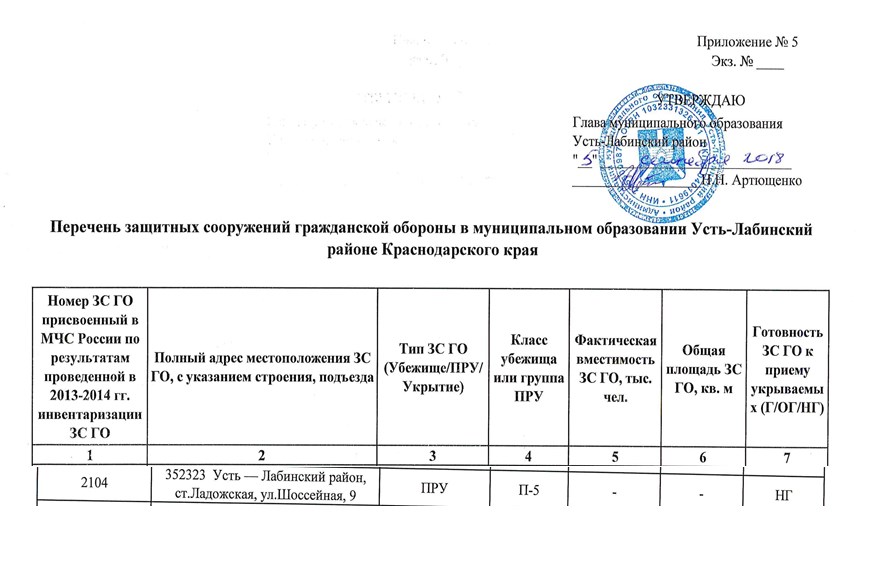 Согласно ПП №1309 от 29.11.1999 г. для населения, проживающего в безопасных районах (вне зон возможных сильных разрушений, химического и радиоактивного заражения, катастрофического затопления) следует предусматривать укрытие в заглубленных помещениях и сооружениях подземного пространства, обеспечивающих защиту от фугасного и осколочного действия обычных средств поражения, поражения обломками строительных конструкций, обрушения конструкций выше этажей зданий.Для укрытия численности населения Ладожского сельского поселения Усть-Лабинского района необходимо предусмотреть наращивание фонда укрытий за счет приспособлений для укрытий подвальных, цокольных и первых этажей существующих зданий и сооружений различного назначения.Наращивание фонда укрытий осуществляется в период мобилизации и военное время путем строительства быстровозводимых ЗС ГО, приобретения и монтажа блок-камер, приспособлений для укрытий подвальных, цокольных и первых этажей существующих зданий и сооружений различного назначения согласно СП 88.13330.2014 (акт.ред. СНиП II-11-77*).Воздухоснабжений укрытий должны осуществлять по режиму чистой вентиляции.Системы жизнеобеспечения укрытий должны быть рассчитаны на 12 ч. пребывание укрываемых.К помещениям, приспосабливаемым под укрытия, предъявляют следующие требования:- наружные ограждающие конструкции зданий или сооружений должны обеспечивать необходимую защиту от фугасного и осколочного действия обычных средств поражения;- проемы и отверстия в стенах должны быть подготовлены для заделки их при переводе помещения на режим укрытия.Вместимость укрытий не нормируется и принимается в зависимости от площади используемых помещений. Укрытия следует располагать в местах наибольшего сосредоточения укрываемых, для общественных зданий – в подвальных помещениях общественного назначения, для индивидуальных домов – на их территории. Радиус сбора укрываемых должен составлять не более 500 м на территориях, отнесенных к особой группе по гражданской обороне, а для иных территорий - не более 1000 м.Мероприятия по предупреждению чрезвычайных ситуаций от техногенных и природных процессов.Предусмотрены мероприятия по предупреждению чрезвычайных ситуаций от природных процессов (предпроектные проработки), см. п.2.1- 2.2, конкретные решения подлежат разработке на стадии проектная документация.Выбор средств и способов по инженерной защите от опасных геологических процессов на конкретных объектах строительства принадлежит проектировщику после инженерных изысканий соответствующей стадии и направленности.В ходе эксплуатации проектируемой территории следует предусматривать контроль со стороны государственных надзорных органов, комиссии по чрезвычайным ситуациям за содержанием и исправностью строительных конструкций, инженерных коммуникаций, проведением планово-предупредительных ремонтов сооружений и инженерных сетей в установленные сроки, контроля выполнения правил дорожного движения и пожарной безопасности.Главной задачей этих мероприятий, обязательной для решения всеми территориальными, ведомственными и функциональными органами управления и регулирования, службами и формированиями, а также подсистемами, входящими в Российскую систему предупреждения и действий в ЧС, является обеспечение безопасности людей в ЧС.Безопасность людей в ЧС обеспечивается:- снижением вероятности возникновения и уменьшением возможных масштабов источников природных и техногенных ЧС;- локализацией, блокированием, подавлением, сокращением времени существования, масштабов и ослабления действия поражающих факторов и источников ЧС;- снижением опасности поражения людей в ЧС путем предъявления и реализации специальных требований к расселению людей, рациональному размещению потенциально опасных и иных производств, транспортных и прочих техногенно опасных и жизненно важных объектов и коммуникаций, созданию объектов с внутренне присущей безопасностью и средствами локализации и самоподавления аварий, а также путем рациональной планировки и застройки населенного пункта, строительства специфически устойчивых в конкретных ЧС зданий и сооружений, принятия соответствующих объемно-планировочных и конструктивных решений;- повышением устойчивости функционирования систем и объектов жизнеобеспечения и профилактикой нарушений их работы, могущих создать угрозу для жизни и здоровья людей;- организацией и проведением защитных мероприятий в отношении населения и персонала аварийных и прочих объектов при возникновении, развитии и распространении поражающих воздействий источников ЧС, а также осуществлением аварийно-спасательных и других неотложных работ по устранению непосредственной опасности для жизни и здоровья людей, восстановлению жизнеобеспечения населения на территориях, подвергшихся воздействию разрушительных и вредоносных сил природы и техногенных факторов;- ликвидацией последствий и реабилитацией населения, территорий и окружающей среды, подвергшихся воздействию при ЧС.Мероприятия по защите при ЧС, учитываемые при проектировании зданий и сооружений, устанавливаются требованиями:- ФЗ от 29.12.2004 № 190-ФЗ Градостроительный кодекс РФ- ФЗ от 21.12.1994 № 68-ФЗ О защите населения и территорий от ЧС природного и техногенного характера - ФЗ от 22.07.2008 № 123-ФЗ Технический регламент о требованиях пожарной безопасности - ФЗ от 21.07.1997 №116-ФЗ О промышленной безопасности опасных производственных объектов - ФЗ от 30.12.2009 № 384-ФЗ Технический регламент о безопасности зданий и сооружений - ПП Российской Федерации от 30 декабря 2003 г. N 794 «О единой государственной системе предупреждения и ликвидации чрезвычайных ситуаций» (РСЧС) - ПП Российской Федерации от 1.03.1993 г. № 178 «О создании локальных систем оповещения в районах размещения потенциально опасных объектов»;- П № 422/90/376 от 25.07.06 Положения о системах оповещения населения- СП 88.13330.2014 Защитные сооружения гражданской обороны- СНиП 2.06.15-85 Инженерная защита территорий от затопления и подтопления- СП 116.13330.2012 Инженерная защита территорий, зданий и сооружений от опасных геологических процессов. Основные положения- СП 14.13330.2010 Строительство в сейсмических районах- СП 165.1325800.2014 Инженерно-технические мероприятия по гражданской оборонеМероприятия по подготовке к действиям по защите населения в ЧС планируются и осуществляются дифференцированно по видам и степеням возможной опасности на конкретной территории и с учетом насыщенности этой территории объектами промышленного назначения, гидросооружениями, объектами и системами производственной и социальной инфраструктуры; наличия, номенклатуры, мощности и размещения потенциально опасных объектов; характеристик, в том числе по стоимости и защитным свойствам в условиях ЧС, имеющихся зданий и сооружений и их строительных конструкций; особенностей расселения жителей; климатических и других местных условий.Мероприятия по защите населения в ЧС планируются и проводятся при рациональном расходовании материальных и финансовых ресурсов, максимальном использовании существующих, дооснащаемых и вновь создаваемых производств, зданий, сооружений и объектов инфраструктуры, технических защитных и спасательных средств, приспособлений, специальной оснастки, профилактических и лечебных препаратов и прочего имущества.Для минимизации социального и материального ущерба на объектах ПОО и транспорте предусматриваются противопожарные разрывы, подземная прокладка коммуникаций, на последующих стадиях проектирования рекомендуется выполнение СЗЗ для указанных объектов, оповещение и эвакуация населения и материальных ценностей из зон действия поражающих факторов. Предлагается осуществление следующих мер, направленных на снижение риска аварий на ПОО:Для предупреждения развития аварий и локализацию выбросов природного газа из систем газоснабжения предусматривается:− снижение давления газа в сети;− прекращение подачи газа газопотребляющим агрегатам и установкам;− отключение от действующей сети поврежденного участка газопровода;− вентиляция естественная или принудительная загазованных помещений;− недопущение в загазованных зонах, помещениях включения и выключения электроприборов, пользования открытым огнем, нагревательными приборами;− ограждение и охрана загазованных помещений, зон с целью предотвращения проникновения туда посторонних и внесения открытого огня;− в необходимых случаях эвакуация из загазованных помещений людей.При аварийном проливе ЛВЖ в ходе операций по заполнению транспортных средств предусматривается:− немедленное прекращение работы перекачивающих насосов;− закрытие отсекающих устройств в напорной линии цистерны;− локализация пролива подручными материалами – адсорбентом (песком, снегом);− сбор адсорбента с последующей утилизацией.Предупреждение развития аварий и локализация выбросов опасных веществ на площадке объекта, обеспечивается следующими основными решениями:- локализация растекания топлив при разгерметизации оборудования ограждающими стенками;- отсечение аварийных участков запорной арматурой и прекращение перекачки топлив насосным оборудованием;- тушение возможных возгораний системой пожаротушения.Слив из аварийных трубопроводов и резервуаров следует предусматривать в аварийную емкость.Для предупреждения возможности возникновения опасных искровых разрядов статического электричества на поверхности оборудования, насосов, емкостей, трубопроводов предусмотрен отвод зарядов путем заземления.Система обеспечения пожарной безопасности объектов должна включать в себя систему предотвращения пожара, систему противопожарной защиты, комплекс организационно-технических мероприятий по обеспечению пожарной безопасности.Размещение объектов капитального строительства на участке проектирования выполнено с учетом планировочных ограничений и режимов зон с особыми условиями использования территории, таких как: санитарно-защитная зона от охранных зон линейных объектов инженерной инфраструктуры, транспортной инфраструктуры, ПОО. Все вышеописанные зоны территории с особыми условиями использования являются планировочными ограничениями и учитываются при создании архитектурной композиции и назначении функционального использования территории. Пожарная безопасность.Определяющая роль в системе обеспечения пожарной безопасности отводится органам государственной власти, органам местного самоуправления и гражданам, принимающим участие в обеспечении пожарной безопасности на основании законодательных норм Российской Федерации и её субъектов. В соответствии с Федеральным законом от 22 июля 2008 г. № 123-ФЗ (глава 14, статья 63), первичные меры пожарной безопасности на территории включают в себя:1) реализацию полномочий органов местного самоуправления по решению вопросов организационно-правового, финансового, материально-технического обеспечения пожарной безопасности муниципального образования;2) разработку и осуществление мероприятий по обеспечению пожарной безопасности муниципального образования и объектов муниципальной собственности, которые должны предусматриваться в планах и программах развития территории, обеспечение надлежащего состояния источников противопожарного водоснабжения, содержание в исправном состоянии средств обеспечения пожарной безопасности жилых и общественных зданий, находящихся в муниципальной собственности; 3) разработку и организацию выполнения муниципальных целевых программ по вопросам обеспечения пожарной безопасности;4) разработку плана привлечения сил и средств для тушения пожаров и проведения аварийно-спасательных работ на территории муниципального образования и контроль за его выполнением;5) установление особого противопожарного режима на территории муниципального образования, а также дополнительных требований пожарной безопасности на время его действия;6) обеспечение беспрепятственного проезда пожарной техники к месту пожара; 7) обеспечение связи и оповещения населения о пожаре;8) организацию обучения населения мерам пожарной безопасности и пропаганду в области пожарной безопасности, содействие распространению пожарно-технических знаний;9) социальное и экономическое стимулирование участия граждан и организаций в добровольной пожарной охране, в том числе участия в борьбе с пожарами.Для вызова подразделений пожарной охраны в телефонных сетях установлен единый номер – «01». В соответствии Федеральным законом от 22 июля 2008 г. № 123-ФЗ (глава 15, статьи 66, глава 16, статьи 69-75), при проектировании на территории Ладожского сельского поселения Усть-Лабинского района предусматривается соблюдение следующих требований пожарной безопасности:Размещение взрывопожароопасных объектов на территориях поселений и городских округов:- Опасные производственные объекты, на которых производятся, используются, перерабатываются, образуются, хранятся, транспортируются, уничтожаются пожаровзрывоопасные вещества и материалы и для которых обязательна разработка декларации о промышленной безопасности (далее - взрывопожароопасные объекты), должны размещаться за границами поселений и городских округов, а если это невозможно или нецелесообразно, то должны быть разработаны меры по защите людей, зданий и сооружений, находящихся за пределами территории взрывопожароопасного объекта, от воздействия опасных факторов пожара и (или) взрыва. Иные производственные объекты, на территориях которых расположены здания и сооружения категорий А, Б и В по взрывопожарной и пожарной опасности, могут размещаться как на территориях, так и за границами поселений и городских округов. При этом расчетное значение пожарного риска не должно превышать допустимое значение пожарного риска, установленное настоящим Федеральным законом. При размещении взрывопожароопасных объектов в границах поселений и городских округов необходимо учитывать возможность воздействия опасных факторов пожара на соседние объекты защиты, климатические и географические особенности, рельеф местности, направление течения рек и преобладающее направление ветра. При этом расстояние от границ земельного участка производственного объекта до зданий классов функциональной опасности Ф1-Ф4, земельных участков дошкольных образовательных организаций, общеобразовательных организаций, медицинских организаций и учреждений отдыха должно составлять не менее 50 метров.- Комплексы сжиженных природных газов должны располагаться с подветренной стороны от населенных пунктов. Склады сжиженных углеводородных газов и легковоспламеняющихся жидкостей должны располагаться вне жилой зоны населенных пунктов с подветренной стороны преобладающего направления ветра по отношению к жилым районам. Земельные участки под размещение складов сжиженных углеводородных газов и легковоспламеняющихся жидкостей должны располагаться ниже по течению реки по отношению к населенным пунктам, пристаням, речным вокзалам, гидроэлектростанциям, судоремонтным и судостроительным организациям, мостам и сооружениям на расстоянии не менее 300 метров от них, если техническими регламентами, принятыми в соответствии с Федеральным законом "О техническом регулировании", не установлены большие расстояния от указанных сооружений. Допускается размещение складов выше по течению реки по отношению к указанным сооружениям на расстоянии не менее 3000 метров от них при условии оснащения складов средствами оповещения и связи, а также средствами локализации и тушения пожаров.- Сооружения складов сжиженных углеводородных газов и легковоспламеняющихся жидкостей должны располагаться на земельных участках, имеющих более низкие уровни по сравнению с отметками территорий соседних населенных пунктов, организаций и путей железных дорог общей сети. Допускается размещение указанных складов на земельных участках, имеющих более высокие уровни по сравнению с отметками территорий соседних населенных пунктов, организаций и путей железных дорог общей сети, на расстоянии более 300 метров от них. На складах, расположенных на расстоянии от 100 до 300 метров, должны быть предусмотрены меры (в том числе второе обвалование, аварийные емкости, отводные каналы, траншеи), предотвращающие растекание жидкости на территории населенных пунктов, организаций и на пути железных дорог общей сети.- В пределах зон жилых застроек, общественно-деловых зон и зон рекреационного назначения поселений и городских округов допускается размещать производственные объекты, на территориях которых нет зданий и сооружений категорий А, Б и В по взрывопожарной и пожарной опасности. При этом расстояние от границ земельного участка производственного объекта до жилых зданий, зданий дошкольных образовательных организаций, общеобразовательных организаций, медицинских организаций и учреждений отдыха устанавливается в соответствии с требованиями настоящего Федерального закона.- В случае невозможности устранения воздействия на людей и жилые здания опасных факторов пожара и взрыва на взрывопожароопасных объектах, расположенных в пределах зоны жилой застройки, следует предусматривать уменьшение мощности, перепрофилирование организаций или отдельного производства либо перебазирование организации за пределы жилой застройки.Противопожарные расстояния между зданиями, сооружениями и лесничествами (лесопарками)- Противопожарные расстояния между зданиями, сооружениями должны обеспечивать нераспространение пожара на соседние здания, сооружения. Допускается уменьшать указанные в таблицах 12, 15, 17, 18, 19 и 20 приложения к настоящему Федеральному закону противопожарные расстояния от зданий, сооружений и технологических установок до граничащих с ними объектов защиты (за исключением жилых, общественных зданий, детских и спортивных площадок) при применении противопожарных преград, предусмотренных статьей 37 настоящего Федерального закона. При этом расчетное значение пожарного риска не должно превышать допустимое значение пожарного риска, установленное статьей 93 настоящего Федерального закона.- Противопожарные расстояния должны обеспечивать нераспространение пожара:1) от лесных насаждений в лесничествах (лесопарках) до зданий и сооружений, расположенных: вне территорий лесничеств (лесопарков); на территориях лесничеств (лесопарков);2) от лесных насаждений вне лесничеств (лесопарков) до зданий и сооружений.- Противопожарные расстояния от критически важных для национальной безопасности Российской Федерации объектов до границ лесных насаждений в лесничествах (лесопарках) должны составлять не менее 100 метров, если иное не установлено законодательством Российской Федерации.Противопожарные расстояния от зданий и сооружений складов нефти и нефтепродуктов до граничащих с ними объектов защиты- Противопожарные расстояния от зданий и сооружений категорий А, Б и В по взрывопожарной и пожарной опасности, расположенных на территориях складов нефти и нефтепродуктов, до граничащих с ними объектов защиты следует принимать в соответствии с таблицей 12 приложения к настоящему Федеральному закону.- Расстояния, указанные в таблице 12 приложения к настоящему Федеральному закону в скобках, следует принимать для складов II категории общей вместимостью более 50000 кубических метров. Расстояния, указанные в таблице 12 приложения к настоящему Федеральному закону, определяются:1) между зданиями и сооружениями - как расстояние в свету между наружными стенами или конструкциями зданий и сооружений;2) от сливоналивных устройств - от оси железнодорожного пути со сливоналивными эстакадами;3) от площадок (открытых и под навесами) для сливоналивных устройств автомобильных цистерн, для насосов, тары - от границ этих площадок;4) от технологических эстакад и трубопроводов - от крайнего трубопровода;5) от факельных установок - от ствола факела.- Расстояние от складов для хранения нефти и нефтепродуктов до границ лесных насаждений смешанных пород (хвойных и лиственных) лесничеств (лесопарков) допускается уменьшать в два раза. При этом вдоль границ лесных насаждений лесничеств (лесопарков) со складами нефти и нефтепродуктов должны предусматриваться шириной не менее 5 метров наземное покрытие из материалов, не распространяющих пламя по своей поверхности, или вспаханная полоса земли.- При размещении резервуарных парков нефти и нефтепродуктов на площадках, имеющих более высокие отметки по сравнению с отметками территорий соседних населенных пунктов, организаций и путей железных дорог общей сети, расположенных на расстоянии до 200 метров от резервуарного парка, а также при размещении складов нефти и нефтепродуктов у берегов рек на расстоянии 200 и менее метров от уреза воды (при максимальном уровне) следует предусматривать дополнительные мероприятия, исключающие при аварии резервуаров возможность разлива нефти и нефтепродуктов на территории населенных пунктов, организаций, на пути железных дорог общей сети или в водоем. Территории складов нефти и нефтепродуктов должны быть ограждены продуваемой оградой из негорючих материалов высотой не менее 2 метров.- Противопожарные расстояния от жилых домов и общественных зданий до складов нефти и нефтепродуктов общей вместимостью до 2000 кубических метров, находящихся в котельных, на дизельных электростанциях и других энергообъектах, обслуживающих жилые и общественные здания и сооружения, должны составлять не менее расстояний, приведенных в таблице 13 приложения к настоящему Федеральному закону.Противопожарные расстояния от зданий и сооружений автозаправочных станций до граничащих с ними объектов защиты- При размещении автозаправочных станций на территориях населенных пунктов противопожарные расстояния следует определять от стенок резервуаров (сосудов) для хранения топлива и аварийных резервуаров, наземного оборудования, в котором обращаются топливо и (или) его пары, от дыхательной арматуры подземных резервуаров для хранения топлива и аварийных резервуаров, корпуса топливно-раздаточной колонки и раздаточных колонок сжиженных углеводородных газов или сжатого природного газа, от границ площадок для автоцистерн и технологических колодцев, от стенок технологического оборудования очистных сооружений, от границ площадок для стоянки транспортных средств и от наружных стен и конструкций зданий и сооружений автозаправочных станций с оборудованием, в котором присутствуют топливо или его пары:1) до границ земельных участков дошкольных образовательных организаций, общеобразовательных организаций, общеобразовательных организаций с наличием интерната, лечебных учреждений стационарного типа, одноквартирных жилых зданий;2) до окон или дверей (для жилых и общественных зданий).- Противопожарные расстояния от автозаправочных станций моторного топлива до соседних объектов должны соответствовать требованиям, установленным в таблице 15 приложения к настоящему Федеральному закону. Общая вместимость надземных резервуаров автозаправочных станций, размещаемых на территориях населенных пунктов, не должна превышать 40 кубических метров.- Расстояние от автозаправочных станций до границ лесных насаждений смешанных пород (хвойных и лиственных) лесничеств (лесопарков) допускается уменьшать в два раза. При этом вдоль границ лесных насаждений лесничеств (лесопарков) с автозаправочными станциями должны предусматриваться шириной не менее 5 метров наземное покрытие из материалов, не распространяющих пламя по своей поверхности, или вспаханная полоса земли.- При размещении автозаправочных станций вблизи посадок сельскохозяйственных культур, по которым возможно распространение пламени, вдоль прилегающих к посадкам границ автозаправочных станций должны предусматриваться наземное покрытие, выполненное из материалов, не распространяющих пламя по своей поверхности, или вспаханная полоса земли шириной не менее 5 метров.- Противопожарные расстояния от автозаправочных станций с подземными резервуарами для хранения жидкого топлива до границ земельных участков дошкольных образовательных организаций, общеобразовательных организаций, общеобразовательных организаций с наличием интерната, лечебных учреждений стационарного типа должны составлять не менее 50 метров.Противопожарные расстояния от резервуаров сжиженных углеводородных газов до зданий и сооружений- Противопожарные расстояния от резервуаров сжиженных углеводородных газов, размещаемых на складе организации, общей вместимостью до 10000 кубических метров при хранении под давлением или вместимостью до 40000 кубических метров при хранении изотермическим способом до других объектов, как входящих в состав организации, так и располагаемых вне территории организации, приведены в таблице 17 приложения к настоящему Федеральному закону.- Противопожарные расстояния от отдельно стоящей сливоналивной эстакады до соседних объектов, жилых домов и общественных зданий и сооружений принимаются как расстояния от резервуаров сжиженных углеводородных газов и легковоспламеняющихся жидкостей под давлением.- Противопожарные расстояния от резервуаров сжиженных углеводородных газов, размещаемых на складе организации, общей вместимостью от 10000 до 20000 кубических метров при хранении под давлением либо вместимостью от 40000 до 60000 кубических метров при хранении изотермическим способом в надземных резервуарах или вместимостью от 40000 до 100000 кубических метров при хранении изотермическим способом в подземных резервуарах до других объектов, располагаемых как на территории организации, так и вне ее территории, приведены в таблице 18 приложения к настоящему Федеральному закону.Противопожарные расстояния от газопроводов, нефтепроводов, нефтепродуктопроводов, конденсатопроводов до соседних объектов защиты- Противопожарные расстояния от оси подземных и надземных (в насыпи) магистральных, внутрипромысловых и местных распределительных газопроводов, нефтепроводов, нефтепродуктопроводов и конденсатопроводов до населенных пунктов, отдельных промышленных и сельскохозяйственных организаций, зданий и сооружений, а также от компрессорных станций, газораспределительных станций, нефтеперекачивающих станций до населенных пунктов, промышленных и сельскохозяйственных организаций, зданий и сооружений должны соответствовать требованиям к минимальным расстояниям, установленным техническими регламентами, принятыми в соответствии с Федеральным законом "О техническом регулировании", для этих объектов, в зависимости от уровня рабочего давления, диаметра, степени ответственности объектов, а для трубопроводов сжиженных углеводородных газов также от рельефа местности, вида и свойств перекачиваемых сжиженных углеводородных газов.- Противопожарные расстояния от резервуарных установок сжиженных углеводородных газов, предназначенных для обеспечения углеводородным газом потребителей, использующих газ в качестве топлива, считая от крайнего резервуара до зданий, сооружений и коммуникаций, приведены в таблицах 19 и 20 приложения к настоящему Федеральному закону.- При установке 2 резервуаров сжиженных углеводородных газов единичной вместимостью по 50 кубических метров противопожарные расстояния до зданий и сооружений (жилых, общественных, производственных), не относящихся к газонаполнительным станциям, допускается уменьшать для надземных резервуаров до 100 метров, для подземных - до 50 метров.- Противопожарные расстояния от надземных резервуаров до мест, где одновременно могут находиться более 800 человек (стадионов, рынков, парков, жилых домов), а также до границ земельных участков детских дошкольных общеобразовательных учреждений, образовательных учреждений и лечебных учреждений стационарного типа следует увеличить в два раза по сравнению с расстояниями, указанными в таблице 20 приложения к настоящему Федеральному закону, независимо от количества мест.Противопожарное водоснабжение поселений и городских округов- На территориях поселений и городских округов должны быть источники наружного противопожарного водоснабжения.- К источникам наружного противопожарного водоснабжения относятся:1) наружные водопроводные сети с пожарными гидрантами;2) водные объекты, используемые для целей пожаротушения в соответствии с законодательством Российской Федерации;3) противопожарные резервуары.- Поселения и городские округа должны быть оборудованы противопожарным водопроводом. При этом противопожарный водопровод допускается объединять с хозяйственно-питьевым или производственным водопроводом.- В поселениях и городских округах с количеством жителей до 5000 человек, отдельно стоящих зданиях классов функциональной пожарной опасности Ф1.1, Ф1.2, Ф2, Ф3, Ф4 объемом до 1000 кубических метров, расположенных в поселениях и городских округах, не имеющих кольцевого противопожарного водопровода, зданиях и сооружениях класса функциональной пожарной опасности Ф5 с производствами категорий В, Г и Д по пожаровзрывоопасности и пожарной опасности при расходе воды на наружное пожаротушение 10 литров в секунду, на складах грубых кормов объемом до 1000 кубических метров, складах минеральных удобрений объемом до 5000 кубических метров, в зданиях радиотелевизионных передающих станций, зданиях холодильников и хранилищ овощей и фруктов допускается предусматривать в качестве источников наружного противопожарного водоснабжения природные или искусственные водоемы.- Допускается не предусматривать наружное противопожарное водоснабжение населенных пунктов с числом жителей до 50 человек, а также расположенных вне населенных пунктов отдельно стоящих зданий и сооружений классов функциональной пожарной опасности Ф1.2, Ф1.3, Ф1.4, Ф2.3, Ф2.4, Ф3 (кроме Ф3.4), в которых одновременно могут находиться до 50 человек и объем которых не более 1000 кубических метров.Наружное пожаротушение предусматривается из хозпитьевого противопожарного объединенного водопровода через пожарные гидранты. Водопровод проектируется единый хозяйственно-питьевой противопожарный. Противопожарные мероприятии следует предусматривать в соответствии с ФЗ от 22.07.2008 г. №123-ФЗ «Технический регламент о требованиях пожарной безопасности».В соответствии с СП 11.13130.2009 «Места дислокации подразделений пожарной охраны. Порядок и методика определения», пожарное депо – специальное здание (сооружение), в котором размещаются личный состав и пожарная техника оперативного подразделения пожарной охраны.Число и места дислокации подразделений пожарной охраны на территории  определяются на основании расчетного определения максимально допустимого расстояния от объекта предполагаемого пожара до ближайшего пожарного депо, определения пространственных зон размещения пожарного депо для каждого объекта предполагаемого пожара и областей пересечения указанных пространственных зон для всей совокупности объектов предполагаемого пожара 
(СП 11.13130.2009, подраздел 4. п. 4.1).В соответствии с Федеральным законом от 22 июля 2008 г. № 123-ФЗ «Технический регламент о требованиях пожарной безопасности», дислокация подразделений пожарной охраны определяется исходя из условия, что время прибытия первого подразделения к месту вызова в городских муниципальных образованиях и городских округах не должно превышать 10 минут, а в сельских муниципальных образованиях - 20 минут.Подразделения пожарной охраны населенных пунктов должны размещаться в зданиях пожарных депо.Состав зданий и сооружений, размещаемых на территории пожарного депо, площади зданий и сооружений определяются техническим заданием на проектирование.Территория пожарного депо должна иметь два въезда (выезда). Ширина ворот на въезде (выезде) должна быть не менее 4,5 метра.Дороги и площадки на территории пожарного депо должны иметь твердое покрытие.Проезжая часть улицы и тротуар напротив выездной площадки пожарного депо должны быть оборудованы светофором и (или) световым указателем с акустическим сигналом, позволяющим останавливать движение транспорта и пешеходов во время выезда пожарных автомобилей из гаража по сигналу тревоги. Включение и выключение светофора могут также осуществляться дистанционно из пункта связи пожарной охраны.На рассматриваемой территории предлагается сохранение имеющихся пожарных частей ведомственной пожарной охраны Краснодарского края для прикрытия территории объектов силами местного пожарно-спасательного гарнизона – Усть-Лабинский пожарно-спасательный гарнизон:Таблица 58Также проектом предлагается строительство пожарного депо на 6 автомашин.4.	Оценка возможного влияния планируемых для размещения объектов местного значения сельского поселения на комплексное развитие территории4.1  Предложения по размещению объектов местного значения сельского поселенияВ соответствии с ст.23.1. Градостроительного кодекса Краснодарского края, к видам объектов местного значения, подлежащих отображению в генеральных планах городских и сельских поселений, городских округов подлежат отображению следующие виды объектов местного значения:1) объекты, предназначенные для организации в границах сельского, сельского поселения, сельского округа электро-, тепло-, газо-, водоснабжения и водоотведения в пределах полномочий, установленных законодательством Российской Федерации;2) автомобильные дороги местного значения в границах сельского и сельского поселения, сельского округа;3) объекты, предназначенные для организации предоставления начального общего, основного общего, среднего общего образования по основным общеобразовательным программам, дополнительного образования детям (за исключением предоставления дополнительного образования детям в организациях регионального значения) и дошкольного образования на территории поселения, сельского округа (за исключением объектов регионального значения);4) объекты, предназначенные для оказания медицинской помощи населению на территории поселения, сельского округа;5) объекты, предназначенные для обеспечения развития на территории поселения, сельского округа физической культуры и массового спорта, организации проведения официальных физкультурно-оздоровительных и спортивных мероприятий поселения, сельского округа;6) территории и зоны охраны объектов культурного наследия (памятники истории и культуры) местного (муниципального) значения, расположенных на территории поселения, сельского округа и находящихся в собственности поселения, сельского округа;7) объекты, относящиеся к области предупреждения чрезвычайных ситуаций на территории поселения, сельского округа и ликвидации их последствий:а) объекты, предназначенные для организации и осуществления мероприятий по гражданской обороне, защите населения и территории поселения от чрезвычайных ситуаций природного и техногенного характера, а также организации деятельности аварийно-спасательных служб и (или) аварийно-спасательных формирований на территории поселения, сельского округа;б) водоохранные зоны, зоны затопления, подтопления и прибрежные защитные полосы искусственных водных объектов в границах населенных пунктов поселения, сельского округа;в) санитарно-защитные зоны объектов капитального строительства местного значения поселения, сельского округа;г) объекты инженерной защиты и гидротехнические сооружения в границах населенного пункта поселения, сельского округа;д) объекты аварийно-спасательной службы и (или) аварийно-спасательных формирований, решения о создании которых принимают органы местного самоуправления;е) территории карьеров для проведения берегоукрепительных работ;8) лечебно-оздоровительные местности и курорты местного значения на территории поселения, сельского округа, а также объекты, предназначенные для их создания, развития и обеспечения охраны;9) особо охраняемые природные территории местного значения и объекты, размещение которых планируется в границах особо охраняемой природной территории местного значения;10) объекты, предназначенные для развития сельскохозяйственного производства на территории поселения, сельского округа;11) объекты местного значения поселения, сельского округа, относящиеся к области жилищного строительства:а) муниципальный жилищный фонд, в том числе специализированный;б) территории для комплексного освоения в целях жилищного строительства;в) застроенная территория, в отношении которой в соответствии с Градостроительным кодексом Российской Федерации органом местного самоуправления принимается решение о ее развитии;12) объекты местного значения поселения, сельского округа, относящиеся к области организации ритуальных услуг:а) территории мест захоронения;б) здания и сооружения организаций ритуального обслуживания;13) объекты местного значения поселения, сельского округа, относящиеся к области промышленности, агропромышленного комплекса, логистики и коммунально-складского назначения:а) промышленные, агропромышленные предприятия или несколько предприятий, деятельность которых осуществляется в рамках единого производственно-технологического процесса, находящиеся в собственности поселения, сельского округа, или решение о создании которых принимает орган местного самоуправления поселения, сельского округа;б) гаражи, паркинги, многоэтажные стоянки, находящиеся в собственности поселения, сельского округа;в) логистические центры, комплексы, складские территории, параметры которых устанавливаются заданием на разработку генерального плана поселения, сельского округа;14) объекты местного значения поселения, сельского округа, относящиеся к области благоустройства и озеленения территории поселения, сельского округа, использования, охраны, защиты, воспроизводства городских лесов, лесов особо охраняемых природных территорий:а) лесничества, лесопарки на землях поселений, населенных пунктов, на которых расположены городские леса;б) парки, скверы, бульвары, набережные, ботанические сады в границах населенных пунктов поселения, сельского округа;15) объекты местного значения поселения, сельского округа, относящиеся к области связи, общественного питания, торговли, бытового и коммунального обслуживания, к которым относятся здания и сооружения, параметры которых устанавливаются заданием на разработку генерального плана поселения, сельского округа, в том числе:а) объекты, предназначенные для предоставления услуг связи;б) объекты торговли;в) предприятия общественного питания;г) рыночные комплексы;д) предприятия бытового обслуживания;16) объекты местного значения поселения, сельского округа, необходимые для обеспечения осуществления полномочий органами местного самоуправления поселения, сельского округа.Объекты социально-бытового и культурного обслуживанияТаблица 59Перечень объектов местного значения в области электро-, газо-, теплоснабжения, водоснабжения населения, водоотведенияТаблица 604.2  Планируемые зоны с особыми условиями использования территорийДля размещения планируемых объектов обслуживания населения установление зон с особыми условиями использования территории не требуется.Согласно постановлению Правительства РФ от 24 февраля 2009 года №160 «О порядке установления охранных зон объектов электросетевого хозяйства и особых условий использования земельных участков, расположенных в границах таких зон» для планируемых ВЛ 10 кВ предусмотрены следующие размеры охранных зон:- 10 м (5 - для линий с самонесущими или изолированными проводами, размещенных в границах населенных пунктов).В соответствии пунктам 7.1.10 СанПиН 2.2.1/2.1.1.1200-03 "Санитарно-защитные зоны и санитарная классификация предприятий, сооружений и иных объектов", для котельных тепловой мощностью менее 200 Гкал, работающих на твердом, жидком и газообразном топливе, размер санитарно-защитной зоны устанавливается в каждом конкретном случае на основании расчетов рассеивания загрязнений атмосферного воздуха и физического воздействия на атмосферный воздух (шум, вибрация, ЭМП и др.), а также на основании результатов натурных исследований и измерений.На основании Постановления Правительства РФ от 20 ноября 2000 г. № 878 «Обутверждении Правил охраны газораспределительных сетей», для исключения возможности повреждения газопровода устанавливаются следующие охранные зоны;- вдоль трасс наружных газопроводов - в виде территории, ограниченной условными линиями, проходящими на расстоянии 2 метров с каждой стороны газопровода;- вокруг отдельно стоящих газорегуляторных пунктов - в виде территории, ограниченной замкнутой линией, проведенной на расстоянии 10 метров от границ этих объектов. Для газорегуляторных пунктов, пристроенных к зданиям, охранная зона не регламентируется.Границы ЗСО первого пояса для водопроводных площадок устанавливаются на расстоянии 30м от резервуаров чистой воды.Согласно СП 31.13330.2012 вокруг зоны первого пояса водопроводных сооружений устанавливается санитарно-защитная полоса шириной не менее 100м.В пределах санитарно-защитной полосы площадок водопроводных сооружений должны предусматриваться санитарные мероприятия, предусмотренные на территории второго пояса ЗСО.Ограждение площадок выполняется в границах первого пояса. Предусматривается сторожевая охрана.Для защиты сооружений питьевой воды от посягательств по периметру ограждения предусматривается устройство комплексных систем безопасности (КСБ). Площадки благоустраиваются и озеленяются.Санитарно-защитные зоны для насосных станций принимаются согласно СанПиН 2.2.1/2.1.1.1.1031-01 от 15 до 30м в зависимости от производительности.Санитарно-защитные зоны для очистных сооружений полной биологической очистки при отсутствии иловых площадок принимаются 100м с термической обработкой осадка (СанПиН 2.2.1/2.1.1.1200-03, примечание 2 пункта 3.4.2.18).Согласно СанПиН 2.2.1/2.1.1.1200-03, новая редакция, табл.7.1.2 размеры санитарно – защитных зон для локальных очистных сооружений биологической очистки (типа БИОКСИ, ЭКО) производительностью до 0,2тыс. м3/сут принимаются 15 м.5. Перечень земельных участков, которые включаются в границы населенных пунктов, входящих в состав поселения или исключаются из их границПроектом внесения изменений в генеральный план Ладожского сельского поселения Усть-Лабинского района не предусматривается изменение границ населённого пункта станицы Ладожской. Распределение земель Ладожского сельского поселения по категориямТаблица 61Баланс территории станицы ЛадожскаяТаблица 62Целевые показатели развития сельского поселения, включая социально-экономическиеТаблица 63Постановка градостроительных задач:Исполняющий обязанности главы МО Усть-Лабинский районЗаместитель главы муниципального образования Усть-Лабинский районНачальник управления архитектуры и градостроительства администрации муниципального образования Усть-Лабинский районВедущий специалист управления архитектуры и градостроительства администрации муниципального образования Усть-Лабинский районВедущий специалист управления архитектуры и градостроительства администрации муниципального образования Усть-Лабинский районА.А. ГедзьВ.Г. ПензевА.В. СемененкоИ.В. ЛазареваС.С. МагеркинаАрхитектурно-планировочная часть, инженерное оборудование территории и компьютерное обеспечение:ИсполнительА.С. МусохрановПоложение о территориальном планировании Том 1Положение о территориальном планировании Том 1Том 1.1.Пояснительная записка (текстовые материалы)Том 1.2.Графические материалы (карты)Материалы по обоснованию генерального плана Том 2Материалы по обоснованию генерального плана Том 2Том 2.1.Пояснительная записка (текстовые материалы)Том 2.2.Графические материалы (карты)№ п/пНаименование чертежаГрифМасштабМарка чертежаПримечаниеПоложение о территориальном планировании Том 1.2Положение о территориальном планировании Том 1.2Положение о территориальном планировании Том 1.2Положение о территориальном планировании Том 1.2Положение о территориальном планировании Том 1.2Положение о территориальном планировании Том 1.21.Карта планируемого размещения объектов местного значения поселенияДСП1:10000ГП-12.Карта планируемого размещения объектов местного значения в области электроснабженияДСП1:10000ГП-1.13.Карта планируемого размещения объектов местного значения в области тепло.,- газоснабженияДСП1:10000ГП-1.24.Карта планируемого размещения объектов местного значения в области водоснабженияДСП1:10000ГП-1.35.Карта планируемого размещения объектов местного значения в области водоотведенияДСП1:10000ГП-1.46.Карта границ населенных пунктов, входящих в состав поселенияДСП1:10000ГП-27.Карта функциональных зон поселения. ДСП1:10000ГП-38.Фрагмент(ы) карты функциональных зон сельского поселения применительно к территории населенных пунктов.станица Ладожская.ДСП1:5000ГП-3.19.Приложение к генеральному плану.Сведения о границах населенных пунктов входящих в состав поселенияДСП1:10000ГП-4Материалы по обоснованию генерального плана Том 2.2Материалы по обоснованию генерального плана Том 2.2Материалы по обоснованию генерального плана Том 2.2Материалы по обоснованию генерального плана Том 2.2Материалы по обоснованию генерального плана Том 2.2Материалы по обоснованию генерального плана Том 2.210.Карта размещения территории поселения в структуре муниципального районаДСПб/мГП-511.Карта современного использования территории поселения (опорный план) ДСП1:10000ГП-612.Карта результатов комплексной оценки территории поселенияДСП1:10000ГП-713.Карта зон с особыми условиями использования территории поселенияДСП1:10000ГП-814.Карта территорий объектов культурного наследияДСП1:10000ГП-915.Карта развития транспортной инфраструктурыДСП1:10000ГП-1016.Карта территорий, подверженных риску возникновения чрезвычайных ситуаций природного и техногенного характера(Карта не подлежит публикации)ДСП1:10000ГП-1117.Карта инженерной защиты территории от опасных природных процессов и инженерно-строительного районированияДСП1:10000ГП-1218.Карта предложений по развитию территорий в области сельского хозяйства и планируемого размещения инвестиционных объектов.ДСП1:10000ГП-1319.Карта водных и минерально-сырьевых ресурсов, распределенного и нераспределенного фонда недр(Карта не подлежит публикации)ДСП1:10000ГП-1420.Карта развития инженерной инфраструктуры в области электроснабжения. ДСП1:10000ГП-1521.Карта развития инженерной инфраструктуры в области тепло.,- газоснабженияДСП1:10000ГП-1622.Карта развития инженерной инфраструктуры в области водоснабжения ДСП1:10000ГП-1723.Карта развития инженерной инфраструктуры в области водоотведенияДСП1:10000ГП-18№ п/п№ по СТП ККНаименованиеКраткая характеристика объектаМестоположение планируемого объектаЗоны с особыми условиями использования территории12345611.1.648г. Краснодар – г. Кропоткин – граница Ставропольского края49,993 кмУсть-Лабинский районпридорожная полоса11.1.653ст-ца Ладожская – ст-ца Алексее-Тенгинская25,875 кмУсть-Лабинский районпридорожная полоса11.1.654хут. Неелинский – с. Шереметьевское8,220 кмУсть-Лабинский районпридорожная полоса№ п/п№ на карте планируемого размещения объектов местного значенияСтатус объектаНаименованиеКраткая характеристика объектаМестоположение планируемого объектаНазначениеЗоны с особыми условиями  использования  территории12345678Объекты капитального строительства 
местного значения муниципального района в области дошкольного образованияОбъекты капитального строительства 
местного значения муниципального района в области дошкольного образованияОбъекты капитального строительства 
местного значения муниципального района в области дошкольного образованияОбъекты капитального строительства 
местного значения муниципального района в области дошкольного образованияОбъекты капитального строительства 
местного значения муниципального района в области дошкольного образованияОбъекты капитального строительства 
местного значения муниципального района в области дошкольного образованияОбъекты капитального строительства 
местного значения муниципального района в области дошкольного образованияОбъекты капитального строительства 
местного значения муниципального района в области дошкольного образования1.15строительствоДошкольное образовательное учреждение140 местст.Ладожскаяорганизация дошкольного образования детейустановление зоны не требуетсяОбъекты капитального строительства 
местного значения муниципального района в области начального общего, основного общего, среднего общегоОбъекты капитального строительства 
местного значения муниципального района в области начального общего, основного общего, среднего общегоОбъекты капитального строительства 
местного значения муниципального района в области начального общего, основного общего, среднего общегоОбъекты капитального строительства 
местного значения муниципального района в области начального общего, основного общего, среднего общегоОбъекты капитального строительства 
местного значения муниципального района в области начального общего, основного общего, среднего общегоОбъекты капитального строительства 
местного значения муниципального района в области начального общего, основного общего, среднего общегоОбъекты капитального строительства 
местного значения муниципального района в области начального общего, основного общего, среднего общегоОбъекты капитального строительства 
местного значения муниципального района в области начального общего, основного общего, среднего общего1.24реконструкцияМуниципальное бюджетное образовательное учреждение средняя общеобразовательная школа № 25увеличение проектной мощности до 1300 местст.Ладожскаяорганизация школьного образования детейустановление зоны не требуется1.25реконструкцияМуниципальное бюджетное образовательное учреждение средняя общеобразовательная школа № 20увеличение проектной мощности до 480 местст.Ладожскаяорганизация школьного образования детейустановление зоны не требуется№ п/п№ на карте планируемого размещения объектов местного значенияСтатус объектаНаименованиеКраткая характеристика объектаМестоположение планируемого объектаНазначениеЗоны с особыми условиями  использования  территории12345678Объекты капитального строительства местного значения муниципального района  
в области организации досуга и услугами организаций культурыОбъекты капитального строительства местного значения муниципального района  
в области организации досуга и услугами организаций культурыОбъекты капитального строительства местного значения муниципального района  
в области организации досуга и услугами организаций культурыОбъекты капитального строительства местного значения муниципального района  
в области организации досуга и услугами организаций культурыОбъекты капитального строительства местного значения муниципального района  
в области организации досуга и услугами организаций культурыОбъекты капитального строительства местного значения муниципального района  
в области организации досуга и услугами организаций культурыОбъекты капитального строительства местного значения муниципального района  
в области организации досуга и услугами организаций культурыОбъекты капитального строительства местного значения муниципального района  
в области организации досуга и услугами организаций культуры2.2реконструкцияМКУК «Ладожская сельская библиотека»-ст.Ладожскаяорганизация досуга населенияустановление зоны не требуется№ п/п№ на карте планируемого размещения объектов местного значенияСтатус объектаНаименованиеКраткая характеристика объектаКраткая характеристика объектаМестоположение планируемого объектаМестоположение планируемого объектаНазначениеНазначениеЗоны с особыми условиями  использования  территорииЗоны с особыми условиями  использования  территории123455667788Объекты капитального строительства местного значения муниципального района  
в области развития на территории района физической культуры и массового спортаОбъекты капитального строительства местного значения муниципального района  
в области развития на территории района физической культуры и массового спортаОбъекты капитального строительства местного значения муниципального района  
в области развития на территории района физической культуры и массового спортаОбъекты капитального строительства местного значения муниципального района  
в области развития на территории района физической культуры и массового спортаОбъекты капитального строительства местного значения муниципального района  
в области развития на территории района физической культуры и массового спортаОбъекты капитального строительства местного значения муниципального района  
в области развития на территории района физической культуры и массового спортаОбъекты капитального строительства местного значения муниципального района  
в области развития на территории района физической культуры и массового спортаОбъекты капитального строительства местного значения муниципального района  
в области развития на территории района физической культуры и массового спортаОбъекты капитального строительства местного значения муниципального района  
в области развития на территории района физической культуры и массового спортаОбъекты капитального строительства местного значения муниципального района  
в области развития на территории района физической культуры и массового спортаОбъекты капитального строительства местного значения муниципального района  
в области развития на территории района физической культуры и массового спортаОбъекты капитального строительства местного значения муниципального района  
в области развития на территории района физической культуры и массового спорта3.3строительствоСтроительство спорткомплекса с плавательным бассейномСтроительство спорткомплекса с плавательным бассейном--ст. Ладожскаяст. Ладожскаяформирование здорового и гармонично развитого поколенияформирование здорового и гармонично развитого поколенияустановление зоны не требуетсяN/N№ на карте планируемого размещения объектов местного значенияСтатус объектаНаименованиеКраткая характеристика объектаМестоположение планируемого объектаНазначениеЗоны с особыми условиями  использования  территории12345678Объекты капитального строительства  
местного значения муниципального района в области электроснабженияОбъекты капитального строительства  
местного значения муниципального района в области электроснабженияОбъекты капитального строительства  
местного значения муниципального района в области электроснабженияОбъекты капитального строительства  
местного значения муниципального района в области электроснабженияОбъекты капитального строительства  
местного значения муниципального района в области электроснабженияОбъекты капитального строительства  
местного значения муниципального района в области электроснабженияОбъекты капитального строительства  
местного значения муниципального района в области электроснабженияОбъекты капитального строительства  
местного значения муниципального района в области электроснабжения7.9реконструкцияПС-110/35/10 кВ "Ладожская"                       32,0 МВАувеличение мощности до 50,0 МВАст. Ладожскаяэлектроснабжение населённого пунктаохранная зона 15мПроектный номинальный класс напряжения, кВРасстояние, мдо 12 (для линий с самонесущими или изолированными проводами, проложенных по стенам зданий, конструкциям и т.д., охранная зона определяется в соответствии с установленными нормативными правовыми актами минимальными допустимыми расстояниями от таких линий)1 - 2010 (5 - для линий с самонесущими или изолированными проводами, размещенных в границах населенных пунктов)351511020150, 22025300, 500, +/-40030750,+/-75040115055;№ пп№ в соответствии с СТП Усть-Лабинского районаНаименование объектаМестонахождение объекта, адрес в АИС ОКНДокумент о постановке на госохрануНомер по госспискуВид памятникаКатегория охраны124Памятник землякам, погибшим в годы Великой Отечественной войны,1971 г. ст-ца Ладожская,ул. Красная, 122 - 124631872-КЗ4112ИР276Здание школы,1904 г.ст-ца Ладожская,ул. Ленина, 25, лит. А, а, а1п. 2 ст. 18 73-ФЗ-АВ350Памятник В.И. Ленину,1972 г.ст-ца Ладожская, у здания Дома культуры634148МИР425Братская могила воинов, погибших в годы гражданской и Великой Отечественной войн,1918-1920 гг., 1942-1943 годыст-ца Ладожская,ул. Красная, 233 - 235631872-КЗ4113ИР526Братская могила 97 советских воинов, погибших в боях с фашистскими захватчиками,1942-1943 годыст-ца Ладожская,ул. Красная, 232 - 234631872-КЗ4114ИР627Братская могила советских воинов, погибших в боях с фашистскими захватчиками,1942-1943 годыст-ца Ладожская,кладбище5404115ИР7218Курганная группаст-ца Ладожская, 4,7 км к юго-западу от станицы 6155186АРФ8332Городище 1ст. Ладожская,4,5 км к юго-западу от южной окраины станицы, на правой террасе р. Кубань627-п-АРВ9217Курганная группаст-ца Ладожская, 4,1 км к юго-западу от станицы 6155185АРФ10474Городищест. Ладожская, 3,5 км к юго-западу от юго-западной окраины станицы.ст.16.1 №73-ФЗ-АРВ11330Курганная группа «Лесной 2»(4 насыпи)ст. Ладожская,2,75 км к юго-юго-западу от южной окраины станицы, на правой террасе р. Кубань627-п-АРВ12216Курганная группаст-ца Ладожская, 2,7 км к юго-западу от станицы, берег р. Кубани6155184АРФ13302Городище «Ладожское-3»,4 в. до н.э. – 3 в. н.э.Наименование в соответствии с  актом органа государственной власти о его постановке 
на государственную охрану: Восемь городищ и могильникУсть-Лабинский район,ст-ца Ладожская, 1,5 км юго-западнее станицыМестонахождение в соответствии с  актом органа государственной власти о его постановке 
на государственную охрану:Близ станицы Ладожской13274053АРФ14333Курганная группа(3 насыпи)ст. Ладожская,1,75 км к юго-юго-западу от южной окраины станицы, 0,37км южнее полевого стана, в саду627-п-АРВ15331Курган «Садовый»ст. Ладожская,2,25 км к юго-западу от южной окраины станицы, в саду627-п-АРВ16219Курганная группаст-ца Ладожская, 1 км к юго-юго-западу от станицы 6155187АРФ17213Курганная группаст-ца Ладожская, 0,375 км к юго-западу от станицы 6155181АРФ18443Курганная группа (5 насыпей)ст-ца Ладожская, ЮЗ часть станицы, 3,75 км к ЮЗ от ДК, на правой террасе р. Кубань, на территории Городища Координаты:N 45º16.7944' E 39º53.9766'№31-АРВ19215Городище"Газопроводное"ст-ца Ладожская, 0,5 км к юго-западу от станицы 6155183АРФ20214Курганная группаст-ца Ладожская, 0,418 км к юго-западу от станицы 6155182АРФ2152Городище 2ст-ца Ладожская,к западу от станицы, на правом берегу р. Кубань634051АРФ2152Дубль: Городище «Ладожское-2»,4 в. до н.э. – 3 в. н.э.Наименование в соответствии с актом органа государственной власти о его постановке 
на государственную охрану: Восемь городищ и могильникУсть-Лабинский район,ст-ца Ладожская, юго-западная окраина станицыМестонахождение в соответствии с актом органа государственной власти о его постановке 
на государственную охрану:Близ станицы Ладожской634051АРФ2152Дубль: Городище 5ст. Ладожская,южная окраина станицы, на правом берегу р. Кубань627-п-АРВ22442Курганная группа (2 насыпи)ст-ца Ладожская, ЮЗ часть станицы, 3 км к ЮЗ от ДК, на правой террасе р. Кубань, на территории Городища 5Координаты:N 45º16.9865' E 39º54.5774'№31-АРВ23197Курганная группаст-ца Ладожская, юго-восточная окраина станицы 6155164АРФ24196Курганная группаст-ца Ладожская,юго-восточная окраина станицы 6155163АРФ25440Городище «Ладожское 1»ст-ца Ладожская, юго-западная частьст.16.1 №73-ФЗАРВ26304Могильник городища «Ладожское-5»,4 в. до н.э. – 3 в. н.э.Наименование в соответствии с  актом органа государственной власти о его постановке 
на государственную охрану: Восемь городищ и могильникУсть-Лабинский район,ст-ца Ладожская, у Колодезного ЯраМестонахождение в соответствии с  актом органа государственной власти о его постановке 
на государственную охрану:Близ станицы Ладожской13274044АРФ27322Курганст. Ладожская,восточная часть станицы, 0,74 км к востоку от Дома культуры, на правой терраса р. Кубань627-п-АРВ28195Городище"Ладожское-5"ст-ца Ладожская,угол ул. Голошапова и ул. Лебедева 6155162АРФ28195Дубль: Городище «Ладожское-5»,4 в. до н.э. – 3 в. н.э.Наименование в соответствии с актом органа государственной власти о его постановке 
на государственную охрану: Восемь городищ и могильникУсть-Лабинский район,ст-ца Ладожская, восточная часть станицы, между Голошапова ул. и Лебедева ул.Местонахождение в соответствии с актом органа государственной власти о его постановке 
на государственную охрану:Близ станицы Ладожской13274045АРФ2950Могильникст-ца Ладожская,восточная часть станицы, ул. Садовая, 2634047АРФ30301Городище «Конусное»,4 в. до н.э. – 3 в. н.э.Наименование в соответствии с  актом органа государственной власти о его постановке 
на государственную охрану: Восемь городищ и могильникУсть-Лабинский район,ст-ца Ладожская, восточная часть станицы, Песчаная ул.Местонахождение в соответствии с  актом органа государственной власти о его постановке 
на государственную охрану:Близ станицы Ладожской6313274046АРФ30305Городище №6,4 в. до н.э. – 3 в. н.э.Наименование в соответствии с  актом органа государственной власти о его постановке 
на государственную охрану: Восемь городищ и могильникУсть-Лабинский район,ст-ца Ладожская, восточная часть станицы, Тройная ул.Местонахождение в соответствии с  актом органа государственной власти о его постановке 
на государственную охрану:Близ станицы Ладожской13274048АРФ31202Курганная группаст-ца Ладожская,0,25 км к востоку-северо-востоку от станицы 6155169АРФ32201Курганная группаст-ца Ладожская, 0,125 км к востоку-северо-востоку от станицы 6155168АРФ3351Городище 8ст-ца Ладожская,восточная окраина станицы, к востоку от Тройного яра634049АРФ3351Дубль: Городище «Ладожское-8»,4 в. до н.э. – 3 в. н.э.Наименование в соответствии с актом органа государственной власти о его постановке 
на государственную охрану: Восемь городищ и могильникУсть-Лабинский район,ст-ца Ладожская, 1 км восточнее станицыМестонахождение в соответствии с актом органа государственной власти о его постановке 
на государственную охрану:Близ станицы Ладожской13274049АРФ34444Курганная группа (5 насыпей)ст-ца Ладожская, 4 км к СВ от от ДК, на северной окраине Городища 8Координаты:N 45º19.6410' E 39º58.2894'№31-АРВ35321Селищест. Ладожская,1,5 км к востоку от северной окраины станицы, севернее пионерского лагеря627-п-АРВ36320Курганст. Ладожская,1,5 км к северо-востоку от северной окраины станицы, 0,6км к северо-западу от МТФ №1 КИИСХ627-п-АРВ36320Курган «Песчаный»ст-ца Ладожская,1,65 км к востоку-северо-востоку от восточной окраины станицыст.16.1 №73-ФЗ-АРВ37203Курганная группаст-ца Ладожская, 2,9 км к востоку-северо-востоку от станицы 6155170АРФ38198Курганная группаст-ца Ладожская,3,55 км к востоку от станицы 6155165АРФ39205Поселение "Террасное"ст-ца Ладожская, 5,3 км к востоку-северо-востоку от станицы 6155172АРФ4053Городище 10ст-ца Ладожская,5,5 км к востоку от станицы 634055АРФ41199Курганная группаст-ца Ладожская, 6,95 км к востоку от станицы 6155166АРФ42207Курганная группаст-ца Ладожская, 6,55 км к востоку-северо-востоку от станицы 6155175АРФ4354Городище 11ст-ца Ладожская,6,625 км к востоку от станицы634056АРФ44206Курганная группаст-ца Ладожская, 6,37 км к востоку-северо-востоку от станицы 6155174АРФ45325Курганная группа(2 насыпи)ст. Ладожская,7,4 км к востоку-северо-востоку от северной окраины станицы, на правой террасе р. Кубань627-п-АРВ46457Курган «Ограбленный»ст-ца Ладожская, 7.4 км к востоку – северо-востоку от северной окраины станицы, на правом берегу р. КубаньКоординаты:N 45º21.0394' E 40º03.9629'№31-АРВ47326Городищест. Ладожская,7,37 км к востоку-северо-востоку от северной окраины станицы, на правом берегу р. Кубань627-п-АРВ48208Курганная группаст-ца Ладожская, 7,050 км к востоку-северо-востоку от станицы 6155176АРФ49323Курган «Помидорный 2»ст. Ладожская,5,75 км к северо-востоку от северной окраины станицы, справа от трассы Ладожская - Тбилисская627-п-АРВ50204Курганная группаст-ца Ладожская, 3,75 км к востоку-северо-востоку от станицы 6155171АРФ51324Курганст. Ладожская,3,5 км к северо-востоку от северной окраины станицы, 0,25 км вправо от трассы Ладожская - Тбилисская627-п-АРВ52327Курганная группа «Дорожный»(2 насыпи)ст. Ладожская,3,0 км к северо-востоку от северной окраины станицы. слева от трассы Ладожская - Тбилисская627-п-АРВ53329Курганст. Ладожская,3,25 км к северу от северной окраины станицы, на полевом стане627-п-АРВ54328Курганст. Ладожская,7,2 км к северо-востоку от северной окраины станицы, 1,25км к востоку от полевого стана КИИСХ627-п-АРВ55210Курганная группаст-ца Ладожская, 6,772 км к северо-востоку от станицы 6155178АРФ56209Курганная группаст-ца Ладожская, 6,9 км к северу от станицы 6155177АРФ57211Курганная группаст-ца Ладожская, 7,725 км к северо-востоку от станицы 6155179АРФНаименование сельского поселенияЧисленность населения на 01.01., чел.Численность населения на 01.01., чел.Численность населения на 01.01., чел.Численность населения на 01.01., чел.Численность населения на 01.01., чел.Численность населения на 01.01., чел.Численность населения на 01.01., чел.Численность населения на 01.01., чел.Численность населения на 01.01., чел.Численность населения на 01.01., чел.Наименование сельского поселения2010201120122013201420152016201720182019Численность постоянного населения, человек1532215 45915 63315 64415 60615 67015 81715 81715 92715 911Общее число родившихся, человек 209209156175187169185154158159Общий коэффициент рождаемости (число родившихся на 1000 человек населения) 13,613,51011,212,010,811,79,79,910,0Общее число умерших, человек в КФО224224210218238222214221190190Общий коэффициент смертности (число умерших на 1000 человек населения) 14,614,513,413,915,314,213,51411,911,9Естественный прирост (убыль) населения, человек-15-15-54-43-51-53-29-67-32-31Коэффициент естественного прироста (убыли) населения -1-1-3,4-2,7-3,3-3,4-1,8-4,3-2-1,9Прирост, убыль (-) за счет миграции20215222854131171766714215Общий коэффициент миграционного прироста (число родившихся на 1000 человек населения) 13,29,814,63,50,87,511,14,28,90,9Общий прирост, убыль (-) численности постоянного населения, человек18713717411-38641470110-16Коэффициент общего прироста, убыли (-) численности постоянного населения, промилле12,28,811,20,8-2,54,19,3-0,16,9-1№ п/пВозрастные группыЧисленность населения, чел.% от общей численности1Моложе трудоспособного206813,002Трудоспособного 874254,943Старше трудоспособного510132,06ИтогоИтого15911100Показатель, единица измерения2017 год2018 год2018 г. в % к 2017 г.Показатель, единица измеренияотчетоценка2018 г. в % к 2017 г.Объем продукции сельского хозяйства всех категорий хозяйств, млн. руб.12051257104,3в том числе в сельскохозяйственных предприятиях638674105,6в том числе в крестьянских (фермерских) хозяйствах и у индивидуальных предпринимателей105113107,6в том числе в личных подсобных хозяйствах462470101,7Показатель, единица измерения2017 год2018год2018 г. в % к 2017 г.Показатель, единица измеренияотчетоценка2018 г. в % к 2017 г.Производство основных видов сельскохозяйственной продукцииПроизводство основных видов сельскохозяйственной продукцииПроизводство основных видов сельскохозяйственной продукцииПроизводство основных видов сельскохозяйственной продукцииЗерно (в весе  после доработки), тыс. тонн2121100,0Кукуруза, тыс. тонн0,40,4100,0Соя, тыс. тонн2,1295,2Сахарная свекла, тыс. тонн28,12692,5Подсолнечник (в весе после доработки), тыс. тонн1,21,3108,3Картофель - всего, тыс. тонн1,71,7100,0в том числе в сельскохозяйственных организациях0,30,3100,0в том числе в крестьянских (фермерских) хозяйствах и у индивидуальных предпринимателей0,150,2133,3в том числе в личных подсобных хозяйствах1,251,296,0Овощи - всего, тыс. тонн2,62,6100,0в том числе в сельскохозяйственных организациях0,50,6120,0в том числе в крестьянских (фермерских) хозяйствах и у индивидуальных предпринимателей1,91,9100в том числе в личных подсобных хозяйствах0,20,150,0Плоды и ягоды - всего, тыс. тонн0,320,32100,0в том числе в сельскохозяйственных организациях0,150,161107,3в том числе в личных подсобных хозяйствах0,170,1694,1Виноград - всего, тыс. тонн0,00340,0035102,9в том числе в личных подсобных хозяйствах0,00340,0035102,9Скот и птица (в живом весе)- всего, тыс. тонн 0,70,72102,9в том числе в сельскохозяйственных организациях0,50,52104,0в том числе в личных подсобных хозяйствах0,20,2100Молоко- всего, тыс. тонн2,032,07102,0в том числе в сельскохозяйственных организациях1,81,84102,2в том числе в личных подсобных хозяйствах0,230,23100,0Яйца- всего, тыс. штук1,331,33100,0в том числе в личных подсобных хозяйствах1,331,33100,0Численность поголовья сельскохозяйственных животных  Численность поголовья сельскохозяйственных животных  Численность поголовья сельскохозяйственных животных  Численность поголовья сельскохозяйственных животных  Крупный рогатый скот, голов624660105,8в том числе сельскохозяйственных организаций540546101,1в том числе в личных подсобных хозяйствах114114100из общего поголовья крупного рогатого скота — коровы, голов345347100,6в том числе сельскохозяйственных организаций312313100,3в том числе в личных подсобных хозяйствах3334103,0Овцы и козы, голов12381240100,2Птица, тысяч голов18,218,3100,5Показатель, единица измерения2017 год2018год2018 г. в % к 2017 г.Показатель, единица измеренияотчетоценка2018 г. в % к 2017 г.Мясо крупного рогатого скота, свинина. Баранина, козлятина, конина  и мясо прочих животных семейства лошадиных56,257,02101,5Изделия колбасные, тонн12,54,737,6Цельномолочная продукция, тонн3935,03889,8Масло сливочное, тонн1,61,900118,8Масло растительное тыс.тонн0,0520,053101,9Хлеб и хлебобулочные изделия, тыс.тонн0,120,087572,9Комбикорма1,5451,14474Крупа, мука грубого помола, гранулы и прочие продукты из зерновых культур тыс.тонн0,00140,0009165№ п/пНаименование учрежденияМесто расположение учрежденияЕмкость учреждения, чел.Емкость учреждения, чел.Фактическая загруженность учреждения, %Площадь земельного участка, м2№ п/пНаименование учрежденияМесто расположение учрежденияПроектнаяФактическая наполняемостьФактическая загруженность учреждения, %Площадь земельного участка, м2Учреждения начального профессионального образованияУчреждения начального профессионального образованияУчреждения начального профессионального образованияУчреждения начального профессионального образованияУчреждения начального профессионального образованияУчреждения начального профессионального образованияУчреждения начального профессионального образования1ГБП ОУ КК Ладожский многофункциональный техникумст.Ладожская, ул.Красная, 21080039849,811733Общеобразовательные учреждения Общеобразовательные учреждения Общеобразовательные учреждения Общеобразовательные учреждения Общеобразовательные учреждения Общеобразовательные учреждения Общеобразовательные учреждения 1МБОУ СОШ № 19 им.В.П.Стрельниковастаница Ладожская, улица Ленина, 1580077797,1135882МБОУ СОШ № 25ст. Ладожская, ул. Школьная 17410500122247143МБОУ СОШ №20ст. Ладожская, ул. Коншиных, 167Б340532156,524417Итого по поселениюИтого по поселениюИтого по поселению15501809116,762719Детские дошкольные учреждения Детские дошкольные учреждения Детские дошкольные учреждения Детские дошкольные учреждения Детские дошкольные учреждения Детские дошкольные учреждения Детские дошкольные учреждения 1МБДОУ № 27ст. Ладожская, ул. Комсомольская, 169, ул. Красная, 20012712396,919061МБДОУ № 27 (ясли)ст. Ладожская, ул. Красная, 200353510012182МБДОУ № 29ст. Ладожская, ул. Сощенко, 106777496,111903МБДОУ № 7ст. Ладожская, ул. Комсомольская, 154928895,735004МБДОУ №22ст.Ладожская, ул.Первомайская, 26196217110,79888Итого по поселениюИтого по поселениюИтого по поселению527537101,917702Учреждения дополнительного образования Учреждения дополнительного образования Учреждения дополнительного образования Учреждения дополнительного образования Учреждения дополнительного образования Учреждения дополнительного образования Учреждения дополнительного образования 1Центр детского творчестваст.Ладожская, ул.Красная, 2025451512277,4н/дНаименованиеМощностьГкал/чПрисоединеннаямощностьГкал/чВидтоплива1234ст.ЛадожскаяКотельная № 11,680,98ГазКотельная № 22,361,11ГазКотельная № 30,840,38Печное топливоКотельная № 40,630,17Печное топливоКотельная № 50,330,33ГазКотельная № 60,330,33ГазИтого6,173,30Категория земельПлощадь земельПлощадь земельКатегория земельга%123Общая площадь земель Ладожского сельского поселения в установленных границах, в т.ч.15900,381001.Земли населенных пунктов всего,  в т.ч. 2679,2616,85ст. Ладожская2679,2616,852. Земли сельскохозяйственного назначения, в т.ч.11772,6274,03территория сельскохозяйственных предприятий72,930,453. Земли промышленности, транспорта, энергетики, связи и иного специального назначения206,421,294. Земли водного фонда460,572,925. Земли лесного фонда777,34,916. Земли особо охраняемых территорий и объектов в т. ч.00Земли рекреационного назначения00№ п/пНаименование территорииЕд. изм.Показатель% к итогу12345Общая площадь земель населенного пункта в установленных границах.Всего:В том числе:га2679,261001.Жилая зона:Жилая зона:Жилая зона:Жилая зона:1.1Зона застройки индивидуальными жилыми домамига1037,2138,891.2Зона застройки малоэтажными жилыми домамига4,9038,89Итого по пункту 1Итого по пункту 1га1042,1138,892.Общественно-деловая зона:Общественно-деловая зона:Общественно-деловая зона:Общественно-деловая зона:2.1Многофункциональная общественно-деловая зонага26,832,142.2Зона специализированной общественной застройкига30,752,14Итого по пункту 2Итого по пункту 2га57,582,143.Производственная зона, зоны инженерной и транспортной инфраструктуры:Производственная зона, зоны инженерной и транспортной инфраструктуры:Производственная зона, зоны инженерной и транспортной инфраструктуры:Производственная зона, зоны инженерной и транспортной инфраструктуры:3.1Производственная зонага36,6613,283.2Коммунально-складская зонага2,0113,283.3Зона инженерной инфраструктурыга5,2713,283.4Зона транспортной инфраструктурыга312,1013,28Итого по пункту 3Итого по пункту 3га356,0413,284.Зоны сельскохозяйственного использования:Зоны сельскохозяйственного использования:Зоны сельскохозяйственного использования:Зоны сельскохозяйственного использования:4.1Зона сельскохозяйственных угодийга1103,2644,974.3Производственная зона сельскохозяйственных предприятийга100,6944,97Итого по пункту 4Итого по пункту 4га1204,2544,975.Зоны рекреационного назначения:Зоны рекреационного назначения:Зоны рекреационного назначения:Зоны рекреационного назначения:5.1Зона озелененных территорий общего пользованияга7,620,28Итого по пункту 5Итого по пункту 5га7,620,286.Зоны специального назначения:Зоны специального назначения:Зоны специального назначения:Зоны специального назначения:6.1Зона кладбищга10,290,446.2Зона озелененных территорий специального назначенияга1,670,44Итого по пункту 7Итого по пункту 7га11,960,44№ пп№ ппНаименованиеМестоположениеПримечаниеПримечание13.Предприятия и объекты добывающей и обрабатывающей промышленности Предприятия и объекты добывающей и обрабатывающей промышленности Предприятия и объекты добывающей и обрабатывающей промышленности Предприятия и объекты добывающей и обрабатывающей промышленности Предприятия и объекты добывающей и обрабатывающей промышленности Предприятие добывающей промышленности(кроме угледобывающей промышленности)Предприятие добывающей промышленности(кроме угледобывающей промышленности)Предприятие добывающей промышленности(кроме угледобывающей промышленности)Предприятие добывающей промышленности(кроме угледобывающей промышленности)Предприятие добывающей промышленности(кроме угледобывающей промышленности)13.1ООО «Ресурс» Добыча песка ООО «Ресурс» Добыча песка Ладожское сельское поселениеЛадожское сельское поселениеСущ.13.2Глиняный карьер Глиняный карьер Ладожское сельское поселениеЛадожское сельское поселениеСущ.Предприятие микробиологической, пищевой, пищевкусовой промышленностиПредприятие микробиологической, пищевой, пищевкусовой промышленностиПредприятие микробиологической, пищевой, пищевкусовой промышленностиПредприятие микробиологической, пищевой, пищевкусовой промышленностиПредприятие микробиологической, пищевой, пищевкусовой промышленности13.3ООО «Кубанский вино-коньячный комбинат» (вино)ООО «Кубанский вино-коньячный комбинат» (вино)ст. Ладожская, ул. Коншиных, 111ст. Ладожская, ул. Коншиных, 111Сущ.13.4ООО «Кубанский пищекомбинат» (Соки, узвары)ООО «Кубанский пищекомбинат» (Соки, узвары)ст. Ладожская,ул. Коншиных, 113ст. Ладожская,ул. Коншиных, 113Сущ.13.5Колбасный цех с холодильникомКолбасный цех с холодильникомЛадожское сельское поселениеЛадожское сельское поселениеСущ.13.6Утилизационный завод "Усть-Лабинский" по производству мясокостной муки. Утилизационный завод "Усть-Лабинский" по производству мясокостной муки. Ладожское сельское поселениеЛадожское сельское поселениеНедейств.13.7Цех безалкогольной и колбасной продукцииЦех безалкогольной и колбасной продукциист. Ладожская,ул. Ленина, 2ст. Ладожская,ул. Ленина, 2Сущ.13.8Маслоцех Маслоцех На востоке ст. ЛадожскойНа востоке ст. ЛадожскойСущ.13.9Цех по изготовлению мясных полуфабрикатов, пельменей и сосисок Цех по изготовлению мясных полуфабрикатов, пельменей и сосисок ст. Ладожская, ул. Комсомольская, 28ст. Ладожская, ул. Комсомольская, 28Сущ.Предприятие обрабатывающей промышленности иной специализацииПредприятие обрабатывающей промышленности иной специализацииПредприятие обрабатывающей промышленности иной специализацииПредприятие обрабатывающей промышленности иной специализацииПредприятие обрабатывающей промышленности иной специализации13.10НПО «Семеноводство Кубани» (Калибруют кукурузу)НПО «Семеноводство Кубани» (Калибруют кукурузу)ст. Ладожская, ул. Коншиных, 1 гст. Ладожская, ул. Коншиных, 1 гСущ.13.11Производственная база калибровочного завода НПО «Семеноводство Кубани»Производственная база калибровочного завода НПО «Семеноводство Кубани»ст. Ладожскаяул. Хлеборобная, 67ст. Ладожскаяул. Хлеборобная, 67Сущ.Предприятие строительной промышленности, по выпуску неметаллической минеральной продукцииПредприятие строительной промышленности, по выпуску неметаллической минеральной продукцииПредприятие строительной промышленности, по выпуску неметаллической минеральной продукцииПредприятие строительной промышленности, по выпуску неметаллической минеральной продукцииПредприятие строительной промышленности, по выпуску неметаллической минеральной продукции13.12Кирпичный завод Кирпичный завод ст. Ладожская, ул. Ленина, 1ст. Ладожская, ул. Ленина, 1Недейств.14.Предприятия и объекты сельского и лесного хозяйства, рыболовства и рыбоводстваПредприятия и объекты сельского и лесного хозяйства, рыболовства и рыбоводстваПредприятия и объекты сельского и лесного хозяйства, рыболовства и рыбоводстваПредприятия и объекты сельского и лесного хозяйства, рыболовства и рыбоводстваПредприятия и объекты сельского и лесного хозяйства, рыболовства и рыбоводстваПредприятие по разведению молочного крупного рогатого скота, производство сырого молокаПредприятие по разведению молочного крупного рогатого скота, производство сырого молокаПредприятие по разведению молочного крупного рогатого скота, производство сырого молокаПредприятие по разведению молочного крупного рогатого скота, производство сырого молокаПредприятие по разведению молочного крупного рогатого скота, производство сырого молока14.1МТФ (комплекс № 6). Поголовье 570.МТФ (комплекс № 6). Поголовье 570.Ладожское сельское поселениеЛадожское сельское поселениеСущ.Предприятие по рыболовству и рыбоводствуПредприятие по рыболовству и рыбоводствуПредприятие по рыболовству и рыбоводствуПредприятие по рыболовству и рыбоводствуПредприятие по рыболовству и рыбоводству14.2Сельскохозяйственный производственный кооператив "Сельскохозяйственный колхоз" Родина»Сельскохозяйственный производственный кооператив "Сельскохозяйственный колхоз" Родина»ст. Ладожскаяпер. Конусный, 6ст. Ладожскаяпер. Конусный, 6Сущ.Предприятие по разведению сельскохозяйственной птицыПредприятие по разведению сельскохозяйственной птицыПредприятие по разведению сельскохозяйственной птицыПредприятие по разведению сельскохозяйственной птицыПредприятие по разведению сельскохозяйственной птицы14.3ИнкубаторИнкубаторст. Ладожская,ул. Шоссейнаяст. Ладожская,ул. ШоссейнаяСущ.Предприятие пчеловодстваПредприятие пчеловодства14.4Сельскохозяйственный производственный кооператив "Сельскохозяйственный колхоз" Родина»Сельскохозяйственный производственный кооператив "Сельскохозяйственный колхоз" Родина»ст. Ладожскаяст. ЛадожскаяСущ.15.Прочие объекты, связанные с производственной деятельностьюПрочие объекты, связанные с производственной деятельностьюПрочие объекты, связанные с производственной деятельностьюПрочие объекты, связанные с производственной деятельностьюПрочие объекты, связанные с производственной деятельностью15.1Стоянка с/х техникиСтоянка с/х техникиЛадожское сельское поселениеЛадожское сельское поселениеСущ.15.2Полевой стан Полевой стан Ладожское сельское поселениеЛадожское сельское поселениеСущ.15.3БойняБойняст. Ладожскаяст. ЛадожскаяСущ.15.4Мусороуборочная компания.Стоянка техники.Мусороуборочная компания.Стоянка техники.ст. Ладожскаяст. ЛадожскаяСущ.15.5ОАО «Ладожский элеватор» ОАО «Ладожский элеватор» ст. Ладожскаяст. ЛадожскаяСущ.15.6Комбикормовый цех Комбикормовый цех ст. Ладожскаяст. ЛадожскаяСущ.15.7Производство, хранение и первичная переработка сельскохозяйственной продукции. Производство, хранение и первичная переработка сельскохозяйственной продукции. Ладожское сельское поселениеЛадожское сельское поселениеСущ.15.8Склад зерна Склад зерна ст. Ладожскаяст. ЛадожскаяСущ.15.9Посадочная площадка с/х авиацииПосадочная площадка с/х авиацииЛадожское сельское поселениеЛадожское сельское поселениеСущ.16.Объекты транспортной инфраструктурыОбъекты транспортной инфраструктурыОбъекты транспортной инфраструктурыОбъекты транспортной инфраструктурыОбъекты транспортной инфраструктурыСтанция автозаправочнаяСтанция автозаправочнаяСтанция автозаправочнаяСтанция автозаправочнаяСтанция автозаправочная16.1Газовая заправкаГазовая заправкаст. Ладожская,ул. Шоссейная, 5ст. Ладожская,ул. Шоссейная, 5Сущ.16.2АЗС АЗС ст. Ладожская,ул. Шоссейная, 6-Аст. Ладожская,ул. Шоссейная, 6-АСущ.16.3ООО «Дельта»ООО «Дельта»ст. Ладожскаяст. ЛадожскаяСущ.16.4ООО «ЮГнефтепродукт» «Подсолнух»ООО «ЮГнефтепродукт» «Подсолнух»ст. Ладожская,ул. Шоссейная, 1-Аст. Ладожская,ул. Шоссейная, 1-АСущ.16.5ООО «Лукойл-Югнефтепродукт»ООО «Лукойл-Югнефтепродукт»ст. Ладожская,ул. Шоссейнаяст. Ладожская,ул. ШоссейнаяСущ.Станция технического обслуживанияСтанция технического обслуживанияСтанция технического обслуживанияСтанция технического обслуживанияСтанция технического обслуживания16.6Пункт технического обслуживания Пункт технического обслуживания ст. Ладожскаяст. ЛадожскаяСущ.Проектный номинальный класс напряжения, кВРасстояние, м1 - 2010 (5 - для линий с самонесущими или изолированными проводами, размещенных в границах населенных пунктов)351511020150, 22025300, 500, +/-40030№№ п\пРеквизиты документа об утверждение ЗСОВодопользовательНазвание водозабораВодозаборРазмеры утвержденных границ ЗСО1Протокол заседания экспертной комиссии департамента 
по вопросам гражданской обороны, чрезвычайных ситуаций и водных отношений Краснодарского края от 14 февраля 2012 года № 476Сельскохозяйственный производственный кооператив «Сельскохозяйственный колхоз» Родина» (СПК СК «Родина»)
 ИНН 2356039036Скважины расположены на территории хозяйства в Усть-Лабинском районе Краснодарского края: № 4694 в 3-х км восточнее ст.Ладожская, № 7444 в 1,5 км севернее от скважины № 4694, №1299 в 8-ми км северо-восточнее ст.Ладожская, № 6556 в 4-х км к северо-востоку от ст.Ладожская, № 4026 в 170 м от автомобильной дороги Краснодар-Кропоткин у въезда в ст. Ладожская, №2449 на территории Бригады №2, № 5749 на территории Бригады №3, №4755 в 5,0 км юго-западнее ст.ЛадожскаяЭксплуатационные скважины №№ 4694, 7444, 1299, 6556, 2449,5749,4755, 4026 Границы первого пояса санитарной охраны:
Для скважины № 4694 расстояние от скважины до границы первого пояса санитарной к северу – 15,0 м, к югу – 15,0 м, к западу – 20,0 м, к востоку – 15,0 м.
Для скважины № 7444 расстояние от скважины до границы первого пояса санитарной к северу – 12,0 м, к югу – 18,0 м, к западу – 8,0 м, к востоку – 12,0 м. 
Для скважины № 1299 расстояние от скважины до границы первого пояса санитарной к северу – 15,0 м, к югу – 30,0 м, к западу – 20,5 м, к востоку – 11,5 м. 
Для скважины № 6556 расстояние от скважины до границы первого пояса санитарной радиусом – 30,0 м. 
Для скважины № 4026 расстояние от скважины до границы первого пояса санитарной радиусом – 7,5 м. 
Для скважины № 2449 расстояние от скважины до границы первого пояса санитарной к северу – 7,0 м, к югу – 7,0 м, к западу – 5,0 м, к востоку – 18,0 м. 
Для скважины № 5749 расстояние от скважины до границы первого пояса санитарной к северу – 35,0 м, к югу – 5,0 м, к западу – 12,0 м, к востоку – 15,0 м. 
Для скважины № 4755 расстояние от скважины до границы первого пояса санитарной к северу – 7,0 м, к югу – 3,5 м, к западу – 8,5 м, к востоку – 8,5 м. 
Границы второго пояса санитарной охраны:
Для скважин №№ 4694, 7444, 1299, 6556, 4026, 2449, 5749, 4755 расстояние от скважин до границ второго пояса санитарной охраны к юго-востоку – 75,0 м, к северо-западу – 50,0 м, к юго-западу и северо-востоку – по 60,0 м 
Границы третьего пояса зон санитарной охраны:
Для скважины № 4694 расстояние от скважины до границы третьего пояса санитарной охраны к юго-востоку – 908,0 м, к северо-западу – 98,0 м, к юго-западу и северо-востоку – по 260,0 м.
Для скважины № 7444 расстояние от скважины до границы третьего пояса санитарной охраны к юго-востоку – 850,0 м, к северо-западу – 85,0 м, к юго-западу и северо-востоку – по 242,0 м.
Для скважины № 1299 расстояние от скважины до границы третьего пояса санитарной охраны к юго-востоку – 850,0 м, к северо-западу – 85,0 м, к юго-западу и северо-востоку – по 241,0 м.
Для скважины № 6556 расстояние от скважины до границы третьего пояса санитарной охраны к юго-востоку – 872,0 м, к северо-западу – 89,0 м, к юго-западу и северо-востоку – по 247,0 м.
Для скважины № 4026 расстояние от скважины до границы третьего пояса санитарной охраны к юго-востоку – 694,0 м, к северо-западу – 69,0 м, к юго-западу и северо-востоку – по 192,0 м.
Для скважины № 2449 расстояние от скважины до границы третьего пояса санитарной охраны к юго-востоку – 882,0 м, к северо-западу – 90,0 м, к юго-западу и северо-востоку – по 246,0 м.
Для скважины № 5749 расстояние от скважины до границы третьего пояса санитарной охраны к юго-востоку – 870,0 м, к северо-западу – 87,0 м, к юго-западу и северо-востоку – по 242,0 м. 
Для скважины № 4755 расстояние от скважины до границы третьего пояса санитарной охраны к юго-востоку – 840,0 м, к северо-западу – 84,0 м, к юго-западу и северо-востоку – по 242,0 м.2Протокол заседания экспертной комиссии департамента 
по взаимодействию с правоохранительными органами, вопросам гражданской обороны, чрезвычайных ситуаций и водных отношений Краснодарского края от 23 мая 2012 года № 525, приказ руководителя департамента от 23 мая 2012 года № 49 Открытое акционерное общество «Ладожский элеватор» (ОАО «Ладожский элеватор»)
ИНН 2356007563Скважина расположена на территории предприятия в северо-восточной части ст.Ладожская, Усть-Лабинского района Краснодарского края, ст.Ладожская, ул.Коншиных, 115Эксплуатационная скважина №16773Граница первого пояса зон санитарной охраны:
Для скважины № 16773 расстояние от скважины до границы первого пояса зоны санитарной охраны радиусом -15,0 м.
Граница второго пояса зон санитарной охраны:
Для скважины № 16773расстояние от устья скважины до границы второго пояса зоны санитарной охраны радиусом - 36,0м.
Граница третьего пояса зон санитарной охраны:
Для скважины № 16773 расстояние от устья скважины до границы третьего пояса зоны санитарной охраны радиусом - 360,0м.3Протокол заседания экспертной комиссии министерства гражданской обороны, чрезвычайных ситуаций и региональной безопасности Краснодарского края от 26 декабря 2012 года № 571, приказ министерства от 26 декабря 2012 года № 341Открытое акционерное общество «Водопровод» (ОАО «Водопровод»)
ИНН 2356047502Скважины расположены на территории предприятия на юго-восточной окраине ст.Ладожская Усть-Лабинского района.  ул.Октябрьская, 117Эксплуатационные скважины № 5084 и 4021 Границы первого пояса зон санитарной охраны:
Для скважин № 5084 и 4021 площадка с размерами сторон 27,0 х 40,0 м: с расстоянием от скважины № 5084 до границы первого пояса зон санитарной охраны к северо-западу – 28,0 м, к северо-востоку – 24,0 м, к юго-западу – 3,0 м, к юго-востоку – 12,0 м; с расстоянием от скважины № 4021 до границы первого пояса зон санитарной охраны к северо-западу – 18,0 м, к северо-востоку – 10,0 м, к юго-западу – 17,0 м, к юго-востоку – 22,0м
Границы второго пояса зон санитарной охраны:
Для скважины № 5084 расстояние от скважины до границы второго пояса зон санитарной охраны к юго-востоку – 75,0 м, к северо-западу – 50,0 м, к  юго-западу и северо-востоку – по 60,0 м. 
Для скважины № 4021 расстояние от скважины до границы второго пояса зон санитарной охраны к юго-востоку – 75,0 м, к северо-западу – 50,0 м, к юго-западу и северо-востоку – по 60,0 м.
Границы третьего пояса зон санитарной охраны:
Для скважины № 5084 расстояние от скважины до границы третьего пояса зон санитарной охраны к юго-востоку – 869,0 м, к северо-западу – 69,0 м, к юго-западу и северо-востоку – по 197,0 м. 
Для скважины № 4021 расстояние от скважины до границы второго пояса зон санитарной охраны к юго-востоку – 738,0 м, к северо-западу – 82,0 м, к юго-западу и северо-востоку – по 213,0 м. 4Приказ министерства природных ресурсов Краснодарского края от 2 декабря 2015 года № 1925Открытое акционерное общество «Водопровод» (ОАО «Водопровод»), ИНН 2356047502Территория предприятия в ст. Ладожская Усть-Лабинского района Краснодарского края: кусты скважин №№ 51131, 51130, №№ 7349, 7348, 7350 и одиночная скважина № 7363 в западной части, куст скважин  №№ 5761 и 5762, в восточной части станицы. Эксплуатационные №№ 51131, 51130, 7349, 7348, 7350№ 7363  5761 и 5762,Границы первого пояса зон санитарной охраны:
Для скважин №№ 51130, 51131 - площадка с размерами сторон 150,0 метров на 100,0 метров, с расстоянием:
- от скважины № 51130 до границы первого пояса зоны санитарной охраны к северо-западу – 136,0 метров, к северо-востоку – 59,0 метров, к юго-востоку – 14,0 метров, к юго-западу – 41,0 метр;
- от скважины № 51131 до границы первого пояса зоны санитарной охраны к северо-западу – 116,0 метров, к северо-востоку – 61,0 метр, к юго-востоку – 34,0 метра, к юго-западу – 39,0 метров. 
Для скважин №№ 7348, 7349, 7350 - площадка с размерами сторон 84,0 метра на 80,0 метров, с расстоянием:
- от скважины № 7348 до границы первого пояса зоны санитарной охраны к северо-западу – 29,0 метров, к северо-востоку – 25,0 метров, к юго-востоку – 55,0 метров, к юго-западу – 55,0 метров;
- от скважины № 7349 до границы первого пояса зоны санитарной охраны к северо-западу – 53,0 метра, к северо-востоку – 57,0 метров, к юго-востоку – 31,0 метр, к юго-западу – 23,0 метра;
- от скважины № 7350 до границы первого пояса зоны санитарной охраны к северо-западу – 67,0 метров, к северо-востоку – 40,0 метров, к юго-востоку – 17,0 метров, к юго-западу – 40,0 метров.
Для скважины № 7363 до границы первого пояса зоны санитарной охраны к северо-западу – 15,0 метров, к северо-востоку – 18,0 метра, к юго-востоку – 15,0 метров, к юго-западу – 20,0 метров. Площадка с размерами сторон 30,0 метров на 38,0 метров.
Для скважин №№ 5752, 5761 - площадка с размерами сторон 50,0 метров на 56,0 метров, с расстоянием:
- от скважины № 5752 до границы первого пояса зоны санитарной охраны к северо-западу – 30,0 метров, к северо-востоку – 37,0 метров, к юго-востоку – 20,0 метров, к юго-западу – 19,0 метров;
- от скважины № 5761 до границы первого пояса зоны санитарной охраны к северо-западу – 21,0 метр, к северо-востоку – 16,0 метров, к юго-востоку – 59,0 метров, к юго-западу – 40,0 метров.
Границы второго пояса зон санитарной охраны:
Для скважины № 7348 расстояние от скважины до границы второго пояса зон санитарной охраны к юго-востоку – 90,0 метров, к северо-западу – 75,0 метров, к северо-востоку и юго-западу – по 80,0 метров.
Для скважины № 51130 расстояние от скважины до границы второго пояса зон санитарной охраны к юго-востоку – 90,0 метров, к северо-западу – 75,0 метров, к северо-востоку и юго-западу – по 80,0 метров.
Для скважины № 7350 расстояние от скважины до границы второго пояса зон санитарной охраны к юго-востоку – 70,0 метров, к северо-западу – 60,0 метров, к северо-востоку и юго-западу – по 60,0 метров.
Для скважины № 7363 расстояние от скважины до границы второго пояса зон санитарной охраны к юго-востоку – 90,0 метров, к северо-западу – 75,0 метров, к северо-востоку и юго-западу – по 80,0 метров.
Для скважины № 5752 расстояние от скважины до границы второго пояса зон санитарной охраны к юго-востоку – 90,0 метров, к северо-западу – 75,0 метров, к северо-востоку и юго-западу – по 80,0 метров.
Для скважины № 51131 расстояние от скважины до границы второго пояса зон санитарной охраны к юго-востоку, северо-западу, северо-востоку и юго-западу – по 80,0 метров.
Для скважины № 7349 расстояние от скважины до границы второго пояса зон санитарной охраны к юго-востоку, северо-западу, северо-востоку и юго-западу – по 60,0 метров.
Для скважины № 5761 расстояние от скважины до границы второго пояса зон санитарной охраны к юго-востоку, северо-западу, северо-востоку и юго-западу – по 80,0 метров.
Границы третьего пояса зон санитарной охраны:
Для скважины № 7348 расстояние от скважины до границы третьего пояса зон санитарной охраны к юго-востоку – 1096,0 метров, к северо-западу – 418,0 метров, к северо-востоку и юго-западу – по 730,0 метров. 
Для скважины № 51130 расстояние от скважины до границы третьего пояса зон санитарной охраны к юго-востоку – 1235,0 метров, к северо-западу – 285,0 метров, к северо-востоку и юго-западу – по 559,0 метров. 
Для скважины № 7350 расстояние от скважины до границы третьего пояса зон санитарной охраны к юго-востоку – 1075,0 метров, к северо-западу – 199,0 метров, к северо-востоку и юго-западу – по 434,0 метра. 
Для скважины № 7363 расстояние от скважины до границы третьего пояса зон санитарной охраны к юго-востоку – 1108,0 метров, к северо-западу – 348,0 метров, к северо-востоку и юго-западу – по 648,0 метров.
Для скважины № 5752 расстояние от скважины до границы третьего пояса зон санитарной охраны к юго-востоку – 1238,0 метров, к северо-западу – 342,0 метров, к северо-востоку и юго-западу – по 645,0 метров.
Для скважины № 51131 расстояние от скважины до границы третьего пояса зон санитарной охраны к юго-востоку – 743,0 метров, к северо-западу – 532,0 метров, к северо-востоку и юго-западу – по 916,0 метров.
Для скважины № 7349 расстояние от скважины до границы третьего пояса зон санитарной охраны к юго-востоку – 637,0 метров, к северо-западу – 470,0 метров, к северо-востоку и юго-западу – по 639,0 метров.
Для скважины № 5761 расстояние от скважины до границы третьего пояса зон санитарной охраны к юго-востоку – 743,0 метров, к северо-западу – 532,0 метров, к северо-востоку и юго-западу – по 845,0 метров.№№
п.п.ЛицензияПредприятие (полностью)Юридический адрес недропользователяЦелевое назначение и вид работВид полезного ископаемогоСтатус месторождения1КРД 01721 ВЭС/х производственный кооператив "Сельскохозяйственный колхоз "Родина" (ИНН: 2356039036) 352320, Усть-Лабинский р-он, ст. Ладожская, ул. Ленина, 10Добыча пресных подземных вод для хозяйственно-питьевого и производственного сельскохозяйственного водоснабжениявода подз.-аяКраевой5КРД 80686 ВЭМБУ "Станичник" Ладожкого сельского поселения Усть-Лабинского района (ИНН: 2356047943)352320, Краснодарский край, Усть-Лабинский район, ст-ца Ладожская, ул. Коншиных, д. 109добыча  подземных вод с целью питьевого, хозяйственно-бытового водоснабжения и технологического обеспечения водой объектов промышленностивода подз.-аяКраевой6КРД 80766 ВЭАО "Ладожский элеватор" (ИНН 2356007563)353323, Усть-Лабинский р-н, ст.Ладожская, Коншиных ул., д.115добыча подземных вод с целью питьевого, хозяйственно-бытового водоснабжения и технологического обеспечения водой объектов промышленностивода подз.-аяКраевойНаименованиеЕд. изм.2018/20232024/2029Коэффициент суммарной рождаемости, число рождений на 1 женщину репродуктивного возрастаЕд.1,7061,79Общий коэффициент рождаемостипромилле9,79,0Общий коэффициент смертностипромилле10,811,1Миграционный среднегодовой приростЧел.7081Наименование муниципального образованияЧисленность населения, чел.Численность населения, чел.% приростаНаименование муниципального образованияБазовый периодРасчетный срок% прироста1ст.Ладожская1591116420103,2Возрастные группыЧисленность населенияЧисленность населенияЧисленность населенияЧисленность населенияВозрастные группыБазовый периодБазовый периодРасчетный срокРасчетный срокВозрастные группыЧел.% от общей численностиЧел.% от общей численностиМоложе трудоспособного206813,00243414,82Трудоспособного 874254,94925856,38Старше трудоспособного510132,06472828,80 Итого15911100,016420100.0ПоказательБазовый периодРасчетный срокЧисленность населения, чел.1591116420Площадь жилищного фонда, на начало периода, тыс. м2297,6380,3Существующий объем ветхого жилищного фонда, м2н/дФактическая обеспеченность жильем, м2/чел.18,723,2Среднегодовой ввод в эксплуатацию жилищного фонда в течение периода, тыс. м23,08,3№№ п.п.Наименование    Единица измеренияНорма Нормативная потребность  населения на расчетный срок Сохраняется в существующих учреждениях Требуется запроектировать на расчетный срокУчреждения образованияУчреждения образованияУчреждения образованияУчреждения образованияУчреждения образованияУчреждения образованияУчреждения образования1Детские дошкольные учреждения, всего, в том числе:  место 28 на 1 тыс. чел.4605270 Детские дошкольные учреждения, всего, в том числе:  место 28 на 1 тыс. чел.4605270 2Общеобразовательные школы, лицеи, гимназии, кадетские училища, всего, в том числеучащиеся111 на 1 тыс. чел.182315502733Внешкольные учреждения, всего, в.ч.место10 % от общего числа школьников1825450Внешкольные учреждения, всего, в.ч.место10 % от общего числа школьников18254504Учреждения начального профессионального образованияместоПо заданию на проектированиеПо заданию на проектирование823по заданию на проектированиеУчреждения здравоохранения и социального обслуживанияУчреждения здравоохранения и социального обслуживанияУчреждения здравоохранения и социального обслуживанияУчреждения здравоохранения и социального обслуживанияУчреждения здравоохранения и социального обслуживанияУчреждения здравоохранения и социального обслуживанияУчреждения здравоохранения и социального обслуживания5Стационары всех типов с вспомогательными зданиями и сооружениямикойкаПо заданию на проектированиеПо заданию на проектирование34по заданию на проектирование6Амбулаторно-поликлиническая сетьпосещение в сменуПо заданию на проектированиеПо заданию на проектирование260по заданию на проектированиеАмбулаторно-поликлиническая сетьпосещение в сменуПо заданию на проектированиеПо заданию на проектирование260по заданию на проектирование7Станции скорой медицинской помощиавтомобиль0,1250Станции скорой медицинской помощиавтомобильна 1 тыс. чел.2508АптекиобъектПо заданию на проектированиеПо заданию на проектирование5по заданию на проектированиеАптекиобъектПо заданию на проектированиеПо заданию на проектирование5по заданию на проектированиеФизкультурно-спортивные сооруженияФизкультурно-спортивные сооруженияФизкультурно-спортивные сооруженияФизкультурно-спортивные сооруженияФизкультурно-спортивные сооруженияФизкультурно-спортивные сооруженияФизкультурно-спортивные сооружения9Физкультурно-спортивные сооружениякв.м пола 801314,0612,07029Физкультурно-спортивные сооружениякв.м пола на 1 тыс. чел.1314,0612,070210Плавательные  бассейным2 зеркала воды25411,00411,010Плавательные  бассейным2 зеркала водына 1 тыс. чел. 411,00411,011Плоскостные спортивные сооруженияга кв.м195032019,081000,00Плоскостные спортивные сооруженияга кв.мна 1 тыс. чел.32019,081000,00Учреждения культуры и искусстваУчреждения культуры и искусстваУчреждения культуры и искусстваУчреждения культуры и искусстваУчреждения культуры и искусстваУчреждения культуры и искусстваУчреждения культуры и искусства12Клубызрительские места801314370944Клубызрительские местана 1 тыс. жителей131437094413Кинотеатрзрительские места304930493Кинотеатрзрительские местана 1 тыс. чел.493049314Сельская массовая библиотекатыс. единиц хранения4,574,048,6725,3314Сельская массовая библиотекатыс. единиц храненияна 1 тыс. чел.74,048,6725,3314Сельская массовая библиотекаЧитательских мест34940914Сельская массовая библиотекаЧитательских местна 1 тыс. чел.4940915Музеиучреждение культуры11н/д1Музеиучреждение культурына нас.пункт1н/д116Парк культуры и отдыхаучреждение культуры111116Парк культуры и отдыхаучреждение культурына нас.пункт 111Предприятия торговли и общественного питанияПредприятия торговли и общественного питанияПредприятия торговли и общественного питанияПредприятия торговли и общественного питанияПредприятия торговли и общественного питанияПредприятия торговли и общественного питанияПредприятия торговли и общественного питания17Магазины продовольственных и непродовольственных товаровкв.м  торговой площади339,455738131,00Магазины продовольственных и непродовольственных товаровкв.м  торговой площадина 1 тыс. чел.55738131,0018Предприятия общественного питанияместо4065764116,0Предприятия общественного питанияместона 1 тыс. чел65764116,0Учреждения и предприятия бытового и коммунального обслуживанияУчреждения и предприятия бытового и коммунального обслуживанияУчреждения и предприятия бытового и коммунального обслуживанияУчреждения и предприятия бытового и коммунального обслуживанияУчреждения и предприятия бытового и коммунального обслуживанияУчреждения и предприятия бытового и коммунального обслуживанияУчреждения и предприятия бытового и коммунального обслуживания19Предприятия бытового обслуживаниярабочее место71154669Предприятия бытового обслуживаниярабочее местона 1 тыс. чел. 115466920Пожарное депоместо1 пожарное депо на 6 автомобилей1 пожарное депо на 6 автомобилей1 пожарное депо на 6 автомобилейПожарное депоместоот 5 до 20 тыс. человек1 пожарное депо на 6 автомобилей1 пожарное депо на 6 автомобилей21Кладбище традиционного захороненияга0,243,941,03*3,65**21Кладбище традиционного захоронениягана 1 тыс. чел3,941,03*3,65**Административно-деловые и хозяйственные учрежденияАдминистративно-деловые и хозяйственные учрежденияАдминистративно-деловые и хозяйственные учрежденияАдминистративно-деловые и хозяйственные учрежденияАдминистративно-деловые и хозяйственные учрежденияАдминистративно-деловые и хозяйственные учрежденияАдминистративно-деловые и хозяйственные учреждения22Отделение связиобъект1130Отделение связиобъектна 9 - 25 тыс. жителей13023Гостиницыместо6991100Гостиницыместона 1 тыс. чел.991100№№п/пПотребителиРасчётная нагрузка, кВт№№п/пПотребителиНа расчетный срок станица Ладожскаястаница Ладожскаястаница Ладожская1Жилищно-коммунальный сектор:151731существующий (с учетом убыли)7501проектируемый 2Общественно-деловой, культурно-бытовой и производственный сектор:21092 существующий20632 проектируемый1603Наружное освещение174424Итого:     а) Существующие28134                б) Проектируемые202554Итого:     а) + б)141795Всегос учётом коэффициента одновремённости 0,7 на стороне в соответствии с СП 31-110-2003 и РД 34.20.185-9415173Ладожское сельское поселение, всего:Ладожское сельское поселение, всего:Ладожское сельское поселение, всего:1Жилищно-коммунальный сектор:1существующий (с учетом убыли)151731проектируемый 7502Общественно-деловой, культурно-бытовой и производственный сектор:2 существующий21092 проектируемый20633Наружное освещение1604Итого:     а) Существующие174424                б) Проектируемые28134Итого:     а) + б)202555Всегос учётом коэффициента одновремённости 0,7 на стороне в соответствии с СП 31-110-2003 и РД 34.20.185-9414179№№п/пПоказателиЕд. измеренияСовременное состояниеРасчетный срокстаница Ладожскаястаница Ладожскаястаница Ладожскаястаница Ладожскаястаница Ладожская1Потребность в электроэнергии в год, в том числе:млн. кВт/ч146,7177,4- на производственные нужды-«-19,837,9- на коммунально-бытовые нужды-«-126,9139,52Потребление электроэнергии на 1 чел. в год, в том числе:кВт/ч969111090- на коммунально-бытовые нужды-«-83838718Ладожское сельское поселениеЛадожское сельское поселениеЛадожское сельское поселениеЛадожское сельское поселениеЛадожское сельское поселение1Потребность в электроэнергии в год, в том числе:млн. кВт/ч146,7177,4- на производственные нужды-«-19,837,9- на коммунально-бытовые нужды-«-126,9139,52Потребление электроэнергии на 1 чел. в год, в том числе:кВт/ч969111090- на коммунально-бытовые нужды-«-838387184Протяжённость сетей - всего,км36,8549,07                            - сети 110 кВкм15,9728,19                            - сети 35 кВкм20,8820,88№ п/пПоказателиЕд-цаизмеренияСовременное состояниеРасчетныйсрок6.4Газоснабжение6.4.1Удельный вес газа в топливном балансе н/п%801006.4.2Потребление газа-всегомлн. м3/год34,73736,717- в т.ч. на коммунально-бытовые нужды-«-23,35424,683- на котельные и общественные здания-»-11,38312,0346.4.2Источники подачи газа,-»-ГРС,ГРП,   ШРПГРС, ГРП, ШРП6.4.4Протяженность сетей высокого давлениякм13,8417,1№п/пНаименованиеДиаметр, ммМатериалРасчетный срок, мст. Ладожскаяст. Ладожскаяст. Ладожскаяст. Ладожскаяст. Ладожская1Водопроводная сеть500полиэтилен23459,002Водопроводная сеть160полиэтилен7286,003Артскважины26 шт4Насосная 2-го подъема1 шт5Резервуарыж/б2 шт6Электролизная1 шт№п/пНаименованиеДиаметр, ммМатериалРасчетный сроккол-во, м, шт.ст.Ладожскаяст.Ладожскаяст.Ладожскаяст.Ладожскаяст.Ладожская1Трубы канализацион. самотечные160полиэтил.25398,552Трубы канализацион. самотечные200полиэтил.11636,253Трубы канализацион. самотечные300полиэтил.20000,004Трубы канализацион. самотечные400полиэтил.5726,005Трубы канализацион. напорные110полиэтил.6153,106Очистные сооружения 5500м3/сутж/б17Насосные станцииж/б5№№п.п.ПоказателиЕдиницаизмеренияСовременное состояниеРасчетный срокст.Ладожскаяст.Ладожскаяст.Ладожскаяст.Ладожскаяст.Ладожская6.1.Водоснабжение6.1.1.Водопотребление – всего,м3/сут.5543,181161,55в том числе:на хозяйственно-питьевые нужды-«-5543,181161,556.1.2.Среднесуточное водопотребление л/сут. на 1чел.200-350в том числе: на хозяйственно-питьевые нуждыл/сут.200-3506.1.3.Протяженность сетейм30745,006.2.Канализация6.2.1.Общее поступление сточных вод – всего,м3/сут5500,00в том числе:хозяйственно-бытовые -«-5500,006.2.2.Протяженность сетей самотечной канализациим-62760,806.2.3.Протяженность сетей напорной канализациим-6153,10НаименованиеМощностьГкал/чПрисоединеннаямощностьГкал/чВидтоплива1234ст.ЛадожскаяКотельная № 11,680,98ГазКотельная № 22,361,11ГазКотельная № 30,840,38Печное топливоКотельная № 40,630,17Печное топливоКотельная № 50,330,33ГазКотельная № 60,330,33ГазИтого6,173,30НаименованиеРасчетный срокРасчетный срокРасчетный срокРасчетный срокРасчетный срокРасчетный срокРасчетный срокРасчетный срокВсего с учетом потерь в т/сетиВсего с учетом потерь в т/сетиТипкотельнойНаименованиеРасход тепла, Гкал/чРасход тепла, Гкал/чРасход тепла, Гкал/чРасход тепла, Гкал/чРасход тепла, Гкал/чРасход тепла, Гкал/чРасход тепла, Гкал/чРасход тепла, Гкал/чВсего с учетом потерь в т/сетиВсего с учетом потерь в т/сетиТипкотельнойНаименованиена отоплениена отоплениена вентиляциюна вентиляциюна горячее водоснабжениена горячее водоснабжениеИтогоИтогоВсего с учетом потерь в т/сетиВсего с учетом потерь в т/сетиТипкотельнойст.Ладожскаяст.Ладожскаяст.Ладожскаяст.Ладожскаяст.Ладожскаяст.Ладожскаяст.Ладожскаяст.Ладожскаяст.Ладожскаяст.Ладожскаяст.Ладожскаяст.ЛадожскаяКотельная №1(существующая)0,70--0,230,230,930,930,980,980,98Отдельно стоящаяКотельная №2(существующая)0,770,040,040,630,631,441,441,511,511,51Отдельно стоящаяКотельная №3(существующая)0,29--0,070,070,360,360,380,380,38Отдельно стоящаяКотельная №4(существующая)0,13--0,030,030,160,160,170,170,17Отдельно стоящаяКотельная №5(реконструируемая)0,320,020,020,070,070,410,410,430,430,43Отдельно стоящаяКотельная №6(реконструируемая)0,260,060,060,170,170,490,490,510,510,51Отдельно стоящаяКотельная №7(проектируемая)0,790,730,730,900,902,422,422,542,542,54Отдельно стоящаяКотельная №8(проектируемая)0,160,030,030,050,050,240,240,240,240,24ВстроеннаяКотельная №9(проектируемая)0,540,690,690,990,992,222,222,332,332,33Отдельно стоящаяКотельная №10(проектируемая)0,350,580,580,520,521,451,451,521,521,52Отдельно стоящаяКотельная №11(проектируемая)0,580,550,551,111,112,242,242,352,352,35Отдельно стоящаяКотельная №12(проектируемая)0,350,580,580,520,521,451,451,451,451,45ВстроеннаяКотельная №13(проектируемая)0,150,050,050,030,030,230,230,240,240,24Отдельно стоящаяКотельная №14(проектируемая)0,180,220,220,250,250,650,650,650,650,65ВстроеннаяКотельная №15(проектируемая)0,110,060,060,100,100,270,270,280,280,28Отдельно стоящаяКотельная №16(проектируемая)0,060,260,260,140,140,460,460,460,460,46ВстроеннаяИтого18,8218,8218,82Всего по  Ладожскому сельскому поселению Всего по  Ладожскому сельскому поселению Всего по  Ладожскому сельскому поселению Всего по  Ладожскому сельскому поселению Всего по  Ладожскому сельскому поселению Всего по  Ладожскому сельскому поселению Всего по  Ладожскому сельскому поселению Всего по  Ладожскому сельскому поселению Всего по  Ладожскому сельскому поселению Всего по  Ладожскому сельскому поселению 18,8218,82№ №п/пПоказателиЕдиницаизмеренияСовременное состояниеРасчетныйсрок6.4. Теплоснабжение6.4. Теплоснабжение6.4. Теплоснабжение6.4. Теплоснабжение6.4. Теплоснабжениест.Ладожскаяст.Ладожскаяст.Ладожскаяст.Ладожскаяст.Ладожская6.4.1Потребление тепламлн. Гкал/год0,0082250,051328- в т.ч. на коммунально-бытовые нуждымлн. Гкал/год0,0082250,0513286.4.2Производительность централизованных источников теплоснабжения – всего,Гкал/ч3,3018,82- в т.ч. ТЭЦГкал/ч--- районные котельныеГкал/ч3,3018,826.4.3Производительность локальных источников теплоснабженияГкал/ч--6.4.4Протяженность сетейкм5,37,30Ладожское сельское поселениеЛадожское сельское поселениеЛадожское сельское поселениеЛадожское сельское поселениеЛадожское сельское поселение6.4.1Потребление тепламлн. Гкал/год0,0082250,051328- в т.ч. на коммунально-бытовые нуждымлн. Гкал/год0,0082250,0513286.4.2Производительность централизованных источников теплоснабжения – всего,Гкал/ч3,3018,82- в т.ч. ТЭЦГкал/ч--- районные котельныеГкал/ч3,3018,826.4.3Производительность локальных источников теплоснабженияГкал/ч--6.4.4Протяженность сетейкм5,37,30Технологические элементы (сосуды, трубопроводы)Длина «струевого пламени», м«Пожар в котловане»«Пожар в котловане»Технологические элементы (сосуды, трубопроводы)Длина «струевого пламени», мРадиус зоны 100% поражения, мРадиус зоны 1% поражения, мВысокого давления 851518Низкого давления661315Расчетные показателиЕд. изм.Наименование сценария, АХОВНаименование сценария, АХОВНаименование сценария, АХОВНаименование сценария, АХОВРасчетные показателиЕд. изм.Авто (хлор)Авто (аммиак)Ж/д (аммиак)Ж/д (хлор)Эквивалентные количества веществ по первичному облакут0,0589E-050,1624,057Глубина зон возможного заражения АХОВ по первичному облакукм0,5120,0020,8124,704Эквивалентное количество АХОВ по вторичному облакут0,2120,0110,64914,81Глубина возможного заражения АХОВ по вторичному облакукм0,9170,2281,7219,874Полная глубина зон возможного заражениякм1,1730,2292,12712,23Площадь зон возможного заражениякм20,540,021,7858,7Площадь зон фактического заражениякм20,180,010,619,9ПараметрСценарииСценарииСценарииСценарииПараметрАвтоцистернаемкостью 16 м3 (бензин)Автоцистернаемкостью 16 м3 (СУГ)Ж/д цистернаемкостью 60-70 т (бензин)Ж/д цистернаемкостью 60-70 т (СУГ)Пожар проливаПожар проливаПожар проливаПожар проливаПожар проливаРасстояние от геометрического центра пролива до облучаемого объекта, мРасстояние от геометрического центра пролива до облучаемого объекта, мРасстояние от геометрического центра пролива до облучаемого объекта, мРасстояние от геометрического центра пролива до облучаемого объекта, мРасстояние от геометрического центра пролива до облучаемого объекта, мБез негативных последствий в течении времени46,2560,591,2584,5Безопасно для человека в брезентовой одежде29,7538,56053,7Непереносимая боль через 20-30 сек; Ожог 1-й степени через 15-20 сек; Ожог 2-й степени через 30-40 сек; Воспламенение хлопко-волокна через 15 мин23,530,548,2542,2Непереносимая боль через 3 – 5 сек; Ожог 1-й степени через 6 – 8 сек; Ожог 2-й степени через 12 – 16 сек19,2524,7548,2534,8Воспламенение древесины с шероховатой поверхностью (влаж. 12 %) при длительности облучения 15 мин17,522,254030,8Воспламенение древесины, окрашенной масляной краской по строганной поверхности; воспламенение фанеры151936,526,7Волна давления при сгорании ТВСВолна давления при сгорании ТВСВолна давления при сгорании ТВСВолна давления при сгорании ТВСВолна давления при сгорании ТВСРасстояние от геометрического центра ГПВ облака, мРасстояние от геометрического центра ГПВ облака, мРасстояние от геометрического центра ГПВ облака, мРасстояние от геометрического центра ГПВ облака, мРасстояние от геометрического центра ГПВ облака, мПолное разрушение зданий30535583,350 %-ное разрушение зданий427577117,3Средние повреждения зданий61109113170,0Умеренные повреждения зданий (поврежд-е внутр.перегородок, рам, дверей и т.п.)109194201303,6Нижний порог повреждения человека волной давления217387400607,2Малые повреждения (разбита часть остекления)337599620867,4Наименование показателяЕд. изм.Значение показателяЗначение показателяЗАО «КТК»Тихорецкая-ТуапсеПлощадь сечения разрыва трубым20,7854000,407200Плотность жидкостикг/м3844844Диаметр трубопроводам10,72Атмосферное давлениен/м2101325101325Давление в трубопроводен/м256742005674200Время истеченияс900900n10,40,4n20,230,23Массовый расходкг/с21043,29110116,191Масса нефти, вышедшей из отверстия в трубопроводет189349104ПараметрПожар пролива нефтиЗАО «КТК»Пожар пролива нефтиТуапсе-ТихорецкПожар Пожар Расстояние от геометрического центра пролива до облучаемого объекта, мРасстояние от геометрического центра пролива до облучаемого объекта, мПлощадь пожара, кв.м224340107860Без негативных последствий в течении времени529,5383,5Безопасно для человека в брезентовой одежде375,5266,75Непереносимая боль через 20-30 сек                                                                          Ожог 1-й степени через 15-20 сек                                                                   Ожог 2-й степени через 30-40 сек                                                    Воспламенение хлопко-волокна через 15 мин318,25224,25Непереносимая боль через 3 - 5 с.                                                                        Ожог 1-й степени через 6 - 8 с.                                                                            Ожог 2-й степени через 12 - 16 с        286200Воспламенение древесины с шероховатой поверхностью (влажность 12 %) при длительности облучения 15 мин275191,5Наименование показателяЕд. изм.Значение показателя«Россия-Турция «Голубой поток»Давление газа в трубопроводеПа10000000Расчетная температураоС42Площадь отверстиям21,583677Показатель адиабаты1,31Коэффициент истечения0,6Плотность газа при расчетной температурекг/м30,62Время до срабатывания автоматикис300Массовая скорость истечения  газакг/с1583,0990Масса поступившего в пространство газакг474929,71Параметр«Россия-Турция «Голубой поток»Волна давления при сгорании ТВСВолна давления при сгорании ТВСРасстояние от геометрического центра ГПВ облака, мРасстояние от геометрического центра ГПВ облака, мПолное разрушение зданий9750 %-ное разрушение зданий136Средние повреждения зданий198Умеренные повр. зданий (повр.внутр.перегородок, рам, дверей и т.п.)352Нижний порог повреждения человека волной давления700Малые повреждения (разбита часть остекления)1083Результат воздействия на человекаРезультат воздействия на человекаБезусловный летальный (смертельный) исход39Летальный (смертельный) исход в 50 % случаев47Порог смертельного поражения59Сильные травмы, переломы ребер, гипермия сосудов мягкой мозговой оболочки с частым смертельным исходом70Сильная контузия, повреждение внутренних органов и мозга, тяжелые переломы конечностей с возможным смертельным исходом98Серьезные контузии, повреждение органов слуха, ушибы и вывих конечностей128Легкая общая контузия, временное повреждение слуха, ушибы и вывих конечностей161Огненный шарОгненный шарЭффективный диаметр "Огненного шара383Время существования огненного шара, с48.3Высота центра "огненного шара"192Результат воздействияРезультат воздействияБез негативных последствий в течении времени-Безопасно для человека в брезентовой одежде889Непереносимая боль через 20-30 секОжог 1-й степени через 15-20 секОжог 2-й степени через 30-40 секВоспламенение хлопко-волокна через 15 мин750,5Непереносимая боль через 3 - 5 с.Ожог 1-й степени через 6 - 8 с.Ожог 2-й степени через 12 - 16 с        648,5Воспламенение древесины с шероховатой поверхностью (влажность 12 %) при длительности облучения 15 мин601,5Воспламенение древесины, окрашенной масляной краской по строганной поверхности; воспламенение фанеры536,5ФакелФакелБез негативных последствий в течении времени265,25Безопасно для человека в брезентовой одежде161,25Непереносимая боль через 20-30 сек                                                                          Ожог 1-й степени через 15-20 сек                                                                   Ожог 2-й степени через 30-40 сек                                                    Воспламенение хлопко-волокна через 15 мин122Непереносимая боль через 3 - 5 с.                                                                        Ожог 1-й степени через 6 - 8 с.                                                                            Ожог 2-й степени через 12 - 16 с        95,25Воспламенение древесины с шероховатой поверхностью (влажность 12 %) при длительности облучения 15 мин83,25Воспламенение древесины, окрашенной масляной краской по строганной поверхности; воспламенение фанеры68,5Летальный исход с вероятностью 50 % при длительности воздействия около 10 с32,5Тип взрывчатого устройства или предмет, где взрывчатое устройство размещеноРадиус зоны распространения поражающего фактора, мГраната РГД-5не менее 50Граната Ф-1не менее 200Тротиловая шашка массой 200 г45Тротиловая шашка массой 400 г55Пивная банка 0,33 л60Мина МОН-5085Чемодан (кейс)230Дорожный чемодан350Автомобиль типа «Жигули»460Автомобиль типа «Волга»580Микроавтобус920Грузовая автомашина (фургон)1240Источник природной ЧСНаименование поражающего фактора природной ЧСХарактер действия, проявления поражающего фактора источника природной ЧСЗемлетрясениеСейсмическийСейсмический удар; Деформация горных пород; Взрывная волна; Извержение вулкана; Нагон волн (цунами); Гравитационное смещение горных пород, снежных масс, ледников; Затопление поверхностными водами; Деформация речных руселЗемлетрясениеФизическийЭлектромагнитное полеПросадка в лесовых грунтахГравитационныйДеформация земной поверхности; Деформация грунтовОползень
ОбвалДинамический.
ГравитационныйСмещение (движение) горных пород.
Сотрясение земной поверхности.
Динамическое, механическое давление смещенных масс.
УдарРусловая эрозияГидродинамическийГидродинамическое давление потока воды.
Деформация речного руслаПереработка береговГидродинамическийУдар волны; Размывание (разрушение) грунтов; Перенос (переотложение) частиц грунтаПереработка береговГравитационныйСмещение (обрушение) пород в береговой частиНаводнение.Половодье.Паводок.Катастрофический паводок.ГидродинамическийПоток (течение) воды.Наводнение.Половодье.Паводок.Катастрофический паводок.ГидрохимическийЗагрязнение гидросферы, почв, грунтов.ПодтоплениеГидростатическийПовышение уровня грунтовых водПодтоплениеГидродинамическийГидродинамическое давление потока грунтовых водПодтоплениеГидрохимическийЗагрязнение (засоление) почв, грунтов; Коррозия подземных металлических конструкцийКонструктивное решение здания, сооружения или оборудованияСтепень разрушенияСтепень разрушенияСтепень разрушенияСтепень разрушенияКонструктивное решение здания, сооружения или оборудованияслабаясредняясильнаяполнаяЖилые, общественные и промышленные зданияЖилые, общественные и промышленные зданияЖилые, общественные и промышленные зданияЖилые, общественные и промышленные зданияЖилые, общественные и промышленные зданияЖелезобетонные объемно-блочные, малоэтажные; Малоэтажные с металлическим каркасом, покрытием и стенами из листового металлаКирпичные с несущими и наружными и внутренними продольными стенами и железобетонными перекрытиями, малоэтажные; Бетонные или железобетонные крупноблочные, малоэтажные; Железобетонные крупнопанельные с несущими наружными стенами и внутренним продольным каркасом, малоэтажные; То же с антисейсмической защитой;Каркасно-кирпичные с железобетонными перекрытиями, малоэтажные; Сооружения подземного пространстваСооружения подземного пространстваСооружения подземного пространстваСооружения подземного пространстваСооружения подземного пространстваПодвалы зданий и сооружений: стены и покрытия из ребристых железобетонных плит; Подвалы зданий и сооружений: стены из ребристых плит, покрытия из плоских плит;Подвалы зданий и сооружений: стены из железобетонных панелей, покрытие из плоских плит; стены из фундаментных блоков, покрытие из ребристых плит; стены из фундаментных блоков, покрытие из плоских плитАвтомобильные гаражи железобетонные одноэтажныеКоммунально-энергетические сетиКоммунально-энергетические сетиКоммунально-энергетические сетиКоммунально-энергетические сетиКоммунально-энергетические сетиПодземные стальные трубопроводы на сварке диаметром 350 мм и больше;Подземные кабельные линииПодземные чугунные керамические трубопроводы, соединенные при помощи раструбов и асбоцементные на муфтах;Подземные сети (водопровод, канализация, теплотрасса) в каналахОбсадочные трубы скважин; смотровые колодцы и задвижки на коммунально-энергетических сетях; коллекторы из объемных блоковтепловые камеры,Подземные кабельные линииПодземные металлические резервуары и емкости Непроходные каналы теплотрасс, Трубопроводы на металлических или железобетонных эстакадахТрубопроводы, проложенные по земле (настилам, низким опорам и т.д.)Водопроводные башниВоздушные ЛЭП высокого напряжения То же низкого напряжения на деревянных опорах, Антенные устройства, Галереи энергетических коммуникаций на металлических или железобетонных эстакадахВодо-, газо-, электро- и канализационные сети и арматура к ним, проложенные и установленные внутри зданий и сооруженийСтепени разрушения определяются с учетом степени разрушения зданий и сооруженийСтепени разрушения определяются с учетом степени разрушения зданий и сооруженийСтепени разрушения определяются с учетом степени разрушения зданий и сооруженийСтепени разрушения определяются с учетом степени разрушения зданий и сооруженийСтепени разрушения зданий, сооружений, оборудованияСтепени разрушения зданий, сооружений, оборудованияСтепени разрушения зданий, сооружений, оборудованияСлабаяСредняяСильнаяЖилые и общественные зданияЖилые и общественные зданияЖилые и общественные зданияЧастичное разрушение внутренних перегородок, кровли, дверных и оконных коробок, легких пристроек и др. Основные несущие конструкции сохраняются. Для полного восстановления требуется капитальный ремонт.Разрушение меньшей части несущих конструкций. Большая часть несущих конструкций сохраняется и лишь частично деформируется. Может сохраниться часть ограждающих конструкций стен, однако, при этом, второстепенные и несущие конструкции могут быть частично разрушены. Здание выводится из строя, но может быть восстановлено.Разрушение большей части несущих конструкций. При этом могут сохраняться наиболее прочные элементы здания, каркасы, ядра жесткости, частично стены и перекрытия нижних этажей. При сильном разрушении образуется завал. Восстановление возможно с использованием сохранившихся частей и конструктивных элементов. В большинстве случаев восстановление нецелесообразно.Сооружения подземного пространства и защитные сооруженияСооружения подземного пространства и защитные сооруженияСооружения подземного пространства и защитные сооруженияНезначительные деформации основных конструктивных элементов. В растянутой зоне бетона появляются трещины, которые не нарушают герметичности сооружений. Незначительные сдвиги и трещины в соединениях конструктивных элементов. Возможно частичное разрушение выходов и образование в них завалов. Деформация и смещение стен, покрытий, рам, дверей, разрушение примыкающего к сооружению участка входа. Разрушению подвержены менее 50% несущих конструкций. Начало разрушений сжатой зоны бетона, в элементах появление трещин, которые могут нарушать герметичность. Для восстановления сооружений требуется капитальный ремонт.-Коммунально-энергетические сетиКоммунально-энергетические сетиКоммунально-энергетические сетиЧастичное повреждение стыков труб, оборудования, контрольно-измерительных приборов. Незначительная деформация линий электропередач. Частичное повреждение верхней части смотровых колодцев, незначительные повреждения запорной арматуры. Небольшие вмятины на оболочках резервуаров и емкостей. При восстановлении меняются поврежденные элементы.Разрывы и деформации труб в отдельных местах, повреждение стыков, фильтров, отстойников и др. оборудования, выход из строя КИП. Деформация и разрушение отдельных опор линий электропередач, схлестывание и обрыв проводов. Смещение на опорах, деформация оболочек резервуаров и подводящих трубопроводов. Появление трещин и пробоин в смотровых колодцах. При восстановлении выполняется капитальный ремонт с заменой поврежденных элементов.-Источник природной ЧСНаименование поражающего фактора природной ЧСХарактер действия, проявления поражающего фактора источника природной ЧССильный ветер. Ураган.АэродинамическийВетровой потокСильный ветер. Ураган.АэродинамическийВетровая нагрузкаСильный ветер. Ураган.АэродинамическийАэродинамическое давлениеСильный ветер. Ураган.АэродинамическийВибрацияПродолжительный дождь (ливень)ГидродинамическийПоток (течение) водыПродолжительный дождь (ливень)ГидродинамическийЗатопление территорииСильный снегопадГидродинамическийСнеговая нагрузкаСильный снегопадГидродинамическийСнежные заносыГололедГравитационныйГололедная нагрузка.ГололедДинамическийВибрацияГрадДинамическийУдарГрозаЭлектрофизическийЭлектрические разрядыТуманТеплофизическийСнижение видимости (помутнение воздуха)Типы конструктивных решений  здания, сооружений и оборудованияСтепень разрушенияСтепень разрушенияСтепень разрушенияСтепень разрушенияТипы конструктивных решений  здания, сооружений и оборудованияслабаясредняясильнаяполнаяКирпичные малоэтажные зданияПромышленные здания с легким металлическим каркасом и здания бескаркасной конструкцииАдминистративные здания и здания с металлическим и железобетонным каркасомЛёгкие склады- навесы с металлическим каркасом и шиферной кровлейТрансформаторные подстанции закрытого типаНасосные станцииОткрытые распределительные устройстваКрановое оборудование; Подъемно-транспортное оборудованиеТрубопроводы наземные Трубопроводы на металлических железобетонных эстакадахКонтрольно-измерительные приборы; Кабельные наземные линии связиКабельные наземные линии; Воздушные линии низкого напряженияЗдания, сооружения и оборудованиеСтепень разрушенияСтепень разрушенияСтепень разрушенияЗдания, сооружения и оборудованиеСлабаяСредняяСильнаяЖилые, производственные и административные зданияРазрушение наименее прочных конструкций зданий и сооружений: заполнений дверных и оконных проемов; небольшие трещины в стенах, откалывание штукатурки, падение кровельных черепиц, трещины и дымовых трубах или падение их отдельных частейРазрушение перегоро-док, кровили, части оборудования; боль-шие и глубокие тре-щины в стенах, паде-ние дымовых труб разрушение   оконных и дверных заполнений, появление трещин в стенах-Технологическое оборудованиеПовреждение и дефор-мация отдельных деталей, электропро-водки, приборов автоматикиПовреждение шестерен и повреждение пере-даточных механизмов, обрыв маховиков и рычагов разрыв приводных ремней-Подъемно-транспортные механизмы, крановое оборудованиеЧастичное разрушение и деформация обшивки повреждение стекол и приборовПовреждение наружного оборудования, разрыв трубопроводов систем питания, смазки и охлаждения-ТрубопроводыПовреждения стыковых соединений, частичное повреждение КИПРазрывы стыковых соединений, повреждение КИП и запорной арматуры, переломы труб на воодах в отдельных местах-КатегорияСкорость ветра, км/чДействие на наземные предметыМинимальный119-153Повреждены деревья и кустарникиУмеренный154-176Значительные повреждения деревьев и кустарников; некоторые деревья повалены, сильно повреждены сборные домикиЗначительный177-209Повалены большие деревья, сборные домики разрушены, у отдельных небольших зданий повреждены окна, двери и крышиИсточник природной ЧСНаименование поражающего фактора природной ЧСХарактер действия, проявления поражающего фактора источника природной ЧСПожар ландшафтный, степной, леснойТеплофизическийПламяПожар ландшафтный, степной, леснойТеплофизическийНагрев тепловым потокомПожар ландшафтный, степной, леснойТеплофизическийТепловой ударПожар ландшафтный, степной, леснойТеплофизическийПомутнение воздухаПожар ландшафтный, степной, леснойТеплофизическийОпасные дымыПожар ландшафтный, степной, леснойХимическийЗагрязнение атмосферы, почвы, грунтов, гидросферыНаименование источника ЧСКритерии отнесения к ЧСИнфекционные, паразитарные болезни и отравления людейИнфекционные, паразитарные болезни и отравления людейОсобо опасные болезни (холера, чума, туляремия, сибирская язва, мелиоидоз, лихорадка Ласса, болезни, вызванные вирусами Мар-бурга и Эбола)Каждый случай особо опасного заболеванияОпасные кишечные инфекции (болезни I и II группы патогенности по СП 1.2.01 1-94)Групповые случаи заболеваний - 10 - 50 чел. и более.Умерших в течение одного инкубационного периода 2 чел. и более.Инфекционные заболевания людей невыясненной этиологииГрупповые случаи заболеваний - 10 чел. и более.Умерших в течение одного инкубационного периода 2 чел. и более. Отравления людейРешение об отнесении заболевания к ЧС принимается органами управления ГО и ЧС на основании данных, представляемых территориальными органами санэпиднадзора. ЭпидемииУровень смертности или заболеваемости по территориям субъектов РФ превышает годовой среднестатистический в 3 раза и более.Особо опасные болезни сельскохозяйственных животных, рыбОсобо опасные болезни сельскохозяйственных животных, рыбОсобо опасные острые инфекционные болезни сельскохозяйственных животных: ящур, бешенство, сибирская язва, леп-тоспироз, туляремия, мелиоидоз, листериоз, чума (КРС, МРС), чума свиней, болезнь Ньюкасла, оспа, контагиозная плевропневмония1.Каждый отдельный (спорадический) случай острой инфекционной болезни.2. Несколько случаев острой инфекционной болезни (эпизоотия).Прочие острые инфекционные болезни сельскохозяйственных животных, хронические инфекционные болезни сельскохозяйственных животных (бруцеллез, туберкулез, лейкоз, сап и др.)1. Гибель животных в пределах одного или нескольких административных районов субъекта РФ - 10 голов и более (эпизоотия).2. Массовое заболевание животных в пределах одного или нескольких административных районов субъекта РФ - 100 голов и более (эпизоотия).Экзотические болезни животных и болезни невыясненной этиологииКаждый случай болезниМассовая гибель рыбРешение об отнесении случаев гибели рыб к ЧС принимается органами управления по делам ГО и ЧС на основании данных представляемых территориальными органами управления сельским хозяйством.Карантинные и особо опасные болезни и вредители сельскохозяйственных растений и лесаКарантинные и особо опасные болезни и вредители сельскохозяйственных растений и лесаМассовое поражение растений болезнями и вредителямиБолезни растений, приведшие к гибели растений или экономически значимому недобору урожая на площади 100 га и болееМассовое поражение леса болезнями и вредителямиРешение об отнесении случаев болезней леса к ЧС принимается органами управления по делам ГО и ЧС на основании данных, представляемых территориальными органамиОбъектВид опасного вещества, направлениеГлубина зоны первичного облака, безвозвратных потерь(м.) – зона жесткого контроляГлубина зоны полного заражения, санитарных потерь (м.) – зона приемлемого рискаВероятность ЧС, год-1ПВОО (маршрут прокладки сетей газоснабжения – газопровод высокого, ГРС)Природный газ18851,5E-08*5000 м7,5*10-5ПВОО (площадка ГРП)Природный газ5-5,00E-04ПВОО (котельные)Природный газ5-1,00E-05АЗС (автоцистерна лвж)бензин421091E-05АГЗС (автоцистерна суг)СУГ751941E-05Транспорт (ж/д цистерна аммиак)аммиак200660-21271E-05Транспорт (ж/д цистерна хлор)хлор50016501E-05Транспорт (автоцистерна аммиак)аммиак25831E-05Транспорт (автоцистерна хлор)хлор501651E-05Транспорт (ж/д цистерна лвж)бензин772011E-05Транспорт (ж/д цистерна суг)СУГ1173031E-05Транспорт (автоцистерна лвж)бензин421091E-05Транспорт (автоцистерна суг)СУГ751941E-05Транспорт (мн ЗАО «КТК»)нефть286-неприемл318-жестк3751,03*10-3Транспорт (мн Тихорецкая-Туапсе)нефть200-неприемл224-жестк2662,59*10-3Транспорт (мг «Россия-Турция «Голубой поток»)Природный газ97-неприемл136-жестк3522,07*10-3Террористические актыВУ-5801,4E-07Виды опасных природных явленийЧастота природного явления годКатегория опасностиЗонирование по опасности ЧСОпасные геологические процессы (землетрясения)1*10-32*10-4Весьма опаснаяЖесткого контроляОпасные геологические процессы (оползни)-ОпаснаяЖесткого контроляОпасные геологические процессы (овражная эрозия)1*10-1ОпаснаяЖесткого контроляОпасные геологические процессы (просадочность)-ОпаснаяЖесткого контроляГидрологические явления и процессы (подтопление)-ОпаснаяЖесткого контроляГидрологические явления и процессы (наводнение)-ОпаснаяЖесткого контроляГидрологические явления и процессы (эрозия)-Умеренно опаснаяПриемлемого рискаОпасные метеорологические явления и процессы (ураганы)2*10-2Опасная Жесткого контроляОпасные метеорологические явления и процессы (наледеобразование)-Опасная Жесткого контроляСостав сил и средств РСЧС муниципального образования Усть-Лабинский районСостав сил и средств РСЧС муниципального образования Усть-Лабинский районСостав сил и средств РСЧС муниципального образования Усть-Лабинский районСостав сил и средств РСЧС муниципального образования Усть-Лабинский районСостав сил и средств РСЧС муниципального образования Усть-Лабинский районСостав сил и средств РСЧС муниципального образования Усть-Лабинский районСостав сил и средств РСЧС муниципального образования Усть-Лабинский районСостав сил и средств РСЧС муниципального образования Усть-Лабинский районСостав сил и средств РСЧС муниципального образования Усть-Лабинский районСостав сил и средств РСЧС муниципального образования Усть-Лабинский район№ п\ пПолное наименование аварийно-спасательного формированияМесто дислокации формирования (почтовый адрес, телефоны руководителя и дежурного)Принадлежность и наименование учредителя формирования.                Общая численность формирования/Из них постоянной готовностиОснащение
(наименование и количество основных видов спасательной техники, оборудования, инструмента и
специального
имущества)Виды чрезвычайных ситуаций, на которые могут привлекать формированиеФункции, выполняемые аварийно-спасательным формированием. Время приведения в готовностьПорядок привлечения к 
спасательным работамБлижайший аэропорт, железнодорожная станция,
расстояние время в пути  (с учетом мобильности аварийно-спасательных формирований)Источники
финансирования в режиме повседневной деятельности123456789101. Силы и средства наблюдения и контроля1. Силы и средства наблюдения и контроля1. Силы и средства наблюдения и контроля1. Силы и средства наблюдения и контроля1. Силы и средства наблюдения и контроля1. Силы и средства наблюдения и контроля1. Силы и средства наблюдения и контроля1. Силы и средства наблюдения и контроля1. Силы и средства наблюдения и контроля1. Силы и средства наблюдения и контроля1Гидропост3523312, ст.ЛадожскаяКраевой водомерный пост 1/1Средства связи-1 ед. Измеритель уровня воды – 1 ед.ЧС природного и 
техногенного 
характера Для определения уровня  воды на р.Кубань при наводнении и затоплении. «Ч»+20 мин.По решению председателя КЧС и ПБАэропорт г.Краснодара, 95 км.  2 ч. ж\д станция Ладожская 20 мин.Краевой2Усть-Лабинский филиал Федерального государственного учреждения Здравоохранения "Центр гигиены и эпидемиологии в Краснодарском крае"352330 г.Усть-Лабинск, ул.Ободовского,1158машина - 1Чрезвычайные ситуации биолога-  социального характераПроведение сан эпидем разведкиПо указанию руководителя организацииАэропорт г.Краснодара, 65 км 1 ч. ж\д станция Усть-Лабинская 20 мин.Федеральный3Районная метеостанция352330 г.Усть-Лабинск, ул.Восточная,1336,6машина - 1Чрезвычайные ситуации биолога-  социального характераИзмерение мощности доз радиоактивного излученияПо указанию руководителя организацииАэропорт г.Краснодара, 65 км 1 ч. ж\д станция Усть-Лабинская 20 мин.Краевой4ГБУ  Кк "Управление ветеринарии  Усть-Лабинского района" 352330г.Усть-Лабинск, ул.Элеваторная,16,6машина - 1Чрезвычайные ситуации биолога-  социального характераПроведение ветеринарной разведкиПо указанию руководителя организацииАэропорт г.Краснодара, 65 км 1 ч. ж\д станция Усть-Лабинская 500 метров 20 мин.Краевой5ГБУ "Уст-Лабинская зональная ветлаборатория"352330 г.Усть-Лабинск, ул. Ободовского, 525,5машина - 1Чрезвычайные ситуации биолога-  социального характераПроведение лабораторных иследованийПо указанию руководителя организацииАэропорт г.Краснодара, 65 км 1 ч. ж\д станция Усть-Лабинская 1,5 км 30 мин.Краевой6Территориальный отдел  Роспотребнадзора по Краснодарскому  краю в Выселковском и Усть-Лабинских районах352330 г.Усть-Лабинск, ул.Красноармейская,1182,2машина - 1Чрезвычайные ситуации биолога-  социального характераВыявление ЧС химической и фитопатологической обстановкиПо указанию руководителя организацииАэропорт г.Краснодара, 65 км 1 ч. ж\д станция Усть-Лабинская 1,5 км 30 мин.Краевой2. Силы и средства ЧС2. Силы и средства ЧС2. Силы и средства ЧС2. Силы и средства ЧС2. Силы и средства ЧС2. Силы и средства ЧС2. Силы и средства ЧС2. Силы и средства ЧС2. Силы и средства ЧС2. Силы и средства ЧС1Аварийно спасательный отряд МКУ "Ситуационный центр"352330 Октябрьская, 61 тел. 5-60-0414////3машина -1, лодка моторная Nissamaran-1 ,  спец. инструмент -1.Чрезвычайные ситуации природного и техногенного характераПоисково-спасательные работы. Готовность 10 мин.По решению председателя КЧС и ПБАэропорт г.Краснодара, 65 км 1 ч. ж\д станция Усть-Лабинская 0,5 км 10 мин.муниципальный2ОМВД по  Усть-Лабинскому районуг. Усть-Лабинск, ул.Ободовского, 32242/62Автомобиля - 18Чрезвычайные ситуации природного, техногенного и биолого-социального характераОхрана общественного порядка и проведение следственных мероприятийПо приказу начальника ОМВДАэропорт г.Краснодара, 65 км 1 ч. ж\д станция Усть-Лабинская 1 км 10 мин.Федераьный3ПЧ 105г.Усть-Лабинск, ул.Монтажная, 665/20Пожарные машины-5ед.Чрезвычайные ситуации природного и техногенного характератушение пожаров и проведение АСДРПривлекается  по приказу начальника ПЧ 105Аэропорт г.Краснодара, 65 км 1 ч. ж\д станция Усть-Лабинская 1,5 км 1,5 мин.Федеральный4Скорая медпомощьг.Усть-Лабинск, Пролетарская, 164/22Машины медпомощи – 11 ед.Чрезвычайные ситуации природного, техногенного и биолого-социального характераОказание медицинской помощи пострадавшим в очагах пораженияПо указанию глав врача ЦРБАэропорт г.Краснодара, 65 км 1 ч. ж\д станция Усть-Лабинская 0,5 км 5 мин.Краевой5АТГ Райгазг.Усть-Лабинск, ул.Кавказкая,28 12/4Аварийная машина - 1Чрезвычайные ситуации техногенного характераРемонт газовых сетейПо указанию руководителя организацииАэропорт г.Краснодара, 65 км 1 ч. ж\д станция Усть-Лабинская 2 км 25 мин.Объектовый6АТГ Райэлектросетиг.Усть-Лабинск, Краснодарская,4 24/3Аварийная машина - 1Чрезвычайные ситуации  техногенного характераРемонт районных сетейПо указанию руководителя организацииАэропорт г.Краснодара, 65 км 1 ч. ж\д станция Усть-Лабинская 3 км 30 мин.Объектовый7АТГ Горэлектросетиг.Усть-Лабинск, ул.Партизанская,60 18/3Аварийная машина - 1Чрезвычайные ситуации  техногенного характераРемонт городских электросетейПо указанию руководителя организацииАэропорт г.Краснодара, 65 км 1 ч. ж\д станция Усть-Лабинская 3 км 30 мин.Объектовый8АТГ Теплосетиг.Усть-Лабинск, ул.Пролетарская,6 15/4Аварийная машина - 1Чрезвычайные ситуации  техногенного характераРемонт теплотрассПо указанию руководителя организацииАэропорт г.Краснодара, 65 км 1 ч. ж\д станция Усть-Лабинская 0,3 км 5 мин.Объектовый9АТГ Водопроводг.Усть-Лабинск, ул.Октябрьская,117 16/3Аварийная машина - 1Чрезвычайные ситуации  техногенного характераРемонт водопроводных сетейПо указанию руководителя организацииАэропорт г.Краснодара, 65 км 1 ч. ж\д станция Усть-Лабинская 3 км 30 мин.Объектовый№ п/п№ п/пНаименование материально-технических средствЕд. изм.Норма потребления на 1 чел. в суткиМестный резерв (поселение) (20 чел.)1123461. Продовольствие из расчета на 3 суток1. Продовольствие из расчета на 3 суток1. Продовольствие из расчета на 3 суток1. Продовольствие из расчета на 3 суток1. Продовольствие из расчета на 3 суток1. Продовольствие из расчета на 3 суток11Хлеб и хлебобулочные изделия кг.0.4728,022Мука пшеничная 1 сортакг.0.3521,033Крупа и макаронные изделиякг.0.053,044Консервы мясныекг.0.2515,055Консервы рыбныекг.0.0362,566Консервы молочныекг.0.032,077Масло коровьекг.0.032,088Масло растительноекг.0.0261,699Жирыкг.0.0271,61010Молоко и молокопродуктыкг.0.9859,01111Картофель, овощи и фруктыкг.0.55534,01212Сахаркг.0.0946,01313Солькг.0.021,01414Чайкг.0.0030,21515Мыло хозяйственноекг.0.0050,31616Спичкикор.1 коробок в сутки202.Детское питание2.Детское питание2.Детское питание2.Детское питание2.Детское питание2.Детское питание5 чел.11Сухие молочные смесикг.0.1251,822Консервы мясные для детского питаниякг.0.11,533Пюре фруктовые и овощныекг.0.253,044Соки фруктовые для детского питаниякг.0,253,03.Товары первой необходимости3.Товары первой необходимости3.Товары первой необходимости3.Товары первой необходимости3.Товары первой необходимости3.Товары первой необходимости11Ведрошт.1ведро на 3 чел.54. Вещевое имущество4. Вещевое имущество4. Вещевое имущество4. Вещевое имущество4. Вещевое имущество4. Вещевое имущество11Рукавицы рабочиепар12022Белье нательное (из 2-х предметов)компл40% мужчин833Белье нательное (из 2-х предметов)компл60% женское1244Пальто, куртки мужскиешт.1855Пальто, куртки женскиешт.11266Костюм мужскойшт.1877Костюм (платье) женскоешт.11288Сорочка мужскаяшт.1899Обувь мужскаяпар181010Обувь женскаяпар1125. Служба МТС 5. Служба МТС 5. Служба МТС 5. Служба МТС 5. Служба МТС 5. Служба МТС 11Дровам30,522Керосиновая лампа (летучая мышь)шт233Керосин осветительныйлитр0.556. Строительные материалы6. Строительные материалы6. Строительные материалы6. Строительные материалы6. Строительные материалы6. Строительные материалы11Пила поперечнаяшт.222Ломшт.233Топоршт.244Лопата штыковаяшт.47. Средства связи7. Средства связи7. Средства связи7. Средства связи7. Средства связи7. Средства связи11Телефоншт.16. Медицинское имущество и медикаменты6. Медицинское имущество и медикаменты6. Медицинское имущество и медикаменты6. Медицинское имущество и медикаменты6. Медицинское имущество и медикаменты6. Медицинское имущество и медикаменты1Баралгин 5 мл в амп. д/ин. (спазмалгон, спазган)Баралгин 5 мл в амп. д/ин. (спазмалгон, спазган)ам.52Бисептол 0,48 в таб. по 20 в уп.Бисептол 0,48 в таб. по 20 в уп.уп.23Валидол 0,06 в таб. по 10 в уп.Валидол 0,06 в таб. по 10 в уп.уп.64Глюкоза 40% р-р 20 млГлюкоза 40% р-р 20 млам.105Глюкоза 5% р-р 400 млГлюкоза 5% р-р 400 млфл.56Димедрол 1% р-р 1 мл №10Димедрол 1% р-р 1 мл №10шт.107Инсулин человека 400 ЕД 10 млИнсулин человека 400 ЕД 10 млфл.38Бриллиантовый зеленый 2% спиртовый р-р 10 млБриллиантовый зеленый 2% спиртовый р-р 10 млфл.39Йод 5% спиртовый р-р 20 млЙод 5% спиртовый р-р 20 млфл.310Кислота аскорбиновая 5% ррКислота аскорбиновая 5% ррам.511Левомицетин по 0,25% р-р 25 мл (глазные капли)Левомицетин по 0,25% р-р 25 мл (глазные капли)фл.312Нитроглицерин 1% р-р в спирте 10 млНитроглицерин 1% р-р в спирте 10 млфл.413Новокаин 0,5% р-р 200 млНовокаин 0,5% р-р 200 млфл.1014Новокаин 2% р-р 5 млНовокаин 2% р-р 5 млам.415Лидокаин 10% 100 мл флак, спрейЛидокаин 10% 100 мл флак, спрейфл.416Но-шпа 2% р-р 2 млНо-шпа 2% р-р 2 млам.1017Перекись водорода 3% р-р 100 млПерекись водорода 3% р-р 100 млфл.418Преднизолон 30 мг р-р 1 млПреднизолон 30 мг р-р 1 млам.1019Тетрациклина гидрохлорид 0,1 в табл. по 20 в уп.Тетрациклина гидрохлорид 0,1 в табл. по 20 в уп.уп.120Фурацилин 0,02% р-р 200 млФурацилин 0,02% р-р 200 млфл.1021Бинт стерильный 7*14Бинт стерильный 7*14шт.1022Бинт эластичный сетчатыйБинт эластичный сетчатыйшт.1023Вата гигроскопическая 20 гр.Вата гигроскопическая 20 гр.шт.1024Шприцы одноразовые 1,0Шприцы одноразовые 1,0шт.3025Шприцы одноразовые 2,0Шприцы одноразовые 2,0шт.3026Шприцы одноразовые 5,0Шприцы одноразовые 5,0шт.1027Системы одноразовые для переливания кровиСистемы одноразовые для переливания кровишт.1028Цистамин таб. по 0,2 г 10 штЦистамин таб. по 0,2 г 10 штуп.629Перчатки смотровые №№ 7,8,9, одноразовыеПерчатки смотровые №№ 7,8,9, одноразовыешт.2030Перчатки стерильные, одноразовыеПерчатки стерильные, одноразовыешт.2031Очки защитные пластиковыеОчки защитные пластиковыешт.532Шапка (колпак) одноразоваяШапка (колпак) одноразоваяшт.1033Фартук одноразовый медицинскийФартук одноразовый медицинскийшт.2034Маска защитная 3-4-слойнаяМаска защитная 3-4-слойнаяшт.2035Коникотом одноразовый стерильныйКоникотом одноразовый стерильныйшт.236Жгут кровоостанавливающийЖгут кровоостанавливающийшт.237Набор шин травматологических 6 шт. разных размеров Набор шин травматологических 6 шт. разных размеров компл.138Сода пищеваяСода пищеваякг0,239Лимонная кислота пищеваяЛимонная кислота пищеваякг0,240Уголь активированный 0,5 г по 10 таб.Уголь активированный 0,5 г по 10 таб.уп.3041Калий йод таб. 0,25 г 10штКалий йод таб. 0,25 г 10штуп.67. Горючесмазочные материалы7. Горючесмазочные материалы7. Горючесмазочные материалы7. Горючесмазочные материалы7. Горючесмазочные материалы7. Горючесмазочные материалы11Автобензин А-92т0,222Дизтопливот0,28. Средства РХБ8. Средства РХБ8. Средства РХБ8. Средства РХБ8. Средства РХБ8. Средства РХБ11Противогаз фильтрующий ГП-7ВМтшт222Дополнительный патрон ДПГ-3шт433Респиратор Р-2шт108. Транспортные средства8. Транспортные средства8. Транспортные средства8. Транспортные средства8. Транспортные средства8. Транспортные средства11Легковой автомобильшт.1Наименование формирований и инженерной техникиТребуется на одну тысячу потерьПримечанияПоисково-спасательные звенья70Спасательные механизированные группы6Звеньев ручной разборки30Пожарных отделений8Санитарных дружин1Бригад специализированной медицинской помощи4На одну тысячу санитарных потерьЗвеньев охраны общественного порядка8Команд ликвидации аварий на КЭС4Инженерной техники, ед.20Бульдозер, экскаватор, автокран в равных соотношенияхАвтосамосвалов, ед.13Компрессорных станций, ед.6Электростанций, ед.7Осветительных и силовых в равных соотношенияхКомплектов средств малой механизации40Примечания: *    Нормативы даны на усредненные условия. Во всех других случаях требуется вводить коэффициент условий работы. **    Без учета пораженных легкой степени.Примечания: *    Нормативы даны на усредненные условия. Во всех других случаях требуется вводить коэффициент условий работы. **    Без учета пораженных легкой степени.Примечания: *    Нормативы даны на усредненные условия. Во всех других случаях требуется вводить коэффициент условий работы. **    Без учета пораженных легкой степени.Информация о системах оповещения на территории муниципального образования Усть-Лабинский районИнформация о системах оповещения на территории муниципального образования Усть-Лабинский районИнформация о системах оповещения на территории муниципального образования Усть-Лабинский районИнформация о системах оповещения на территории муниципального образования Усть-Лабинский районИнформация о системах оповещения на территории муниципального образования Усть-Лабинский районИнформация о системах оповещения на территории муниципального образования Усть-Лабинский районИнформация о системах оповещения на территории муниципального образования Усть-Лабинский районИнформация о системах оповещения на территории муниципального образования Усть-Лабинский районИнформация о системах оповещения на территории муниципального образования Усть-Лабинский районИнформация о системах оповещения на территории муниципального образования Усть-Лабинский районИнформация о системах оповещения на территории муниципального образования Усть-Лабинский районИнформация о системах оповещения на территории муниципального образования Усть-Лабинский районИнформация о системах оповещения на территории муниципального образования Усть-Лабинский районИнформация о системах оповещения на территории муниципального образования Усть-Лабинский районИнформация о системах оповещения на территории муниципального образования Усть-Лабинский районИнформация о системах оповещения на территории муниципального образования Усть-Лабинский районИнформация о системах оповещения на территории муниципального образования Усть-Лабинский районИнформация о системах оповещения на территории муниципального образования Усть-Лабинский районИнформация о системах оповещения на территории муниципального образования Усть-Лабинский районИнформация о системах оповещения на территории муниципального образования Усть-Лабинский районИнформация о системах оповещения на территории муниципального образования Усть-Лабинский районИнформация о системах оповещения на территории муниципального образования Усть-Лабинский районИнформация о системах оповещения на территории муниципального образования Усть-Лабинский районИнформация о системах оповещения на территории муниципального образования Усть-Лабинский районИнформация о системах оповещения на территории муниципального образования Усть-Лабинский районИнформация о системах оповещения на территории муниципального образования Усть-Лабинский районИнформация о системах оповещения на территории муниципального образования Усть-Лабинский район№ п/пТип оконечного устройстваЕд. изм.Кол-воСтатус (исправно/
не исправно)Адрес размещенияОтносится к системе оповещенияСобственностьЭксплуатирующая организацияОбслуживающая организацияНаличие связи с ПУ в ЕДДСНаличие связи с ПУ в ЕДДСНаличие связи с ПУ диспетчера на объектеНаличие БУС от РАСЦОТехнические характеристикиТехнические характеристикиТехнические характеристикиТехнические характеристикиТехнические характеристикиТехнические характеристикиОбъект установки (место)Объект установки (место)ЭлектропитаниеЭлектропитаниеЭлектропитаниеЭлектропитаниеСоглашение (договор) на резмещение оборудования **Соглашение (договор) на резмещение оборудования **№ п/пТип оконечного устройстваЕд. изм.Кол-воСтатус (исправно/
не исправно)Адрес размещенияОтносится к системе оповещенияСобственностьЭксплуатирующая организацияОбслуживающая организацияТип ПУ в ЕДДСТип канала связиНаличие связи с ПУ диспетчера на объектеНаличие БУС от РАСЦОГод выпускаГод ввода в эксплуатациюИнв.№Зав. №МаркаЗавод изготовительМесто установки оборудования*Собственник объекта (места)Наличие договора (с кем заключен)ЗаказчикНаличие электросчетчикаКласс точности электросчетчика№ заключенного соглашения (договора)Дата заключения1234567891011121314151617181920212223242526272816С-40шт.1исправност.Ладожская,  ул. Школьная, 17местнаяадминистрация поселенияадминистрация поселенияадминистрация поселениянетаналогнетнет20152015--LPA-240MA-TЮ. Кореязданиеадминистрация поселенияне требуетсяотсутствуетда-не требуется заключение соглашение (договор) на размещение оборудованияне требуется заключение соглашение (договор) на размещение оборудования17С-40шт.1исправност.Ладожская,  ул.Комсомольская, 132местнаяадминистрация поселенияадминистрация поселенияадминистрация поселениянетаналогнетнет20132013--LPA-480MA-TЮ. Кореязданиеадминистрация поселенияне требуетсяотсутствуетда-не требуется заключение соглашение (договор) на размещение оборудованияне требуется заключение соглашение (договор) на размещение оборудованияНаименование пожарной части ВПОМесто дислокации  (адрес)Штатная численность работниковШтатная численность работниковКоличество пожарной техники Количество пожарной техники Количество пожарной техники Количество пожарной техники Тип пожарного депо (1, 2, 3, 4, 5, "П"-приспособленное )Наименование пожарной части ВПОМесто дислокации  (адрес)ВСЕГО Ежедн.на дежурствоосновнойосновнойспециальной специальной Тип пожарного депо (1, 2, 3, 4, 5, "П"-приспособленное )Наименование пожарной части ВПОМесто дислокации  (адрес)ВСЕГО Ежедн.на дежурствовсего в расчетевсегов расчетеТип пожарного депо (1, 2, 3, 4, 5, "П"-приспособленное )ОАО «Ладожский элеватор» ст. Ладожская                        ул. Коншиных, 1156211003№ п/пНомер объекта на картеНаименование объектаКраткая характеристикаМестоположениеСтатус объектаВид функциональной зоны12345671. Объекты в области образования и науки1. Объекты в области образования и науки1. Объекты в области образования и науки1. Объекты в области образования и науки1. Объекты в области образования и науки1. Объекты в области образования и науки1.1Общеобразовательная школавместимость  300 местст. Ладожскаяместноеобщественно-деловая зона1.2Детское дошкольное учреждениевместимость  250 местст. Ладожская,ул. Длинная, 41местноеобщественно-деловая зона2. Объекты в области культуры и искусства2. Объекты в области культуры и искусства2. Объекты в области культуры и искусства2. Объекты в области культуры и искусства2. Объекты в области культуры и искусства2. Объекты в области культуры и искусства2.1Культурно-досуговый центр с кинотеатромвместимость  900 местст. Ладожскаяместноеобщественно-деловая зона2.2Объект культурно-просветительного назначенияНа 25,3 тыс экземпляров и             9 местст. Ладожскаяместноеобщественно-деловая зона3. Объекты физической культуры и массового спорта3. Объекты физической культуры и массового спорта3. Объекты физической культуры и массового спорта3. Объекты физической культуры и массового спорта3. Объекты физической культуры и массового спорта3. Объекты физической культуры и массового спорта3.1Спорткомплекс в составе:- спортзалы 350 кв. м.;- бассейн на 215 кв. м зеркала воды;- стадионплощадь 7,3 гаст. Ладожскаяместноеобщественно-деловая зона3.2Спорткомплекс в составе:- спортзалы 350 кв. м.;- бассейн на 200 кв. м зеркала воды;площадь 5,7 гаст. Ладожскаяместноеобщественно-деловая зона4. Объекты транспортной инфраструктуры4. Объекты транспортной инфраструктуры4. Объекты транспортной инфраструктуры4. Объекты транспортной инфраструктуры4. Объекты транспортной инфраструктуры4. Объекты транспортной инфраструктуры4.1Главная улица протяженность 35,9 кмст. Ладожскаяместноезона инженерной и транспортной инфраструктур4.2Главная улица протяженность 1,4 кмст. Ладожскаяместноезона инженерной и транспортной инфраструктур4.3Улица в жилой застройке протяженность 7,7 кмст. Ладожскаяместноезона инженерной и транспортной инфраструктур5. Места погребения5. Места погребения5. Места погребения5. Места погребения5. Места погребения5. Места погребения5.1Кладбищеплощадь 3,65 гаст. Ладожскаяместноезона специального назначения5.2Воинское кладбище, военное мемориальное кладбищеплощадь 1,7 гаст. Ладожскаяместноезона специального назначения№ п/п№ планируемого объектаНаименованиеСтатус объектаМестоположениеВид функциональной зоныЗоны с особыми условиями использования территорий12345676. Объекты местного значения в области электроснабжения6. Объекты местного значения в области электроснабжения6. Объекты местного значения в области электроснабжения6. Объекты местного значения в области электроснабжения6. Объекты местного значения в области электроснабжения6. Объекты местного значения в области электроснабжения6.1КТП ЛЦ-11-354 (мощность 160 кВА) увеличение мощности 400 кВАместноест. Ладожскаязона инженерной и транспортной инфраструктуры-6.2КТП ЛЦ-11-312 (мощность 100 кВА)увеличение мощности 2х630 кВАместноест. Ладожскаязона инженерной и транспортной инфраструктуры-6.3КТП ЛЦ-11-428 (мощность 160 кВА) увеличение мощности 250 кВАместноест. Ладожскаязона инженерной и транспортной инфраструктуры-6.4КТП ЛЦ-11-383 (мощность 100 кВА)местноест. Ладожскаязона инженерной и транспортной инфраструктуры-6.5КТП (мощность 400 кВА)местноест. Ладожскаязона инженерной и транспортной инфраструктуры-6.6ТП-10/0,4 кВ (мощность 400 кВА)местноест. Ладожскаязона инженерной и транспортной инфраструктуры-6.7ТП-10/0,4 кВ (мощность 400 кВА)местноест. Ладожскаязона инженерной и транспортной инфраструктуры-6.8ТП-10/0,4 кВ (мощность 1000 кВА)местноест. Ладожскаязона инженерной и транспортной инфраструктуры-6.9ТП-10/0,4 кВ (мощность 250 кВА)местноест. Ладожскаязона инженерной и транспортной инфраструктуры-6.10КТП ЛЦ-7-431 (мощность 250 кВА)увеличение мощности 400 кВАместноест. Ладожскаязона инженерной и транспортной инфраструктуры-6.11ВЛ 10 кВместноест. Ладожскаязона инженерной и транспортной инфраструктуры-6.12ВЛ-35 кВ «Ладожская – Братская»местноест. Ладожскаязона инженерной и транспортной инфраструктуры-6.13ВЛ-35 кВ «Ладожская – Безлесная»местноеЛадожское СПзона инженерной и транспортной инфраструктуры-7. Объекты местного значения в области тепло и газоснабжения7. Объекты местного значения в области тепло и газоснабжения7. Объекты местного значения в области тепло и газоснабжения7. Объекты местного значения в области тепло и газоснабжения7. Объекты местного значения в области тепло и газоснабжения7. Объекты местного значения в области тепло и газоснабжения7.1. Объекты местного значения в области теплоснабжения7.1. Объекты местного значения в области теплоснабжения7.1. Объекты местного значения в области теплоснабжения7.1. Объекты местного значения в области теплоснабжения7.1. Объекты местного значения в области теплоснабжения7.1. Объекты местного значения в области теплоснабжения7.1.1Котельная № 1местноест. Ладожскаязона инженерной и транспортной инфраструктуры-7.1.2Котельная № 2местноест. Ладожскаязона инженерной и транспортной инфраструктуры-7.1.3Котельная № 3местноест. Ладожскаязона инженерной и транспортной инфраструктуры-7.1.4Котельная № 4местноест. Ладожскаязона инженерной и транспортной инфраструктуры-7.1.5Котельная № 5местноест. Ладожскаязона инженерной и транспортной инфраструктуры8.2 Объекты местного значения в области газоснабжения8.2 Объекты местного значения в области газоснабжения8.2 Объекты местного значения в области газоснабжения8.2 Объекты местного значения в области газоснабжения8.2 Объекты местного значения в области газоснабжения8.2 Объекты местного значения в области газоснабжения7.2.1ШРП № 1местноег. Усть-Лабинскобщественно-деловая зонаохранная зона – 10 м7.2.2ШРП № 2местноег. Усть-Лабинскобщественно-деловая зонаохранная зона – 10 м7.2.3ШРП № 3местноег. Усть-Лабинскобщественно-деловая зонаохранная зона – 10 м7.2.4ШРП № 4местноег. Усть-Лабинскобщественно-деловая зонаохранная зона – 10 м7.2.5ШРП № 5местноег. Усть-Лабинскобщественно-деловая зонаохранная зона – 10 м7.2.6ШРП № 6местноег. Усть-Лабинскобщественно-деловая зонаохранная зона – 10 м7.2.7ШРП № 7местноег. Усть-Лабинскобщественно-деловая зонаохранная зона – 10 м7.2.8Газопровод высокого давленияместноег. Усть-Лабинскобщественно-деловая зона-8. Объекты местного значения в области водоснабжения8. Объекты местного значения в области водоснабжения8. Объекты местного значения в области водоснабжения8. Объекты местного значения в области водоснабжения8. Объекты местного значения в области водоснабжения8. Объекты местного значения в области водоснабжения8.1Водозабор в составе:-скважина реконструируемая №51131 дебетом 36 м3/час; -скважина реконструируемая №51130 дебетом 41 м3/час;-скважина проектируемая резервная дебетом 41 м3/час;-резервуар запаса воды V=500м3 - 2шт;-насосная станция II подъема производительностью 5400,0 м3/сут;-электролизная.местноест. Ладожскаязона инженерной и транспортной инфраструктуры100 м8.2Водозабор в составе:-скважина реконструируемая №5084 дебетом 30 м3/час;-скважина реконструируемая №4021 дебетом 35 м3/час;-скважина проектируемая резервная дебетом 35 м3/час;-резервуар запаса воды V=200м3 - 2шт;-насосная станция II подъема производительностью 1500,0 м3/сут;-электролизная.местноест. Ладожскаязона инженерной и транспортной инфраструктуры100 м8.3Куст скважин в составе:-скважина реконструируемая №7348 дебетом 28 м3/час;-скважина реконструируемая №7350 дебетом 22 м3/час;-скважина реконструируемая №7349 дебетом 25 м3/час.местноест. Ладожскаязона инженерной и транспортной инфраструктуры100 м8.4Куст скважин в составе:-скважина реконструируемая №7363 дебетом 25 м3/час -скважина проектируемая дебетом 35 м3/час;-скважина проектируемая дебетом 15 м3/час.местноест. Ладожскаязона инженерной и транспортной инфраструктуры100 м8.5Хозпитьевой противопожарный водопроводместноест. Ладожскаязона инженерной и транспортной инфраструктуры-8.6Хозпитьевой противопожарный водопроводместноест. Ладожскаязона инженерной и транспортной инфраструктуры-9. Объекты местного значения в области водоотведения9. Объекты местного значения в области водоотведения9. Объекты местного значения в области водоотведения9. Объекты местного значения в области водоотведения9. Объекты местного значения в области водоотведения9. Объекты местного значения в области водоотведения9.1Очистные сооружения, производительностью 6100 м3/сутсанитарно-защитная зона 250мместноеЛадожское СПкоммунальная зона100 м9.2Канализационная насосная станция №1местноест. Ладожскаякоммунальная зона30 м9.3Канализационная насосная станция №2местноест. Ладожскаякоммунальная зона30 м9.4Канализационная насосная станция №3местноест. Ладожскаязона инженерной и транспортной инфраструктуры30 м9.5Канализационная насосная станция №4местноест. Ладожскаязона инженерной и транспортной инфраструктуры30 м9.6Канализационная насосная станция №5местноест. Ладожскаязона инженерной и транспортной инфраструктуры30 м9.7Канализационная насосная станция №6местноест. Ладожскаязона инженерной и транспортной инфраструктуры30 м9.8Канализационная насосная станция №7местноест. Ладожскаязона инженерной и транспортной инфраструктуры30 м9.9Канализация самотечнаяместноест. Ладожскаязона инженерной и транспортной инфраструктуры30 м9.10Канализация напорнаяместноест. Ладожскаязона инженерной и транспортной инфраструктуры30 мКатегория земельПлощадь земельПлощадь земельПлощадь земельПлощадь земельКатегория земельсуществующее положение, га%на расчетный срок, га%12345Общая площадь земель Ладожского сельского поселения в установленных границах, в т.ч.15900,3810015900,381001.Земли населенных пунктов всего,  в т.ч. 2679,2616,852679,2616,85ст. Ладожская2679,2616,852679,2616,852. Земли сельскохозяйственного назначения, в т.ч.11772,6274,0311769,1274,01территория сельскохозяйственных предприятий72,930,4572,930,453. Земли промышленности, транспорта, энергетики, связи и иного специального назначения206,421,29206,421,294. Земли водного фонда460,572,92460,572,925. Земли лесного фонда777,34,91777,34,916. Земли особо охраняемых территорий и объектов в т. ч.003,500,02Земли рекреационного назначения003,500,02№ п/пНаименование территорииЕд. изм.Показатель% к итогу12345Общая площадь земель населенного пункта в установленных границах.Всего:В том числе:га2679,26100%1.Жилая зона:Жилая зона:Жилая зона:Жилая зона:1.1Зона застройки индивидуальными жилыми домамига1059,1239,711.2Зона застройки малоэтажными жилыми домамига4,9039,71Итого по пункту 1Итого по пункту 1га1064,0239,712.Общественно-деловая зона:Общественно-деловая зона:Общественно-деловая зона:Общественно-деловая зона:2.1Многофункциональная общественно-деловая зонага43,693,172.2Зона специализированной общественной застройкига41,403,17Итого по пункту 2Итого по пункту 2га85,093,173.Производственная зона, зоны инженерной и транспортной инфраструктуры:Производственная зона, зоны инженерной и транспортной инфраструктуры:Производственная зона, зоны инженерной и транспортной инфраструктуры:Производственная зона, зоны инженерной и транспортной инфраструктуры:3.1Производственная зонага94,1916,053.2Коммунально-складская зонага3,3616,053.3Зона инженерной инфраструктурыга5,2716,053.4Зона транспортной инфраструктурыга326,8316,05Итого по пункту 3Итого по пункту 3га429,6516,054.Зоны сельскохозяйственного использования:Зоны сельскохозяйственного использования:Зоны сельскохозяйственного использования:Зоны сельскохозяйственного использования:4.1Зона сельскохозяйственных угодийга664,6128,834.2Производственная зона сельскохозяйственных предприятийга107,7728,83Итого по пункту 4Итого по пункту 4га772,3828,835.Зоны рекреационного назначения:Зоны рекреационного назначения:Зоны рекреационного назначения:Зоны рекреационного назначения:5.1Зона озелененных территорий общего пользованияга299,7011,18Итого по пункту 5Итого по пункту 5га299,7011,186.Зоны специального назначения:Зоны специального назначения:Зоны специального назначения:Зоны специального назначения:6.1Зона кладбищга15,661,066.2Зона озелененных территорий специального назначенияга12,761,06Итого по пункту 6Итого по пункту 6га28,421,06№ п/пПоказателиЕдиницаизмеренияСовременное состояниеРасчетный срок12345Общая площадь земель Ладожского сельского поселения в установленных границах, в т.ч.га15900,3815900,3811.Земли населенных пунктов всего,  в т.ч. га2679,262679,26ст. Ладожскаяга2679,262679,2622. Земли сельскохозяйственного назначения, в т.ч.га11772,6211769,12территория сельскохозяйственных предприятийга72,9372,9333. Земли промышленности, транспорта, энергетики, связи и иного специального назначенияга206,42206,4244. Земли водного фондага460,57460,5755. Земли лесного фондага777,3777,366. Земли особо охраняемых территорий и объектов в т. ч.га03,50Земли рекреационного назначенияга03,50IIНАСЕЛЕНИЕ2.1Численность населениятыс. чел.15,9116,422.2Возрастная структура населения:2.2.1- младше трудоспособного возрастатыс. чел.2,072,432.2.1- младше трудоспособного возраста% от общей численности населения13,014,82.2.2- трудоспособного возрастатыс. чел.8,749,262.2.2- трудоспособного возраста% от общей численности населения54,956,42.2.3- старше трудоспособного возрастатыс. чел.5,14,732.2.3- старше трудоспособного возраста% от общей численности населения32,128,8IIIЖИЛИЩНЫЙ ФОНД3.1всеготыс. кв.м. общей площади297,6380,33.2Убыль жилищного фондатыс. кв.м. общей площади-3.3Существующий сохраняемый жилищный фондтыс. кв.м. общей площади297,63.4Новое строительствотыс. кв.м. общей площади82,73.5Обеспеченность населения общей площадьюкв.м./чел18,723,2IVОБЪЕКТЫ СОЦИАЛЬНОГО И КУЛЬТУРНО-БЫТОВОГО ОБСЛУЖИВАНИЯ4.1Объекты учебно-образовательного назначения4.1.1Детские дошкольные учреждения место5277774.1.2Общеобразовательные учрежденияместо155018234.1.3Внешкольные учреждения учащиеся5455454.1.4Учреждения начального профессионального образованияместо8238234.2Объекты здравоохранения и социального обеспечения:4.2.1Стационары всех типов для взрослых с вспомогательными зданиями и сооружениямикойка34344.2.2Амбулаторно-поликлиническая сетьПосещений в смену2602604.2.3Станции (подстанции) скорой медицинской помощиАвтомобиль554.2.4Аптекиобъект554.3Объекты культурно-досугового назначения4.3.1Учреждения клубного типазрительское место37013144.3.2Библиотекитыс. томов хранения48,6774,04.3.3Парк культуры и отдыхаобъект114.4Спортивные и физкультурно-оздоровительные учреждения4.4.1Спортивные залым2 зала61213144.4.2Плоскостные спортивные сооружениятыс.м281,081,04.4.3Плавательные бассейным2 зеркала воды04115Предприятия торговли и общественного питания 5.1Предприятия розничной торговли тыс. м2 торговой площади8,138,135.2Предприятия общественного питанияпосадочное место6416576Предприятия коммунального и бытового обслуживания6.1Предприятия бытового обслуживаниярабочее место461156.2Отделение связиобъект336.3Гостиницымест110110